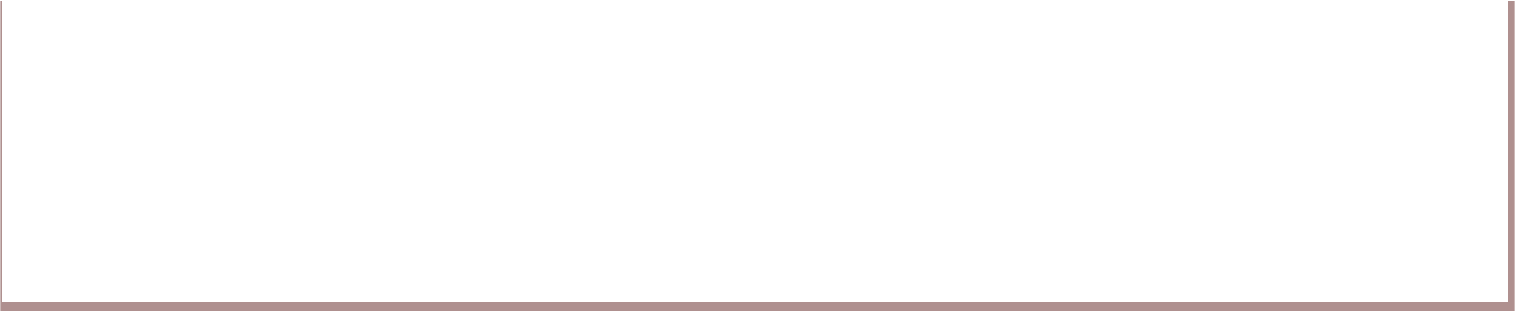 Syllabus 	AFFILIATED COLLEGES  2020 – 2023 BATCH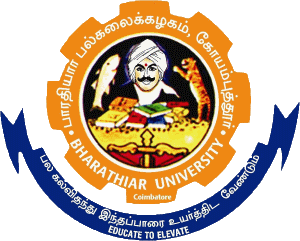 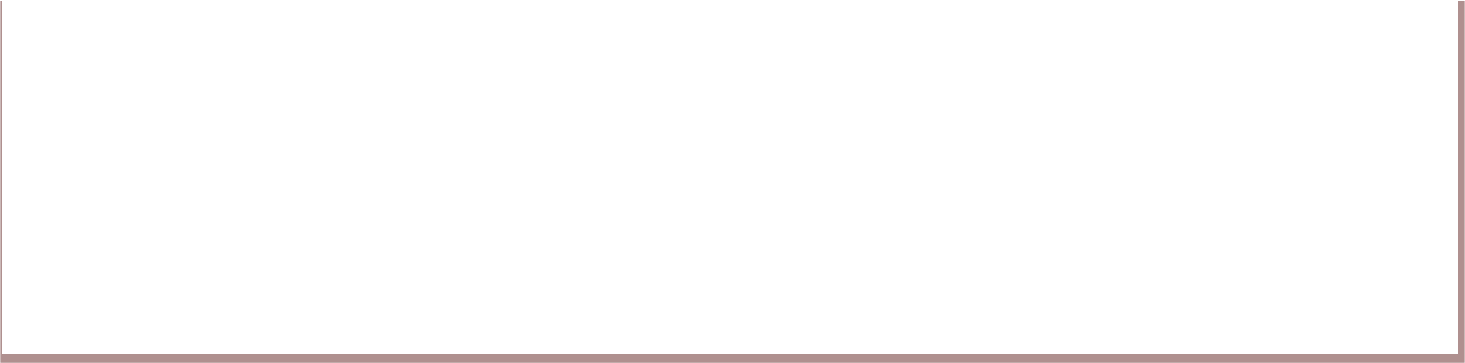 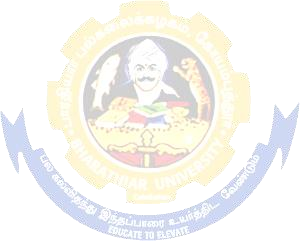 BHARATHIAR UNIVERSITY: : COIMBATORE 641 046B. Sc. Information Technology Curriculum(For the students admitted during the academic year 2020 – 21 onwards)Note:*S-Strong; M-Medium; L-Low*S-Strong; M-Medium; L-Low*S-Strong; M-Medium; L-Low*S-Strong; M-Medium; L-Low*S-Strong; M-Medium; L-Low*S-Strong; M-Medium; L-Low*S-Strong; M-Medium; L-Low*S-Strong; M-Medium; L-Low*S-Strong; M-Medium; L-Low*S-Strong; M-Medium; L-Low*S-Strong; M-Medium; L-Low*S-Strong; M-Medium; L-Low*S-Strong; M-Medium; L-Low*S-Strong; M-Medium; L-Low*S-Strong; M-Medium; L-Low*S-Strong; M-Medium; L-Low*S-Strong; M-Medium; L-Low*S-Strong; M-Medium; L-Low*S-Strong; M-Medium; L-Low*S-Strong; M-Medium; L-Low*S-Strong; M-Medium; L-Low*S-Strong; M-Medium; L-Low*S-Strong; M-Medium; L-Low*S-Strong; M-Medium; L-Low*S-Strong; M-Medium; L-Low*S-Strong; M-Medium; L-Low*S-Strong; M-Medium; L-Low*S-Strong; M-Medium; L-Low*S-Strong; M-Medium; L-Low*S-Strong; M-Medium; L-Low*S-Strong; M-Medium; L-LowCyber Security course contentsCourse 1: Information Security FundamentalsCourse 2: Cyber Security IntroductionCourse 3: Technologies in Cybersecurity eco-systemCourse 4: Core Threat Intelligence EngineeringCourse 5: Core Vulnerability Management EngineeringCourse 6: Core Penetration Management TechniquesCourse 7: Core Cyber ExploitationsCourse 8: Global Cyber Attack TrendsCourse 9: Security Operations ManagementCourse 10: Incident ManagementCourse 11: Web and Mobile security TechniquesCourse 12: Privacy and Online RightsCourse 13: Best Practices for keeping Systems and Data safeCourse 14: Cloud Security EngineeringCourse 15: Industry Infosec Governance--------------------------------------------------------------------------------------------------------------------------Course 1 - Information Security Fundamentals : Broad Overview of Information Security will cover the following topics:1.1 Information Security, 1.2 Computer Security, 1.3 CIA Triad/Principles, 1.4 Non- repudiation, 1.5 Risk Management1.6 Cryptography Basics, 1.7 Authentication, 1.8 Authorization, 1.9 Access Control, 1.10 Security Policies1.11 Security Auditing, 1.12 Security Laws and Regulations, 1.13 Defense, 1.14 Security Monitoring, 1.15 ISO 27000 framework1.16 Information Security use case demonstration as per industry verticals, 1.17 Policy, Process, Procedures, Standards, Guidelines, BaselinesCase Study / Demo / Role Play / Discussion / Quiz will cover the following topics:Case structure – Objectives, Target audience, Executive summary, Background, Your evaluation, Proposed solution, ConclusionCase Study #1: List Foundations of HealthCare IndustriesPatient medical records contain sensitive information that must be protected from unauthorized access.Case Study #2: List Strong Foundations of Fintech IndustriesFinancial institutions handle large amounts of sensitive financial data, such as account numbers and transaction history, which must be protected from cyber threatsDemoScenario based role play (Cybersecurity strategy development, Incident response plan)Group discussionQuiz--------------------------------------------------------------------------------------------------------------------------Course 2 - Cyber Security Introduction : Broad Overview of Cyber Security will cover the following topics:2.1 Cybersecurity, 2.2 Cybers attacks, 2.3 Social Engineering, 2.4 Cybersecurity Defences (Firewall, AV, SIEM, Patch, Password etc), 2.5 Cloud security, 2.6 Endpoint security, 2.7 Mobile security, 2.8 Zero trust, 2.9 IOT, 2.10 Layers of cybersecurity, 2.11 Hacking, 2.12 Incident management, 2.13 Security operationsCase Study / Demo / Role Play / Discussion / Quiz will cover the following topics:Case Study #3: Define cyber security governance structure for CISO in bankCase Study #4: Define cyber security structure for CISO in Auto manufacturingScenario based role play (Cybersecurity strategy development, Incident response plan)Group discussionQuiz--------------------------------------------------------------------------------------------------------------------------Course 3 - Technologies in Cybersecurity eco-system: Broad Overview of Technologies will cover the following topics:3.1 Network security – Architecture and Standards, Wireless security, Network Vulnerabilities, Threats – Password cracking, Spoofing, Packet sniffing, Port scanning, Poisoning3.2 System security - Asset classification, Asset accountability, Configuration management, Privilege access control, Virtualization security, System hardening, End-point security, System upgrades and patches, Backup and recovery, Systems Auditing, Threats – Denial of Service (DOS), DHCP spoofing, Dictionary attack, Email spoofing3.3 Software security – Secure Design, Secure Coding, Static Security, Dynamic Security, Open source governance, Software composition analysis, Log and audit trail ,OWASP Top10 Threats- SQL Injection, Cross Site Scripting (XSS), Cross Site Request Forgery (CSRF)3.4 Cryptography Basics – Security by Obscurity, Cryptographic Keys, Asymmetric, Symmetric, Hashing, Public Key Infrastructure (PKI), Challenges in cryptography3.5 Application of Cryptography – Virtual Private Network (VPN), Secure Socket Layer (SSL), Digital Signature3.6 Cloud security – Identity and Access management (IAM), Key management, Governance, Risk and Compliance (GRC), Legal, Data sovereignty, Business continuity, Disaster recovery, Cloud security models3.7 Block chain security, 3.8 Zero Trust, 3.9 XDR, 3.10 AI, 3.11 MUD, 3.12 Context awareCase Study / Demo / Role Play / Discussion / Quiz will cover the following topics:Case Study #5: What are the Fundamental Network protections used in Any IndustryFirewalls, IDS, IPS, VPN, Antivirus, SIEMCase Study #6: List methods to Secure Data in transit and Data at restEncryption, Hashing,Case Study #7: How many ways can you protect any user account in applications2FA, MFA, Password ManagementDemoScenario based role play (Cybersecurity strategy development, Incident response plan)Group discussionQuiz--------------------------------------------------------------------------------------------------------------  ------------Course 4 - Core Threat Intelligence Engineering: Broad Overview of threat intelligence will cover the following topics:4.1 Threat model, 4.2 Tactical, operations and strategic threat intelligence, 4.3 How to detect, respond and defeat threats, 4.4 Adversary data, 4.5 Reactive and proactive threat approach , 4.6 IOC, 4.7 Cyber kill chain,. 4.8 MITRE ATT@ACKCase Study / Demo / Role Play / Discussion / Quiz will cover the following topics:Case Study #8: How many Levels of User expertise are involved to form an Threat Intel teamCase Study #9: What are the roles included in Threat Intelligence at Industry levelDemoScenario based role play (Cybersecurity strategy development, Incident response plan)Group discussionQuiz--------------------------------------------------------------------------------------------------------------------------Course 5 - Core Vulnerability Management Engineering: Broad Overview of Vulnerability management will cover the following topics:5.1 what is vulnerability, Threats, Risks, Exploitation, 5.2 Computer ports / protocols, 5.3 Ethical hack, Recon, Enumeration, Port Scanning, 5.4 Tools, 5.5 Attack Toolset – Metasploit, Nessus, nmap, Burpsuite, 5.6 Basic defence measures - Antivirus, Intrusion Detection / Prevention systemsCase Study / Demo / Role Play / Discussion / Quiz will cover the following topics:Case Study #10: What are few examples of an Vulnerability as per Industry oriented applicationsCase Study #11: Explain RACI Matrix in banking environmentDemoScenario based role play (Cybersecurity strategy development, Incident response plan)Group discussionQuiz-------------------------------------------------------------------------------------------------------------------  -------Course 6 - Core Penetration test techniques: Broad Overview of penetration test techniques will cover the following topics:6.1 what is penetration testing, vulnerability, Threats, Risks, Exploitation, 6.2 Computer ports / protocols, 6.3 Port Scanning, 6.4 Tools, 6.5 Attack Toolset – Metasploit, Nessus, nmap, Burpsuite, 6.6 Basic defence measures - Antivirus, Intrusion Detection / Prevention systems,6.7 Penetration test approach, tools, 6.8 Pen test reporting, 6.9 Pen test rules, 6.10 Gray box, White box, Black box , 6.11 Sniffing, 6.12 DOS, 6.12 Social engineering, 6.13 Session hijacking, SQL InjectionCase Study / Demo / Role Play / Discussion / Quiz will cover the following topics:Case Study #12: How to do network scanning in banking industryCase Study #13: How to do social engineering (email phishing) in auto manufacturingDemoScenario based role play (Cybersecurity strategy development, Incident response plan)Group discussionQuiz--------------------------------------------------------------------------------------------------------------------------Course 7 - Core Cyber Exploitations: Broad Overview of cyber exploitation will cover the following topics:7.1 Exploitation, 7.2 Types of exploits, 7.3 Identify, Protect, Detect, Respond, Recover, 7.3 Honey pot, 7.4 Data collection, analytics 7.5 Proactive and reactive exploitation, 7.6 Red , blue team, and purple team, 7.7 Incident management, 7.8 Data breach, 7.9 Ransomware,7.10 Zero day attack, 7.11 Man in the middleCase Study / Demo / Role Play / Discussion / Quiz will cover the following topics:Case Study #14: Difference between Vulnerability and Exploitations. How to identify exploitation in banking industryCase Study #15: What Network vectors are considered for exploitation. How to implement in healthcareDemoScenario based role play (Cybersecurity strategy development, Incident response plan)Group discussionQuiz--------------------------------------------------------------------------------------------------------------------------Course 8 – Global attack trends: Broad Overview of cyber-attack trends will cover the following topics:8.1 Past, present & future trends of cyber threat landscape (Worldwide)8.2 Cybercrime landscape in Asia Pacific8.3 Organizational processes, Security roles and responsibilities, Due care and Due diligence8.4 Cybersecurity threats – Malware, Viruses and Worms, Trojan horses, Botnets, Zero-day exploits, Phishing, Spear phishing, Whaling, Social engineering, etc.8.5 Risk management concepts, Personnel security policies, Information security training and awareness8.6 Critical infrastructure protection, Privacy by designCase Study / Demo / Role Play / Discussion / Quiz will cover the following topics:Case Study #16: Explain Ransomware behaviour and impact within the industries.Case Study #17: What is a Malware and how to setup malware protection in hospitalCase Study #18: Will Linux and Mac have any Attacks and Malware. Consider ecommerce servicesDemoScenario based role play (Cybersecurity strategy development, Incident response plan)Group discussionQuiz--------------------------------------------------------------------------------------------------------------------------Course 9 – Security Operations Management : Broad Overview of SOC will cover the following topics:9.1 SOC security operations centre concept, 9.2 Logging, Attack methodology and monitoring,9.3 Incident detection and Reporting, 9.4 SIEM, 9.5 Threat intelligence feed , 9.6 24x7 monitoringCase Study / Demo / Role Play / Discussion / Quiz will cover the following topics:Case Study #19: What is Security posture for any healthcare industryCase Study #20: What is SOC in food chain industryDemoScenario based role play (Cybersecurity strategy development, Incident response plan)Group discussionQuiz--------------------------------------------------------------------------------------------------------------------------: Broad Overview of incident management will cover thefollowing topics:10.1 Incident handling and response, 10.2 Incident RACI, 10.3 Forensic package , critical incident package, 10.4 Malware incidents, 10.5 Email security and phishing incidents , 10.6 Threat reporting, 10.7 Third party incidents, 10.8 Feedback process, 10.9 TTXCase Study / Demo / Role Play / Discussion / Quiz will cover the following topics:Case Study #21: What is Zero Day? Does it have any impact on any industry applications. Define process frameworkCase Study #22: How are Incidents managed for HealthCare , FinTech, SCADA and Automotive industriesDemoScenario based role play (Cybersecurity strategy development, Incident response plan)Group discussionQuiz--------------------------------------------------------------------------------------------------------------------------Course 11 – Web and Mobile security Techniques: Broad Overview of web and mobile security techniques will cover the following topics:11.1 Web environment setup for scan and tools, 11.2 Scan web application, 11.3 Exploit vulnerabilities, 11.4 Deep analysis, 11.5 Reporting11.6 Mobile environment setup for scan and tools, 11.7 Scan mobile application, 11.8 Exploit vulnerabilities, 11.9 Deep analysis, 11.10 ReportingCase Study / Demo / Role Play / Discussion / Quiz will cover the following topics:Cyber breach case study (Equifax, Uber, Target, Stuxnet, SWIFT)Case Study #23: What’s the Top standard followed in Web ApplicationsCase Study #24: What the Top standard followed in Mobile ApplicationsCase Study #25: List secure frameworks used in Mobile App DevelopmentDemoScenario based role play (Cybersecurity strategy development, Incident response plan)Group discussionQuiz--------------------------------------------------------------------------------------------------------------------------Course 12 – Privacy and online rights: Broad Overview of privacy techniques will cover the following topics:12.1 Privacy concept, 12.2 Privacy regulations, 12.3 GDPR, 12.4 Online privacy challenges12.5 Online marketing/ sales privacy challenges, 12.6 Privacy protection and penaltiesCase Study / Demo / Role Play / Discussion / Quiz will cover the following topics:Cyber breach case study (Equifax, Uber, Target, Stuxnet, SWIFT)Case Study #26: What data is considered as Privacy issue in online ecommerceCase Study #27: Whats the impact if your company related data is available online?DemoScenario based role play (Cybersecurity strategy development, Incident response plan)Group discussionQuiz--------------------------------------------------------------------------------------------------------------------------Course 13 – Best Practices for keeping Systems and Data safe: Broad overview of Security best practices will cover the following topics:13.1 Understand your data and risk, 13.2 Protect your systems, 13.3 Cyber Insurance, 13.4 AV, 13.5 Data leakage , 13.6 Security guidelines – NIST, ISO 27001, GDPR, 13.7 Risk Management Frameworks and Security StandardsNIST SP800-30: Evaluating security risksISO 27000 - Information Security Management Standards (ISMS)DO-178C - Software Considerations in Airborne Systems and Equipment CertificationISO/IEC 27034 – Application security guidelinesSS 584 : Singapore Standard for Multi Tier Cloud SecurityCase Study / Demo / Role Play / Discussion / Quiz will cover the following topics:Case Study #28: How can you assure your data is safe in Public network and corporate networkCase Study #29: List 3 simple methods to keep your system safe from malwareDemoScenario based role play (Cybersecurity strategy development, Incident response plan)Group discussionQuiz--------------------------------------------------------------------------------------------------------------------------Course 14 – Cloud security engineering: Broad Overview of cloud security will cover the following topics:14.1 Cloud security fundamentals, 14.2 Cloud providers, 14.3 Tools for cloud security, 14.4 Cloud recovery, 14.5 Cloud Monitoring, 14.6 Cloud compliance, certification, audit and compliance, Pen testCase Study / Demo / Role Play / Discussion / Quiz will cover the following topics:Case Study #30: How the Cloud services or applications can be targeted to hackersCase Study #31: What are the Different methods to store data safeDemoScenario based role play (Cybersecurity strategy development, Incident response plan)Group discussionQuiz-------------------------------------------------------------------------------------------------------------------------Course 15 – Industry Infosec Governance: Broad Overview of Industry security governance will cover the following topics:15.1 Industry roles and student skill identification, 15.2 Industry training, certification, 15.3 Industry career path, 15.4 How to become industry cybersecurity expert, 15.5 Job application process, 15.6 Salary / perks, 15.7 Working in healthcare industryCase Study / Demo / Role Play / Discussion / Quiz will cover the following topics:Cyber breach case study (Equifax, Uber, Target, Stuxnet, SWIFT)Case Study #32: Abbreviated CIA and give one example for Healthcare industryCase Study #33: Are Policies, procedures and standards important to protect CIA for an IndustryDemoScenario based role play (Cybersecurity strategy development, Incident response plan)Group discussionQuizB. Sc. Information TechnologySyllabus(With effect from 2020 -2021)Program Code : 26J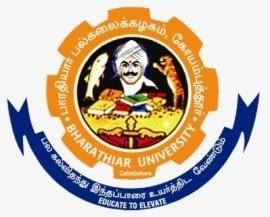 DEPARTMENT OF INFORMATION TECHNOLOGYBharathiar University(A State University, Accredited with “A“ Grade by NAAC and 13th Rank among Indian Universities by MHRD-NIRF)Coimbatore 641 046, INDIABHARATHIAR UNIVERSITY : : COIMBATORE 641046DEPARTMENT OF Information TechnologyMISSIONTo develop IT professionals with ethical and human values.To organize, connect, create and communicate mathematical ideas effectively, through industry 4.0.To provide a learning environment to enhance innovations, problem solving abilities, leadership potentials, team-spirit and moral tasks.To nurture the research values in the developing areas of Computer Science and interdisciplinary fields.Promote inter-disciplinary research among the faculty and the students to create state of art research facilities.To promote quality and ethics among the students.Motivate the students to acquire entrepreneurial skills to become global leaders.Program Educational Objectives (PEOs)Program Educational Objectives (PEOs)The B. Sc. Information Technology program describe accomplishments that graduates areexpected to attain within five to seven years after graduationThe B. Sc. Information Technology program describe accomplishments that graduates areexpected to attain within five to seven years after graduationPEO1To obtain in-depth knowledge of software and hardware techniques, whichprovide a compact foundation to pursue continuing education and nurture the talent for innovation and research.PEO2To Engage in the Information Technology related Profession locally andglobally by contributing ethically to the competent and professional practices.PEO3To enable Graduates will be skilled in the use of modern tools for criticalproblem solving and analyzing industrial and societal requirementsPEO4To train the graduates in diversified and applied areas with analysis, design andsynthesis of data to create novel products and solutions to meet current industrial and societal needs.PEO5To nurture talent in leadership qualities, at levels appropriate to their experience,which addresses issues in a responsive, ethical, and innovative manner.Program Specific Outcomes (PSOs)Program Specific Outcomes (PSOs)After the successful completion of B.Sc. Information Technology program, the studentsare expected toAfter the successful completion of B.Sc. Information Technology program, the studentsare expected toPSO1Develop an ability to communicate effectively with a range of audiences. Develop written and oral presentations of information technology solutions appropriate for a wide range of audiences.PSO2Develop and analyze quality computer applications by applying knowledge of software engineering, algorithms, programming, databases and networking.PSO3The graduates of the Program will be prepared to achieve their career goals in thesoftware industry or pursue higher studies and enhance their professional knowledge.PSO4To identify and utilize the state-of-the-art tools and techniques in the design anddevelopment of software products and solutions.PSO5Practical experience in shipping real world software, using recent industrystandard tools and collaboration techniques will equip to secure and succeed in IT industryProgram Outcomes (POs)Program Outcomes (POs)On successful completion of the B.Sc. Information Technology programOn successful completion of the B.Sc. Information Technology programPO1Disciplinary knowledge: Capable to apply the knowledge of mathematics, algorithmic principles and computing fundamentals in the modeling and designof computer based systems of varying complexity.PO2Scientific reasoning/ Problem analysis: Ability to critically analyze, categorizes,formulate and solve the problems that emerges in the field of computer science.PO3Problem solving: Able to provide software solutions for complex scientific and business related problems or processes that meet the specified needs with appropriate consideration for the public health and safety and the cultural, societaland environmental considerations.PO4Environment and sustainability: Understand the impact of software solutionsin environmental and societal context and strive for sustainable development.PO5Modern tool usage: Use contemporary techniques, skills and tools necessary forintegrated solutions.PO6Ethics:	Function	effectively	with	social,	cultural	and	ethical responsibility as an individual or as a team member with positiveattitude.PO7Cooperation / Team Work: Function effectively as member or leader onmultidisciplinary teams to accomplish a common objective.PO8Communication Skills: An ability to communicate effectively with diversetypes of audience and also able to prepare and present technical documents to different groups.PO9Self-directed and Life-long Learning: Graduates will recognize the need for self-motivation to engage in lifelong learning to be in par with changingtechnology.PO10Enhance the research culture and uphold the scientific integrity and objectivityCourse CodeTitle of the CourseCreditsHoursHoursMaximum MarksMaximum MarksMaximum MarksCourse CodeTitle of the CourseCreditsTheoryPracticalCIAESETotalFIRST SEMESTERFIRST SEMESTERFIRST SEMESTERFIRST SEMESTERFIRST SEMESTERFIRST SEMESTERFIRST SEMESTERFIRST SEMESTERILanguage – I462575100IIEnglish – I462575100IIICore 1: ComputingFundamentals and C Programming442575100IIICore 2: Digital Fundamentalsand Computer Architecture442575100IIICore Lab 1: Programming Lab– C434060100IIIAllied 1: Mathematical Structures for ComputerScience452575100IVEnvironmental Studies *22-5050TotalTotal26273165485650SECOND SEMESTERSECOND SEMESTERSECOND SEMESTERSECOND SEMESTERSECOND SEMESTERSECOND SEMESTERSECOND SEMESTERSECOND SEMESTERILanguage – II462575100IIEnglish – II462575100IIICore 3: C++ Programming452575100IIICore Lab 2: Programming Lab– C++444060100IIICore Lab 3: Internet Basics22203050IIIAllied 2: Discrete Mathematics452575100IVValue Education – HumanRights *22-5050TotalTotal24246160440600THIRD SEMESTERTHIRD SEMESTERTHIRD SEMESTERTHIRD SEMESTERTHIRD SEMESTERTHIRD SEMESTERTHIRD SEMESTERTHIRD SEMESTERIIICore 4: Data Structures462575100IIICore 5: Java Programming462575100IIICore Lab 4: Programming Lab– Java452575100IIIAllied 3: Microprocessor &ALP462575100IIISkill based Subject 1 : Introduction to web design &Applications35205575IVTamil **/ Advanced Tamil *(OR) Non-major elective-1 (Yoga for Human Excellence)*/ Women’s Rights*22-5050TotalTotal21255120405525FOURTH SEMESTERFOURTH SEMESTERFOURTH SEMESTERFOURTH SEMESTERFOURTH SEMESTERFOURTH SEMESTERFOURTH SEMESTERFOURTH SEMESTERIIICore 6: System Software andOperating System462575100IIICore 7: Linux and ShellProgramming462575100IIICore Lab 5: Linux and ShellProgramming Lab464060100Allied 4: Business Accounting462575100IIISkill based subject 2 (lab) : HTML, XML and JavaScriptLab34304575IVTamil **/ Advanced Tamil*(OR) Non-major elective-II (General Awareness) *22-5050Total21246145380525FIFTH SEMESTERFIFTH SEMESTERFIFTH SEMESTERFIFTH SEMESTERFIFTH SEMESTERFIFTH SEMESTERFIFTH SEMESTERFIFTH SEMESTERIIICore 8: RDBMS & Oracle462575100IIICore 9: Visual Basic462575100IIICore Lab 6: Programming Lab– VB & Oracle464060100IIIElective-ISoft Computing/ Animation Techniques / Business Intelligence462575100IIISkill based Subject 3: Dot NetProgramming36205575Total19246135340475SIXTH SEMESTERSIXTH SEMESTERSIXTH SEMESTERSIXTH SEMESTERSIXTH SEMESTERSIXTH SEMESTERSIXTH SEMESTERSIXTH SEMESTERIIICore 10: Graphics &Multimedia452575100IIICore 11: Project Work Lab %%636090150Naan Mudhalvan–Skill Course – Cyber Security @http://kb.naanmudhalvan.in/images/7/71/Cybersecurity.pdf(or) Machine Learning #http://kb.naanmudhalvan.in/images/1/19/PBL_Google.pdf(or) Android APP Development $ http://kb.naanmudhalvan.in/images/0/08/Android_App_Dev.pdf2225  2550IIICore Lab 7: Programming Lab– Graphics & Multimedia464060100IIIElective-II : Network Security and Administration/ Mobile Computing / Pythonprogramming452575100IIIElective-III : Internet of Things(IoT)/ Component Technology/ E-Commerce452575100IIISkill based Subject 4 (lab) : DotNet Lab 34304575VExtension Activities**250-50TotalTotal292010280445725Grand TotalGrand Total14014436100524953500ONLINE COURSESONLINE COURSESONLINE COURSESONLINE COURSESONLINE COURSESONLINE COURSESONLINE COURSESONLINE COURSES*No Continuous Internal Assessment (CIA), University Examinations Only.**No University Examinations, Continuous Internal Assessment (CIA) Only.***Naan Mudhalvan – Skill courses- external 25 marks will be assessed by Industry and internal will be offered by respective course teacher.# Govt – Non-Autonomous Colleges, $ Aided – Non-Autonomous Colleges, @ Self - Financing (Non – Autonomous)# Govt – Non-Autonomous Colleges, $ Aided – Non-Autonomous Colleges, @ Self - Financing (Non – Autonomous)Course codeCourse codeComputing Fundamentals and CProgrammingLLTTPCCore/Elective/SupportiveCore/Elective/SupportiveCore/Elective/SupportiveCore Paper: 1440004Pre-requisitePre-requisitePre-requisiteStudents	should	have	basic	ComputerKnowledgeSyllabus VersionSyllabus VersionSyllabus Version2020-21Onwards2020-21Onwards2020-21OnwardsCourse Objectives:Course Objectives:Course Objectives:Course Objectives:Course Objectives:Course Objectives:Course Objectives:Course Objectives:Course Objectives:Course Objectives:The main objectives of this course are to:To impart knowledge about Computer fundamentalsTo understand the concepts and techniques in C ProgrammingTo equip and indulge themselves in problem solving using CThe main objectives of this course are to:To impart knowledge about Computer fundamentalsTo understand the concepts and techniques in C ProgrammingTo equip and indulge themselves in problem solving using CThe main objectives of this course are to:To impart knowledge about Computer fundamentalsTo understand the concepts and techniques in C ProgrammingTo equip and indulge themselves in problem solving using CThe main objectives of this course are to:To impart knowledge about Computer fundamentalsTo understand the concepts and techniques in C ProgrammingTo equip and indulge themselves in problem solving using CThe main objectives of this course are to:To impart knowledge about Computer fundamentalsTo understand the concepts and techniques in C ProgrammingTo equip and indulge themselves in problem solving using CThe main objectives of this course are to:To impart knowledge about Computer fundamentalsTo understand the concepts and techniques in C ProgrammingTo equip and indulge themselves in problem solving using CThe main objectives of this course are to:To impart knowledge about Computer fundamentalsTo understand the concepts and techniques in C ProgrammingTo equip and indulge themselves in problem solving using CThe main objectives of this course are to:To impart knowledge about Computer fundamentalsTo understand the concepts and techniques in C ProgrammingTo equip and indulge themselves in problem solving using CThe main objectives of this course are to:To impart knowledge about Computer fundamentalsTo understand the concepts and techniques in C ProgrammingTo equip and indulge themselves in problem solving using CThe main objectives of this course are to:To impart knowledge about Computer fundamentalsTo understand the concepts and techniques in C ProgrammingTo equip and indulge themselves in problem solving using CExpected Course Outcomes:Expected Course Outcomes:Expected Course Outcomes:Expected Course Outcomes:Expected Course Outcomes:Expected Course Outcomes:Expected Course Outcomes:Expected Course Outcomes:Expected Course Outcomes:Expected Course Outcomes:On the successful completion of the course, student will be able to:On the successful completion of the course, student will be able to:On the successful completion of the course, student will be able to:On the successful completion of the course, student will be able to:On the successful completion of the course, student will be able to:On the successful completion of the course, student will be able to:On the successful completion of the course, student will be able to:On the successful completion of the course, student will be able to:On the successful completion of the course, student will be able to:On the successful completion of the course, student will be able to:1Learn about the Computer fundamentals and the Problem solvingLearn about the Computer fundamentals and the Problem solvingLearn about the Computer fundamentals and the Problem solvingLearn about the Computer fundamentals and the Problem solvingLearn about the Computer fundamentals and the Problem solvingLearn about the Computer fundamentals and the Problem solvingLearn about the Computer fundamentals and the Problem solvingK2K22Understand the basic concepts of C programmingUnderstand the basic concepts of C programmingUnderstand the basic concepts of C programmingUnderstand the basic concepts of C programmingUnderstand the basic concepts of C programmingUnderstand the basic concepts of C programmingUnderstand the basic concepts of C programmingK2K23Describe the reason why different decision making and loop constructs areavailable for iteration in CDescribe the reason why different decision making and loop constructs areavailable for iteration in CDescribe the reason why different decision making and loop constructs areavailable for iteration in CDescribe the reason why different decision making and loop constructs areavailable for iteration in CDescribe the reason why different decision making and loop constructs areavailable for iteration in CDescribe the reason why different decision making and loop constructs areavailable for iteration in CDescribe the reason why different decision making and loop constructs areavailable for iteration in CK3K34Demonstrate the concept of User defined functions , Recursions , Scope andLifetime of Variables, Structures and UnionsDemonstrate the concept of User defined functions , Recursions , Scope andLifetime of Variables, Structures and UnionsDemonstrate the concept of User defined functions , Recursions , Scope andLifetime of Variables, Structures and UnionsDemonstrate the concept of User defined functions , Recursions , Scope andLifetime of Variables, Structures and UnionsDemonstrate the concept of User defined functions , Recursions , Scope andLifetime of Variables, Structures and UnionsDemonstrate the concept of User defined functions , Recursions , Scope andLifetime of Variables, Structures and UnionsDemonstrate the concept of User defined functions , Recursions , Scope andLifetime of Variables, Structures and UnionsK4K45Develop C programs using pointers Arrays and file managementDevelop C programs using pointers Arrays and file managementDevelop C programs using pointers Arrays and file managementDevelop C programs using pointers Arrays and file managementDevelop C programs using pointers Arrays and file managementDevelop C programs using pointers Arrays and file managementDevelop C programs using pointers Arrays and file managementK3K3K1 - Remember; K2 - Understand; K3 - Apply; K4 - Analyze; K5 - Evaluate; K6 - CreateK1 - Remember; K2 - Understand; K3 - Apply; K4 - Analyze; K5 - Evaluate; K6 - CreateK1 - Remember; K2 - Understand; K3 - Apply; K4 - Analyze; K5 - Evaluate; K6 - CreateK1 - Remember; K2 - Understand; K3 - Apply; K4 - Analyze; K5 - Evaluate; K6 - CreateK1 - Remember; K2 - Understand; K3 - Apply; K4 - Analyze; K5 - Evaluate; K6 - CreateK1 - Remember; K2 - Understand; K3 - Apply; K4 - Analyze; K5 - Evaluate; K6 - CreateK1 - Remember; K2 - Understand; K3 - Apply; K4 - Analyze; K5 - Evaluate; K6 - CreateK1 - Remember; K2 - Understand; K3 - Apply; K4 - Analyze; K5 - Evaluate; K6 - CreateK1 - Remember; K2 - Understand; K3 - Apply; K4 - Analyze; K5 - Evaluate; K6 - CreateK1 - Remember; K2 - Understand; K3 - Apply; K4 - Analyze; K5 - Evaluate; K6 - CreateUnit:1Unit:1Fundamentals of Computers & Problem Solving in CFundamentals of Computers & Problem Solving in CFundamentals of Computers & Problem Solving in C12 hours12 hours12 hours12 hours12 hoursFundamentals of Computers : Introduction – History of Computers-Generations of Computers- Classification of Computers-Basic Anatomy of a Computer System-Input Devices-Processor-Output Devices-Memory Management – Types of Software- Overview of Operating System- Programming Languages-Translator Programs-Problem Solving Techniques - Overview of C.Fundamentals of Computers : Introduction – History of Computers-Generations of Computers- Classification of Computers-Basic Anatomy of a Computer System-Input Devices-Processor-Output Devices-Memory Management – Types of Software- Overview of Operating System- Programming Languages-Translator Programs-Problem Solving Techniques - Overview of C.Fundamentals of Computers : Introduction – History of Computers-Generations of Computers- Classification of Computers-Basic Anatomy of a Computer System-Input Devices-Processor-Output Devices-Memory Management – Types of Software- Overview of Operating System- Programming Languages-Translator Programs-Problem Solving Techniques - Overview of C.Fundamentals of Computers : Introduction – History of Computers-Generations of Computers- Classification of Computers-Basic Anatomy of a Computer System-Input Devices-Processor-Output Devices-Memory Management – Types of Software- Overview of Operating System- Programming Languages-Translator Programs-Problem Solving Techniques - Overview of C.Fundamentals of Computers : Introduction – History of Computers-Generations of Computers- Classification of Computers-Basic Anatomy of a Computer System-Input Devices-Processor-Output Devices-Memory Management – Types of Software- Overview of Operating System- Programming Languages-Translator Programs-Problem Solving Techniques - Overview of C.Fundamentals of Computers : Introduction – History of Computers-Generations of Computers- Classification of Computers-Basic Anatomy of a Computer System-Input Devices-Processor-Output Devices-Memory Management – Types of Software- Overview of Operating System- Programming Languages-Translator Programs-Problem Solving Techniques - Overview of C.Fundamentals of Computers : Introduction – History of Computers-Generations of Computers- Classification of Computers-Basic Anatomy of a Computer System-Input Devices-Processor-Output Devices-Memory Management – Types of Software- Overview of Operating System- Programming Languages-Translator Programs-Problem Solving Techniques - Overview of C.Fundamentals of Computers : Introduction – History of Computers-Generations of Computers- Classification of Computers-Basic Anatomy of a Computer System-Input Devices-Processor-Output Devices-Memory Management – Types of Software- Overview of Operating System- Programming Languages-Translator Programs-Problem Solving Techniques - Overview of C.Fundamentals of Computers : Introduction – History of Computers-Generations of Computers- Classification of Computers-Basic Anatomy of a Computer System-Input Devices-Processor-Output Devices-Memory Management – Types of Software- Overview of Operating System- Programming Languages-Translator Programs-Problem Solving Techniques - Overview of C.Fundamentals of Computers : Introduction – History of Computers-Generations of Computers- Classification of Computers-Basic Anatomy of a Computer System-Input Devices-Processor-Output Devices-Memory Management – Types of Software- Overview of Operating System- Programming Languages-Translator Programs-Problem Solving Techniques - Overview of C.Unit:2Unit:2Overview of COverview of COverview of C15 hours15 hours15 hours15 hours15 hoursOverview of C - Introduction - Character set - C tokens - keyword & Identifiers - Constants - Variables - Data types - Declaration of variables - Assigning values to variables - Defining Symbolic Constants - Arithmetic, Relational, Logical, Assignment, Conditional, Bitwise, Special, Increment and Decrement operators - Arithmetic Expressions - Evaluation of expression - precedence of arithmetic operators - Type conversion in expression – operator precedence & associativity - Mathematical functions - Reading & Writing a character - Formatted input andoutput.Overview of C - Introduction - Character set - C tokens - keyword & Identifiers - Constants - Variables - Data types - Declaration of variables - Assigning values to variables - Defining Symbolic Constants - Arithmetic, Relational, Logical, Assignment, Conditional, Bitwise, Special, Increment and Decrement operators - Arithmetic Expressions - Evaluation of expression - precedence of arithmetic operators - Type conversion in expression – operator precedence & associativity - Mathematical functions - Reading & Writing a character - Formatted input andoutput.Overview of C - Introduction - Character set - C tokens - keyword & Identifiers - Constants - Variables - Data types - Declaration of variables - Assigning values to variables - Defining Symbolic Constants - Arithmetic, Relational, Logical, Assignment, Conditional, Bitwise, Special, Increment and Decrement operators - Arithmetic Expressions - Evaluation of expression - precedence of arithmetic operators - Type conversion in expression – operator precedence & associativity - Mathematical functions - Reading & Writing a character - Formatted input andoutput.Overview of C - Introduction - Character set - C tokens - keyword & Identifiers - Constants - Variables - Data types - Declaration of variables - Assigning values to variables - Defining Symbolic Constants - Arithmetic, Relational, Logical, Assignment, Conditional, Bitwise, Special, Increment and Decrement operators - Arithmetic Expressions - Evaluation of expression - precedence of arithmetic operators - Type conversion in expression – operator precedence & associativity - Mathematical functions - Reading & Writing a character - Formatted input andoutput.Overview of C - Introduction - Character set - C tokens - keyword & Identifiers - Constants - Variables - Data types - Declaration of variables - Assigning values to variables - Defining Symbolic Constants - Arithmetic, Relational, Logical, Assignment, Conditional, Bitwise, Special, Increment and Decrement operators - Arithmetic Expressions - Evaluation of expression - precedence of arithmetic operators - Type conversion in expression – operator precedence & associativity - Mathematical functions - Reading & Writing a character - Formatted input andoutput.Overview of C - Introduction - Character set - C tokens - keyword & Identifiers - Constants - Variables - Data types - Declaration of variables - Assigning values to variables - Defining Symbolic Constants - Arithmetic, Relational, Logical, Assignment, Conditional, Bitwise, Special, Increment and Decrement operators - Arithmetic Expressions - Evaluation of expression - precedence of arithmetic operators - Type conversion in expression – operator precedence & associativity - Mathematical functions - Reading & Writing a character - Formatted input andoutput.Overview of C - Introduction - Character set - C tokens - keyword & Identifiers - Constants - Variables - Data types - Declaration of variables - Assigning values to variables - Defining Symbolic Constants - Arithmetic, Relational, Logical, Assignment, Conditional, Bitwise, Special, Increment and Decrement operators - Arithmetic Expressions - Evaluation of expression - precedence of arithmetic operators - Type conversion in expression – operator precedence & associativity - Mathematical functions - Reading & Writing a character - Formatted input andoutput.Overview of C - Introduction - Character set - C tokens - keyword & Identifiers - Constants - Variables - Data types - Declaration of variables - Assigning values to variables - Defining Symbolic Constants - Arithmetic, Relational, Logical, Assignment, Conditional, Bitwise, Special, Increment and Decrement operators - Arithmetic Expressions - Evaluation of expression - precedence of arithmetic operators - Type conversion in expression – operator precedence & associativity - Mathematical functions - Reading & Writing a character - Formatted input andoutput.Overview of C - Introduction - Character set - C tokens - keyword & Identifiers - Constants - Variables - Data types - Declaration of variables - Assigning values to variables - Defining Symbolic Constants - Arithmetic, Relational, Logical, Assignment, Conditional, Bitwise, Special, Increment and Decrement operators - Arithmetic Expressions - Evaluation of expression - precedence of arithmetic operators - Type conversion in expression – operator precedence & associativity - Mathematical functions - Reading & Writing a character - Formatted input andoutput.Overview of C - Introduction - Character set - C tokens - keyword & Identifiers - Constants - Variables - Data types - Declaration of variables - Assigning values to variables - Defining Symbolic Constants - Arithmetic, Relational, Logical, Assignment, Conditional, Bitwise, Special, Increment and Decrement operators - Arithmetic Expressions - Evaluation of expression - precedence of arithmetic operators - Type conversion in expression – operator precedence & associativity - Mathematical functions - Reading & Writing a character - Formatted input andoutput.Unit:3Unit:3Decision Making , Looping and ArraysDecision Making , Looping and Arrays15 hours15 hours15 hours15 hours15 hours15 hoursDecision Making and Branching: Introduction – if, if….else, nesting of if …else statements- else if ladder – The switch statement, The ?: Operator – The goto Statement. Decision Making and Looping: Introduction- The while statement- the do statement – the for statement-jumps in loops.Arrays – Character Arrays and StringsDecision Making and Branching: Introduction – if, if….else, nesting of if …else statements- else if ladder – The switch statement, The ?: Operator – The goto Statement. Decision Making and Looping: Introduction- The while statement- the do statement – the for statement-jumps in loops.Arrays – Character Arrays and StringsDecision Making and Branching: Introduction – if, if….else, nesting of if …else statements- else if ladder – The switch statement, The ?: Operator – The goto Statement. Decision Making and Looping: Introduction- The while statement- the do statement – the for statement-jumps in loops.Arrays – Character Arrays and StringsDecision Making and Branching: Introduction – if, if….else, nesting of if …else statements- else if ladder – The switch statement, The ?: Operator – The goto Statement. Decision Making and Looping: Introduction- The while statement- the do statement – the for statement-jumps in loops.Arrays – Character Arrays and StringsDecision Making and Branching: Introduction – if, if….else, nesting of if …else statements- else if ladder – The switch statement, The ?: Operator – The goto Statement. Decision Making and Looping: Introduction- The while statement- the do statement – the for statement-jumps in loops.Arrays – Character Arrays and StringsDecision Making and Branching: Introduction – if, if….else, nesting of if …else statements- else if ladder – The switch statement, The ?: Operator – The goto Statement. Decision Making and Looping: Introduction- The while statement- the do statement – the for statement-jumps in loops.Arrays – Character Arrays and StringsDecision Making and Branching: Introduction – if, if….else, nesting of if …else statements- else if ladder – The switch statement, The ?: Operator – The goto Statement. Decision Making and Looping: Introduction- The while statement- the do statement – the for statement-jumps in loops.Arrays – Character Arrays and StringsDecision Making and Branching: Introduction – if, if….else, nesting of if …else statements- else if ladder – The switch statement, The ?: Operator – The goto Statement. Decision Making and Looping: Introduction- The while statement- the do statement – the for statement-jumps in loops.Arrays – Character Arrays and StringsDecision Making and Branching: Introduction – if, if….else, nesting of if …else statements- else if ladder – The switch statement, The ?: Operator – The goto Statement. Decision Making and Looping: Introduction- The while statement- the do statement – the for statement-jumps in loops.Arrays – Character Arrays and StringsDecision Making and Branching: Introduction – if, if….else, nesting of if …else statements- else if ladder – The switch statement, The ?: Operator – The goto Statement. Decision Making and Looping: Introduction- The while statement- the do statement – the for statement-jumps in loops.Arrays – Character Arrays and StringsUnit:4Unit:4User-Defined Functions, Structures and UnionsUser-Defined Functions, Structures and Unions15 hours15 hours15 hours15 hours15 hours15 hoursUser-Defined Functions: Introduction – Need and Elements of User-Defined Functions-Definition-Return Values and their types - Function Calls – Declarations – Category of Functions- Nesting of Functions - Recursion – Passing Arrays and Strings to Functions - TheUser-Defined Functions: Introduction – Need and Elements of User-Defined Functions-Definition-Return Values and their types - Function Calls – Declarations – Category of Functions- Nesting of Functions - Recursion – Passing Arrays and Strings to Functions - TheUser-Defined Functions: Introduction – Need and Elements of User-Defined Functions-Definition-Return Values and their types - Function Calls – Declarations – Category of Functions- Nesting of Functions - Recursion – Passing Arrays and Strings to Functions - TheUser-Defined Functions: Introduction – Need and Elements of User-Defined Functions-Definition-Return Values and their types - Function Calls – Declarations – Category of Functions- Nesting of Functions - Recursion – Passing Arrays and Strings to Functions - TheUser-Defined Functions: Introduction – Need and Elements of User-Defined Functions-Definition-Return Values and their types - Function Calls – Declarations – Category of Functions- Nesting of Functions - Recursion – Passing Arrays and Strings to Functions - TheUser-Defined Functions: Introduction – Need and Elements of User-Defined Functions-Definition-Return Values and their types - Function Calls – Declarations – Category of Functions- Nesting of Functions - Recursion – Passing Arrays and Strings to Functions - TheUser-Defined Functions: Introduction – Need and Elements of User-Defined Functions-Definition-Return Values and their types - Function Calls – Declarations – Category of Functions- Nesting of Functions - Recursion – Passing Arrays and Strings to Functions - TheUser-Defined Functions: Introduction – Need and Elements of User-Defined Functions-Definition-Return Values and their types - Function Calls – Declarations – Category of Functions- Nesting of Functions - Recursion – Passing Arrays and Strings to Functions - TheUser-Defined Functions: Introduction – Need and Elements of User-Defined Functions-Definition-Return Values and their types - Function Calls – Declarations – Category of Functions- Nesting of Functions - Recursion – Passing Arrays and Strings to Functions - TheUser-Defined Functions: Introduction – Need and Elements of User-Defined Functions-Definition-Return Values and their types - Function Calls – Declarations – Category of Functions- Nesting of Functions - Recursion – Passing Arrays and Strings to Functions - TheScope, Visibility and Lifetime of Variables- Multi file Programs. Structures and UnionsScope, Visibility and Lifetime of Variables- Multi file Programs. Structures and UnionsScope, Visibility and Lifetime of Variables- Multi file Programs. Structures and UnionsScope, Visibility and Lifetime of Variables- Multi file Programs. Structures and UnionsUnit:5Unit:5Pointers & File Management15 hoursPointers: Introduction-Understanding pointers -Accessing the address of a variable Declaration and Initialization of pointer Variable – Accessing a variable through its pointer Chain of pointers- Pointer Expressions – Pointer Increments and Scale factor- Pointers and Arrays- Pointers and Strings – Array of pointers – Pointers as Function Arguments Functions returning pointers –Pointers to Functions – Pointers and Structures. File Management in C.Pointers: Introduction-Understanding pointers -Accessing the address of a variable Declaration and Initialization of pointer Variable – Accessing a variable through its pointer Chain of pointers- Pointer Expressions – Pointer Increments and Scale factor- Pointers and Arrays- Pointers and Strings – Array of pointers – Pointers as Function Arguments Functions returning pointers –Pointers to Functions – Pointers and Structures. File Management in C.Pointers: Introduction-Understanding pointers -Accessing the address of a variable Declaration and Initialization of pointer Variable – Accessing a variable through its pointer Chain of pointers- Pointer Expressions – Pointer Increments and Scale factor- Pointers and Arrays- Pointers and Strings – Array of pointers – Pointers as Function Arguments Functions returning pointers –Pointers to Functions – Pointers and Structures. File Management in C.Pointers: Introduction-Understanding pointers -Accessing the address of a variable Declaration and Initialization of pointer Variable – Accessing a variable through its pointer Chain of pointers- Pointer Expressions – Pointer Increments and Scale factor- Pointers and Arrays- Pointers and Strings – Array of pointers – Pointers as Function Arguments Functions returning pointers –Pointers to Functions – Pointers and Structures. File Management in C.Unit:6Unit:6Contemporary Issues3 hoursProblem Solving through C Programming - EdurekaProblem Solving through C Programming - EdurekaProblem Solving through C Programming - EdurekaProblem Solving through C Programming - EdurekaTotal Lecture hours75 hoursText Book(s)Text Book(s)Text Book(s)Text Book(s)1E Balagurusamy: Computing Fundamentals & C Programming – Tata McGraw-Hill, SecondReprint 2008E Balagurusamy: Computing Fundamentals & C Programming – Tata McGraw-Hill, SecondReprint 2008E Balagurusamy: Computing Fundamentals & C Programming – Tata McGraw-Hill, SecondReprint 2008Reference BooksReference BooksReference BooksReference Books1Ashok N Kamthane: Programming with ANSI and Turbo C, Pearson, 2002.Ashok N Kamthane: Programming with ANSI and Turbo C, Pearson, 2002.Ashok N Kamthane: Programming with ANSI and Turbo C, Pearson, 2002.2Henry Mullish & Hubert L.Cooper: The Sprit of C, Jaico, 1996.Henry Mullish & Hubert L.Cooper: The Sprit of C, Jaico, 1996.Henry Mullish & Hubert L.Cooper: The Sprit of C, Jaico, 1996.Related Online Contents [MOOC, SWAYAM, NPTEL, Websites etc.]Related Online Contents [MOOC, SWAYAM, NPTEL, Websites etc.]Related Online Contents [MOOC, SWAYAM, NPTEL, Websites etc.]Related Online Contents [MOOC, SWAYAM, NPTEL, Websites etc.]1Introduction to Programming in C – NPTELIntroduction to Programming in C – NPTELIntroduction to Programming in C – NPTEL2Problem solving through Programming in C – SWAYAMProblem solving through Programming in C – SWAYAMProblem solving through Programming in C – SWAYAM3C for Everyone : Programming Fundamentals – CourseraC for Everyone : Programming Fundamentals – CourseraC for Everyone : Programming Fundamentals – CourseraCourse Designed By:Course Designed By:Course Designed By:Course Designed By:Mapping with Programme OutcomesMapping with Programme OutcomesMapping with Programme OutcomesMapping with Programme OutcomesMapping with Programme OutcomesMapping with Programme OutcomesMapping with Programme OutcomesMapping with Programme OutcomesMapping with Programme OutcomesMapping with Programme OutcomesMapping with Programme OutcomesCOsPO1PO2PO3PO4PO5PO6PO7PO8PO9PO10CO1SSSMMMSMSLCO3SMSMMLSLSLCO3SSSMMMSMSMCO4SSSMSMSMSMCO5SSSMMMSMSMCourse codeCourse codeDigital Fundamentals and Computer ArchitectureLLLTTPCCore/Elective/SupportiveCore/Elective/SupportiveCore/Elective/SupportiveCore Paper : 244400-4Pre-requisitePre-requisitePre-requisiteStudent should have basic computerknowledgeSyllabusVersionSyllabusVersionSyllabusVersionSyllabusVersion2020-21Onwards2020-21Onwards2020-21OnwardsCourse Objectives:Course Objectives:Course Objectives:Course Objectives:Course Objectives:Course Objectives:Course Objectives:Course Objectives:Course Objectives:Course Objectives:Course Objectives:On successful completion of this subject the students should have Knowledge onTo familiarize with different number systems and digital arithmetic & logic circuitsTo understand the concepts of Combinational Logic and Sequential CircuitsTo impart the knowledge of buses, I/O devices, flip flops, Memory and bus structure.To understand the concepts of memory hierarchy and memory organizationTo understand the various types of microprocessor architectureOn successful completion of this subject the students should have Knowledge onTo familiarize with different number systems and digital arithmetic & logic circuitsTo understand the concepts of Combinational Logic and Sequential CircuitsTo impart the knowledge of buses, I/O devices, flip flops, Memory and bus structure.To understand the concepts of memory hierarchy and memory organizationTo understand the various types of microprocessor architectureOn successful completion of this subject the students should have Knowledge onTo familiarize with different number systems and digital arithmetic & logic circuitsTo understand the concepts of Combinational Logic and Sequential CircuitsTo impart the knowledge of buses, I/O devices, flip flops, Memory and bus structure.To understand the concepts of memory hierarchy and memory organizationTo understand the various types of microprocessor architectureOn successful completion of this subject the students should have Knowledge onTo familiarize with different number systems and digital arithmetic & logic circuitsTo understand the concepts of Combinational Logic and Sequential CircuitsTo impart the knowledge of buses, I/O devices, flip flops, Memory and bus structure.To understand the concepts of memory hierarchy and memory organizationTo understand the various types of microprocessor architectureOn successful completion of this subject the students should have Knowledge onTo familiarize with different number systems and digital arithmetic & logic circuitsTo understand the concepts of Combinational Logic and Sequential CircuitsTo impart the knowledge of buses, I/O devices, flip flops, Memory and bus structure.To understand the concepts of memory hierarchy and memory organizationTo understand the various types of microprocessor architectureOn successful completion of this subject the students should have Knowledge onTo familiarize with different number systems and digital arithmetic & logic circuitsTo understand the concepts of Combinational Logic and Sequential CircuitsTo impart the knowledge of buses, I/O devices, flip flops, Memory and bus structure.To understand the concepts of memory hierarchy and memory organizationTo understand the various types of microprocessor architectureOn successful completion of this subject the students should have Knowledge onTo familiarize with different number systems and digital arithmetic & logic circuitsTo understand the concepts of Combinational Logic and Sequential CircuitsTo impart the knowledge of buses, I/O devices, flip flops, Memory and bus structure.To understand the concepts of memory hierarchy and memory organizationTo understand the various types of microprocessor architectureOn successful completion of this subject the students should have Knowledge onTo familiarize with different number systems and digital arithmetic & logic circuitsTo understand the concepts of Combinational Logic and Sequential CircuitsTo impart the knowledge of buses, I/O devices, flip flops, Memory and bus structure.To understand the concepts of memory hierarchy and memory organizationTo understand the various types of microprocessor architectureOn successful completion of this subject the students should have Knowledge onTo familiarize with different number systems and digital arithmetic & logic circuitsTo understand the concepts of Combinational Logic and Sequential CircuitsTo impart the knowledge of buses, I/O devices, flip flops, Memory and bus structure.To understand the concepts of memory hierarchy and memory organizationTo understand the various types of microprocessor architectureOn successful completion of this subject the students should have Knowledge onTo familiarize with different number systems and digital arithmetic & logic circuitsTo understand the concepts of Combinational Logic and Sequential CircuitsTo impart the knowledge of buses, I/O devices, flip flops, Memory and bus structure.To understand the concepts of memory hierarchy and memory organizationTo understand the various types of microprocessor architectureOn successful completion of this subject the students should have Knowledge onTo familiarize with different number systems and digital arithmetic & logic circuitsTo understand the concepts of Combinational Logic and Sequential CircuitsTo impart the knowledge of buses, I/O devices, flip flops, Memory and bus structure.To understand the concepts of memory hierarchy and memory organizationTo understand the various types of microprocessor architectureExpected Course Outcomes:Expected Course Outcomes:Expected Course Outcomes:Expected Course Outcomes:Expected Course Outcomes:Expected Course Outcomes:Expected Course Outcomes:Expected Course Outcomes:Expected Course Outcomes:Expected Course Outcomes:Expected Course Outcomes:On the successful completion of the course, student will be able to:On the successful completion of the course, student will be able to:On the successful completion of the course, student will be able to:On the successful completion of the course, student will be able to:On the successful completion of the course, student will be able to:On the successful completion of the course, student will be able to:On the successful completion of the course, student will be able to:On the successful completion of the course, student will be able to:On the successful completion of the course, student will be able to:On the successful completion of the course, student will be able to:On the successful completion of the course, student will be able to:1Learn the basic structure of number system methods like binary, octal andhexadecimal and understand the arithmetic and logical operations are performed by computers.Learn the basic structure of number system methods like binary, octal andhexadecimal and understand the arithmetic and logical operations are performed by computers.Learn the basic structure of number system methods like binary, octal andhexadecimal and understand the arithmetic and logical operations are performed by computers.Learn the basic structure of number system methods like binary, octal andhexadecimal and understand the arithmetic and logical operations are performed by computers.Learn the basic structure of number system methods like binary, octal andhexadecimal and understand the arithmetic and logical operations are performed by computers.Learn the basic structure of number system methods like binary, octal andhexadecimal and understand the arithmetic and logical operations are performed by computers.Learn the basic structure of number system methods like binary, octal andhexadecimal and understand the arithmetic and logical operations are performed by computers.Learn the basic structure of number system methods like binary, octal andhexadecimal and understand the arithmetic and logical operations are performed by computers.K3K32Define the functions to simplify the Boolean equations using logic gates.Define the functions to simplify the Boolean equations using logic gates.Define the functions to simplify the Boolean equations using logic gates.Define the functions to simplify the Boolean equations using logic gates.Define the functions to simplify the Boolean equations using logic gates.Define the functions to simplify the Boolean equations using logic gates.Define the functions to simplify the Boolean equations using logic gates.Define the functions to simplify the Boolean equations using logic gates.K1K13Understand various data transfer techniques in digital computer and control unit operations.Understand various data transfer techniques in digital computer and control unit operations.Understand various data transfer techniques in digital computer and control unit operations.Understand various data transfer techniques in digital computer and control unit operations.Understand various data transfer techniques in digital computer and control unit operations.Understand various data transfer techniques in digital computer and control unit operations.Understand various data transfer techniques in digital computer and control unit operations.Understand various data transfer techniques in digital computer and control unit operations.K2K24Compare the functions of the memory organizationCompare the functions of the memory organizationCompare the functions of the memory organizationCompare the functions of the memory organizationCompare the functions of the memory organizationCompare the functions of the memory organizationCompare the functions of the memory organizationCompare the functions of the memory organizationK4K45Analyze architectures and computational designs concepts related to architectureorganization and addressing modesAnalyze architectures and computational designs concepts related to architectureorganization and addressing modesAnalyze architectures and computational designs concepts related to architectureorganization and addressing modesAnalyze architectures and computational designs concepts related to architectureorganization and addressing modesAnalyze architectures and computational designs concepts related to architectureorganization and addressing modesAnalyze architectures and computational designs concepts related to architectureorganization and addressing modesAnalyze architectures and computational designs concepts related to architectureorganization and addressing modesAnalyze architectures and computational designs concepts related to architectureorganization and addressing modesK4K4K1 - Remember; K2 - Understand; K3 - Apply; K4 - Analyze; K5 - Evaluate; K6 – CreateK1 - Remember; K2 - Understand; K3 - Apply; K4 - Analyze; K5 - Evaluate; K6 – CreateK1 - Remember; K2 - Understand; K3 - Apply; K4 - Analyze; K5 - Evaluate; K6 – CreateK1 - Remember; K2 - Understand; K3 - Apply; K4 - Analyze; K5 - Evaluate; K6 – CreateK1 - Remember; K2 - Understand; K3 - Apply; K4 - Analyze; K5 - Evaluate; K6 – CreateK1 - Remember; K2 - Understand; K3 - Apply; K4 - Analyze; K5 - Evaluate; K6 – CreateK1 - Remember; K2 - Understand; K3 - Apply; K4 - Analyze; K5 - Evaluate; K6 – CreateK1 - Remember; K2 - Understand; K3 - Apply; K4 - Analyze; K5 - Evaluate; K6 – CreateK1 - Remember; K2 - Understand; K3 - Apply; K4 - Analyze; K5 - Evaluate; K6 – CreateK1 - Remember; K2 - Understand; K3 - Apply; K4 - Analyze; K5 - Evaluate; K6 – CreateK1 - Remember; K2 - Understand; K3 - Apply; K4 - Analyze; K5 - Evaluate; K6 – CreateUnit:1Unit:1Number System and Arithmetic circuitsNumber System and Arithmetic circuitsNumber System and Arithmetic circuitsNumber System and Arithmetic circuits12 hours12 hours12 hours12 hours12 hoursNumber System and Binary Codes: Decimal, Binary, Octal, Hexadecimal – Binary addition, Multiplication, Division – Floating point representation, Complements, BCD, Excess3, Gray Code. Arithmetic Circuits: Half adder, Full adder, Parallel binary adder, BCD adder, Half subtractor, Fullsubtractor, Parallel binary subtractor - Digital Logic: The Basic Gates – NOR, NAND, XOR Gates.Number System and Binary Codes: Decimal, Binary, Octal, Hexadecimal – Binary addition, Multiplication, Division – Floating point representation, Complements, BCD, Excess3, Gray Code. Arithmetic Circuits: Half adder, Full adder, Parallel binary adder, BCD adder, Half subtractor, Fullsubtractor, Parallel binary subtractor - Digital Logic: The Basic Gates – NOR, NAND, XOR Gates.Number System and Binary Codes: Decimal, Binary, Octal, Hexadecimal – Binary addition, Multiplication, Division – Floating point representation, Complements, BCD, Excess3, Gray Code. Arithmetic Circuits: Half adder, Full adder, Parallel binary adder, BCD adder, Half subtractor, Fullsubtractor, Parallel binary subtractor - Digital Logic: The Basic Gates – NOR, NAND, XOR Gates.Number System and Binary Codes: Decimal, Binary, Octal, Hexadecimal – Binary addition, Multiplication, Division – Floating point representation, Complements, BCD, Excess3, Gray Code. Arithmetic Circuits: Half adder, Full adder, Parallel binary adder, BCD adder, Half subtractor, Fullsubtractor, Parallel binary subtractor - Digital Logic: The Basic Gates – NOR, NAND, XOR Gates.Number System and Binary Codes: Decimal, Binary, Octal, Hexadecimal – Binary addition, Multiplication, Division – Floating point representation, Complements, BCD, Excess3, Gray Code. Arithmetic Circuits: Half adder, Full adder, Parallel binary adder, BCD adder, Half subtractor, Fullsubtractor, Parallel binary subtractor - Digital Logic: The Basic Gates – NOR, NAND, XOR Gates.Number System and Binary Codes: Decimal, Binary, Octal, Hexadecimal – Binary addition, Multiplication, Division – Floating point representation, Complements, BCD, Excess3, Gray Code. Arithmetic Circuits: Half adder, Full adder, Parallel binary adder, BCD adder, Half subtractor, Fullsubtractor, Parallel binary subtractor - Digital Logic: The Basic Gates – NOR, NAND, XOR Gates.Number System and Binary Codes: Decimal, Binary, Octal, Hexadecimal – Binary addition, Multiplication, Division – Floating point representation, Complements, BCD, Excess3, Gray Code. Arithmetic Circuits: Half adder, Full adder, Parallel binary adder, BCD adder, Half subtractor, Fullsubtractor, Parallel binary subtractor - Digital Logic: The Basic Gates – NOR, NAND, XOR Gates.Number System and Binary Codes: Decimal, Binary, Octal, Hexadecimal – Binary addition, Multiplication, Division – Floating point representation, Complements, BCD, Excess3, Gray Code. Arithmetic Circuits: Half adder, Full adder, Parallel binary adder, BCD adder, Half subtractor, Fullsubtractor, Parallel binary subtractor - Digital Logic: The Basic Gates – NOR, NAND, XOR Gates.Number System and Binary Codes: Decimal, Binary, Octal, Hexadecimal – Binary addition, Multiplication, Division – Floating point representation, Complements, BCD, Excess3, Gray Code. Arithmetic Circuits: Half adder, Full adder, Parallel binary adder, BCD adder, Half subtractor, Fullsubtractor, Parallel binary subtractor - Digital Logic: The Basic Gates – NOR, NAND, XOR Gates.Number System and Binary Codes: Decimal, Binary, Octal, Hexadecimal – Binary addition, Multiplication, Division – Floating point representation, Complements, BCD, Excess3, Gray Code. Arithmetic Circuits: Half adder, Full adder, Parallel binary adder, BCD adder, Half subtractor, Fullsubtractor, Parallel binary subtractor - Digital Logic: The Basic Gates – NOR, NAND, XOR Gates.Number System and Binary Codes: Decimal, Binary, Octal, Hexadecimal – Binary addition, Multiplication, Division – Floating point representation, Complements, BCD, Excess3, Gray Code. Arithmetic Circuits: Half adder, Full adder, Parallel binary adder, BCD adder, Half subtractor, Fullsubtractor, Parallel binary subtractor - Digital Logic: The Basic Gates – NOR, NAND, XOR Gates.Unit:2Unit:2Combinational Logic and Sequential CircuitsCombinational Logic and Sequential CircuitsCombinational Logic and Sequential CircuitsCombinational Logic and Sequential Circuits14 hours14 hours14 hours14 hours14 hoursCombinational Logic Circuits: Boolean algebra – Karnaugh map – Canonical form Construction and properties – Implementations – Don’t care combinations - Product of sum, Sum of products, Simplifications. Sequential circuits: Flip-Flops: RS, D, JK, and T - Multiplexers – Demultiplexers –Decoder Encoder – Shift Registers-Counters.Combinational Logic Circuits: Boolean algebra – Karnaugh map – Canonical form Construction and properties – Implementations – Don’t care combinations - Product of sum, Sum of products, Simplifications. Sequential circuits: Flip-Flops: RS, D, JK, and T - Multiplexers – Demultiplexers –Decoder Encoder – Shift Registers-Counters.Combinational Logic Circuits: Boolean algebra – Karnaugh map – Canonical form Construction and properties – Implementations – Don’t care combinations - Product of sum, Sum of products, Simplifications. Sequential circuits: Flip-Flops: RS, D, JK, and T - Multiplexers – Demultiplexers –Decoder Encoder – Shift Registers-Counters.Combinational Logic Circuits: Boolean algebra – Karnaugh map – Canonical form Construction and properties – Implementations – Don’t care combinations - Product of sum, Sum of products, Simplifications. Sequential circuits: Flip-Flops: RS, D, JK, and T - Multiplexers – Demultiplexers –Decoder Encoder – Shift Registers-Counters.Combinational Logic Circuits: Boolean algebra – Karnaugh map – Canonical form Construction and properties – Implementations – Don’t care combinations - Product of sum, Sum of products, Simplifications. Sequential circuits: Flip-Flops: RS, D, JK, and T - Multiplexers – Demultiplexers –Decoder Encoder – Shift Registers-Counters.Combinational Logic Circuits: Boolean algebra – Karnaugh map – Canonical form Construction and properties – Implementations – Don’t care combinations - Product of sum, Sum of products, Simplifications. Sequential circuits: Flip-Flops: RS, D, JK, and T - Multiplexers – Demultiplexers –Decoder Encoder – Shift Registers-Counters.Combinational Logic Circuits: Boolean algebra – Karnaugh map – Canonical form Construction and properties – Implementations – Don’t care combinations - Product of sum, Sum of products, Simplifications. Sequential circuits: Flip-Flops: RS, D, JK, and T - Multiplexers – Demultiplexers –Decoder Encoder – Shift Registers-Counters.Combinational Logic Circuits: Boolean algebra – Karnaugh map – Canonical form Construction and properties – Implementations – Don’t care combinations - Product of sum, Sum of products, Simplifications. Sequential circuits: Flip-Flops: RS, D, JK, and T - Multiplexers – Demultiplexers –Decoder Encoder – Shift Registers-Counters.Combinational Logic Circuits: Boolean algebra – Karnaugh map – Canonical form Construction and properties – Implementations – Don’t care combinations - Product of sum, Sum of products, Simplifications. Sequential circuits: Flip-Flops: RS, D, JK, and T - Multiplexers – Demultiplexers –Decoder Encoder – Shift Registers-Counters.Combinational Logic Circuits: Boolean algebra – Karnaugh map – Canonical form Construction and properties – Implementations – Don’t care combinations - Product of sum, Sum of products, Simplifications. Sequential circuits: Flip-Flops: RS, D, JK, and T - Multiplexers – Demultiplexers –Decoder Encoder – Shift Registers-Counters.Combinational Logic Circuits: Boolean algebra – Karnaugh map – Canonical form Construction and properties – Implementations – Don’t care combinations - Product of sum, Sum of products, Simplifications. Sequential circuits: Flip-Flops: RS, D, JK, and T - Multiplexers – Demultiplexers –Decoder Encoder – Shift Registers-Counters.Unit:3Unit:3Input – Output Organization and Data TransferInput – Output Organization and Data TransferInput – Output Organization and Data Transfer12 hours12 hours12 hours12 hours12 hours12 hoursInput – Output Organization: Input – output interface – I/O Bus and Interface – I/O Bus Versus Memory Bus – Isolated Versus Memory – Mapped I/O – Example of I/O Interface. Asynchronous data transfer: Strobe Control and Handshaking – Priority Interrupt: Daisy- Chaining Priority,Parallel Priority Interrupt. Direct Memory Access: DMA Controller, DMA Transfer. Input – Output Processor: CPU-IOP Communication.Input – Output Organization: Input – output interface – I/O Bus and Interface – I/O Bus Versus Memory Bus – Isolated Versus Memory – Mapped I/O – Example of I/O Interface. Asynchronous data transfer: Strobe Control and Handshaking – Priority Interrupt: Daisy- Chaining Priority,Parallel Priority Interrupt. Direct Memory Access: DMA Controller, DMA Transfer. Input – Output Processor: CPU-IOP Communication.Input – Output Organization: Input – output interface – I/O Bus and Interface – I/O Bus Versus Memory Bus – Isolated Versus Memory – Mapped I/O – Example of I/O Interface. Asynchronous data transfer: Strobe Control and Handshaking – Priority Interrupt: Daisy- Chaining Priority,Parallel Priority Interrupt. Direct Memory Access: DMA Controller, DMA Transfer. Input – Output Processor: CPU-IOP Communication.Input – Output Organization: Input – output interface – I/O Bus and Interface – I/O Bus Versus Memory Bus – Isolated Versus Memory – Mapped I/O – Example of I/O Interface. Asynchronous data transfer: Strobe Control and Handshaking – Priority Interrupt: Daisy- Chaining Priority,Parallel Priority Interrupt. Direct Memory Access: DMA Controller, DMA Transfer. Input – Output Processor: CPU-IOP Communication.Input – Output Organization: Input – output interface – I/O Bus and Interface – I/O Bus Versus Memory Bus – Isolated Versus Memory – Mapped I/O – Example of I/O Interface. Asynchronous data transfer: Strobe Control and Handshaking – Priority Interrupt: Daisy- Chaining Priority,Parallel Priority Interrupt. Direct Memory Access: DMA Controller, DMA Transfer. Input – Output Processor: CPU-IOP Communication.Input – Output Organization: Input – output interface – I/O Bus and Interface – I/O Bus Versus Memory Bus – Isolated Versus Memory – Mapped I/O – Example of I/O Interface. Asynchronous data transfer: Strobe Control and Handshaking – Priority Interrupt: Daisy- Chaining Priority,Parallel Priority Interrupt. Direct Memory Access: DMA Controller, DMA Transfer. Input – Output Processor: CPU-IOP Communication.Input – Output Organization: Input – output interface – I/O Bus and Interface – I/O Bus Versus Memory Bus – Isolated Versus Memory – Mapped I/O – Example of I/O Interface. Asynchronous data transfer: Strobe Control and Handshaking – Priority Interrupt: Daisy- Chaining Priority,Parallel Priority Interrupt. Direct Memory Access: DMA Controller, DMA Transfer. Input – Output Processor: CPU-IOP Communication.Input – Output Organization: Input – output interface – I/O Bus and Interface – I/O Bus Versus Memory Bus – Isolated Versus Memory – Mapped I/O – Example of I/O Interface. Asynchronous data transfer: Strobe Control and Handshaking – Priority Interrupt: Daisy- Chaining Priority,Parallel Priority Interrupt. Direct Memory Access: DMA Controller, DMA Transfer. Input – Output Processor: CPU-IOP Communication.Input – Output Organization: Input – output interface – I/O Bus and Interface – I/O Bus Versus Memory Bus – Isolated Versus Memory – Mapped I/O – Example of I/O Interface. Asynchronous data transfer: Strobe Control and Handshaking – Priority Interrupt: Daisy- Chaining Priority,Parallel Priority Interrupt. Direct Memory Access: DMA Controller, DMA Transfer. Input – Output Processor: CPU-IOP Communication.Input – Output Organization: Input – output interface – I/O Bus and Interface – I/O Bus Versus Memory Bus – Isolated Versus Memory – Mapped I/O – Example of I/O Interface. Asynchronous data transfer: Strobe Control and Handshaking – Priority Interrupt: Daisy- Chaining Priority,Parallel Priority Interrupt. Direct Memory Access: DMA Controller, DMA Transfer. Input – Output Processor: CPU-IOP Communication.Input – Output Organization: Input – output interface – I/O Bus and Interface – I/O Bus Versus Memory Bus – Isolated Versus Memory – Mapped I/O – Example of I/O Interface. Asynchronous data transfer: Strobe Control and Handshaking – Priority Interrupt: Daisy- Chaining Priority,Parallel Priority Interrupt. Direct Memory Access: DMA Controller, DMA Transfer. Input – Output Processor: CPU-IOP Communication.Unit:4Unit:4Memory OrganizationMemory OrganizationMemory Organization10 hours10 hours10 hours10 hours10 hours10 hoursMemory Organization: Memory Hierarchy – Main Memory- Associative memory: Hardware Organization, Match Logic, Read Operation, Write Operation. Cache Memory: Associative, Direct, Set-associative Mapping – Writing into Cache Initialization. Virtual Memory: Address Space and Memory Space, Address Mapping Using Pages, Associative Memory, Page Table, PageReplacement.Memory Organization: Memory Hierarchy – Main Memory- Associative memory: Hardware Organization, Match Logic, Read Operation, Write Operation. Cache Memory: Associative, Direct, Set-associative Mapping – Writing into Cache Initialization. Virtual Memory: Address Space and Memory Space, Address Mapping Using Pages, Associative Memory, Page Table, PageReplacement.Memory Organization: Memory Hierarchy – Main Memory- Associative memory: Hardware Organization, Match Logic, Read Operation, Write Operation. Cache Memory: Associative, Direct, Set-associative Mapping – Writing into Cache Initialization. Virtual Memory: Address Space and Memory Space, Address Mapping Using Pages, Associative Memory, Page Table, PageReplacement.Memory Organization: Memory Hierarchy – Main Memory- Associative memory: Hardware Organization, Match Logic, Read Operation, Write Operation. Cache Memory: Associative, Direct, Set-associative Mapping – Writing into Cache Initialization. Virtual Memory: Address Space and Memory Space, Address Mapping Using Pages, Associative Memory, Page Table, PageReplacement.Unit:5Unit:5Case Studies6 hoursCASE STUDY: Pin out diagram, Architecture, Organization and addressing modes of 80286-80386-80486-Introduction to microcontrollers.CASE STUDY: Pin out diagram, Architecture, Organization and addressing modes of 80286-80386-80486-Introduction to microcontrollers.CASE STUDY: Pin out diagram, Architecture, Organization and addressing modes of 80286-80386-80486-Introduction to microcontrollers.CASE STUDY: Pin out diagram, Architecture, Organization and addressing modes of 80286-80386-80486-Introduction to microcontrollers.Unit:6Unit:6Contemporary Issues2 hoursExpert lectures, online seminars – webinarsExpert lectures, online seminars – webinarsExpert lectures, online seminars – webinarsExpert lectures, online seminars – webinarsTotal Lecture hours56 hoursText Book(s)Text Book(s)Text Book(s)Text Book(s)1Digital principles and applications, Albert Paul Malvino, Donald P Leach, TMH, 1996.Digital principles and applications, Albert Paul Malvino, Donald P Leach, TMH, 1996.Digital principles and applications, Albert Paul Malvino, Donald P Leach, TMH, 1996.2Computer System Architecture -M. Morris Mano , PHI.Computer System Architecture -M. Morris Mano , PHI.Computer System Architecture -M. Morris Mano , PHI.3Microprocessors and its Applications-Ramesh S. GoankarMicroprocessors and its Applications-Ramesh S. GoankarMicroprocessors and its Applications-Ramesh S. GoankarReference BooksReference BooksReference BooksReference Books1Digital Electronics Circuits and Systems, V.K. Puri, TMH.Digital Electronics Circuits and Systems, V.K. Puri, TMH.Digital Electronics Circuits and Systems, V.K. Puri, TMH.2Computer Architecture, M. Carter, Schaum‘s outline series, TMH.Computer Architecture, M. Carter, Schaum‘s outline series, TMH.Computer Architecture, M. Carter, Schaum‘s outline series, TMH.Related Online Contents [MOOC, SWAYAM, NPTEL, Websites etc.]Related Online Contents [MOOC, SWAYAM, NPTEL, Websites etc.]Related Online Contents [MOOC, SWAYAM, NPTEL, Websites etc.]Related Online Contents [MOOC, SWAYAM, NPTEL, Websites etc.]1https://nptel.ac.in/courses/106/103/106103068/https://nptel.ac.in/courses/106/103/106103068/https://nptel.ac.in/courses/106/103/106103068/2http://www.nptelvideos.in/2012/12/digital-computer-organization.htmlhttp://www.nptelvideos.in/2012/12/digital-computer-organization.htmlhttp://www.nptelvideos.in/2012/12/digital-computer-organization.html3http://brittunculi.com/foca/materials/FOCA-Chapters-01-07-review-handout.pdfhttp://brittunculi.com/foca/materials/FOCA-Chapters-01-07-review-handout.pdfhttp://brittunculi.com/foca/materials/FOCA-Chapters-01-07-review-handout.pdfCourse Designed By:Course Designed By:Course Designed By:Course Designed By:Mapping with Programme OutcomesMapping with Programme OutcomesMapping with Programme OutcomesMapping with Programme OutcomesMapping with Programme OutcomesMapping with Programme OutcomesMapping with Programme OutcomesMapping with Programme OutcomesMapping with Programme OutcomesMapping with Programme OutcomesMapping with Programme OutcomesCOsPO1PO2PO3PO4PO5PO6PO7PO8PO9PO10CO1SSSMSMSMMLCO3SMSMMSMMMLCO3SSSMSSSMMMCO4SSSSSSSMSSCO5SSSSSSSMSSCourse codeCourse codeCourse codeProgramming Lab – CProgramming Lab – CLLTTPCCore/Elective/SupportiveCore/Elective/SupportiveCore/Elective/SupportiveCore/Elective/SupportiveCore Lab: 1Core Lab: 1000034Pre-requisitePre-requisitePre-requisitePre-requisiteStudents should have basic knowledge in Cprogramming and algorithmsStudents should have basic knowledge in Cprogramming and algorithmsSyllabus VersionSyllabus VersionSyllabus Version2020-21Onwards2020-21Onwards2020-21OnwardsCourse Objectives:Course Objectives:Course Objectives:Course Objectives:Course Objectives:Course Objectives:Course Objectives:Course Objectives:Course Objectives:Course Objectives:Course Objectives:Course Objectives:The main objectives of this course are to:To practice the Basic concepts, Branching and Looping Statements and Strings in C programmingTo implement and gain knowledge in Arrays, functions, Structures, Pointers and FilehandlingThe main objectives of this course are to:To practice the Basic concepts, Branching and Looping Statements and Strings in C programmingTo implement and gain knowledge in Arrays, functions, Structures, Pointers and FilehandlingThe main objectives of this course are to:To practice the Basic concepts, Branching and Looping Statements and Strings in C programmingTo implement and gain knowledge in Arrays, functions, Structures, Pointers and FilehandlingThe main objectives of this course are to:To practice the Basic concepts, Branching and Looping Statements and Strings in C programmingTo implement and gain knowledge in Arrays, functions, Structures, Pointers and FilehandlingThe main objectives of this course are to:To practice the Basic concepts, Branching and Looping Statements and Strings in C programmingTo implement and gain knowledge in Arrays, functions, Structures, Pointers and FilehandlingThe main objectives of this course are to:To practice the Basic concepts, Branching and Looping Statements and Strings in C programmingTo implement and gain knowledge in Arrays, functions, Structures, Pointers and FilehandlingThe main objectives of this course are to:To practice the Basic concepts, Branching and Looping Statements and Strings in C programmingTo implement and gain knowledge in Arrays, functions, Structures, Pointers and FilehandlingThe main objectives of this course are to:To practice the Basic concepts, Branching and Looping Statements and Strings in C programmingTo implement and gain knowledge in Arrays, functions, Structures, Pointers and FilehandlingThe main objectives of this course are to:To practice the Basic concepts, Branching and Looping Statements and Strings in C programmingTo implement and gain knowledge in Arrays, functions, Structures, Pointers and FilehandlingThe main objectives of this course are to:To practice the Basic concepts, Branching and Looping Statements and Strings in C programmingTo implement and gain knowledge in Arrays, functions, Structures, Pointers and FilehandlingThe main objectives of this course are to:To practice the Basic concepts, Branching and Looping Statements and Strings in C programmingTo implement and gain knowledge in Arrays, functions, Structures, Pointers and FilehandlingThe main objectives of this course are to:To practice the Basic concepts, Branching and Looping Statements and Strings in C programmingTo implement and gain knowledge in Arrays, functions, Structures, Pointers and FilehandlingExpected Course Outcomes:Expected Course Outcomes:Expected Course Outcomes:Expected Course Outcomes:Expected Course Outcomes:Expected Course Outcomes:Expected Course Outcomes:Expected Course Outcomes:Expected Course Outcomes:Expected Course Outcomes:Expected Course Outcomes:Expected Course Outcomes:On the successful completion of the course, student will be able to:On the successful completion of the course, student will be able to:On the successful completion of the course, student will be able to:On the successful completion of the course, student will be able to:On the successful completion of the course, student will be able to:On the successful completion of the course, student will be able to:On the successful completion of the course, student will be able to:On the successful completion of the course, student will be able to:On the successful completion of the course, student will be able to:On the successful completion of the course, student will be able to:On the successful completion of the course, student will be able to:On the successful completion of the course, student will be able to:11Remember and Understand the logic for a given problem and to generate Primenumbers & Fibonacci Series (Program-1,2,3)Remember and Understand the logic for a given problem and to generate Primenumbers & Fibonacci Series (Program-1,2,3)Remember and Understand the logic for a given problem and to generate Primenumbers & Fibonacci Series (Program-1,2,3)Remember and Understand the logic for a given problem and to generate Primenumbers & Fibonacci Series (Program-1,2,3)Remember and Understand the logic for a given problem and to generate Primenumbers & Fibonacci Series (Program-1,2,3)Remember and Understand the logic for a given problem and to generate Primenumbers & Fibonacci Series (Program-1,2,3)Remember and Understand the logic for a given problem and to generate Primenumbers & Fibonacci Series (Program-1,2,3)Remember and Understand the logic for a given problem and to generate Primenumbers & Fibonacci Series (Program-1,2,3)K1, K2K1, K222Apply the concepts to print the Magic square, Sorting the data , Strings, Recursivefunctions and Pointers (Program-4,5,6,8,10)Apply the concepts to print the Magic square, Sorting the data , Strings, Recursivefunctions and Pointers (Program-4,5,6,8,10)Apply the concepts to print the Magic square, Sorting the data , Strings, Recursivefunctions and Pointers (Program-4,5,6,8,10)Apply the concepts to print the Magic square, Sorting the data , Strings, Recursivefunctions and Pointers (Program-4,5,6,8,10)Apply the concepts to print the Magic square, Sorting the data , Strings, Recursivefunctions and Pointers (Program-4,5,6,8,10)Apply the concepts to print the Magic square, Sorting the data , Strings, Recursivefunctions and Pointers (Program-4,5,6,8,10)Apply the concepts to print the Magic square, Sorting the data , Strings, Recursivefunctions and Pointers (Program-4,5,6,8,10)Apply the concepts to print the Magic square, Sorting the data , Strings, Recursivefunctions and Pointers (Program-4,5,6,8,10)K2, K3K2, K333Remember the logic used in counting the vowels in a sentence (Program-7)Remember the logic used in counting the vowels in a sentence (Program-7)Remember the logic used in counting the vowels in a sentence (Program-7)Remember the logic used in counting the vowels in a sentence (Program-7)Remember the logic used in counting the vowels in a sentence (Program-7)Remember the logic used in counting the vowels in a sentence (Program-7)Remember the logic used in counting the vowels in a sentence (Program-7)Remember the logic used in counting the vowels in a sentence (Program-7)K1K144Apply and Analyze the concepts of Structures and File management(Program-9,11,12)Apply and Analyze the concepts of Structures and File management(Program-9,11,12)Apply and Analyze the concepts of Structures and File management(Program-9,11,12)Apply and Analyze the concepts of Structures and File management(Program-9,11,12)Apply and Analyze the concepts of Structures and File management(Program-9,11,12)Apply and Analyze the concepts of Structures and File management(Program-9,11,12)Apply and Analyze the concepts of Structures and File management(Program-9,11,12)Apply and Analyze the concepts of Structures and File management(Program-9,11,12)K3&K4K3&K4K1 - Remember; K2 - Understand; K3 - Apply; K4 - Analyze; K5 - Evaluate; K6 – CreateK1 - Remember; K2 - Understand; K3 - Apply; K4 - Analyze; K5 - Evaluate; K6 – CreateK1 - Remember; K2 - Understand; K3 - Apply; K4 - Analyze; K5 - Evaluate; K6 – CreateK1 - Remember; K2 - Understand; K3 - Apply; K4 - Analyze; K5 - Evaluate; K6 – CreateK1 - Remember; K2 - Understand; K3 - Apply; K4 - Analyze; K5 - Evaluate; K6 – CreateK1 - Remember; K2 - Understand; K3 - Apply; K4 - Analyze; K5 - Evaluate; K6 – CreateK1 - Remember; K2 - Understand; K3 - Apply; K4 - Analyze; K5 - Evaluate; K6 – CreateK1 - Remember; K2 - Understand; K3 - Apply; K4 - Analyze; K5 - Evaluate; K6 – CreateK1 - Remember; K2 - Understand; K3 - Apply; K4 - Analyze; K5 - Evaluate; K6 – CreateK1 - Remember; K2 - Understand; K3 - Apply; K4 - Analyze; K5 - Evaluate; K6 – CreateK1 - Remember; K2 - Understand; K3 - Apply; K4 - Analyze; K5 - Evaluate; K6 – CreateK1 - Remember; K2 - Understand; K3 - Apply; K4 - Analyze; K5 - Evaluate; K6 – CreateProgramsProgramsProgramsProgramsProgramsProgramsPrograms36 hours36 hours36 hours36 hours36 hours1. Write a C program to find the sum, average, standard deviation for a given set of numbers.1. Write a C program to find the sum, average, standard deviation for a given set of numbers.1. Write a C program to find the sum, average, standard deviation for a given set of numbers.1. Write a C program to find the sum, average, standard deviation for a given set of numbers.1. Write a C program to find the sum, average, standard deviation for a given set of numbers.1. Write a C program to find the sum, average, standard deviation for a given set of numbers.1. Write a C program to find the sum, average, standard deviation for a given set of numbers.1. Write a C program to find the sum, average, standard deviation for a given set of numbers.1. Write a C program to find the sum, average, standard deviation for a given set of numbers.1. Write a C program to find the sum, average, standard deviation for a given set of numbers.1. Write a C program to find the sum, average, standard deviation for a given set of numbers.1. Write a C program to find the sum, average, standard deviation for a given set of numbers.2. Write a C program to generate n prime numbers.2. Write a C program to generate n prime numbers.2. Write a C program to generate n prime numbers.2. Write a C program to generate n prime numbers.2. Write a C program to generate n prime numbers.2. Write a C program to generate n prime numbers.2. Write a C program to generate n prime numbers.2. Write a C program to generate n prime numbers.2. Write a C program to generate n prime numbers.2. Write a C program to generate n prime numbers.2. Write a C program to generate n prime numbers.2. Write a C program to generate n prime numbers.3. Write a C program to generate Fibonacci series.3. Write a C program to generate Fibonacci series.3. Write a C program to generate Fibonacci series.3. Write a C program to generate Fibonacci series.3. Write a C program to generate Fibonacci series.3. Write a C program to generate Fibonacci series.3. Write a C program to generate Fibonacci series.3. Write a C program to generate Fibonacci series.3. Write a C program to generate Fibonacci series.3. Write a C program to generate Fibonacci series.3. Write a C program to generate Fibonacci series.3. Write a C program to generate Fibonacci series.4. Write a C program to print magic square of order n where n > 3 and n is odd.4. Write a C program to print magic square of order n where n > 3 and n is odd.4. Write a C program to print magic square of order n where n > 3 and n is odd.4. Write a C program to print magic square of order n where n > 3 and n is odd.4. Write a C program to print magic square of order n where n > 3 and n is odd.4. Write a C program to print magic square of order n where n > 3 and n is odd.4. Write a C program to print magic square of order n where n > 3 and n is odd.4. Write a C program to print magic square of order n where n > 3 and n is odd.4. Write a C program to print magic square of order n where n > 3 and n is odd.4. Write a C program to print magic square of order n where n > 3 and n is odd.4. Write a C program to print magic square of order n where n > 3 and n is odd.4. Write a C program to print magic square of order n where n > 3 and n is odd.5. Write a C program to sort the given set of numbers in ascending order.5. Write a C program to sort the given set of numbers in ascending order.5. Write a C program to sort the given set of numbers in ascending order.5. Write a C program to sort the given set of numbers in ascending order.5. Write a C program to sort the given set of numbers in ascending order.5. Write a C program to sort the given set of numbers in ascending order.5. Write a C program to sort the given set of numbers in ascending order.5. Write a C program to sort the given set of numbers in ascending order.5. Write a C program to sort the given set of numbers in ascending order.5. Write a C program to sort the given set of numbers in ascending order.5. Write a C program to sort the given set of numbers in ascending order.5. Write a C program to sort the given set of numbers in ascending order.6. Write a C program to check whether the given string is a palindrome or not using pointers.6. Write a C program to check whether the given string is a palindrome or not using pointers.6. Write a C program to check whether the given string is a palindrome or not using pointers.6. Write a C program to check whether the given string is a palindrome or not using pointers.6. Write a C program to check whether the given string is a palindrome or not using pointers.6. Write a C program to check whether the given string is a palindrome or not using pointers.6. Write a C program to check whether the given string is a palindrome or not using pointers.6. Write a C program to check whether the given string is a palindrome or not using pointers.6. Write a C program to check whether the given string is a palindrome or not using pointers.6. Write a C program to check whether the given string is a palindrome or not using pointers.6. Write a C program to check whether the given string is a palindrome or not using pointers.6. Write a C program to check whether the given string is a palindrome or not using pointers.7. Write a C program to count the number of Vowels in the given sentence.7. Write a C program to count the number of Vowels in the given sentence.7. Write a C program to count the number of Vowels in the given sentence.7. Write a C program to count the number of Vowels in the given sentence.7. Write a C program to count the number of Vowels in the given sentence.7. Write a C program to count the number of Vowels in the given sentence.7. Write a C program to count the number of Vowels in the given sentence.7. Write a C program to count the number of Vowels in the given sentence.7. Write a C program to count the number of Vowels in the given sentence.7. Write a C program to count the number of Vowels in the given sentence.7. Write a C program to count the number of Vowels in the given sentence.7. Write a C program to count the number of Vowels in the given sentence.8. Write a C program to find the factorial of a given number using recursive function.8. Write a C program to find the factorial of a given number using recursive function.8. Write a C program to find the factorial of a given number using recursive function.8. Write a C program to find the factorial of a given number using recursive function.8. Write a C program to find the factorial of a given number using recursive function.8. Write a C program to find the factorial of a given number using recursive function.8. Write a C program to find the factorial of a given number using recursive function.8. Write a C program to find the factorial of a given number using recursive function.8. Write a C program to find the factorial of a given number using recursive function.8. Write a C program to find the factorial of a given number using recursive function.8. Write a C program to find the factorial of a given number using recursive function.8. Write a C program to find the factorial of a given number using recursive function.9. Write a C program to print the students Mark sheet assuming roll no, name, and marks in 5 subjects in a structure. Create an array of structures and print the mark sheet in the universitypattern.9. Write a C program to print the students Mark sheet assuming roll no, name, and marks in 5 subjects in a structure. Create an array of structures and print the mark sheet in the universitypattern.9. Write a C program to print the students Mark sheet assuming roll no, name, and marks in 5 subjects in a structure. Create an array of structures and print the mark sheet in the universitypattern.9. Write a C program to print the students Mark sheet assuming roll no, name, and marks in 5 subjects in a structure. Create an array of structures and print the mark sheet in the universitypattern.9. Write a C program to print the students Mark sheet assuming roll no, name, and marks in 5 subjects in a structure. Create an array of structures and print the mark sheet in the universitypattern.9. Write a C program to print the students Mark sheet assuming roll no, name, and marks in 5 subjects in a structure. Create an array of structures and print the mark sheet in the universitypattern.9. Write a C program to print the students Mark sheet assuming roll no, name, and marks in 5 subjects in a structure. Create an array of structures and print the mark sheet in the universitypattern.9. Write a C program to print the students Mark sheet assuming roll no, name, and marks in 5 subjects in a structure. Create an array of structures and print the mark sheet in the universitypattern.9. Write a C program to print the students Mark sheet assuming roll no, name, and marks in 5 subjects in a structure. Create an array of structures and print the mark sheet in the universitypattern.9. Write a C program to print the students Mark sheet assuming roll no, name, and marks in 5 subjects in a structure. Create an array of structures and print the mark sheet in the universitypattern.9. Write a C program to print the students Mark sheet assuming roll no, name, and marks in 5 subjects in a structure. Create an array of structures and print the mark sheet in the universitypattern.9. Write a C program to print the students Mark sheet assuming roll no, name, and marks in 5 subjects in a structure. Create an array of structures and print the mark sheet in the universitypattern.10. Write a function using pointers to add two matrices and to return the resultant matrix to thecalling function.10. Write a function using pointers to add two matrices and to return the resultant matrix to thecalling function.10. Write a function using pointers to add two matrices and to return the resultant matrix to thecalling function.10. Write a function using pointers to add two matrices and to return the resultant matrix to thecalling function.10. Write a function using pointers to add two matrices and to return the resultant matrix to thecalling function.10. Write a function using pointers to add two matrices and to return the resultant matrix to thecalling function.10. Write a function using pointers to add two matrices and to return the resultant matrix to thecalling function.10. Write a function using pointers to add two matrices and to return the resultant matrix to thecalling function.10. Write a function using pointers to add two matrices and to return the resultant matrix to thecalling function.10. Write a function using pointers to add two matrices and to return the resultant matrix to thecalling function.10. Write a function using pointers to add two matrices and to return the resultant matrix to thecalling function.10. Write a function using pointers to add two matrices and to return the resultant matrix to thecalling function.11. Write a C program which receives two filenames as arguments and check whether the filecontents are same or not. If same delete the second file11. Write a C program which receives two filenames as arguments and check whether the filecontents are same or not. If same delete the second file11. Write a C program which receives two filenames as arguments and check whether the filecontents are same or not. If same delete the second file11. Write a C program which receives two filenames as arguments and check whether the filecontents are same or not. If same delete the second file11. Write a C program which receives two filenames as arguments and check whether the filecontents are same or not. If same delete the second file11. Write a C program which receives two filenames as arguments and check whether the filecontents are same or not. If same delete the second file11. Write a C program which receives two filenames as arguments and check whether the filecontents are same or not. If same delete the second file11. Write a C program which receives two filenames as arguments and check whether the filecontents are same or not. If same delete the second file11. Write a C program which receives two filenames as arguments and check whether the filecontents are same or not. If same delete the second file11. Write a C program which receives two filenames as arguments and check whether the filecontents are same or not. If same delete the second file11. Write a C program which receives two filenames as arguments and check whether the filecontents are same or not. If same delete the second file11. Write a C program which receives two filenames as arguments and check whether the filecontents are same or not. If same delete the second file12. Write a program which takes a file as command line argument and copy it to another file. Atthe end of the second file write the total i) no of chars ii) no. of words and iii) no. of lines.12. Write a program which takes a file as command line argument and copy it to another file. Atthe end of the second file write the total i) no of chars ii) no. of words and iii) no. of lines.12. Write a program which takes a file as command line argument and copy it to another file. Atthe end of the second file write the total i) no of chars ii) no. of words and iii) no. of lines.12. Write a program which takes a file as command line argument and copy it to another file. Atthe end of the second file write the total i) no of chars ii) no. of words and iii) no. of lines.12. Write a program which takes a file as command line argument and copy it to another file. Atthe end of the second file write the total i) no of chars ii) no. of words and iii) no. of lines.12. Write a program which takes a file as command line argument and copy it to another file. Atthe end of the second file write the total i) no of chars ii) no. of words and iii) no. of lines.12. Write a program which takes a file as command line argument and copy it to another file. Atthe end of the second file write the total i) no of chars ii) no. of words and iii) no. of lines.12. Write a program which takes a file as command line argument and copy it to another file. Atthe end of the second file write the total i) no of chars ii) no. of words and iii) no. of lines.12. Write a program which takes a file as command line argument and copy it to another file. Atthe end of the second file write the total i) no of chars ii) no. of words and iii) no. of lines.12. Write a program which takes a file as command line argument and copy it to another file. Atthe end of the second file write the total i) no of chars ii) no. of words and iii) no. of lines.12. Write a program which takes a file as command line argument and copy it to another file. Atthe end of the second file write the total i) no of chars ii) no. of words and iii) no. of lines.12. Write a program which takes a file as command line argument and copy it to another file. Atthe end of the second file write the total i) no of chars ii) no. of words and iii) no. of lines.Total Lecture hoursTotal Lecture hours36 hours36 hours36 hours36 hours36 hours36 hours36 hoursText Book(s)Text Book(s)Text Book(s)Text Book(s)Text Book(s)Text Book(s)Text Book(s)Text Book(s)Text Book(s)Text Book(s)Text Book(s)Text Book(s)1E Balagurusamy: Computing Fundamentals & C Programming – Tata McGraw-Hill, SecondReprint 2008E Balagurusamy: Computing Fundamentals & C Programming – Tata McGraw-Hill, SecondReprint 2008E Balagurusamy: Computing Fundamentals & C Programming – Tata McGraw-Hill, SecondReprint 2008E Balagurusamy: Computing Fundamentals & C Programming – Tata McGraw-Hill, SecondReprint 2008E Balagurusamy: Computing Fundamentals & C Programming – Tata McGraw-Hill, SecondReprint 2008E Balagurusamy: Computing Fundamentals & C Programming – Tata McGraw-Hill, SecondReprint 2008E Balagurusamy: Computing Fundamentals & C Programming – Tata McGraw-Hill, SecondReprint 2008E Balagurusamy: Computing Fundamentals & C Programming – Tata McGraw-Hill, SecondReprint 2008E Balagurusamy: Computing Fundamentals & C Programming – Tata McGraw-Hill, SecondReprint 2008E Balagurusamy: Computing Fundamentals & C Programming – Tata McGraw-Hill, SecondReprint 2008E Balagurusamy: Computing Fundamentals & C Programming – Tata McGraw-Hill, SecondReprint 2008Reference BooksReference Books1Ashok N Kamthane: Programming with ANSI and Turbo C, Pearson, 2002.2Henry Mullish & Hubert L.Cooper: The Sprit of C, Jaico, 1996.Related Online Contents [MOOC, SWAYAM, NPTEL, Websites etc.]Related Online Contents [MOOC, SWAYAM, NPTEL, Websites etc.]1Introduction to Programming in C – NPTEL2Problem solving through Programming in C – SWAYAM3C for Everyone : Programming Fundamentals – CourseCourse Designed By:Course Designed By:Mapping with Programme OutcomesMapping with Programme OutcomesMapping with Programme OutcomesMapping with Programme OutcomesMapping with Programme OutcomesMapping with Programme OutcomesMapping with Programme OutcomesMapping with Programme OutcomesMapping with Programme OutcomesMapping with Programme OutcomesMapping with Programme OutcomesCosPO1PO2PO3PO4PO5PO6PO7PO8PO9PO10CO1SSSMLMSSSLCO3SSSMLMSSSMCO3SSSLLMSSSLCO4SSSMLMSSSMCourse codeCourse codeC++ PROGRAMMINGLLTTPCCore/Elective/SupportiveCore/Elective/SupportiveCore/Elective/SupportiveCore: 3550004Pre-requisitePre-requisitePre-requisiteBefore starting this course one should have a basic understanding of computer programs and computer programming language. If you know the concepts of C programming it will be much easier to understand this courseSyllabus VersionSyllabus VersionSyllabus Version2020-21Onwards2020-21Onwards2020-21OnwardsCourse Objectives:Course Objectives:Course Objectives:Course Objectives:Course Objectives:Course Objectives:Course Objectives:Course Objectives:Course Objectives:Course Objectives:The main objectives of this course are to:Impart knowledge of object oriented programming concepts and implement them in C++Enable to differentiate procedure oriented and object-oriented concepts.Equip with the knowledge of concept of Inheritance so that learner understands the need of inheritance.Explain the importance of data hiding in object oriented programmingThe main objectives of this course are to:Impart knowledge of object oriented programming concepts and implement them in C++Enable to differentiate procedure oriented and object-oriented concepts.Equip with the knowledge of concept of Inheritance so that learner understands the need of inheritance.Explain the importance of data hiding in object oriented programmingThe main objectives of this course are to:Impart knowledge of object oriented programming concepts and implement them in C++Enable to differentiate procedure oriented and object-oriented concepts.Equip with the knowledge of concept of Inheritance so that learner understands the need of inheritance.Explain the importance of data hiding in object oriented programmingThe main objectives of this course are to:Impart knowledge of object oriented programming concepts and implement them in C++Enable to differentiate procedure oriented and object-oriented concepts.Equip with the knowledge of concept of Inheritance so that learner understands the need of inheritance.Explain the importance of data hiding in object oriented programmingThe main objectives of this course are to:Impart knowledge of object oriented programming concepts and implement them in C++Enable to differentiate procedure oriented and object-oriented concepts.Equip with the knowledge of concept of Inheritance so that learner understands the need of inheritance.Explain the importance of data hiding in object oriented programmingThe main objectives of this course are to:Impart knowledge of object oriented programming concepts and implement them in C++Enable to differentiate procedure oriented and object-oriented concepts.Equip with the knowledge of concept of Inheritance so that learner understands the need of inheritance.Explain the importance of data hiding in object oriented programmingThe main objectives of this course are to:Impart knowledge of object oriented programming concepts and implement them in C++Enable to differentiate procedure oriented and object-oriented concepts.Equip with the knowledge of concept of Inheritance so that learner understands the need of inheritance.Explain the importance of data hiding in object oriented programmingThe main objectives of this course are to:Impart knowledge of object oriented programming concepts and implement them in C++Enable to differentiate procedure oriented and object-oriented concepts.Equip with the knowledge of concept of Inheritance so that learner understands the need of inheritance.Explain the importance of data hiding in object oriented programmingThe main objectives of this course are to:Impart knowledge of object oriented programming concepts and implement them in C++Enable to differentiate procedure oriented and object-oriented concepts.Equip with the knowledge of concept of Inheritance so that learner understands the need of inheritance.Explain the importance of data hiding in object oriented programmingThe main objectives of this course are to:Impart knowledge of object oriented programming concepts and implement them in C++Enable to differentiate procedure oriented and object-oriented concepts.Equip with the knowledge of concept of Inheritance so that learner understands the need of inheritance.Explain the importance of data hiding in object oriented programmingExpected Course Outcomes:Expected Course Outcomes:Expected Course Outcomes:Expected Course Outcomes:Expected Course Outcomes:Expected Course Outcomes:Expected Course Outcomes:Expected Course Outcomes:Expected Course Outcomes:Expected Course Outcomes:On the successful completion of the course, student will be able to:On the successful completion of the course, student will be able to:On the successful completion of the course, student will be able to:On the successful completion of the course, student will be able to:On the successful completion of the course, student will be able to:On the successful completion of the course, student will be able to:On the successful completion of the course, student will be able to:On the successful completion of the course, student will be able to:On the successful completion of the course, student will be able to:On the successful completion of the course, student will be able to:1Define the different programming paradigm such as procedure oriented and object oriented	programming	methodology   and	conceptualize	elements	of	OOmethodologyDefine the different programming paradigm such as procedure oriented and object oriented	programming	methodology   and	conceptualize	elements	of	OOmethodologyDefine the different programming paradigm such as procedure oriented and object oriented	programming	methodology   and	conceptualize	elements	of	OOmethodologyDefine the different programming paradigm such as procedure oriented and object oriented	programming	methodology   and	conceptualize	elements	of	OOmethodologyDefine the different programming paradigm such as procedure oriented and object oriented	programming	methodology   and	conceptualize	elements	of	OOmethodologyDefine the different programming paradigm such as procedure oriented and object oriented	programming	methodology   and	conceptualize	elements	of	OOmethodologyDefine the different programming paradigm such as procedure oriented and object oriented	programming	methodology   and	conceptualize	elements	of	OOmethodologyK1K12Illustrate and model real world objects and map it into programming objects for alegacy system.Illustrate and model real world objects and map it into programming objects for alegacy system.Illustrate and model real world objects and map it into programming objects for alegacy system.Illustrate and model real world objects and map it into programming objects for alegacy system.Illustrate and model real world objects and map it into programming objects for alegacy system.Illustrate and model real world objects and map it into programming objects for alegacy system.Illustrate and model real world objects and map it into programming objects for alegacy system.K2K23Identify the concepts of inheritance and its types and develop applications usingoverloading features.Identify the concepts of inheritance and its types and develop applications usingoverloading features.Identify the concepts of inheritance and its types and develop applications usingoverloading features.Identify the concepts of inheritance and its types and develop applications usingoverloading features.Identify the concepts of inheritance and its types and develop applications usingoverloading features.Identify the concepts of inheritance and its types and develop applications usingoverloading features.Identify the concepts of inheritance and its types and develop applications usingoverloading features.K3K34Discover the usage of pointers with classesDiscover the usage of pointers with classesDiscover the usage of pointers with classesDiscover the usage of pointers with classesDiscover the usage of pointers with classesDiscover the usage of pointers with classesDiscover the usage of pointers with classesK4K45Explain the usage of Files, templates and understand the importance of exceptionHandlingExplain the usage of Files, templates and understand the importance of exceptionHandlingExplain the usage of Files, templates and understand the importance of exceptionHandlingExplain the usage of Files, templates and understand the importance of exceptionHandlingExplain the usage of Files, templates and understand the importance of exceptionHandlingExplain the usage of Files, templates and understand the importance of exceptionHandlingExplain the usage of Files, templates and understand the importance of exceptionHandlingK5K5K1 - Remember; K2 - Understand; K3 - Apply; K4 - Analyze; K5 - Evaluate; K6 - CreateK1 - Remember; K2 - Understand; K3 - Apply; K4 - Analyze; K5 - Evaluate; K6 - CreateK1 - Remember; K2 - Understand; K3 - Apply; K4 - Analyze; K5 - Evaluate; K6 - CreateK1 - Remember; K2 - Understand; K3 - Apply; K4 - Analyze; K5 - Evaluate; K6 - CreateK1 - Remember; K2 - Understand; K3 - Apply; K4 - Analyze; K5 - Evaluate; K6 - CreateK1 - Remember; K2 - Understand; K3 - Apply; K4 - Analyze; K5 - Evaluate; K6 - CreateK1 - Remember; K2 - Understand; K3 - Apply; K4 - Analyze; K5 - Evaluate; K6 - CreateK1 - Remember; K2 - Understand; K3 - Apply; K4 - Analyze; K5 - Evaluate; K6 - CreateK1 - Remember; K2 - Understand; K3 - Apply; K4 - Analyze; K5 - Evaluate; K6 - CreateK1 - Remember; K2 - Understand; K3 - Apply; K4 - Analyze; K5 - Evaluate; K6 - CreateUnit:1Unit:1INTRODUCTION TO C++INTRODUCTION TO C++INTRODUCTION TO C++10 hours10 hours10 hours10 hours10 hoursKey concepts of Object-Oriented Programming –Advantages – Object Oriented Languages – I/O in C++ - C++ Declarations. Control Structures: - Decision Making and Statements: If.. Else, jump,goto, break, continue, Switch case statements - Loops in C++: for, while, do - functions in C++ - inline functions – Function Overloading..Key concepts of Object-Oriented Programming –Advantages – Object Oriented Languages – I/O in C++ - C++ Declarations. Control Structures: - Decision Making and Statements: If.. Else, jump,goto, break, continue, Switch case statements - Loops in C++: for, while, do - functions in C++ - inline functions – Function Overloading..Key concepts of Object-Oriented Programming –Advantages – Object Oriented Languages – I/O in C++ - C++ Declarations. Control Structures: - Decision Making and Statements: If.. Else, jump,goto, break, continue, Switch case statements - Loops in C++: for, while, do - functions in C++ - inline functions – Function Overloading..Key concepts of Object-Oriented Programming –Advantages – Object Oriented Languages – I/O in C++ - C++ Declarations. Control Structures: - Decision Making and Statements: If.. Else, jump,goto, break, continue, Switch case statements - Loops in C++: for, while, do - functions in C++ - inline functions – Function Overloading..Key concepts of Object-Oriented Programming –Advantages – Object Oriented Languages – I/O in C++ - C++ Declarations. Control Structures: - Decision Making and Statements: If.. Else, jump,goto, break, continue, Switch case statements - Loops in C++: for, while, do - functions in C++ - inline functions – Function Overloading..Key concepts of Object-Oriented Programming –Advantages – Object Oriented Languages – I/O in C++ - C++ Declarations. Control Structures: - Decision Making and Statements: If.. Else, jump,goto, break, continue, Switch case statements - Loops in C++: for, while, do - functions in C++ - inline functions – Function Overloading..Key concepts of Object-Oriented Programming –Advantages – Object Oriented Languages – I/O in C++ - C++ Declarations. Control Structures: - Decision Making and Statements: If.. Else, jump,goto, break, continue, Switch case statements - Loops in C++: for, while, do - functions in C++ - inline functions – Function Overloading..Key concepts of Object-Oriented Programming –Advantages – Object Oriented Languages – I/O in C++ - C++ Declarations. Control Structures: - Decision Making and Statements: If.. Else, jump,goto, break, continue, Switch case statements - Loops in C++: for, while, do - functions in C++ - inline functions – Function Overloading..Key concepts of Object-Oriented Programming –Advantages – Object Oriented Languages – I/O in C++ - C++ Declarations. Control Structures: - Decision Making and Statements: If.. Else, jump,goto, break, continue, Switch case statements - Loops in C++: for, while, do - functions in C++ - inline functions – Function Overloading..Key concepts of Object-Oriented Programming –Advantages – Object Oriented Languages – I/O in C++ - C++ Declarations. Control Structures: - Decision Making and Statements: If.. Else, jump,goto, break, continue, Switch case statements - Loops in C++: for, while, do - functions in C++ - inline functions – Function Overloading..Unit:2Unit:2CLASSES AND OBJECTSCLASSES AND OBJECTSCLASSES AND OBJECTS10 hours10 hours10 hours10 hours10 hoursDeclaring Objects – Defining Member Functions – Static Member variables and functions – array of objects –friend functions – Overloading member functions – Bit fields and classes –Constructor and destructor with static members.Declaring Objects – Defining Member Functions – Static Member variables and functions – array of objects –friend functions – Overloading member functions – Bit fields and classes –Constructor and destructor with static members.Declaring Objects – Defining Member Functions – Static Member variables and functions – array of objects –friend functions – Overloading member functions – Bit fields and classes –Constructor and destructor with static members.Declaring Objects – Defining Member Functions – Static Member variables and functions – array of objects –friend functions – Overloading member functions – Bit fields and classes –Constructor and destructor with static members.Declaring Objects – Defining Member Functions – Static Member variables and functions – array of objects –friend functions – Overloading member functions – Bit fields and classes –Constructor and destructor with static members.Declaring Objects – Defining Member Functions – Static Member variables and functions – array of objects –friend functions – Overloading member functions – Bit fields and classes –Constructor and destructor with static members.Declaring Objects – Defining Member Functions – Static Member variables and functions – array of objects –friend functions – Overloading member functions – Bit fields and classes –Constructor and destructor with static members.Declaring Objects – Defining Member Functions – Static Member variables and functions – array of objects –friend functions – Overloading member functions – Bit fields and classes –Constructor and destructor with static members.Declaring Objects – Defining Member Functions – Static Member variables and functions – array of objects –friend functions – Overloading member functions – Bit fields and classes –Constructor and destructor with static members.Declaring Objects – Defining Member Functions – Static Member variables and functions – array of objects –friend functions – Overloading member functions – Bit fields and classes –Constructor and destructor with static members.Unit:3Unit:3OPERATOR OVERLOADINGOPERATOR OVERLOADING12 hours12 hours12 hours12 hours12 hours12 hoursOverloading unary, binary operators – Overloading Friend functions – type conversion – Inheritance: Types of Inheritance – Single, Multilevel, Multiple, Hierarchal, Hybrid, Multi pathinheritance – Virtual base Classes – Abstract Classes.Overloading unary, binary operators – Overloading Friend functions – type conversion – Inheritance: Types of Inheritance – Single, Multilevel, Multiple, Hierarchal, Hybrid, Multi pathinheritance – Virtual base Classes – Abstract Classes.Overloading unary, binary operators – Overloading Friend functions – type conversion – Inheritance: Types of Inheritance – Single, Multilevel, Multiple, Hierarchal, Hybrid, Multi pathinheritance – Virtual base Classes – Abstract Classes.Overloading unary, binary operators – Overloading Friend functions – type conversion – Inheritance: Types of Inheritance – Single, Multilevel, Multiple, Hierarchal, Hybrid, Multi pathinheritance – Virtual base Classes – Abstract Classes.Overloading unary, binary operators – Overloading Friend functions – type conversion – Inheritance: Types of Inheritance – Single, Multilevel, Multiple, Hierarchal, Hybrid, Multi pathinheritance – Virtual base Classes – Abstract Classes.Overloading unary, binary operators – Overloading Friend functions – type conversion – Inheritance: Types of Inheritance – Single, Multilevel, Multiple, Hierarchal, Hybrid, Multi pathinheritance – Virtual base Classes – Abstract Classes.Overloading unary, binary operators – Overloading Friend functions – type conversion – Inheritance: Types of Inheritance – Single, Multilevel, Multiple, Hierarchal, Hybrid, Multi pathinheritance – Virtual base Classes – Abstract Classes.Overloading unary, binary operators – Overloading Friend functions – type conversion – Inheritance: Types of Inheritance – Single, Multilevel, Multiple, Hierarchal, Hybrid, Multi pathinheritance – Virtual base Classes – Abstract Classes.Overloading unary, binary operators – Overloading Friend functions – type conversion – Inheritance: Types of Inheritance – Single, Multilevel, Multiple, Hierarchal, Hybrid, Multi pathinheritance – Virtual base Classes – Abstract Classes.Overloading unary, binary operators – Overloading Friend functions – type conversion – Inheritance: Types of Inheritance – Single, Multilevel, Multiple, Hierarchal, Hybrid, Multi pathinheritance – Virtual base Classes – Abstract Classes.Unit:4Unit:4POINTERS13 hoursDeclaration – Pointer to Class , Object – this pointer – Pointers to derived classes and Base classes– Arrays – Characteristics – array of classes – Memory models – new and delete operators – dynamic object – Binding, Polymorphism and Virtual Functions.Declaration – Pointer to Class , Object – this pointer – Pointers to derived classes and Base classes– Arrays – Characteristics – array of classes – Memory models – new and delete operators – dynamic object – Binding, Polymorphism and Virtual Functions.Declaration – Pointer to Class , Object – this pointer – Pointers to derived classes and Base classes– Arrays – Characteristics – array of classes – Memory models – new and delete operators – dynamic object – Binding, Polymorphism and Virtual Functions.Declaration – Pointer to Class , Object – this pointer – Pointers to derived classes and Base classes– Arrays – Characteristics – array of classes – Memory models – new and delete operators – dynamic object – Binding, Polymorphism and Virtual Functions.Unit:5Unit:5FILES13 hoursFile stream classes – file modes – Sequential Read / Write operations – Binary and ASCII Files – Random Access Operation – Templates – Exception Handling - String – Declaring and Initializingstring objects – String Attributes – Miscellaneous functions .File stream classes – file modes – Sequential Read / Write operations – Binary and ASCII Files – Random Access Operation – Templates – Exception Handling - String – Declaring and Initializingstring objects – String Attributes – Miscellaneous functions .File stream classes – file modes – Sequential Read / Write operations – Binary and ASCII Files – Random Access Operation – Templates – Exception Handling - String – Declaring and Initializingstring objects – String Attributes – Miscellaneous functions .File stream classes – file modes – Sequential Read / Write operations – Binary and ASCII Files – Random Access Operation – Templates – Exception Handling - String – Declaring and Initializingstring objects – String Attributes – Miscellaneous functions .Unit:6Unit:6Contemporary Issues2 hoursExpert lectures, online seminars - webinarsExpert lectures, online seminars - webinarsExpert lectures, online seminars - webinarsExpert lectures, online seminars - webinarsTotal Lecture hours60 hoursText Book(s)Text Book(s)Text Book(s)Text Book(s)1Ashok N Kamthane, Object-Oriented Programming with Ansi And Turbo C++, Pearson Education,2003.Ashok N Kamthane, Object-Oriented Programming with Ansi And Turbo C++, Pearson Education,2003.Ashok N Kamthane, Object-Oriented Programming with Ansi And Turbo C++, Pearson Education,2003.2Reference BooksReference BooksReference BooksReference Books1E. Balagurusamy, Object-Oriented Programming with C++, TMH, 1998.E. Balagurusamy, Object-Oriented Programming with C++, TMH, 1998.E. Balagurusamy, Object-Oriented Programming with C++, TMH, 1998.2Maria Litvin & Gray Litvin, C++ for you, Vikas publication, 2002.Maria Litvin & Gray Litvin, C++ for you, Vikas publication, 2002.Maria Litvin & Gray Litvin, C++ for you, Vikas publication, 2002.3John R Hubbard, Programming with C, 2nd Edition, TMH publication, 2002.John R Hubbard, Programming with C, 2nd Edition, TMH publication, 2002.John R Hubbard, Programming with C, 2nd Edition, TMH publication, 2002.Related Online Contents [MOOC, SWAYAM, NPTEL, Websites etc.]Related Online Contents [MOOC, SWAYAM, NPTEL, Websites etc.]Related Online Contents [MOOC, SWAYAM, NPTEL, Websites etc.]Related Online Contents [MOOC, SWAYAM, NPTEL, Websites etc.]1https://www.spoken-tutorial.orghttps://www.spoken-tutorial.orghttps://www.spoken-tutorial.org2https://www.tutorialspoint.com/cplusplus/index.htmhttps://www.tutorialspoint.com/cplusplus/index.htmhttps://www.tutorialspoint.com/cplusplus/index.htm3https://www.w3schools.com/cpp/https://www.w3schools.com/cpp/https://www.w3schools.com/cpp/Course Designed By:Course Designed By:Course Designed By:Course Designed By:Mapping with Programme OutcomesMapping with Programme OutcomesMapping with Programme OutcomesMapping with Programme OutcomesMapping with Programme OutcomesMapping with Programme OutcomesMapping with Programme OutcomesMapping with Programme OutcomesMapping with Programme OutcomesMapping with Programme OutcomesMapping with Programme OutcomesCOsPO1PO2PO3PO4PO5PO6PO7PO8PO9PO10CO1SSSMMMMMMLCO2SSSSSSSMMMCO3SSSSSSSMMMCO4SSSSSSSMMSCO5SSSSSSSMMSCourse codeCourse codePROGRAMMING LAB - C++LLTPCCore/Elective/SupportiveCore/Elective/SupportiveCore/Elective/SupportiveCore Lab : 200044Pre-requisitePre-requisitePre-requisiteBasic understanding of computer programs andcomputer programming language like C.Syllabus VersionSyllabus VersionSyllabus Version2020-21Onwards2020-21OnwardsCourse Objectives:Course Objectives:Course Objectives:Course Objectives:Course Objectives:Course Objectives:Course Objectives:Course Objectives:Course Objectives:The main objectives of this course are to:Impart knowledge of object oriented programming concepts and implement them in C++Enable to differentiate procedure oriented and object-oriented concepts.Equip with the knowledge of concept of Inheritance so that learner understands the need of inheritance.Explain the importance of data hiding in object oriented programmingThe main objectives of this course are to:Impart knowledge of object oriented programming concepts and implement them in C++Enable to differentiate procedure oriented and object-oriented concepts.Equip with the knowledge of concept of Inheritance so that learner understands the need of inheritance.Explain the importance of data hiding in object oriented programmingThe main objectives of this course are to:Impart knowledge of object oriented programming concepts and implement them in C++Enable to differentiate procedure oriented and object-oriented concepts.Equip with the knowledge of concept of Inheritance so that learner understands the need of inheritance.Explain the importance of data hiding in object oriented programmingThe main objectives of this course are to:Impart knowledge of object oriented programming concepts and implement them in C++Enable to differentiate procedure oriented and object-oriented concepts.Equip with the knowledge of concept of Inheritance so that learner understands the need of inheritance.Explain the importance of data hiding in object oriented programmingThe main objectives of this course are to:Impart knowledge of object oriented programming concepts and implement them in C++Enable to differentiate procedure oriented and object-oriented concepts.Equip with the knowledge of concept of Inheritance so that learner understands the need of inheritance.Explain the importance of data hiding in object oriented programmingThe main objectives of this course are to:Impart knowledge of object oriented programming concepts and implement them in C++Enable to differentiate procedure oriented and object-oriented concepts.Equip with the knowledge of concept of Inheritance so that learner understands the need of inheritance.Explain the importance of data hiding in object oriented programmingThe main objectives of this course are to:Impart knowledge of object oriented programming concepts and implement them in C++Enable to differentiate procedure oriented and object-oriented concepts.Equip with the knowledge of concept of Inheritance so that learner understands the need of inheritance.Explain the importance of data hiding in object oriented programmingThe main objectives of this course are to:Impart knowledge of object oriented programming concepts and implement them in C++Enable to differentiate procedure oriented and object-oriented concepts.Equip with the knowledge of concept of Inheritance so that learner understands the need of inheritance.Explain the importance of data hiding in object oriented programmingThe main objectives of this course are to:Impart knowledge of object oriented programming concepts and implement them in C++Enable to differentiate procedure oriented and object-oriented concepts.Equip with the knowledge of concept of Inheritance so that learner understands the need of inheritance.Explain the importance of data hiding in object oriented programmingExpected Course Outcomes:Expected Course Outcomes:Expected Course Outcomes:Expected Course Outcomes:Expected Course Outcomes:Expected Course Outcomes:Expected Course Outcomes:Expected Course Outcomes:Expected Course Outcomes:On the successful completion of the course, student will be able to:On the successful completion of the course, student will be able to:On the successful completion of the course, student will be able to:On the successful completion of the course, student will be able to:On the successful completion of the course, student will be able to:On the successful completion of the course, student will be able to:On the successful completion of the course, student will be able to:On the successful completion of the course, student will be able to:On the successful completion of the course, student will be able to:1Define the different programming paradigm such as procedure oriented and object oriented	programming	methodology	and	conceptualize	elements	of	OOmethodologyDefine the different programming paradigm such as procedure oriented and object oriented	programming	methodology	and	conceptualize	elements	of	OOmethodologyDefine the different programming paradigm such as procedure oriented and object oriented	programming	methodology	and	conceptualize	elements	of	OOmethodologyDefine the different programming paradigm such as procedure oriented and object oriented	programming	methodology	and	conceptualize	elements	of	OOmethodologyDefine the different programming paradigm such as procedure oriented and object oriented	programming	methodology	and	conceptualize	elements	of	OOmethodologyDefine the different programming paradigm such as procedure oriented and object oriented	programming	methodology	and	conceptualize	elements	of	OOmethodologyK1K12Illustrate and model real world objects and map it into programming objects for alegacy system.Illustrate and model real world objects and map it into programming objects for alegacy system.Illustrate and model real world objects and map it into programming objects for alegacy system.Illustrate and model real world objects and map it into programming objects for alegacy system.Illustrate and model real world objects and map it into programming objects for alegacy system.Illustrate and model real world objects and map it into programming objects for alegacy system.K2K23Identify the concepts of inheritance and its types and develop applications usingoverloading features.Identify the concepts of inheritance and its types and develop applications usingoverloading features.Identify the concepts of inheritance and its types and develop applications usingoverloading features.Identify the concepts of inheritance and its types and develop applications usingoverloading features.Identify the concepts of inheritance and its types and develop applications usingoverloading features.Identify the concepts of inheritance and its types and develop applications usingoverloading features.K3K34Discover the usage of pointers with classesDiscover the usage of pointers with classesDiscover the usage of pointers with classesDiscover the usage of pointers with classesDiscover the usage of pointers with classesDiscover the usage of pointers with classesK4K45Explain the usage of Files, templates and understand the importance of exceptionHandlingExplain the usage of Files, templates and understand the importance of exceptionHandlingExplain the usage of Files, templates and understand the importance of exceptionHandlingExplain the usage of Files, templates and understand the importance of exceptionHandlingExplain the usage of Files, templates and understand the importance of exceptionHandlingExplain the usage of Files, templates and understand the importance of exceptionHandlingK5K5K1 - Remember; K2 - Understand; K3 - Apply; K4 - Analyze; K5 - Evaluate; K6 - CreateK1 - Remember; K2 - Understand; K3 - Apply; K4 - Analyze; K5 - Evaluate; K6 - CreateK1 - Remember; K2 - Understand; K3 - Apply; K4 - Analyze; K5 - Evaluate; K6 - CreateK1 - Remember; K2 - Understand; K3 - Apply; K4 - Analyze; K5 - Evaluate; K6 - CreateK1 - Remember; K2 - Understand; K3 - Apply; K4 - Analyze; K5 - Evaluate; K6 - CreateK1 - Remember; K2 - Understand; K3 - Apply; K4 - Analyze; K5 - Evaluate; K6 - CreateK1 - Remember; K2 - Understand; K3 - Apply; K4 - Analyze; K5 - Evaluate; K6 - CreateK1 - Remember; K2 - Understand; K3 - Apply; K4 - Analyze; K5 - Evaluate; K6 - CreateK1 - Remember; K2 - Understand; K3 - Apply; K4 - Analyze; K5 - Evaluate; K6 - CreateProgramsProgramsProgramsProgramsPrograms36 hours36 hours36 hours36 hours1. Write a C++ Program to create a class to implement the data structure STACK. Write a constructor to initialize the TOP of the STACK. Write a member function PUSH() to insert an element andmember function POP() to delete an element check for overflow and underflow conditions..1. Write a C++ Program to create a class to implement the data structure STACK. Write a constructor to initialize the TOP of the STACK. Write a member function PUSH() to insert an element andmember function POP() to delete an element check for overflow and underflow conditions..1. Write a C++ Program to create a class to implement the data structure STACK. Write a constructor to initialize the TOP of the STACK. Write a member function PUSH() to insert an element andmember function POP() to delete an element check for overflow and underflow conditions..1. Write a C++ Program to create a class to implement the data structure STACK. Write a constructor to initialize the TOP of the STACK. Write a member function PUSH() to insert an element andmember function POP() to delete an element check for overflow and underflow conditions..1. Write a C++ Program to create a class to implement the data structure STACK. Write a constructor to initialize the TOP of the STACK. Write a member function PUSH() to insert an element andmember function POP() to delete an element check for overflow and underflow conditions..1. Write a C++ Program to create a class to implement the data structure STACK. Write a constructor to initialize the TOP of the STACK. Write a member function PUSH() to insert an element andmember function POP() to delete an element check for overflow and underflow conditions..1. Write a C++ Program to create a class to implement the data structure STACK. Write a constructor to initialize the TOP of the STACK. Write a member function PUSH() to insert an element andmember function POP() to delete an element check for overflow and underflow conditions..1. Write a C++ Program to create a class to implement the data structure STACK. Write a constructor to initialize the TOP of the STACK. Write a member function PUSH() to insert an element andmember function POP() to delete an element check for overflow and underflow conditions..1. Write a C++ Program to create a class to implement the data structure STACK. Write a constructor to initialize the TOP of the STACK. Write a member function PUSH() to insert an element andmember function POP() to delete an element check for overflow and underflow conditions..2. Write a C++ Program to create a class ARITHMETIC which consists of a FLOAT and an INTEGER variable. Write member functions ADD (), SUB(), MUL(), DIV() to perform addition, subtraction,multiplication, division respectively. Write a member function to get and display values.2. Write a C++ Program to create a class ARITHMETIC which consists of a FLOAT and an INTEGER variable. Write member functions ADD (), SUB(), MUL(), DIV() to perform addition, subtraction,multiplication, division respectively. Write a member function to get and display values.2. Write a C++ Program to create a class ARITHMETIC which consists of a FLOAT and an INTEGER variable. Write member functions ADD (), SUB(), MUL(), DIV() to perform addition, subtraction,multiplication, division respectively. Write a member function to get and display values.2. Write a C++ Program to create a class ARITHMETIC which consists of a FLOAT and an INTEGER variable. Write member functions ADD (), SUB(), MUL(), DIV() to perform addition, subtraction,multiplication, division respectively. Write a member function to get and display values.2. Write a C++ Program to create a class ARITHMETIC which consists of a FLOAT and an INTEGER variable. Write member functions ADD (), SUB(), MUL(), DIV() to perform addition, subtraction,multiplication, division respectively. Write a member function to get and display values.2. Write a C++ Program to create a class ARITHMETIC which consists of a FLOAT and an INTEGER variable. Write member functions ADD (), SUB(), MUL(), DIV() to perform addition, subtraction,multiplication, division respectively. Write a member function to get and display values.2. Write a C++ Program to create a class ARITHMETIC which consists of a FLOAT and an INTEGER variable. Write member functions ADD (), SUB(), MUL(), DIV() to perform addition, subtraction,multiplication, division respectively. Write a member function to get and display values.2. Write a C++ Program to create a class ARITHMETIC which consists of a FLOAT and an INTEGER variable. Write member functions ADD (), SUB(), MUL(), DIV() to perform addition, subtraction,multiplication, division respectively. Write a member function to get and display values.2. Write a C++ Program to create a class ARITHMETIC which consists of a FLOAT and an INTEGER variable. Write member functions ADD (), SUB(), MUL(), DIV() to perform addition, subtraction,multiplication, division respectively. Write a member function to get and display values.3. Write a C++ Program to read an integer number and find the sum of all the digits until it reduces to asingle digit using constructors, destructors and inline member functions.3. Write a C++ Program to read an integer number and find the sum of all the digits until it reduces to asingle digit using constructors, destructors and inline member functions.3. Write a C++ Program to read an integer number and find the sum of all the digits until it reduces to asingle digit using constructors, destructors and inline member functions.3. Write a C++ Program to read an integer number and find the sum of all the digits until it reduces to asingle digit using constructors, destructors and inline member functions.3. Write a C++ Program to read an integer number and find the sum of all the digits until it reduces to asingle digit using constructors, destructors and inline member functions.3. Write a C++ Program to read an integer number and find the sum of all the digits until it reduces to asingle digit using constructors, destructors and inline member functions.3. Write a C++ Program to read an integer number and find the sum of all the digits until it reduces to asingle digit using constructors, destructors and inline member functions.3. Write a C++ Program to read an integer number and find the sum of all the digits until it reduces to asingle digit using constructors, destructors and inline member functions.3. Write a C++ Program to read an integer number and find the sum of all the digits until it reduces to asingle digit using constructors, destructors and inline member functions.4. Write a C++ Program to create a class FLOAT that contains one float data member. Overload all thefour Arithmetic operators so that they operate on the object FLOAT4. Write a C++ Program to create a class FLOAT that contains one float data member. Overload all thefour Arithmetic operators so that they operate on the object FLOAT4. Write a C++ Program to create a class FLOAT that contains one float data member. Overload all thefour Arithmetic operators so that they operate on the object FLOAT4. Write a C++ Program to create a class FLOAT that contains one float data member. Overload all thefour Arithmetic operators so that they operate on the object FLOAT4. Write a C++ Program to create a class FLOAT that contains one float data member. Overload all thefour Arithmetic operators so that they operate on the object FLOAT4. Write a C++ Program to create a class FLOAT that contains one float data member. Overload all thefour Arithmetic operators so that they operate on the object FLOAT4. Write a C++ Program to create a class FLOAT that contains one float data member. Overload all thefour Arithmetic operators so that they operate on the object FLOAT4. Write a C++ Program to create a class FLOAT that contains one float data member. Overload all thefour Arithmetic operators so that they operate on the object FLOAT4. Write a C++ Program to create a class FLOAT that contains one float data member. Overload all thefour Arithmetic operators so that they operate on the object FLOAT5. Write a C++ Program to create a class STRING. Write a Member Function to initialize, get and display stings. Overload the operators ++ and == to concatenate two Strings and to compare twostrings respectively.5. Write a C++ Program to create a class STRING. Write a Member Function to initialize, get and display stings. Overload the operators ++ and == to concatenate two Strings and to compare twostrings respectively.5. Write a C++ Program to create a class STRING. Write a Member Function to initialize, get and display stings. Overload the operators ++ and == to concatenate two Strings and to compare twostrings respectively.5. Write a C++ Program to create a class STRING. Write a Member Function to initialize, get and display stings. Overload the operators ++ and == to concatenate two Strings and to compare twostrings respectively.5. Write a C++ Program to create a class STRING. Write a Member Function to initialize, get and display stings. Overload the operators ++ and == to concatenate two Strings and to compare twostrings respectively.5. Write a C++ Program to create a class STRING. Write a Member Function to initialize, get and display stings. Overload the operators ++ and == to concatenate two Strings and to compare twostrings respectively.5. Write a C++ Program to create a class STRING. Write a Member Function to initialize, get and display stings. Overload the operators ++ and == to concatenate two Strings and to compare twostrings respectively.5. Write a C++ Program to create a class STRING. Write a Member Function to initialize, get and display stings. Overload the operators ++ and == to concatenate two Strings and to compare twostrings respectively.5. Write a C++ Program to create a class STRING. Write a Member Function to initialize, get and display stings. Overload the operators ++ and == to concatenate two Strings and to compare twostrings respectively.6. Write a C++ Program to create class, which consists of EMPLOYEE Detail like E_Number, E_Name, Department, Basic, Salary, Grade. Write a member function to get and display them.Derive a class PAY from the above class and write a member function to calculate DA, HRA and PF depending on the grade.6. Write a C++ Program to create class, which consists of EMPLOYEE Detail like E_Number, E_Name, Department, Basic, Salary, Grade. Write a member function to get and display them.Derive a class PAY from the above class and write a member function to calculate DA, HRA and PF depending on the grade.6. Write a C++ Program to create class, which consists of EMPLOYEE Detail like E_Number, E_Name, Department, Basic, Salary, Grade. Write a member function to get and display them.Derive a class PAY from the above class and write a member function to calculate DA, HRA and PF depending on the grade.6. Write a C++ Program to create class, which consists of EMPLOYEE Detail like E_Number, E_Name, Department, Basic, Salary, Grade. Write a member function to get and display them.Derive a class PAY from the above class and write a member function to calculate DA, HRA and PF depending on the grade.6. Write a C++ Program to create class, which consists of EMPLOYEE Detail like E_Number, E_Name, Department, Basic, Salary, Grade. Write a member function to get and display them.Derive a class PAY from the above class and write a member function to calculate DA, HRA and PF depending on the grade.6. Write a C++ Program to create class, which consists of EMPLOYEE Detail like E_Number, E_Name, Department, Basic, Salary, Grade. Write a member function to get and display them.Derive a class PAY from the above class and write a member function to calculate DA, HRA and PF depending on the grade.6. Write a C++ Program to create class, which consists of EMPLOYEE Detail like E_Number, E_Name, Department, Basic, Salary, Grade. Write a member function to get and display them.Derive a class PAY from the above class and write a member function to calculate DA, HRA and PF depending on the grade.6. Write a C++ Program to create class, which consists of EMPLOYEE Detail like E_Number, E_Name, Department, Basic, Salary, Grade. Write a member function to get and display them.Derive a class PAY from the above class and write a member function to calculate DA, HRA and PF depending on the grade.6. Write a C++ Program to create class, which consists of EMPLOYEE Detail like E_Number, E_Name, Department, Basic, Salary, Grade. Write a member function to get and display them.Derive a class PAY from the above class and write a member function to calculate DA, HRA and PF depending on the grade.7. Write a C++ Program to create a class SHAPE which consists of two VIRTUAL FUNCTIONS Calculate_Area() and Calculate_Perimeter() to calculate area and perimeter of various figures. Derive three classes SQUARE, RECTANGLE, TRIANGE from class Shape and Calculate Area and7. Write a C++ Program to create a class SHAPE which consists of two VIRTUAL FUNCTIONS Calculate_Area() and Calculate_Perimeter() to calculate area and perimeter of various figures. Derive three classes SQUARE, RECTANGLE, TRIANGE from class Shape and Calculate Area and7. Write a C++ Program to create a class SHAPE which consists of two VIRTUAL FUNCTIONS Calculate_Area() and Calculate_Perimeter() to calculate area and perimeter of various figures. Derive three classes SQUARE, RECTANGLE, TRIANGE from class Shape and Calculate Area and7. Write a C++ Program to create a class SHAPE which consists of two VIRTUAL FUNCTIONS Calculate_Area() and Calculate_Perimeter() to calculate area and perimeter of various figures. Derive three classes SQUARE, RECTANGLE, TRIANGE from class Shape and Calculate Area and7. Write a C++ Program to create a class SHAPE which consists of two VIRTUAL FUNCTIONS Calculate_Area() and Calculate_Perimeter() to calculate area and perimeter of various figures. Derive three classes SQUARE, RECTANGLE, TRIANGE from class Shape and Calculate Area and7. Write a C++ Program to create a class SHAPE which consists of two VIRTUAL FUNCTIONS Calculate_Area() and Calculate_Perimeter() to calculate area and perimeter of various figures. Derive three classes SQUARE, RECTANGLE, TRIANGE from class Shape and Calculate Area and7. Write a C++ Program to create a class SHAPE which consists of two VIRTUAL FUNCTIONS Calculate_Area() and Calculate_Perimeter() to calculate area and perimeter of various figures. Derive three classes SQUARE, RECTANGLE, TRIANGE from class Shape and Calculate Area and7. Write a C++ Program to create a class SHAPE which consists of two VIRTUAL FUNCTIONS Calculate_Area() and Calculate_Perimeter() to calculate area and perimeter of various figures. Derive three classes SQUARE, RECTANGLE, TRIANGE from class Shape and Calculate Area and7. Write a C++ Program to create a class SHAPE which consists of two VIRTUAL FUNCTIONS Calculate_Area() and Calculate_Perimeter() to calculate area and perimeter of various figures. Derive three classes SQUARE, RECTANGLE, TRIANGE from class Shape and Calculate Area andPerimeter of each class separately and display the result.Perimeter of each class separately and display the result.8.    Write a C++ Program to create two classes each class consists of two private variables, a integer and a float variable. Write member functions to get and display them. Write a FRIEND Function common to both classes, which takes the object of above two classes as arguments and the integer and float values of both objects separately and display the result.8.    Write a C++ Program to create two classes each class consists of two private variables, a integer and a float variable. Write member functions to get and display them. Write a FRIEND Function common to both classes, which takes the object of above two classes as arguments and the integer and float values of both objects separately and display the result.9.	Write a C++ Program using Function Overloading to read two Matrices of different Data Types suchas integers and floating point numbers. Find out the sum of the above two matrices separately and display the sum of these arrays individually.9.	Write a C++ Program using Function Overloading to read two Matrices of different Data Types suchas integers and floating point numbers. Find out the sum of the above two matrices separately and display the sum of these arrays individually.10. Write a C++ Program to check whether the given string is a palindrome or not using Pointers10. Write a C++ Program to check whether the given string is a palindrome or not using Pointers11. Write a C++ Program to create a File and to display the contents of that file with line numbers.11. Write a C++ Program to create a File and to display the contents of that file with line numbers.12. Write a C++ Program to merge two files into a single file.12. Write a C++ Program to merge two files into a single file.Text Book(s)Text Book(s)1Ashok N Kamthane, Object-Oriented Programming with Ansi And Turbo C++, Pearson Education,20032Reference BooksReference Books1E. Balagurusamy, Object-Oriented Programming with C++, TMH, 1998.2Maria Litvin & Gray Litvin, C++ for you, Vikas publication, 2002.3John R Hubbard, Programming with C, 2nd Edition, TMH publication, 2002.Related Online Contents [MOOC, SWAYAM, NPTEL, Websites etc.]Related Online Contents [MOOC, SWAYAM, NPTEL, Websites etc.]124Course Designed By:Course Designed By:Mapping with Programme OutcomesMapping with Programme OutcomesMapping with Programme OutcomesMapping with Programme OutcomesMapping with Programme OutcomesMapping with Programme OutcomesMapping with Programme OutcomesMapping with Programme OutcomesMapping with Programme OutcomesMapping with Programme OutcomesMapping with Programme OutcomesCOsPO1PO2PO3PO4PO5PO6PO7PO8PO9PO10CO1SSSMMMMMMLCO2SSSSSSSMMMCO3SSSSSSSMMMCO4SSSSSSSMMSCO5SSSSSSSMMSCourse codeCourse codeInternet BasicsLLTTPCCore/Elective/SupportiveCore/Elective/SupportiveCore/Elective/SupportiveCore Lab : 3000022Pre-requisitePre-requisitePre-requisiteKnowledge of WINDOWS Operating SystemsSyllabus VersionSyllabus VersionSyllabus Version2020-21Onwards2020-21Onwards2020-21OnwardsCourse Objectives:Course Objectives:Course Objectives:Course Objectives:Course Objectives:Course Objectives:Course Objectives:Course Objectives:Course Objectives:Course Objectives:The main objectives of this course are to:Introduce the fundamentals of Internet and the Web functions.Impart knowledge and essential skills necessary to use the internet and its various components.Find, evaluate, and use online information resources.Use Google Apps for education effectively.The main objectives of this course are to:Introduce the fundamentals of Internet and the Web functions.Impart knowledge and essential skills necessary to use the internet and its various components.Find, evaluate, and use online information resources.Use Google Apps for education effectively.The main objectives of this course are to:Introduce the fundamentals of Internet and the Web functions.Impart knowledge and essential skills necessary to use the internet and its various components.Find, evaluate, and use online information resources.Use Google Apps for education effectively.The main objectives of this course are to:Introduce the fundamentals of Internet and the Web functions.Impart knowledge and essential skills necessary to use the internet and its various components.Find, evaluate, and use online information resources.Use Google Apps for education effectively.The main objectives of this course are to:Introduce the fundamentals of Internet and the Web functions.Impart knowledge and essential skills necessary to use the internet and its various components.Find, evaluate, and use online information resources.Use Google Apps for education effectively.The main objectives of this course are to:Introduce the fundamentals of Internet and the Web functions.Impart knowledge and essential skills necessary to use the internet and its various components.Find, evaluate, and use online information resources.Use Google Apps for education effectively.The main objectives of this course are to:Introduce the fundamentals of Internet and the Web functions.Impart knowledge and essential skills necessary to use the internet and its various components.Find, evaluate, and use online information resources.Use Google Apps for education effectively.The main objectives of this course are to:Introduce the fundamentals of Internet and the Web functions.Impart knowledge and essential skills necessary to use the internet and its various components.Find, evaluate, and use online information resources.Use Google Apps for education effectively.The main objectives of this course are to:Introduce the fundamentals of Internet and the Web functions.Impart knowledge and essential skills necessary to use the internet and its various components.Find, evaluate, and use online information resources.Use Google Apps for education effectively.The main objectives of this course are to:Introduce the fundamentals of Internet and the Web functions.Impart knowledge and essential skills necessary to use the internet and its various components.Find, evaluate, and use online information resources.Use Google Apps for education effectively.Expected Course Outcomes:Expected Course Outcomes:Expected Course Outcomes:Expected Course Outcomes:Expected Course Outcomes:Expected Course Outcomes:Expected Course Outcomes:Expected Course Outcomes:Expected Course Outcomes:Expected Course Outcomes:On the successful completion of the course, student will be able to:On the successful completion of the course, student will be able to:On the successful completion of the course, student will be able to:On the successful completion of the course, student will be able to:On the successful completion of the course, student will be able to:On the successful completion of the course, student will be able to:On the successful completion of the course, student will be able to:On the successful completion of the course, student will be able to:On the successful completion of the course, student will be able to:On the successful completion of the course, student will be able to:1Understand the fundamentals of Internet and the Web conceptsUnderstand the fundamentals of Internet and the Web conceptsUnderstand the fundamentals of Internet and the Web conceptsUnderstand the fundamentals of Internet and the Web conceptsUnderstand the fundamentals of Internet and the Web conceptsUnderstand the fundamentals of Internet and the Web conceptsUnderstand the fundamentals of Internet and the Web conceptsK2K22Explain the usage of internet concepts and analyze its components.Explain the usage of internet concepts and analyze its components.Explain the usage of internet concepts and analyze its components.Explain the usage of internet concepts and analyze its components.Explain the usage of internet concepts and analyze its components.Explain the usage of internet concepts and analyze its components.Explain the usage of internet concepts and analyze its components.K2K23Identify and apply the online information resourcesIdentify and apply the online information resourcesIdentify and apply the online information resourcesIdentify and apply the online information resourcesIdentify and apply the online information resourcesIdentify and apply the online information resourcesIdentify and apply the online information resourcesK3K34Inspect and utilize the appropriate Google Apps for education effectivelyInspect and utilize the appropriate Google Apps for education effectivelyInspect and utilize the appropriate Google Apps for education effectivelyInspect and utilize the appropriate Google Apps for education effectivelyInspect and utilize the appropriate Google Apps for education effectivelyInspect and utilize the appropriate Google Apps for education effectivelyInspect and utilize the appropriate Google Apps for education effectivelyK3,K4K3,K4K1 - Remember; K2 - Understand; K3 - Apply; K4 - Analyze; K5 - Evaluate; K6 - CreateK1 - Remember; K2 - Understand; K3 - Apply; K4 - Analyze; K5 - Evaluate; K6 - CreateK1 - Remember; K2 - Understand; K3 - Apply; K4 - Analyze; K5 - Evaluate; K6 - CreateK1 - Remember; K2 - Understand; K3 - Apply; K4 - Analyze; K5 - Evaluate; K6 - CreateK1 - Remember; K2 - Understand; K3 - Apply; K4 - Analyze; K5 - Evaluate; K6 - CreateK1 - Remember; K2 - Understand; K3 - Apply; K4 - Analyze; K5 - Evaluate; K6 - CreateK1 - Remember; K2 - Understand; K3 - Apply; K4 - Analyze; K5 - Evaluate; K6 - CreateK1 - Remember; K2 - Understand; K3 - Apply; K4 - Analyze; K5 - Evaluate; K6 - CreateK1 - Remember; K2 - Understand; K3 - Apply; K4 - Analyze; K5 - Evaluate; K6 - CreateK1 - Remember; K2 - Understand; K3 - Apply; K4 - Analyze; K5 - Evaluate; K6 - CreateProgramsProgramsProgramsProgramsPrograms36 hours36 hours36 hours36 hours36 hours1. Create an email account in Gmail. Using the account created compose a mail to invite othercollege students for your college fest, enclose the invitation as attachment and send the mail to at least 50 recipients. Use CC and BCC options accordingly1. Create an email account in Gmail. Using the account created compose a mail to invite othercollege students for your college fest, enclose the invitation as attachment and send the mail to at least 50 recipients. Use CC and BCC options accordingly1. Create an email account in Gmail. Using the account created compose a mail to invite othercollege students for your college fest, enclose the invitation as attachment and send the mail to at least 50 recipients. Use CC and BCC options accordingly1. Create an email account in Gmail. Using the account created compose a mail to invite othercollege students for your college fest, enclose the invitation as attachment and send the mail to at least 50 recipients. Use CC and BCC options accordingly1. Create an email account in Gmail. Using the account created compose a mail to invite othercollege students for your college fest, enclose the invitation as attachment and send the mail to at least 50 recipients. Use CC and BCC options accordingly1. Create an email account in Gmail. Using the account created compose a mail to invite othercollege students for your college fest, enclose the invitation as attachment and send the mail to at least 50 recipients. Use CC and BCC options accordingly1. Create an email account in Gmail. Using the account created compose a mail to invite othercollege students for your college fest, enclose the invitation as attachment and send the mail to at least 50 recipients. Use CC and BCC options accordingly1. Create an email account in Gmail. Using the account created compose a mail to invite othercollege students for your college fest, enclose the invitation as attachment and send the mail to at least 50 recipients. Use CC and BCC options accordingly1. Create an email account in Gmail. Using the account created compose a mail to invite othercollege students for your college fest, enclose the invitation as attachment and send the mail to at least 50 recipients. Use CC and BCC options accordingly1. Create an email account in Gmail. Using the account created compose a mail to invite othercollege students for your college fest, enclose the invitation as attachment and send the mail to at least 50 recipients. Use CC and BCC options accordingly2. Open your inbox in the Gmail account created, check the mail received from your peer fromother college inviting you for his college fest, and download the invitation. Reply to the mail with a thank you note for the invite and forward the mail to other friends.2. Open your inbox in the Gmail account created, check the mail received from your peer fromother college inviting you for his college fest, and download the invitation. Reply to the mail with a thank you note for the invite and forward the mail to other friends.2. Open your inbox in the Gmail account created, check the mail received from your peer fromother college inviting you for his college fest, and download the invitation. Reply to the mail with a thank you note for the invite and forward the mail to other friends.2. Open your inbox in the Gmail account created, check the mail received from your peer fromother college inviting you for his college fest, and download the invitation. Reply to the mail with a thank you note for the invite and forward the mail to other friends.2. Open your inbox in the Gmail account created, check the mail received from your peer fromother college inviting you for his college fest, and download the invitation. Reply to the mail with a thank you note for the invite and forward the mail to other friends.2. Open your inbox in the Gmail account created, check the mail received from your peer fromother college inviting you for his college fest, and download the invitation. Reply to the mail with a thank you note for the invite and forward the mail to other friends.2. Open your inbox in the Gmail account created, check the mail received from your peer fromother college inviting you for his college fest, and download the invitation. Reply to the mail with a thank you note for the invite and forward the mail to other friends.2. Open your inbox in the Gmail account created, check the mail received from your peer fromother college inviting you for his college fest, and download the invitation. Reply to the mail with a thank you note for the invite and forward the mail to other friends.2. Open your inbox in the Gmail account created, check the mail received from your peer fromother college inviting you for his college fest, and download the invitation. Reply to the mail with a thank you note for the invite and forward the mail to other friends.2. Open your inbox in the Gmail account created, check the mail received from your peer fromother college inviting you for his college fest, and download the invitation. Reply to the mail with a thank you note for the invite and forward the mail to other friends.3. Assume that you are studying in final year of your graduation and are eagerly looking for a job. Visit any job portal and upload your resume.3. Assume that you are studying in final year of your graduation and are eagerly looking for a job. Visit any job portal and upload your resume.3. Assume that you are studying in final year of your graduation and are eagerly looking for a job. Visit any job portal and upload your resume.3. Assume that you are studying in final year of your graduation and are eagerly looking for a job. Visit any job portal and upload your resume.3. Assume that you are studying in final year of your graduation and are eagerly looking for a job. Visit any job portal and upload your resume.3. Assume that you are studying in final year of your graduation and are eagerly looking for a job. Visit any job portal and upload your resume.3. Assume that you are studying in final year of your graduation and are eagerly looking for a job. Visit any job portal and upload your resume.3. Assume that you are studying in final year of your graduation and are eagerly looking for a job. Visit any job portal and upload your resume.3. Assume that you are studying in final year of your graduation and are eagerly looking for a job. Visit any job portal and upload your resume.3. Assume that you are studying in final year of your graduation and are eagerly looking for a job. Visit any job portal and upload your resume.4. Create a meeting using Google calendar and share meeting id to the attendees. Transferthe ownership to the Manager once the meeting id is generated.4. Create a meeting using Google calendar and share meeting id to the attendees. Transferthe ownership to the Manager once the meeting id is generated.4. Create a meeting using Google calendar and share meeting id to the attendees. Transferthe ownership to the Manager once the meeting id is generated.4. Create a meeting using Google calendar and share meeting id to the attendees. Transferthe ownership to the Manager once the meeting id is generated.4. Create a meeting using Google calendar and share meeting id to the attendees. Transferthe ownership to the Manager once the meeting id is generated.4. Create a meeting using Google calendar and share meeting id to the attendees. Transferthe ownership to the Manager once the meeting id is generated.4. Create a meeting using Google calendar and share meeting id to the attendees. Transferthe ownership to the Manager once the meeting id is generated.4. Create a meeting using Google calendar and share meeting id to the attendees. Transferthe ownership to the Manager once the meeting id is generated.4. Create a meeting using Google calendar and share meeting id to the attendees. Transferthe ownership to the Manager once the meeting id is generated.4. Create a meeting using Google calendar and share meeting id to the attendees. Transferthe ownership to the Manager once the meeting id is generated.5. Create a label and upload bulk contacts using import option in Google Contacts5. Create a label and upload bulk contacts using import option in Google Contacts5. Create a label and upload bulk contacts using import option in Google Contacts5. Create a label and upload bulk contacts using import option in Google Contacts5. Create a label and upload bulk contacts using import option in Google Contacts5. Create a label and upload bulk contacts using import option in Google Contacts5. Create a label and upload bulk contacts using import option in Google Contacts5. Create a label and upload bulk contacts using import option in Google Contacts5. Create a label and upload bulk contacts using import option in Google Contacts5. Create a label and upload bulk contacts using import option in Google Contacts6. Create your own Google classroom and invite all your friends through email id. Post study material in Google classroom using Google drive. Create a separate folder for everysubject and upload all unit wise E-Content Materials.6. Create your own Google classroom and invite all your friends through email id. Post study material in Google classroom using Google drive. Create a separate folder for everysubject and upload all unit wise E-Content Materials.6. Create your own Google classroom and invite all your friends through email id. Post study material in Google classroom using Google drive. Create a separate folder for everysubject and upload all unit wise E-Content Materials.6. Create your own Google classroom and invite all your friends through email id. Post study material in Google classroom using Google drive. Create a separate folder for everysubject and upload all unit wise E-Content Materials.6. Create your own Google classroom and invite all your friends through email id. Post study material in Google classroom using Google drive. Create a separate folder for everysubject and upload all unit wise E-Content Materials.6. Create your own Google classroom and invite all your friends through email id. Post study material in Google classroom using Google drive. Create a separate folder for everysubject and upload all unit wise E-Content Materials.6. Create your own Google classroom and invite all your friends through email id. Post study material in Google classroom using Google drive. Create a separate folder for everysubject and upload all unit wise E-Content Materials.6. Create your own Google classroom and invite all your friends through email id. Post study material in Google classroom using Google drive. Create a separate folder for everysubject and upload all unit wise E-Content Materials.6. Create your own Google classroom and invite all your friends through email id. Post study material in Google classroom using Google drive. Create a separate folder for everysubject and upload all unit wise E-Content Materials.6. Create your own Google classroom and invite all your friends through email id. Post study material in Google classroom using Google drive. Create a separate folder for everysubject and upload all unit wise E-Content Materials.7. Create and share a folder in Google Drive using ‘share a link’ option and set thepermission to access that folder by your friends only.7. Create and share a folder in Google Drive using ‘share a link’ option and set thepermission to access that folder by your friends only.7. Create and share a folder in Google Drive using ‘share a link’ option and set thepermission to access that folder by your friends only.7. Create and share a folder in Google Drive using ‘share a link’ option and set thepermission to access that folder by your friends only.7. Create and share a folder in Google Drive using ‘share a link’ option and set thepermission to access that folder by your friends only.7. Create and share a folder in Google Drive using ‘share a link’ option and set thepermission to access that folder by your friends only.7. Create and share a folder in Google Drive using ‘share a link’ option and set thepermission to access that folder by your friends only.7. Create and share a folder in Google Drive using ‘share a link’ option and set thepermission to access that folder by your friends only.7. Create and share a folder in Google Drive using ‘share a link’ option and set thepermission to access that folder by your friends only.7. Create and share a folder in Google Drive using ‘share a link’ option and set thepermission to access that folder by your friends only.8. Create one-page story in your mother tongue by using voice recognition facility of GoogleDocs.8. Create one-page story in your mother tongue by using voice recognition facility of GoogleDocs.8. Create one-page story in your mother tongue by using voice recognition facility of GoogleDocs.8. Create one-page story in your mother tongue by using voice recognition facility of GoogleDocs.8. Create one-page story in your mother tongue by using voice recognition facility of GoogleDocs.8. Create one-page story in your mother tongue by using voice recognition facility of GoogleDocs.8. Create one-page story in your mother tongue by using voice recognition facility of GoogleDocs.8. Create one-page story in your mother tongue by using voice recognition facility of GoogleDocs.8. Create one-page story in your mother tongue by using voice recognition facility of GoogleDocs.8. Create one-page story in your mother tongue by using voice recognition facility of GoogleDocs.9. Create a registration form for your Department Seminar or Conference using GoogleForms.9. Create a registration form for your Department Seminar or Conference using GoogleForms.9. Create a registration form for your Department Seminar or Conference using GoogleForms.9. Create a registration form for your Department Seminar or Conference using GoogleForms.9. Create a registration form for your Department Seminar or Conference using GoogleForms.9. Create a registration form for your Department Seminar or Conference using GoogleForms.9. Create a registration form for your Department Seminar or Conference using GoogleForms.9. Create a registration form for your Department Seminar or Conference using GoogleForms.9. Create a registration form for your Department Seminar or Conference using GoogleForms.9. Create a registration form for your Department Seminar or Conference using GoogleForms.10. Create a question paper with multiple choice types of questions for a subject of yourchoice, using Google Forms.10. Create a question paper with multiple choice types of questions for a subject of yourchoice, using Google Forms.10. Create a question paper with multiple choice types of questions for a subject of yourchoice, using Google Forms.10. Create a question paper with multiple choice types of questions for a subject of yourchoice, using Google Forms.10. Create a question paper with multiple choice types of questions for a subject of yourchoice, using Google Forms.10. Create a question paper with multiple choice types of questions for a subject of yourchoice, using Google Forms.10. Create a question paper with multiple choice types of questions for a subject of yourchoice, using Google Forms.10. Create a question paper with multiple choice types of questions for a subject of yourchoice, using Google Forms.10. Create a question paper with multiple choice types of questions for a subject of yourchoice, using Google Forms.10. Create a question paper with multiple choice types of questions for a subject of yourchoice, using Google Forms.11. Create a Google form with minimum 25 questions to conduct a quiz and generate a certificate aftersubmission.11. Create a Google form with minimum 25 questions to conduct a quiz and generate a certificate aftersubmission.11. Create a Google form with minimum 25 questions to conduct a quiz and generate a certificate aftersubmission.11. Create a Google form with minimum 25 questions to conduct a quiz and generate a certificate aftersubmission.11. Create a Google form with minimum 25 questions to conduct a quiz and generate a certificate aftersubmission.11. Create a Google form with minimum 25 questions to conduct a quiz and generate a certificate aftersubmission.11. Create a Google form with minimum 25 questions to conduct a quiz and generate a certificate aftersubmission.11. Create a Google form with minimum 25 questions to conduct a quiz and generate a certificate aftersubmission.11. Create a Google form with minimum 25 questions to conduct a quiz and generate a certificate aftersubmission.11. Create a Google form with minimum 25 questions to conduct a quiz and generate a certificate aftersubmission.12. Create a meet using Google Calendar and record the meet using Google Meet.12. Create a meet using Google Calendar and record the meet using Google Meet.13. Create a Google slides for a topic and share the same with your friends.13. Create a Google slides for a topic and share the same with your friends.14. Create template for a seminar certificate using Google Slides.14. Create template for a seminar certificate using Google Slides.15. Create a sheet to illustrate simple mathematical calculations using Google Sheets.15. Create a sheet to illustrate simple mathematical calculations using Google Sheets.16. Create student’s internal mark statement and share the Google sheets via link.16. Create student’s internal mark statement and share the Google sheets via link.17. Create different types of charts for a range in CIA mark statement using Google Sheets.17. Create different types of charts for a range in CIA mark statement using Google Sheets.18. Create a mark statement in Google Sheets and download it as PDF, .xls and .csv files18. Create a mark statement in Google Sheets and download it as PDF, .xls and .csv filesText Book(s)Text Book(s)1Ian Lamont, Google Drive & Docs in 30 Minutes, 2nd Edition.2Reference BooksReference Books1Sherry Kinkoph Gunter, My Google Apps, 2014.23Related Online Contents [MOOC, SWAYAM, NPTEL, Websites etc.]Related Online Contents [MOOC, SWAYAM, NPTEL, Websites etc.]1https://www.youtube.com/watch?v=NzPNk44tdlQ2https://www.youtube.com/watch?v=PKuBtQuFa-84https://www.youtube.com/watch?v=hGER1hP58ZECourse Designed By:Course Designed By:Mapping with Programme OutcomesMapping with Programme OutcomesMapping with Programme OutcomesMapping with Programme OutcomesMapping with Programme OutcomesMapping with Programme OutcomesMapping with Programme OutcomesMapping with Programme OutcomesMapping with Programme OutcomesMapping with Programme OutcomesMapping with Programme OutcomesCOsPO1PO2PO3PO4PO5PO6PO7PO8PO9PO10CO1SMSSSSMMSLCO2SMSSSSSSSMCO3SSSSSSSSSSCO4SSSSSSSSSSCourse codeCourse codeData StructuresLLTTPCCore/Elective/SupportiveCore/Elective/SupportiveCore/Elective/SupportiveCore: 4660004Pre-requisitePre-requisitePre-requisiteBasic understanding of Data storage, retrievaland algorithms.Syllabus VersionSyllabus VersionSyllabus Version2020-21Onwards2020-21Onwards2020-21OnwardsCourse Objectives:Course Objectives:Course Objectives:Course Objectives:Course Objectives:Course Objectives:Course Objectives:Course Objectives:Course Objectives:Course Objectives:The main objectives of this course are to:To introduce the fundamental concept of data structuresTo emphasize the importance of data structures in developing and implementing efficient algorithms.Understand the need for Data Structures when building applicationAbility to calculate and measure efficiency of codeImprove programming logic skills.The main objectives of this course are to:To introduce the fundamental concept of data structuresTo emphasize the importance of data structures in developing and implementing efficient algorithms.Understand the need for Data Structures when building applicationAbility to calculate and measure efficiency of codeImprove programming logic skills.The main objectives of this course are to:To introduce the fundamental concept of data structuresTo emphasize the importance of data structures in developing and implementing efficient algorithms.Understand the need for Data Structures when building applicationAbility to calculate and measure efficiency of codeImprove programming logic skills.The main objectives of this course are to:To introduce the fundamental concept of data structuresTo emphasize the importance of data structures in developing and implementing efficient algorithms.Understand the need for Data Structures when building applicationAbility to calculate and measure efficiency of codeImprove programming logic skills.The main objectives of this course are to:To introduce the fundamental concept of data structuresTo emphasize the importance of data structures in developing and implementing efficient algorithms.Understand the need for Data Structures when building applicationAbility to calculate and measure efficiency of codeImprove programming logic skills.The main objectives of this course are to:To introduce the fundamental concept of data structuresTo emphasize the importance of data structures in developing and implementing efficient algorithms.Understand the need for Data Structures when building applicationAbility to calculate and measure efficiency of codeImprove programming logic skills.The main objectives of this course are to:To introduce the fundamental concept of data structuresTo emphasize the importance of data structures in developing and implementing efficient algorithms.Understand the need for Data Structures when building applicationAbility to calculate and measure efficiency of codeImprove programming logic skills.The main objectives of this course are to:To introduce the fundamental concept of data structuresTo emphasize the importance of data structures in developing and implementing efficient algorithms.Understand the need for Data Structures when building applicationAbility to calculate and measure efficiency of codeImprove programming logic skills.The main objectives of this course are to:To introduce the fundamental concept of data structuresTo emphasize the importance of data structures in developing and implementing efficient algorithms.Understand the need for Data Structures when building applicationAbility to calculate and measure efficiency of codeImprove programming logic skills.The main objectives of this course are to:To introduce the fundamental concept of data structuresTo emphasize the importance of data structures in developing and implementing efficient algorithms.Understand the need for Data Structures when building applicationAbility to calculate and measure efficiency of codeImprove programming logic skills.Expected Course Outcomes:Expected Course Outcomes:Expected Course Outcomes:Expected Course Outcomes:Expected Course Outcomes:Expected Course Outcomes:Expected Course Outcomes:Expected Course Outcomes:Expected Course Outcomes:Expected Course Outcomes:On the successful completion of the course, student will be able to:On the successful completion of the course, student will be able to:On the successful completion of the course, student will be able to:On the successful completion of the course, student will be able to:On the successful completion of the course, student will be able to:On the successful completion of the course, student will be able to:On the successful completion of the course, student will be able to:On the successful completion of the course, student will be able to:On the successful completion of the course, student will be able to:On the successful completion of the course, student will be able to:1Understand the basic concepts of data structures and algorithmsUnderstand the basic concepts of data structures and algorithmsUnderstand the basic concepts of data structures and algorithmsUnderstand the basic concepts of data structures and algorithmsUnderstand the basic concepts of data structures and algorithmsUnderstand the basic concepts of data structures and algorithmsUnderstand the basic concepts of data structures and algorithmsK1-K2K1-K22Construct and analyze of stack and queue operations with illustrationsConstruct and analyze of stack and queue operations with illustrationsConstruct and analyze of stack and queue operations with illustrationsConstruct and analyze of stack and queue operations with illustrationsConstruct and analyze of stack and queue operations with illustrationsConstruct and analyze of stack and queue operations with illustrationsConstruct and analyze of stack and queue operations with illustrationsK2-K4K2-K43Enhance the knowledge of Linked List and dynamic storage management.Enhance the knowledge of Linked List and dynamic storage management.Enhance the knowledge of Linked List and dynamic storage management.Enhance the knowledge of Linked List and dynamic storage management.Enhance the knowledge of Linked List and dynamic storage management.Enhance the knowledge of Linked List and dynamic storage management.Enhance the knowledge of Linked List and dynamic storage management.K2-K3K2-K34Demonstrate the concept of trees and its applicationsDemonstrate the concept of trees and its applicationsDemonstrate the concept of trees and its applicationsDemonstrate the concept of trees and its applicationsDemonstrate the concept of trees and its applicationsDemonstrate the concept of trees and its applicationsDemonstrate the concept of trees and its applicationsK2-K3K2-K35Design and implement various sorting and searching algorithmsfor applications and understand the concept of file organizationsDesign and implement various sorting and searching algorithmsfor applications and understand the concept of file organizationsDesign and implement various sorting and searching algorithmsfor applications and understand the concept of file organizationsDesign and implement various sorting and searching algorithmsfor applications and understand the concept of file organizationsDesign and implement various sorting and searching algorithmsfor applications and understand the concept of file organizationsDesign and implement various sorting and searching algorithmsfor applications and understand the concept of file organizationsDesign and implement various sorting and searching algorithmsfor applications and understand the concept of file organizationsK1-K4K1-K4K1 - Remember; K2 - Understand; K3 - Apply; K4 - Analyze; K5 - Evaluate; K6 - CreateK1 - Remember; K2 - Understand; K3 - Apply; K4 - Analyze; K5 - Evaluate; K6 - CreateK1 - Remember; K2 - Understand; K3 - Apply; K4 - Analyze; K5 - Evaluate; K6 - CreateK1 - Remember; K2 - Understand; K3 - Apply; K4 - Analyze; K5 - Evaluate; K6 - CreateK1 - Remember; K2 - Understand; K3 - Apply; K4 - Analyze; K5 - Evaluate; K6 - CreateK1 - Remember; K2 - Understand; K3 - Apply; K4 - Analyze; K5 - Evaluate; K6 - CreateK1 - Remember; K2 - Understand; K3 - Apply; K4 - Analyze; K5 - Evaluate; K6 - CreateK1 - Remember; K2 - Understand; K3 - Apply; K4 - Analyze; K5 - Evaluate; K6 - CreateK1 - Remember; K2 - Understand; K3 - Apply; K4 - Analyze; K5 - Evaluate; K6 - CreateK1 - Remember; K2 - Understand; K3 - Apply; K4 - Analyze; K5 - Evaluate; K6 - CreateUnit:1Unit:1INTRODUCTIONINTRODUCTIONINTRODUCTION15 hours15 hours15 hours15 hours15 hoursIntroduction of Algorithms, Analysing Algorithms. Arrays: Sparse Matrices - Representation of Arrays. Stacks and Queues. Fundamentals - Evaluation of Expression Infix to Postfix Conversion -Multiple Stacks and QueuesIntroduction of Algorithms, Analysing Algorithms. Arrays: Sparse Matrices - Representation of Arrays. Stacks and Queues. Fundamentals - Evaluation of Expression Infix to Postfix Conversion -Multiple Stacks and QueuesIntroduction of Algorithms, Analysing Algorithms. Arrays: Sparse Matrices - Representation of Arrays. Stacks and Queues. Fundamentals - Evaluation of Expression Infix to Postfix Conversion -Multiple Stacks and QueuesIntroduction of Algorithms, Analysing Algorithms. Arrays: Sparse Matrices - Representation of Arrays. Stacks and Queues. Fundamentals - Evaluation of Expression Infix to Postfix Conversion -Multiple Stacks and QueuesIntroduction of Algorithms, Analysing Algorithms. Arrays: Sparse Matrices - Representation of Arrays. Stacks and Queues. Fundamentals - Evaluation of Expression Infix to Postfix Conversion -Multiple Stacks and QueuesIntroduction of Algorithms, Analysing Algorithms. Arrays: Sparse Matrices - Representation of Arrays. Stacks and Queues. Fundamentals - Evaluation of Expression Infix to Postfix Conversion -Multiple Stacks and QueuesIntroduction of Algorithms, Analysing Algorithms. Arrays: Sparse Matrices - Representation of Arrays. Stacks and Queues. Fundamentals - Evaluation of Expression Infix to Postfix Conversion -Multiple Stacks and QueuesIntroduction of Algorithms, Analysing Algorithms. Arrays: Sparse Matrices - Representation of Arrays. Stacks and Queues. Fundamentals - Evaluation of Expression Infix to Postfix Conversion -Multiple Stacks and QueuesIntroduction of Algorithms, Analysing Algorithms. Arrays: Sparse Matrices - Representation of Arrays. Stacks and Queues. Fundamentals - Evaluation of Expression Infix to Postfix Conversion -Multiple Stacks and QueuesIntroduction of Algorithms, Analysing Algorithms. Arrays: Sparse Matrices - Representation of Arrays. Stacks and Queues. Fundamentals - Evaluation of Expression Infix to Postfix Conversion -Multiple Stacks and QueuesUnit:2Unit:2LINKED LISTLINKED LISTLINKED LIST12 hours12 hours12 hours12 hours12 hoursLinked List: Singly Linked List - Linked Stacks and Queues - Polynomial Addition- More on Linked Lists - Sparse Matrices - Doubly Linked List and Dynamic – Storage Management -Garbage Collection and Compaction.Linked List: Singly Linked List - Linked Stacks and Queues - Polynomial Addition- More on Linked Lists - Sparse Matrices - Doubly Linked List and Dynamic – Storage Management -Garbage Collection and Compaction.Linked List: Singly Linked List - Linked Stacks and Queues - Polynomial Addition- More on Linked Lists - Sparse Matrices - Doubly Linked List and Dynamic – Storage Management -Garbage Collection and Compaction.Linked List: Singly Linked List - Linked Stacks and Queues - Polynomial Addition- More on Linked Lists - Sparse Matrices - Doubly Linked List and Dynamic – Storage Management -Garbage Collection and Compaction.Linked List: Singly Linked List - Linked Stacks and Queues - Polynomial Addition- More on Linked Lists - Sparse Matrices - Doubly Linked List and Dynamic – Storage Management -Garbage Collection and Compaction.Linked List: Singly Linked List - Linked Stacks and Queues - Polynomial Addition- More on Linked Lists - Sparse Matrices - Doubly Linked List and Dynamic – Storage Management -Garbage Collection and Compaction.Linked List: Singly Linked List - Linked Stacks and Queues - Polynomial Addition- More on Linked Lists - Sparse Matrices - Doubly Linked List and Dynamic – Storage Management -Garbage Collection and Compaction.Linked List: Singly Linked List - Linked Stacks and Queues - Polynomial Addition- More on Linked Lists - Sparse Matrices - Doubly Linked List and Dynamic – Storage Management -Garbage Collection and Compaction.Linked List: Singly Linked List - Linked Stacks and Queues - Polynomial Addition- More on Linked Lists - Sparse Matrices - Doubly Linked List and Dynamic – Storage Management -Garbage Collection and Compaction.Linked List: Singly Linked List - Linked Stacks and Queues - Polynomial Addition- More on Linked Lists - Sparse Matrices - Doubly Linked List and Dynamic – Storage Management -Garbage Collection and Compaction.Unit:3Unit:3TREESTREES15 hours15 hours15 hours15 hours15 hours15 hoursBasic Terminology - Binary Trees - Binary Tree Representations – Binary Trees-Traversal-More On Binary Trees – Threaded Binary Trees - Binary Tree. Representation of Trees - CountingBinary Trees. Graphs: Terminology and Representations-Traversals, Connected Components and Spanning Trees, Shortest Paths and Transitive ClosureBasic Terminology - Binary Trees - Binary Tree Representations – Binary Trees-Traversal-More On Binary Trees – Threaded Binary Trees - Binary Tree. Representation of Trees - CountingBinary Trees. Graphs: Terminology and Representations-Traversals, Connected Components and Spanning Trees, Shortest Paths and Transitive ClosureBasic Terminology - Binary Trees - Binary Tree Representations – Binary Trees-Traversal-More On Binary Trees – Threaded Binary Trees - Binary Tree. Representation of Trees - CountingBinary Trees. Graphs: Terminology and Representations-Traversals, Connected Components and Spanning Trees, Shortest Paths and Transitive ClosureBasic Terminology - Binary Trees - Binary Tree Representations – Binary Trees-Traversal-More On Binary Trees – Threaded Binary Trees - Binary Tree. Representation of Trees - CountingBinary Trees. Graphs: Terminology and Representations-Traversals, Connected Components and Spanning Trees, Shortest Paths and Transitive ClosureBasic Terminology - Binary Trees - Binary Tree Representations – Binary Trees-Traversal-More On Binary Trees – Threaded Binary Trees - Binary Tree. Representation of Trees - CountingBinary Trees. Graphs: Terminology and Representations-Traversals, Connected Components and Spanning Trees, Shortest Paths and Transitive ClosureBasic Terminology - Binary Trees - Binary Tree Representations – Binary Trees-Traversal-More On Binary Trees – Threaded Binary Trees - Binary Tree. Representation of Trees - CountingBinary Trees. Graphs: Terminology and Representations-Traversals, Connected Components and Spanning Trees, Shortest Paths and Transitive ClosureBasic Terminology - Binary Trees - Binary Tree Representations – Binary Trees-Traversal-More On Binary Trees – Threaded Binary Trees - Binary Tree. Representation of Trees - CountingBinary Trees. Graphs: Terminology and Representations-Traversals, Connected Components and Spanning Trees, Shortest Paths and Transitive ClosureBasic Terminology - Binary Trees - Binary Tree Representations – Binary Trees-Traversal-More On Binary Trees – Threaded Binary Trees - Binary Tree. Representation of Trees - CountingBinary Trees. Graphs: Terminology and Representations-Traversals, Connected Components and Spanning Trees, Shortest Paths and Transitive ClosureBasic Terminology - Binary Trees - Binary Tree Representations – Binary Trees-Traversal-More On Binary Trees – Threaded Binary Trees - Binary Tree. Representation of Trees - CountingBinary Trees. Graphs: Terminology and Representations-Traversals, Connected Components and Spanning Trees, Shortest Paths and Transitive ClosureBasic Terminology - Binary Trees - Binary Tree Representations – Binary Trees-Traversal-More On Binary Trees – Threaded Binary Trees - Binary Tree. Representation of Trees - CountingBinary Trees. Graphs: Terminology and Representations-Traversals, Connected Components and Spanning Trees, Shortest Paths and Transitive ClosureUnit:4Unit:4EXTERNAL SORTINGEXTERNAL SORTING15 hours15 hours15 hours15 hours15 hours15 hoursStorage Devices -Sorting with Disks: K-Way Merging – Sorting with Tapes Symbol Tables:Static Tree Tables - Dynamic Tree Tables - Hash Tables: Hashing Functions - Overflow Handling.Storage Devices -Sorting with Disks: K-Way Merging – Sorting with Tapes Symbol Tables:Static Tree Tables - Dynamic Tree Tables - Hash Tables: Hashing Functions - Overflow Handling.Storage Devices -Sorting with Disks: K-Way Merging – Sorting with Tapes Symbol Tables:Static Tree Tables - Dynamic Tree Tables - Hash Tables: Hashing Functions - Overflow Handling.Storage Devices -Sorting with Disks: K-Way Merging – Sorting with Tapes Symbol Tables:Static Tree Tables - Dynamic Tree Tables - Hash Tables: Hashing Functions - Overflow Handling.Storage Devices -Sorting with Disks: K-Way Merging – Sorting with Tapes Symbol Tables:Static Tree Tables - Dynamic Tree Tables - Hash Tables: Hashing Functions - Overflow Handling.Storage Devices -Sorting with Disks: K-Way Merging – Sorting with Tapes Symbol Tables:Static Tree Tables - Dynamic Tree Tables - Hash Tables: Hashing Functions - Overflow Handling.Storage Devices -Sorting with Disks: K-Way Merging – Sorting with Tapes Symbol Tables:Static Tree Tables - Dynamic Tree Tables - Hash Tables: Hashing Functions - Overflow Handling.Storage Devices -Sorting with Disks: K-Way Merging – Sorting with Tapes Symbol Tables:Static Tree Tables - Dynamic Tree Tables - Hash Tables: Hashing Functions - Overflow Handling.Storage Devices -Sorting with Disks: K-Way Merging – Sorting with Tapes Symbol Tables:Static Tree Tables - Dynamic Tree Tables - Hash Tables: Hashing Functions - Overflow Handling.Storage Devices -Sorting with Disks: K-Way Merging – Sorting with Tapes Symbol Tables:Static Tree Tables - Dynamic Tree Tables - Hash Tables: Hashing Functions - Overflow Handling.Unit:5Unit:5INTERNAL SORTING15 hoursInsertion Sort - Quick Sort - 2 Way Merge Sort - Heap Sort – Shell Sort - Sorting on SeveralKeys. Files: Files, Queries and Sequential organizations – Index Techniques -File Organizations.Insertion Sort - Quick Sort - 2 Way Merge Sort - Heap Sort – Shell Sort - Sorting on SeveralKeys. Files: Files, Queries and Sequential organizations – Index Techniques -File Organizations.Insertion Sort - Quick Sort - 2 Way Merge Sort - Heap Sort – Shell Sort - Sorting on SeveralKeys. Files: Files, Queries and Sequential organizations – Index Techniques -File Organizations.Insertion Sort - Quick Sort - 2 Way Merge Sort - Heap Sort – Shell Sort - Sorting on SeveralKeys. Files: Files, Queries and Sequential organizations – Index Techniques -File Organizations.Unit:6Unit:6Contemporary Issues3 hoursExpert lectures, online seminars - webinarsExpert lectures, online seminars - webinarsExpert lectures, online seminars - webinarsExpert lectures, online seminars - webinarsTotal Lecture hours75 hoursText Book(s)Text Book(s)Text Book(s)Text Book(s)1Ellis Horowitz, Sartaj Shani, Data Structures, Galgotia Publication.Ellis Horowitz, Sartaj Shani, Data Structures, Galgotia Publication.Ellis Horowitz, Sartaj Shani, Data Structures, Galgotia Publication.2Ellis Horowitz, Sartaj Shani, Sanguthevar Rajasekaran, Computer Algorithms, GalgotiaPublication.Ellis Horowitz, Sartaj Shani, Sanguthevar Rajasekaran, Computer Algorithms, GalgotiaPublication.Ellis Horowitz, Sartaj Shani, Sanguthevar Rajasekaran, Computer Algorithms, GalgotiaPublication.3S.Lovelyn Rose, R.Venkatesan, Data Structures, Wiley India Private Limited,2015, 1st EditionS.Lovelyn Rose, R.Venkatesan, Data Structures, Wiley India Private Limited,2015, 1st EditionS.Lovelyn Rose, R.Venkatesan, Data Structures, Wiley India Private Limited,2015, 1st EditionReference BooksReference BooksReference BooksReference Books1Jean-Paul,Tremblay & Paul G.Sorenson , An Introduction to Data structures with ApplicationsTata McGraw Hill Company 2008, 2ndEdition.Jean-Paul,Tremblay & Paul G.Sorenson , An Introduction to Data structures with ApplicationsTata McGraw Hill Company 2008, 2ndEdition.Jean-Paul,Tremblay & Paul G.Sorenson , An Introduction to Data structures with ApplicationsTata McGraw Hill Company 2008, 2ndEdition.2Samanta.D , Classic Data Structure Prentice Hall of India Pvt Ltd 2007, 9th EditionSamanta.D , Classic Data Structure Prentice Hall of India Pvt Ltd 2007, 9th EditionSamanta.D , Classic Data Structure Prentice Hall of India Pvt Ltd 2007, 9th Edition3Seymour Lipschutz, Data Structures McGraw Hill Publications, 2014, 1st EditionSeymour Lipschutz, Data Structures McGraw Hill Publications, 2014, 1st EditionSeymour Lipschutz, Data Structures McGraw Hill Publications, 2014, 1st EditionRelated Online Contents [MOOC, SWAYAM, NPTEL, Websites etc.]Related Online Contents [MOOC, SWAYAM, NPTEL, Websites etc.]Related Online Contents [MOOC, SWAYAM, NPTEL, Websites etc.]Related Online Contents [MOOC, SWAYAM, NPTEL, Websites etc.]123Course Designed By:Course Designed By:Course Designed By:Course Designed By:Mapping with Programme OutcomesMapping with Programme OutcomesMapping with Programme OutcomesMapping with Programme OutcomesMapping with Programme OutcomesMapping with Programme OutcomesMapping with Programme OutcomesMapping with Programme OutcomesMapping with Programme OutcomesMapping with Programme OutcomesMapping with Programme OutcomesCOsPO1PO2PO3PO4PO5PO6PO7PO8PO9PO10CO1SSSMMMSMMMCO2SSSMMMMMMMCO3SSSMSMMMSSCO4SSSMSSSSMMCO5SSSMMSSMMSCourse codeCourse codeJava ProgrammingLLTTPCCore/Elective/SupportiveCore/Elective/SupportiveCore/Elective/SupportiveCore: 5660004Pre-requisitePre-requisitePre-requisiteThe objective of the course is to train the students to acquire problem-solving skills throughobject oriented programmingSyllabus VersionSyllabus VersionSyllabus Version2020-21Onwards2020-21Onwards2020-21OnwardsCourse Objectives:Course Objectives:Course Objectives:Course Objectives:Course Objectives:Course Objectives:Course Objectives:Course Objectives:Course Objectives:Course Objectives:The main objectives of this course are to:To expose the students with the introduction to OOPs and advantages of object oriented programming.The concepts of OOPs make it easy to represent real world entities.The course introduces the concepts of converting the real time problems into objects and methods and their interaction with one another to attain a solution.Simultaneously it provides the syntax of programming language Java for solving the real world problems.The main objectives of this course are to:To expose the students with the introduction to OOPs and advantages of object oriented programming.The concepts of OOPs make it easy to represent real world entities.The course introduces the concepts of converting the real time problems into objects and methods and their interaction with one another to attain a solution.Simultaneously it provides the syntax of programming language Java for solving the real world problems.The main objectives of this course are to:To expose the students with the introduction to OOPs and advantages of object oriented programming.The concepts of OOPs make it easy to represent real world entities.The course introduces the concepts of converting the real time problems into objects and methods and their interaction with one another to attain a solution.Simultaneously it provides the syntax of programming language Java for solving the real world problems.The main objectives of this course are to:To expose the students with the introduction to OOPs and advantages of object oriented programming.The concepts of OOPs make it easy to represent real world entities.The course introduces the concepts of converting the real time problems into objects and methods and their interaction with one another to attain a solution.Simultaneously it provides the syntax of programming language Java for solving the real world problems.The main objectives of this course are to:To expose the students with the introduction to OOPs and advantages of object oriented programming.The concepts of OOPs make it easy to represent real world entities.The course introduces the concepts of converting the real time problems into objects and methods and their interaction with one another to attain a solution.Simultaneously it provides the syntax of programming language Java for solving the real world problems.The main objectives of this course are to:To expose the students with the introduction to OOPs and advantages of object oriented programming.The concepts of OOPs make it easy to represent real world entities.The course introduces the concepts of converting the real time problems into objects and methods and their interaction with one another to attain a solution.Simultaneously it provides the syntax of programming language Java for solving the real world problems.The main objectives of this course are to:To expose the students with the introduction to OOPs and advantages of object oriented programming.The concepts of OOPs make it easy to represent real world entities.The course introduces the concepts of converting the real time problems into objects and methods and their interaction with one another to attain a solution.Simultaneously it provides the syntax of programming language Java for solving the real world problems.The main objectives of this course are to:To expose the students with the introduction to OOPs and advantages of object oriented programming.The concepts of OOPs make it easy to represent real world entities.The course introduces the concepts of converting the real time problems into objects and methods and their interaction with one another to attain a solution.Simultaneously it provides the syntax of programming language Java for solving the real world problems.The main objectives of this course are to:To expose the students with the introduction to OOPs and advantages of object oriented programming.The concepts of OOPs make it easy to represent real world entities.The course introduces the concepts of converting the real time problems into objects and methods and their interaction with one another to attain a solution.Simultaneously it provides the syntax of programming language Java for solving the real world problems.The main objectives of this course are to:To expose the students with the introduction to OOPs and advantages of object oriented programming.The concepts of OOPs make it easy to represent real world entities.The course introduces the concepts of converting the real time problems into objects and methods and their interaction with one another to attain a solution.Simultaneously it provides the syntax of programming language Java for solving the real world problems.Expected Course Outcomes:Expected Course Outcomes:Expected Course Outcomes:Expected Course Outcomes:Expected Course Outcomes:Expected Course Outcomes:Expected Course Outcomes:Expected Course Outcomes:Expected Course Outcomes:Expected Course Outcomes:On the successful completion of the course, student will be able to:On the successful completion of the course, student will be able to:On the successful completion of the course, student will be able to:On the successful completion of the course, student will be able to:On the successful completion of the course, student will be able to:On the successful completion of the course, student will be able to:On the successful completion of the course, student will be able to:On the successful completion of the course, student will be able to:On the successful completion of the course, student will be able to:On the successful completion of the course, student will be able to:1The competence and the development of small to medium sized applicationprograms that demonstrate professionally acceptable codingThe competence and the development of small to medium sized applicationprograms that demonstrate professionally acceptable codingThe competence and the development of small to medium sized applicationprograms that demonstrate professionally acceptable codingThe competence and the development of small to medium sized applicationprograms that demonstrate professionally acceptable codingThe competence and the development of small to medium sized applicationprograms that demonstrate professionally acceptable codingThe competence and the development of small to medium sized applicationprograms that demonstrate professionally acceptable codingThe competence and the development of small to medium sized applicationprograms that demonstrate professionally acceptable codingK1-K2K1-K22Demonstrate the concept of object oriented programming through JavaDemonstrate the concept of object oriented programming through JavaDemonstrate the concept of object oriented programming through JavaDemonstrate the concept of object oriented programming through JavaDemonstrate the concept of object oriented programming through JavaDemonstrate the concept of object oriented programming through JavaDemonstrate the concept of object oriented programming through JavaK2-K4K2-K43Apply the concept of Inheritance, Modularity, Concurrency, Exceptions handlingand data persistence to develop java programApply the concept of Inheritance, Modularity, Concurrency, Exceptions handlingand data persistence to develop java programApply the concept of Inheritance, Modularity, Concurrency, Exceptions handlingand data persistence to develop java programApply the concept of Inheritance, Modularity, Concurrency, Exceptions handlingand data persistence to develop java programApply the concept of Inheritance, Modularity, Concurrency, Exceptions handlingand data persistence to develop java programApply the concept of Inheritance, Modularity, Concurrency, Exceptions handlingand data persistence to develop java programApply the concept of Inheritance, Modularity, Concurrency, Exceptions handlingand data persistence to develop java programK3K34Develop java programs for applets and graphics programmingDevelop java programs for applets and graphics programmingDevelop java programs for applets and graphics programmingDevelop java programs for applets and graphics programmingDevelop java programs for applets and graphics programmingDevelop java programs for applets and graphics programmingDevelop java programs for applets and graphics programmingK3K35Understand the fundamental concepts of AWT controls, layouts andeventsUnderstand the fundamental concepts of AWT controls, layouts andeventsUnderstand the fundamental concepts of AWT controls, layouts andeventsUnderstand the fundamental concepts of AWT controls, layouts andeventsUnderstand the fundamental concepts of AWT controls, layouts andeventsUnderstand the fundamental concepts of AWT controls, layouts andeventsUnderstand the fundamental concepts of AWT controls, layouts andeventsK1-K2K1-K2K1 - Remember; K2 - Understand; K3 - Apply; K4 - Analyze; K5 - Evaluate; K6 - CreateK1 - Remember; K2 - Understand; K3 - Apply; K4 - Analyze; K5 - Evaluate; K6 - CreateK1 - Remember; K2 - Understand; K3 - Apply; K4 - Analyze; K5 - Evaluate; K6 - CreateK1 - Remember; K2 - Understand; K3 - Apply; K4 - Analyze; K5 - Evaluate; K6 - CreateK1 - Remember; K2 - Understand; K3 - Apply; K4 - Analyze; K5 - Evaluate; K6 - CreateK1 - Remember; K2 - Understand; K3 - Apply; K4 - Analyze; K5 - Evaluate; K6 - CreateK1 - Remember; K2 - Understand; K3 - Apply; K4 - Analyze; K5 - Evaluate; K6 - CreateK1 - Remember; K2 - Understand; K3 - Apply; K4 - Analyze; K5 - Evaluate; K6 - CreateK1 - Remember; K2 - Understand; K3 - Apply; K4 - Analyze; K5 - Evaluate; K6 - CreateK1 - Remember; K2 - Understand; K3 - Apply; K4 - Analyze; K5 - Evaluate; K6 - CreateUnit:1Unit:1FUNDAMENTALS OF OBJECT-ORIENTED PROGRAMMINGFUNDAMENTALS OF OBJECT-ORIENTED PROGRAMMINGFUNDAMENTALS OF OBJECT-ORIENTED PROGRAMMING15 hours15 hours15 hours15 hours15 hoursObject-Oriented Paradigm – Basic Concepts of Object-Oriented Programming – Benefits of Object-Oriented Programming –Application of Object-Oriented Programming. Java Evolution: History – Features – How Java differs from C and C++ – Java and Internet – Java and www –Web Browsers. Overview of Java: simple Java program – Structure – Java Tokens – Statements – JavaVirtual Machine.Object-Oriented Paradigm – Basic Concepts of Object-Oriented Programming – Benefits of Object-Oriented Programming –Application of Object-Oriented Programming. Java Evolution: History – Features – How Java differs from C and C++ – Java and Internet – Java and www –Web Browsers. Overview of Java: simple Java program – Structure – Java Tokens – Statements – JavaVirtual Machine.Object-Oriented Paradigm – Basic Concepts of Object-Oriented Programming – Benefits of Object-Oriented Programming –Application of Object-Oriented Programming. Java Evolution: History – Features – How Java differs from C and C++ – Java and Internet – Java and www –Web Browsers. Overview of Java: simple Java program – Structure – Java Tokens – Statements – JavaVirtual Machine.Object-Oriented Paradigm – Basic Concepts of Object-Oriented Programming – Benefits of Object-Oriented Programming –Application of Object-Oriented Programming. Java Evolution: History – Features – How Java differs from C and C++ – Java and Internet – Java and www –Web Browsers. Overview of Java: simple Java program – Structure – Java Tokens – Statements – JavaVirtual Machine.Object-Oriented Paradigm – Basic Concepts of Object-Oriented Programming – Benefits of Object-Oriented Programming –Application of Object-Oriented Programming. Java Evolution: History – Features – How Java differs from C and C++ – Java and Internet – Java and www –Web Browsers. Overview of Java: simple Java program – Structure – Java Tokens – Statements – JavaVirtual Machine.Object-Oriented Paradigm – Basic Concepts of Object-Oriented Programming – Benefits of Object-Oriented Programming –Application of Object-Oriented Programming. Java Evolution: History – Features – How Java differs from C and C++ – Java and Internet – Java and www –Web Browsers. Overview of Java: simple Java program – Structure – Java Tokens – Statements – JavaVirtual Machine.Object-Oriented Paradigm – Basic Concepts of Object-Oriented Programming – Benefits of Object-Oriented Programming –Application of Object-Oriented Programming. Java Evolution: History – Features – How Java differs from C and C++ – Java and Internet – Java and www –Web Browsers. Overview of Java: simple Java program – Structure – Java Tokens – Statements – JavaVirtual Machine.Object-Oriented Paradigm – Basic Concepts of Object-Oriented Programming – Benefits of Object-Oriented Programming –Application of Object-Oriented Programming. Java Evolution: History – Features – How Java differs from C and C++ – Java and Internet – Java and www –Web Browsers. Overview of Java: simple Java program – Structure – Java Tokens – Statements – JavaVirtual Machine.Object-Oriented Paradigm – Basic Concepts of Object-Oriented Programming – Benefits of Object-Oriented Programming –Application of Object-Oriented Programming. Java Evolution: History – Features – How Java differs from C and C++ – Java and Internet – Java and www –Web Browsers. Overview of Java: simple Java program – Structure – Java Tokens – Statements – JavaVirtual Machine.Object-Oriented Paradigm – Basic Concepts of Object-Oriented Programming – Benefits of Object-Oriented Programming –Application of Object-Oriented Programming. Java Evolution: History – Features – How Java differs from C and C++ – Java and Internet – Java and www –Web Browsers. Overview of Java: simple Java program – Structure – Java Tokens – Statements – JavaVirtual Machine.Unit:2Unit:2BRANCHING AND LOOPINGBRANCHING AND LOOPINGBRANCHING AND LOOPING12 hours12 hours12 hours12 hours12 hoursConstants, Variables, Data Types - Operators and Expressions – Decision Making and Branching:if, if...else, nested if, switch, ? : Operator - Decision Making and Looping: while, do, for – Jumps in Loops - Labeled Loops – Classes, Objects and Methods.Constants, Variables, Data Types - Operators and Expressions – Decision Making and Branching:if, if...else, nested if, switch, ? : Operator - Decision Making and Looping: while, do, for – Jumps in Loops - Labeled Loops – Classes, Objects and Methods.Constants, Variables, Data Types - Operators and Expressions – Decision Making and Branching:if, if...else, nested if, switch, ? : Operator - Decision Making and Looping: while, do, for – Jumps in Loops - Labeled Loops – Classes, Objects and Methods.Constants, Variables, Data Types - Operators and Expressions – Decision Making and Branching:if, if...else, nested if, switch, ? : Operator - Decision Making and Looping: while, do, for – Jumps in Loops - Labeled Loops – Classes, Objects and Methods.Constants, Variables, Data Types - Operators and Expressions – Decision Making and Branching:if, if...else, nested if, switch, ? : Operator - Decision Making and Looping: while, do, for – Jumps in Loops - Labeled Loops – Classes, Objects and Methods.Constants, Variables, Data Types - Operators and Expressions – Decision Making and Branching:if, if...else, nested if, switch, ? : Operator - Decision Making and Looping: while, do, for – Jumps in Loops - Labeled Loops – Classes, Objects and Methods.Constants, Variables, Data Types - Operators and Expressions – Decision Making and Branching:if, if...else, nested if, switch, ? : Operator - Decision Making and Looping: while, do, for – Jumps in Loops - Labeled Loops – Classes, Objects and Methods.Constants, Variables, Data Types - Operators and Expressions – Decision Making and Branching:if, if...else, nested if, switch, ? : Operator - Decision Making and Looping: while, do, for – Jumps in Loops - Labeled Loops – Classes, Objects and Methods.Constants, Variables, Data Types - Operators and Expressions – Decision Making and Branching:if, if...else, nested if, switch, ? : Operator - Decision Making and Looping: while, do, for – Jumps in Loops - Labeled Loops – Classes, Objects and Methods.Constants, Variables, Data Types - Operators and Expressions – Decision Making and Branching:if, if...else, nested if, switch, ? : Operator - Decision Making and Looping: while, do, for – Jumps in Loops - Labeled Loops – Classes, Objects and Methods.Unit:3Unit:3ARRAYS AND INTERFACESARRAYS AND INTERFACES15 hours15 hours15 hours15 hours15 hours15 hoursArrays, Strings and Vectors – Interfaces: Multiple Inheritance – Packages: Putting Classestogether – Multithreaded Programming.Arrays, Strings and Vectors – Interfaces: Multiple Inheritance – Packages: Putting Classestogether – Multithreaded Programming.Arrays, Strings and Vectors – Interfaces: Multiple Inheritance – Packages: Putting Classestogether – Multithreaded Programming.Arrays, Strings and Vectors – Interfaces: Multiple Inheritance – Packages: Putting Classestogether – Multithreaded Programming.Arrays, Strings and Vectors – Interfaces: Multiple Inheritance – Packages: Putting Classestogether – Multithreaded Programming.Arrays, Strings and Vectors – Interfaces: Multiple Inheritance – Packages: Putting Classestogether – Multithreaded Programming.Arrays, Strings and Vectors – Interfaces: Multiple Inheritance – Packages: Putting Classestogether – Multithreaded Programming.Arrays, Strings and Vectors – Interfaces: Multiple Inheritance – Packages: Putting Classestogether – Multithreaded Programming.Arrays, Strings and Vectors – Interfaces: Multiple Inheritance – Packages: Putting Classestogether – Multithreaded Programming.Arrays, Strings and Vectors – Interfaces: Multiple Inheritance – Packages: Putting Classestogether – Multithreaded Programming.Unit:4Unit:4ERROR HANDLINGERROR HANDLING15 hours15 hours15 hours15 hours15 hours15 hoursManaging Errors and Exceptions – Applet Programming – Graphics Programming.Managing Errors and Exceptions – Applet Programming – Graphics Programming.Managing Errors and Exceptions – Applet Programming – Graphics Programming.Managing Errors and Exceptions – Applet Programming – Graphics Programming.Managing Errors and Exceptions – Applet Programming – Graphics Programming.Managing Errors and Exceptions – Applet Programming – Graphics Programming.Managing Errors and Exceptions – Applet Programming – Graphics Programming.Managing Errors and Exceptions – Applet Programming – Graphics Programming.Managing Errors and Exceptions – Applet Programming – Graphics Programming.Managing Errors and Exceptions – Applet Programming – Graphics Programming.Unit:5Unit:5MANAGING INPUT / OUTPUT FILES IN JAVA15 hoursConcepts of Streams- Stream Classes – Byte Stream classes – Character stream classes – Usingstreams – I/O Classes – File Class – I/O exceptions – Creation of files – Reading / Writing characters, Byte-Handling Primitive data Types – Random Access Files.Concepts of Streams- Stream Classes – Byte Stream classes – Character stream classes – Usingstreams – I/O Classes – File Class – I/O exceptions – Creation of files – Reading / Writing characters, Byte-Handling Primitive data Types – Random Access Files.Concepts of Streams- Stream Classes – Byte Stream classes – Character stream classes – Usingstreams – I/O Classes – File Class – I/O exceptions – Creation of files – Reading / Writing characters, Byte-Handling Primitive data Types – Random Access Files.Concepts of Streams- Stream Classes – Byte Stream classes – Character stream classes – Usingstreams – I/O Classes – File Class – I/O exceptions – Creation of files – Reading / Writing characters, Byte-Handling Primitive data Types – Random Access Files.Unit:6Unit:6Contemporary Issues3 hoursExpert lectures, online seminars - webinarsExpert lectures, online seminars - webinarsExpert lectures, online seminars - webinarsExpert lectures, online seminars - webinarsTotal Lecture hours75 hoursText Book(s)Text Book(s)Text Book(s)Text Book(s)1Programming with Java – A Primer - E. Balagurusamy, 5th Edition, TMH.Programming with Java – A Primer - E. Balagurusamy, 5th Edition, TMH.Programming with Java – A Primer - E. Balagurusamy, 5th Edition, TMH.2Herbert Schildt , Java: The Complete Reference, McGraw Hill Education, Oracle Press 10thEdition, 2018Herbert Schildt , Java: The Complete Reference, McGraw Hill Education, Oracle Press 10thEdition, 2018Herbert Schildt , Java: The Complete Reference, McGraw Hill Education, Oracle Press 10thEdition, 20183Programming with Java – A Primer - E. Balagurusamy, 3rd Edition, TMH.Programming with Java – A Primer - E. Balagurusamy, 3rd Edition, TMH.Programming with Java – A Primer - E. Balagurusamy, 3rd Edition, TMH.Reference BooksReference BooksReference BooksReference Books1The Complete Reference Java 2 - Patrick Naughton & Hebert Schildt, 3rd Edition, TMHThe Complete Reference Java 2 - Patrick Naughton & Hebert Schildt, 3rd Edition, TMHThe Complete Reference Java 2 - Patrick Naughton & Hebert Schildt, 3rd Edition, TMH2Programming with Java – John R. Hubbard, 2nd Edition, TMH.Programming with Java – John R. Hubbard, 2nd Edition, TMH.Programming with Java – John R. Hubbard, 2nd Edition, TMH.Related Online Contents [MOOC, SWAYAM, NPTEL, Websites etc.]Related Online Contents [MOOC, SWAYAM, NPTEL, Websites etc.]Related Online Contents [MOOC, SWAYAM, NPTEL, Websites etc.]Related Online Contents [MOOC, SWAYAM, NPTEL, Websites etc.]1www.spoken-tutorial.orgwww.spoken-tutorial.orgwww.spoken-tutorial.org2www.nptel.ac.inwww.nptel.ac.inwww.nptel.ac.in3https://www.w3schools.in/java-tutorial/https://www.w3schools.in/java-tutorial/https://www.w3schools.in/java-tutorial/Course Designed By:Course Designed By:Course Designed By:Course Designed By:Mapping with Programme OutcomesMapping with Programme OutcomesMapping with Programme OutcomesMapping with Programme OutcomesMapping with Programme OutcomesMapping with Programme OutcomesMapping with Programme OutcomesMapping with Programme OutcomesMapping with Programme OutcomesMapping with Programme OutcomesMapping with Programme OutcomesCOsPO1PO2PO3PO4PO5PO6PO7PO8PO9PO10CO1SSSMSLSMMMCO2SSSMSLSMMMCO3SSSMSMSSMMCO4SSSMSMMSMMCO5SSSMSMSSMMCourse codeCourse codeProgramming Lab – JAVALLTTPCCore/Elective/SupportiveCore/Elective/SupportiveCore/Elective/SupportiveCore Lab: 4000054Pre-requisitePre-requisitePre-requisiteStudents should know about the OOPs conceptand basic knowledge in java theory.SyllabusVersionSyllabusVersionSyllabusVersion2020-21Onwards2020-21Onwards2020-21OnwardsCourse Objectives:Course Objectives:Course Objectives:Course Objectives:Course Objectives:Course Objectives:Course Objectives:Course Objectives:Course Objectives:Course Objectives:The main objectives of this course are to:The main objective of JAVA Programming Lab is to provide the students a strong foundation on programming concepts and its applications through hands-on training.To practice the Basic concepts, Branching and Looping Statements and Strings in C programmingTo implement and gain knowledge in Arrays, functions, Structures, Pointers and FilehandlingThe main objectives of this course are to:The main objective of JAVA Programming Lab is to provide the students a strong foundation on programming concepts and its applications through hands-on training.To practice the Basic concepts, Branching and Looping Statements and Strings in C programmingTo implement and gain knowledge in Arrays, functions, Structures, Pointers and FilehandlingThe main objectives of this course are to:The main objective of JAVA Programming Lab is to provide the students a strong foundation on programming concepts and its applications through hands-on training.To practice the Basic concepts, Branching and Looping Statements and Strings in C programmingTo implement and gain knowledge in Arrays, functions, Structures, Pointers and FilehandlingThe main objectives of this course are to:The main objective of JAVA Programming Lab is to provide the students a strong foundation on programming concepts and its applications through hands-on training.To practice the Basic concepts, Branching and Looping Statements and Strings in C programmingTo implement and gain knowledge in Arrays, functions, Structures, Pointers and FilehandlingThe main objectives of this course are to:The main objective of JAVA Programming Lab is to provide the students a strong foundation on programming concepts and its applications through hands-on training.To practice the Basic concepts, Branching and Looping Statements and Strings in C programmingTo implement and gain knowledge in Arrays, functions, Structures, Pointers and FilehandlingThe main objectives of this course are to:The main objective of JAVA Programming Lab is to provide the students a strong foundation on programming concepts and its applications through hands-on training.To practice the Basic concepts, Branching and Looping Statements and Strings in C programmingTo implement and gain knowledge in Arrays, functions, Structures, Pointers and FilehandlingThe main objectives of this course are to:The main objective of JAVA Programming Lab is to provide the students a strong foundation on programming concepts and its applications through hands-on training.To practice the Basic concepts, Branching and Looping Statements and Strings in C programmingTo implement and gain knowledge in Arrays, functions, Structures, Pointers and FilehandlingThe main objectives of this course are to:The main objective of JAVA Programming Lab is to provide the students a strong foundation on programming concepts and its applications through hands-on training.To practice the Basic concepts, Branching and Looping Statements and Strings in C programmingTo implement and gain knowledge in Arrays, functions, Structures, Pointers and FilehandlingThe main objectives of this course are to:The main objective of JAVA Programming Lab is to provide the students a strong foundation on programming concepts and its applications through hands-on training.To practice the Basic concepts, Branching and Looping Statements and Strings in C programmingTo implement and gain knowledge in Arrays, functions, Structures, Pointers and FilehandlingThe main objectives of this course are to:The main objective of JAVA Programming Lab is to provide the students a strong foundation on programming concepts and its applications through hands-on training.To practice the Basic concepts, Branching and Looping Statements and Strings in C programmingTo implement and gain knowledge in Arrays, functions, Structures, Pointers and FilehandlingExpected Course Outcomes:Expected Course Outcomes:Expected Course Outcomes:Expected Course Outcomes:Expected Course Outcomes:Expected Course Outcomes:Expected Course Outcomes:Expected Course Outcomes:Expected Course Outcomes:Expected Course Outcomes:On the successful completion of the course, student will be able to:On the successful completion of the course, student will be able to:On the successful completion of the course, student will be able to:On the successful completion of the course, student will be able to:On the successful completion of the course, student will be able to:On the successful completion of the course, student will be able to:On the successful completion of the course, student will be able to:On the successful completion of the course, student will be able to:On the successful completion of the course, student will be able to:On the successful completion of the course, student will be able to:1Understand the basic concepts of Java Programming with emphasis on ethics andprinciples of professional codingUnderstand the basic concepts of Java Programming with emphasis on ethics andprinciples of professional codingUnderstand the basic concepts of Java Programming with emphasis on ethics andprinciples of professional codingUnderstand the basic concepts of Java Programming with emphasis on ethics andprinciples of professional codingUnderstand the basic concepts of Java Programming with emphasis on ethics andprinciples of professional codingUnderstand the basic concepts of Java Programming with emphasis on ethics andprinciples of professional codingUnderstand the basic concepts of Java Programming with emphasis on ethics andprinciples of professional codingK1, K2K1, K22Demonstrate the creation of objects, classes and methods and theconcepts of constructor, methods overloading, Arrays, branching and loopingDemonstrate the creation of objects, classes and methods and theconcepts of constructor, methods overloading, Arrays, branching and loopingDemonstrate the creation of objects, classes and methods and theconcepts of constructor, methods overloading, Arrays, branching and loopingDemonstrate the creation of objects, classes and methods and theconcepts of constructor, methods overloading, Arrays, branching and loopingDemonstrate the creation of objects, classes and methods and theconcepts of constructor, methods overloading, Arrays, branching and loopingDemonstrate the creation of objects, classes and methods and theconcepts of constructor, methods overloading, Arrays, branching and loopingDemonstrate the creation of objects, classes and methods and theconcepts of constructor, methods overloading, Arrays, branching and loopingK2K23Create data files and Design a page using AWT controls and Mouse Events in Javaprogramming Implement the concepts of code reusability and debugging.Create data files and Design a page using AWT controls and Mouse Events in Javaprogramming Implement the concepts of code reusability and debugging.Create data files and Design a page using AWT controls and Mouse Events in Javaprogramming Implement the concepts of code reusability and debugging.Create data files and Design a page using AWT controls and Mouse Events in Javaprogramming Implement the concepts of code reusability and debugging.Create data files and Design a page using AWT controls and Mouse Events in Javaprogramming Implement the concepts of code reusability and debugging.Create data files and Design a page using AWT controls and Mouse Events in Javaprogramming Implement the concepts of code reusability and debugging.Create data files and Design a page using AWT controls and Mouse Events in Javaprogramming Implement the concepts of code reusability and debugging.K2, K3K2, K34Develop applications using Strings, Interfaces and Packages and appletsDevelop applications using Strings, Interfaces and Packages and appletsDevelop applications using Strings, Interfaces and Packages and appletsDevelop applications using Strings, Interfaces and Packages and appletsDevelop applications using Strings, Interfaces and Packages and appletsDevelop applications using Strings, Interfaces and Packages and appletsDevelop applications using Strings, Interfaces and Packages and appletsK3K35Construct Java programs using Multithreaded Programming andException HandlingConstruct Java programs using Multithreaded Programming andException HandlingConstruct Java programs using Multithreaded Programming andException HandlingConstruct Java programs using Multithreaded Programming andException HandlingConstruct Java programs using Multithreaded Programming andException HandlingConstruct Java programs using Multithreaded Programming andException HandlingConstruct Java programs using Multithreaded Programming andException HandlingK3K3K1 - Remember; K2 - Understand; K3 - Apply; K4 - Analyze; K5 - Evaluate; K6 - CreateK1 - Remember; K2 - Understand; K3 - Apply; K4 - Analyze; K5 - Evaluate; K6 - CreateK1 - Remember; K2 - Understand; K3 - Apply; K4 - Analyze; K5 - Evaluate; K6 - CreateK1 - Remember; K2 - Understand; K3 - Apply; K4 - Analyze; K5 - Evaluate; K6 - CreateK1 - Remember; K2 - Understand; K3 - Apply; K4 - Analyze; K5 - Evaluate; K6 - CreateK1 - Remember; K2 - Understand; K3 - Apply; K4 - Analyze; K5 - Evaluate; K6 - CreateK1 - Remember; K2 - Understand; K3 - Apply; K4 - Analyze; K5 - Evaluate; K6 - CreateK1 - Remember; K2 - Understand; K3 - Apply; K4 - Analyze; K5 - Evaluate; K6 - CreateK1 - Remember; K2 - Understand; K3 - Apply; K4 - Analyze; K5 - Evaluate; K6 - CreateK1 - Remember; K2 - Understand; K3 - Apply; K4 - Analyze; K5 - Evaluate; K6 - CreateProgramsProgramsProgramsProgramsPrograms36 hours36 hours36 hours36 hours36 hours1. Write a Java Applications to extract a portion of a character string and print the extracted string.1. Write a Java Applications to extract a portion of a character string and print the extracted string.1. Write a Java Applications to extract a portion of a character string and print the extracted string.1. Write a Java Applications to extract a portion of a character string and print the extracted string.1. Write a Java Applications to extract a portion of a character string and print the extracted string.1. Write a Java Applications to extract a portion of a character string and print the extracted string.1. Write a Java Applications to extract a portion of a character string and print the extracted string.1. Write a Java Applications to extract a portion of a character string and print the extracted string.1. Write a Java Applications to extract a portion of a character string and print the extracted string.1. Write a Java Applications to extract a portion of a character string and print the extracted string.2. Write a Java Program to implement the concept of multiple inheritance using Interfaces.2. Write a Java Program to implement the concept of multiple inheritance using Interfaces.2. Write a Java Program to implement the concept of multiple inheritance using Interfaces.2. Write a Java Program to implement the concept of multiple inheritance using Interfaces.2. Write a Java Program to implement the concept of multiple inheritance using Interfaces.2. Write a Java Program to implement the concept of multiple inheritance using Interfaces.2. Write a Java Program to implement the concept of multiple inheritance using Interfaces.2. Write a Java Program to implement the concept of multiple inheritance using Interfaces.2. Write a Java Program to implement the concept of multiple inheritance using Interfaces.2. Write a Java Program to implement the concept of multiple inheritance using Interfaces.3.  Write a Java Program to create an Exception called payout-of-bounds and throw theexception.3.  Write a Java Program to create an Exception called payout-of-bounds and throw theexception.3.  Write a Java Program to create an Exception called payout-of-bounds and throw theexception.3.  Write a Java Program to create an Exception called payout-of-bounds and throw theexception.3.  Write a Java Program to create an Exception called payout-of-bounds and throw theexception.3.  Write a Java Program to create an Exception called payout-of-bounds and throw theexception.3.  Write a Java Program to create an Exception called payout-of-bounds and throw theexception.3.  Write a Java Program to create an Exception called payout-of-bounds and throw theexception.3.  Write a Java Program to create an Exception called payout-of-bounds and throw theexception.3.  Write a Java Program to create an Exception called payout-of-bounds and throw theexception.4. Write a Java Program to implement the concept of multithreading with the use of any threemultiplication tables and assign three different priorities to them.4. Write a Java Program to implement the concept of multithreading with the use of any threemultiplication tables and assign three different priorities to them.4. Write a Java Program to implement the concept of multithreading with the use of any threemultiplication tables and assign three different priorities to them.4. Write a Java Program to implement the concept of multithreading with the use of any threemultiplication tables and assign three different priorities to them.4. Write a Java Program to implement the concept of multithreading with the use of any threemultiplication tables and assign three different priorities to them.4. Write a Java Program to implement the concept of multithreading with the use of any threemultiplication tables and assign three different priorities to them.4. Write a Java Program to implement the concept of multithreading with the use of any threemultiplication tables and assign three different priorities to them.4. Write a Java Program to implement the concept of multithreading with the use of any threemultiplication tables and assign three different priorities to them.4. Write a Java Program to implement the concept of multithreading with the use of any threemultiplication tables and assign three different priorities to them.4. Write a Java Program to implement the concept of multithreading with the use of any threemultiplication tables and assign three different priorities to them.5. Write a Java Program to draw several shapes in the created windows.5. Write a Java Program to draw several shapes in the created windows.5. Write a Java Program to draw several shapes in the created windows.5. Write a Java Program to draw several shapes in the created windows.5. Write a Java Program to draw several shapes in the created windows.5. Write a Java Program to draw several shapes in the created windows.5. Write a Java Program to draw several shapes in the created windows.5. Write a Java Program to draw several shapes in the created windows.5. Write a Java Program to draw several shapes in the created windows.5. Write a Java Program to draw several shapes in the created windows.6. Write a Java Program to create a frame with four text fields name, street, city and pin code with suitable tables. Also add a button called my details. When the button is clicked itscorresponding values are to be appeared in the text fields.6. Write a Java Program to create a frame with four text fields name, street, city and pin code with suitable tables. Also add a button called my details. When the button is clicked itscorresponding values are to be appeared in the text fields.6. Write a Java Program to create a frame with four text fields name, street, city and pin code with suitable tables. Also add a button called my details. When the button is clicked itscorresponding values are to be appeared in the text fields.6. Write a Java Program to create a frame with four text fields name, street, city and pin code with suitable tables. Also add a button called my details. When the button is clicked itscorresponding values are to be appeared in the text fields.6. Write a Java Program to create a frame with four text fields name, street, city and pin code with suitable tables. Also add a button called my details. When the button is clicked itscorresponding values are to be appeared in the text fields.6. Write a Java Program to create a frame with four text fields name, street, city and pin code with suitable tables. Also add a button called my details. When the button is clicked itscorresponding values are to be appeared in the text fields.6. Write a Java Program to create a frame with four text fields name, street, city and pin code with suitable tables. Also add a button called my details. When the button is clicked itscorresponding values are to be appeared in the text fields.6. Write a Java Program to create a frame with four text fields name, street, city and pin code with suitable tables. Also add a button called my details. When the button is clicked itscorresponding values are to be appeared in the text fields.6. Write a Java Program to create a frame with four text fields name, street, city and pin code with suitable tables. Also add a button called my details. When the button is clicked itscorresponding values are to be appeared in the text fields.6. Write a Java Program to create a frame with four text fields name, street, city and pin code with suitable tables. Also add a button called my details. When the button is clicked itscorresponding values are to be appeared in the text fields.7. Write a Java Program to demonstrate the Multiple Selection List-box.7. Write a Java Program to demonstrate the Multiple Selection List-box.7. Write a Java Program to demonstrate the Multiple Selection List-box.7. Write a Java Program to demonstrate the Multiple Selection List-box.7. Write a Java Program to demonstrate the Multiple Selection List-box.7. Write a Java Program to demonstrate the Multiple Selection List-box.7. Write a Java Program to demonstrate the Multiple Selection List-box.7. Write a Java Program to demonstrate the Multiple Selection List-box.7. Write a Java Program to demonstrate the Multiple Selection List-box.7. Write a Java Program to demonstrate the Multiple Selection List-box.8. Write a Java Program to create a frame with three text fields for name, age and qualificationand a text field for multiple line for address8. Write a Java Program to create a frame with three text fields for name, age and qualificationand a text field for multiple line for address8. Write a Java Program to create a frame with three text fields for name, age and qualificationand a text field for multiple line for address8. Write a Java Program to create a frame with three text fields for name, age and qualificationand a text field for multiple line for address8. Write a Java Program to create a frame with three text fields for name, age and qualificationand a text field for multiple line for address8. Write a Java Program to create a frame with three text fields for name, age and qualificationand a text field for multiple line for address8. Write a Java Program to create a frame with three text fields for name, age and qualificationand a text field for multiple line for address8. Write a Java Program to create a frame with three text fields for name, age and qualificationand a text field for multiple line for address8. Write a Java Program to create a frame with three text fields for name, age and qualificationand a text field for multiple line for address8. Write a Java Program to create a frame with three text fields for name, age and qualificationand a text field for multiple line for address9. Write a Java Program to create Menu Bars and pull down menus.9. Write a Java Program to create Menu Bars and pull down menus.9. Write a Java Program to create Menu Bars and pull down menus.9. Write a Java Program to create Menu Bars and pull down menus.9. Write a Java Program to create Menu Bars and pull down menus.9. Write a Java Program to create Menu Bars and pull down menus.9. Write a Java Program to create Menu Bars and pull down menus.9. Write a Java Program to create Menu Bars and pull down menus.9. Write a Java Program to create Menu Bars and pull down menus.9. Write a Java Program to create Menu Bars and pull down menus.10. Write a Java Program to create frames which respond to the mouse clicks. For each eventswith mouse such as mouse up, mouse down, etc., the corresponding message to be displayed.10. Write a Java Program to create frames which respond to the mouse clicks. For each eventswith mouse such as mouse up, mouse down, etc., the corresponding message to be displayed.10. Write a Java Program to create frames which respond to the mouse clicks. For each eventswith mouse such as mouse up, mouse down, etc., the corresponding message to be displayed.10. Write a Java Program to create frames which respond to the mouse clicks. For each eventswith mouse such as mouse up, mouse down, etc., the corresponding message to be displayed.10. Write a Java Program to create frames which respond to the mouse clicks. For each eventswith mouse such as mouse up, mouse down, etc., the corresponding message to be displayed.10. Write a Java Program to create frames which respond to the mouse clicks. For each eventswith mouse such as mouse up, mouse down, etc., the corresponding message to be displayed.10. Write a Java Program to create frames which respond to the mouse clicks. For each eventswith mouse such as mouse up, mouse down, etc., the corresponding message to be displayed.10. Write a Java Program to create frames which respond to the mouse clicks. For each eventswith mouse such as mouse up, mouse down, etc., the corresponding message to be displayed.10. Write a Java Program to create frames which respond to the mouse clicks. For each eventswith mouse such as mouse up, mouse down, etc., the corresponding message to be displayed.10. Write a Java Program to create frames which respond to the mouse clicks. For each eventswith mouse such as mouse up, mouse down, etc., the corresponding message to be displayed.11. Write a Java Program to draw circle, square, ellipse and rectangle  at the mouse click11. Write a Java Program to draw circle, square, ellipse and rectangle  at the mouse click11. Write a Java Program to draw circle, square, ellipse and rectangle  at the mouse click11. Write a Java Program to draw circle, square, ellipse and rectangle  at the mouse click11. Write a Java Program to draw circle, square, ellipse and rectangle  at the mouse click11. Write a Java Program to draw circle, square, ellipse and rectangle  at the mouse click11. Write a Java Program to draw circle, square, ellipse and rectangle  at the mouse click11. Write a Java Program to draw circle, square, ellipse and rectangle  at the mouse click11. Write a Java Program to draw circle, square, ellipse and rectangle  at the mouse click11. Write a Java Program to draw circle, square, ellipse and rectangle  at the mouse clickpositions.positions.positions.positions.12. Write a Java Program which open an existing file and append text to that file.12. Write a Java Program which open an existing file and append text to that file.12. Write a Java Program which open an existing file and append text to that file.12. Write a Java Program which open an existing file and append text to that file.Total Lecture hours36 hoursText Book(s)Text Book(s)Text Book(s)Text Book(s)1Programming with Java – A Primer – E. Balagurusamy, 5th Edition, TMH.Programming with Java – A Primer – E. Balagurusamy, 5th Edition, TMH.Programming with Java – A Primer – E. Balagurusamy, 5th Edition, TMH.2Herbert Schildt , Java: The Complete Reference, McGraw Hill Education, Oracle Press 10thEdition, 2018Herbert Schildt , Java: The Complete Reference, McGraw Hill Education, Oracle Press 10thEdition, 2018Herbert Schildt , Java: The Complete Reference, McGraw Hill Education, Oracle Press 10thEdition, 20183Programming with Java – A Primer – E. Balagurusamy, 3rd Edition, TMH.Programming with Java – A Primer – E. Balagurusamy, 3rd Edition, TMH.Programming with Java – A Primer – E. Balagurusamy, 3rd Edition, TMH.Reference BooksReference BooksReference BooksReference Books1The Complete Reference Java 2 – Patrick Naughton & Hebert Schildt, 3rd Edition, TMHThe Complete Reference Java 2 – Patrick Naughton & Hebert Schildt, 3rd Edition, TMHThe Complete Reference Java 2 – Patrick Naughton & Hebert Schildt, 3rd Edition, TMH2Programming with Java – John R. Hubbard, 2nd Edition, TMH.Programming with Java – John R. Hubbard, 2nd Edition, TMH.Programming with Java – John R. Hubbard, 2nd Edition, TMH.Related Online Contents [MOOC, SWAYAM, NPTEL, Websites etc.]Related Online Contents [MOOC, SWAYAM, NPTEL, Websites etc.]Related Online Contents [MOOC, SWAYAM, NPTEL, Websites etc.]Related Online Contents [MOOC, SWAYAM, NPTEL, Websites etc.]1https://www.w3resource.com/java-exercises/https://www.w3resource.com/java-exercises/https://www.w3resource.com/java-exercises/2https://www.udemy.com/introduction-to-java-programming/https://www.udemy.com/introduction-to-java-programming/https://www.udemy.com/introduction-to-java-programming/3Course Designed By:Course Designed By:Course Designed By:Course Designed By:Mapping with Programme OutcomesMapping with Programme OutcomesMapping with Programme OutcomesMapping with Programme OutcomesMapping with Programme OutcomesMapping with Programme OutcomesMapping with Programme OutcomesMapping with Programme OutcomesMapping with Programme OutcomesMapping with Programme OutcomesMapping with Programme OutcomesCOsPO1PO2PO3PO4PO5PO6PO7PO8PO9PO10CO1SSSLSSSMMLCO3SSSLSMSMMLCO3SSSMSMSMMLCO4SSSMSMSSMSCO5SSSMSSSSMSCourse codeCourse codeINTRODUCTION TO WEB DESIGN AND APPLICATIONSLLTTPCCore/Elective/SupportiveCore/Elective/SupportiveCore/Elective/SupportiveSkill based Subject : 1550003Pre-requisitePre-requisitePre-requisiteBasics of web pages, server and browserSyllabusVersionSyllabusVersionSyllabusVersion2020-21Onwards2020-21Onwards2020-21OnwardsCourse Objectives:Course Objectives:Course Objectives:Course Objectives:Course Objectives:Course Objectives:Course Objectives:Course Objectives:Course Objectives:Course Objectives:The main objectives of this course are to:To enable the students to learn about web page design using HTML and other necessary components.To learn in news groups, mailing lists, chat rooms and MUDs for having  forum discussion on any topics,To study the World Wide Web, Telnet and FTP.The main objectives of this course are to:To enable the students to learn about web page design using HTML and other necessary components.To learn in news groups, mailing lists, chat rooms and MUDs for having  forum discussion on any topics,To study the World Wide Web, Telnet and FTP.The main objectives of this course are to:To enable the students to learn about web page design using HTML and other necessary components.To learn in news groups, mailing lists, chat rooms and MUDs for having  forum discussion on any topics,To study the World Wide Web, Telnet and FTP.The main objectives of this course are to:To enable the students to learn about web page design using HTML and other necessary components.To learn in news groups, mailing lists, chat rooms and MUDs for having  forum discussion on any topics,To study the World Wide Web, Telnet and FTP.The main objectives of this course are to:To enable the students to learn about web page design using HTML and other necessary components.To learn in news groups, mailing lists, chat rooms and MUDs for having  forum discussion on any topics,To study the World Wide Web, Telnet and FTP.The main objectives of this course are to:To enable the students to learn about web page design using HTML and other necessary components.To learn in news groups, mailing lists, chat rooms and MUDs for having  forum discussion on any topics,To study the World Wide Web, Telnet and FTP.The main objectives of this course are to:To enable the students to learn about web page design using HTML and other necessary components.To learn in news groups, mailing lists, chat rooms and MUDs for having  forum discussion on any topics,To study the World Wide Web, Telnet and FTP.The main objectives of this course are to:To enable the students to learn about web page design using HTML and other necessary components.To learn in news groups, mailing lists, chat rooms and MUDs for having  forum discussion on any topics,To study the World Wide Web, Telnet and FTP.The main objectives of this course are to:To enable the students to learn about web page design using HTML and other necessary components.To learn in news groups, mailing lists, chat rooms and MUDs for having  forum discussion on any topics,To study the World Wide Web, Telnet and FTP.The main objectives of this course are to:To enable the students to learn about web page design using HTML and other necessary components.To learn in news groups, mailing lists, chat rooms and MUDs for having  forum discussion on any topics,To study the World Wide Web, Telnet and FTP.Expected Course Outcomes:Expected Course Outcomes:Expected Course Outcomes:Expected Course Outcomes:Expected Course Outcomes:Expected Course Outcomes:Expected Course Outcomes:Expected Course Outcomes:Expected Course Outcomes:Expected Course Outcomes:On the successful completion of the course, student will be able to:On the successful completion of the course, student will be able to:On the successful completion of the course, student will be able to:On the successful completion of the course, student will be able to:On the successful completion of the course, student will be able to:On the successful completion of the course, student will be able to:On the successful completion of the course, student will be able to:On the successful completion of the course, student will be able to:On the successful completion of the course, student will be able to:On the successful completion of the course, student will be able to:1Understand the fundamentals of Electronic mail, web page installation and set up.Understand the fundamentals of Electronic mail, web page installation and set up.Understand the fundamentals of Electronic mail, web page installation and set up.Understand the fundamentals of Electronic mail, web page installation and set up.Understand the fundamentals of Electronic mail, web page installation and set up.Understand the fundamentals of Electronic mail, web page installation and set up.Understand the fundamentals of Electronic mail, web page installation and set up.K2K22Understand the basics of internet, internet congestion, culture and WWW.Understand the basics of internet, internet congestion, culture and WWW.Understand the basics of internet, internet congestion, culture and WWW.Understand the basics of internet, internet congestion, culture and WWW.Understand the basics of internet, internet congestion, culture and WWW.Understand the basics of internet, internet congestion, culture and WWW.Understand the basics of internet, internet congestion, culture and WWW.K2-K3K2-K33Understand the world wide web, searching in WWW, telnet and FTP.Understand the world wide web, searching in WWW, telnet and FTP.Understand the world wide web, searching in WWW, telnet and FTP.Understand the world wide web, searching in WWW, telnet and FTP.Understand the world wide web, searching in WWW, telnet and FTP.Understand the world wide web, searching in WWW, telnet and FTP.Understand the world wide web, searching in WWW, telnet and FTP.K4K44Knowledge on basics of HTML, HTML tags, tables, frames, CSS and nextgeneration HTML.Knowledge on basics of HTML, HTML tags, tables, frames, CSS and nextgeneration HTML.Knowledge on basics of HTML, HTML tags, tables, frames, CSS and nextgeneration HTML.Knowledge on basics of HTML, HTML tags, tables, frames, CSS and nextgeneration HTML.Knowledge on basics of HTML, HTML tags, tables, frames, CSS and nextgeneration HTML.Knowledge on basics of HTML, HTML tags, tables, frames, CSS and nextgeneration HTML.Knowledge on basics of HTML, HTML tags, tables, frames, CSS and nextgeneration HTML.K3K35Knowledge on news groups, mailing list, chat rooms and MUDs.Knowledge on news groups, mailing list, chat rooms and MUDs.Knowledge on news groups, mailing list, chat rooms and MUDs.Knowledge on news groups, mailing list, chat rooms and MUDs.Knowledge on news groups, mailing list, chat rooms and MUDs.Knowledge on news groups, mailing list, chat rooms and MUDs.Knowledge on news groups, mailing list, chat rooms and MUDs.K1-K4K1-K4K1 - Remember; K2 - Understand; K3 - Apply; K4 - Analyze; K5 - Evaluate; K6 - CreateK1 - Remember; K2 - Understand; K3 - Apply; K4 - Analyze; K5 - Evaluate; K6 - CreateK1 - Remember; K2 - Understand; K3 - Apply; K4 - Analyze; K5 - Evaluate; K6 - CreateK1 - Remember; K2 - Understand; K3 - Apply; K4 - Analyze; K5 - Evaluate; K6 - CreateK1 - Remember; K2 - Understand; K3 - Apply; K4 - Analyze; K5 - Evaluate; K6 - CreateK1 - Remember; K2 - Understand; K3 - Apply; K4 - Analyze; K5 - Evaluate; K6 - CreateK1 - Remember; K2 - Understand; K3 - Apply; K4 - Analyze; K5 - Evaluate; K6 - CreateK1 - Remember; K2 - Understand; K3 - Apply; K4 - Analyze; K5 - Evaluate; K6 - CreateK1 - Remember; K2 - Understand; K3 - Apply; K4 - Analyze; K5 - Evaluate; K6 - CreateK1 - Remember; K2 - Understand; K3 - Apply; K4 - Analyze; K5 - Evaluate; K6 - CreateUnit:1Unit:1FUNDAMENTALS OF ELECTRONIC MAILFUNDAMENTALS OF ELECTRONIC MAILFUNDAMENTALS OF ELECTRONIC MAIL15 hours15 hours15 hours15 hours15 hoursIntroduction - Email: Advantages and Disadvantages - Userids, Passwords and Email addresses - Message Components – Message Composition - Mailer Features - E mail Inner Workings - Email Management - MIME Types. Browsing and Publishing: Introduction – Browser bare bones – Coast– to – Coast surfing – Hyper Text Markup Languages – Web page installation – Web page set up – HTML formatting and hyper link creationIntroduction - Email: Advantages and Disadvantages - Userids, Passwords and Email addresses - Message Components – Message Composition - Mailer Features - E mail Inner Workings - Email Management - MIME Types. Browsing and Publishing: Introduction – Browser bare bones – Coast– to – Coast surfing – Hyper Text Markup Languages – Web page installation – Web page set up – HTML formatting and hyper link creationIntroduction - Email: Advantages and Disadvantages - Userids, Passwords and Email addresses - Message Components – Message Composition - Mailer Features - E mail Inner Workings - Email Management - MIME Types. Browsing and Publishing: Introduction – Browser bare bones – Coast– to – Coast surfing – Hyper Text Markup Languages – Web page installation – Web page set up – HTML formatting and hyper link creationIntroduction - Email: Advantages and Disadvantages - Userids, Passwords and Email addresses - Message Components – Message Composition - Mailer Features - E mail Inner Workings - Email Management - MIME Types. Browsing and Publishing: Introduction – Browser bare bones – Coast– to – Coast surfing – Hyper Text Markup Languages – Web page installation – Web page set up – HTML formatting and hyper link creationIntroduction - Email: Advantages and Disadvantages - Userids, Passwords and Email addresses - Message Components – Message Composition - Mailer Features - E mail Inner Workings - Email Management - MIME Types. Browsing and Publishing: Introduction – Browser bare bones – Coast– to – Coast surfing – Hyper Text Markup Languages – Web page installation – Web page set up – HTML formatting and hyper link creationIntroduction - Email: Advantages and Disadvantages - Userids, Passwords and Email addresses - Message Components – Message Composition - Mailer Features - E mail Inner Workings - Email Management - MIME Types. Browsing and Publishing: Introduction – Browser bare bones – Coast– to – Coast surfing – Hyper Text Markup Languages – Web page installation – Web page set up – HTML formatting and hyper link creationIntroduction - Email: Advantages and Disadvantages - Userids, Passwords and Email addresses - Message Components – Message Composition - Mailer Features - E mail Inner Workings - Email Management - MIME Types. Browsing and Publishing: Introduction – Browser bare bones – Coast– to – Coast surfing – Hyper Text Markup Languages – Web page installation – Web page set up – HTML formatting and hyper link creationIntroduction - Email: Advantages and Disadvantages - Userids, Passwords and Email addresses - Message Components – Message Composition - Mailer Features - E mail Inner Workings - Email Management - MIME Types. Browsing and Publishing: Introduction – Browser bare bones – Coast– to – Coast surfing – Hyper Text Markup Languages – Web page installation – Web page set up – HTML formatting and hyper link creationIntroduction - Email: Advantages and Disadvantages - Userids, Passwords and Email addresses - Message Components – Message Composition - Mailer Features - E mail Inner Workings - Email Management - MIME Types. Browsing and Publishing: Introduction – Browser bare bones – Coast– to – Coast surfing – Hyper Text Markup Languages – Web page installation – Web page set up – HTML formatting and hyper link creationIntroduction - Email: Advantages and Disadvantages - Userids, Passwords and Email addresses - Message Components – Message Composition - Mailer Features - E mail Inner Workings - Email Management - MIME Types. Browsing and Publishing: Introduction – Browser bare bones – Coast– to – Coast surfing – Hyper Text Markup Languages – Web page installation – Web page set up – HTML formatting and hyper link creationUnit:2Unit:2THE INTERNETTHE INTERNETTHE INTERNET12 hours12 hours12 hours12 hours12 hoursThe internet: Introduction – internet defined – internet history – the way the internet works – internet congestion – Internet culture – Business culture and the internet – collaborative computingand the internet. World Wide Web: introduction the web defined – web browser details – web writing styles – web presentation outline, design, and management – registering web pages.The internet: Introduction – internet defined – internet history – the way the internet works – internet congestion – Internet culture – Business culture and the internet – collaborative computingand the internet. World Wide Web: introduction the web defined – web browser details – web writing styles – web presentation outline, design, and management – registering web pages.The internet: Introduction – internet defined – internet history – the way the internet works – internet congestion – Internet culture – Business culture and the internet – collaborative computingand the internet. World Wide Web: introduction the web defined – web browser details – web writing styles – web presentation outline, design, and management – registering web pages.The internet: Introduction – internet defined – internet history – the way the internet works – internet congestion – Internet culture – Business culture and the internet – collaborative computingand the internet. World Wide Web: introduction the web defined – web browser details – web writing styles – web presentation outline, design, and management – registering web pages.The internet: Introduction – internet defined – internet history – the way the internet works – internet congestion – Internet culture – Business culture and the internet – collaborative computingand the internet. World Wide Web: introduction the web defined – web browser details – web writing styles – web presentation outline, design, and management – registering web pages.The internet: Introduction – internet defined – internet history – the way the internet works – internet congestion – Internet culture – Business culture and the internet – collaborative computingand the internet. World Wide Web: introduction the web defined – web browser details – web writing styles – web presentation outline, design, and management – registering web pages.The internet: Introduction – internet defined – internet history – the way the internet works – internet congestion – Internet culture – Business culture and the internet – collaborative computingand the internet. World Wide Web: introduction the web defined – web browser details – web writing styles – web presentation outline, design, and management – registering web pages.The internet: Introduction – internet defined – internet history – the way the internet works – internet congestion – Internet culture – Business culture and the internet – collaborative computingand the internet. World Wide Web: introduction the web defined – web browser details – web writing styles – web presentation outline, design, and management – registering web pages.The internet: Introduction – internet defined – internet history – the way the internet works – internet congestion – Internet culture – Business culture and the internet – collaborative computingand the internet. World Wide Web: introduction the web defined – web browser details – web writing styles – web presentation outline, design, and management – registering web pages.The internet: Introduction – internet defined – internet history – the way the internet works – internet congestion – Internet culture – Business culture and the internet – collaborative computingand the internet. World Wide Web: introduction the web defined – web browser details – web writing styles – web presentation outline, design, and management – registering web pages.Unit:3Unit:3SEARCHING THE WORLD WIDE WEBSEARCHING THE WORLD WIDE WEB15 hours15 hours15 hours15 hours15 hours15 hoursSearching the world wide web: introduction – directories, search engines and metasearch engines– search fundamentals – search strategies – how does a search engine works. Telnet and FTP: introduction – telnet and remote login – File transfer – Computer Viruses.Searching the world wide web: introduction – directories, search engines and metasearch engines– search fundamentals – search strategies – how does a search engine works. Telnet and FTP: introduction – telnet and remote login – File transfer – Computer Viruses.Searching the world wide web: introduction – directories, search engines and metasearch engines– search fundamentals – search strategies – how does a search engine works. Telnet and FTP: introduction – telnet and remote login – File transfer – Computer Viruses.Searching the world wide web: introduction – directories, search engines and metasearch engines– search fundamentals – search strategies – how does a search engine works. Telnet and FTP: introduction – telnet and remote login – File transfer – Computer Viruses.Searching the world wide web: introduction – directories, search engines and metasearch engines– search fundamentals – search strategies – how does a search engine works. Telnet and FTP: introduction – telnet and remote login – File transfer – Computer Viruses.Searching the world wide web: introduction – directories, search engines and metasearch engines– search fundamentals – search strategies – how does a search engine works. Telnet and FTP: introduction – telnet and remote login – File transfer – Computer Viruses.Searching the world wide web: introduction – directories, search engines and metasearch engines– search fundamentals – search strategies – how does a search engine works. Telnet and FTP: introduction – telnet and remote login – File transfer – Computer Viruses.Searching the world wide web: introduction – directories, search engines and metasearch engines– search fundamentals – search strategies – how does a search engine works. Telnet and FTP: introduction – telnet and remote login – File transfer – Computer Viruses.Searching the world wide web: introduction – directories, search engines and metasearch engines– search fundamentals – search strategies – how does a search engine works. Telnet and FTP: introduction – telnet and remote login – File transfer – Computer Viruses.Searching the world wide web: introduction – directories, search engines and metasearch engines– search fundamentals – search strategies – how does a search engine works. Telnet and FTP: introduction – telnet and remote login – File transfer – Computer Viruses.Unit:4Unit:4BASIC HTMLBASIC HTML15 hours15 hours15 hours15 hours15 hours15 hoursBasic HTML: introduction – semantic versus syntactic – based style types – headers and footers – lists – tables – debugging. Advanced HTML: introduction – frames – html forms – CGI scripts – dynamic documents – html tools – next generation html – cascading style sheetsBasic HTML: introduction – semantic versus syntactic – based style types – headers and footers – lists – tables – debugging. Advanced HTML: introduction – frames – html forms – CGI scripts – dynamic documents – html tools – next generation html – cascading style sheetsBasic HTML: introduction – semantic versus syntactic – based style types – headers and footers – lists – tables – debugging. Advanced HTML: introduction – frames – html forms – CGI scripts – dynamic documents – html tools – next generation html – cascading style sheetsBasic HTML: introduction – semantic versus syntactic – based style types – headers and footers – lists – tables – debugging. Advanced HTML: introduction – frames – html forms – CGI scripts – dynamic documents – html tools – next generation html – cascading style sheetsBasic HTML: introduction – semantic versus syntactic – based style types – headers and footers – lists – tables – debugging. Advanced HTML: introduction – frames – html forms – CGI scripts – dynamic documents – html tools – next generation html – cascading style sheetsBasic HTML: introduction – semantic versus syntactic – based style types – headers and footers – lists – tables – debugging. Advanced HTML: introduction – frames – html forms – CGI scripts – dynamic documents – html tools – next generation html – cascading style sheetsBasic HTML: introduction – semantic versus syntactic – based style types – headers and footers – lists – tables – debugging. Advanced HTML: introduction – frames – html forms – CGI scripts – dynamic documents – html tools – next generation html – cascading style sheetsBasic HTML: introduction – semantic versus syntactic – based style types – headers and footers – lists – tables – debugging. Advanced HTML: introduction – frames – html forms – CGI scripts – dynamic documents – html tools – next generation html – cascading style sheetsBasic HTML: introduction – semantic versus syntactic – based style types – headers and footers – lists – tables – debugging. Advanced HTML: introduction – frames – html forms – CGI scripts – dynamic documents – html tools – next generation html – cascading style sheetsBasic HTML: introduction – semantic versus syntactic – based style types – headers and footers – lists – tables – debugging. Advanced HTML: introduction – frames – html forms – CGI scripts – dynamic documents – html tools – next generation html – cascading style sheetsUnit:5Unit:5NEWS GROUPS, MAILING LISTS, CHAT ROOMS AND MUDs15 hoursNews groups, Mailing Lists, Chat rooms and MUDs: introduction – news groups and mailing lists history – mailing list fundamentals – newsgroups and mailing lists availability – chat-rooms – MUDs. Electronic Publishing: introduction – electronic publishing advantages and disadvantages– copy right issues – project Gutenberg and on-line books – electronic journals , magazines and news papers – miscellaneous publishing issues.News groups, Mailing Lists, Chat rooms and MUDs: introduction – news groups and mailing lists history – mailing list fundamentals – newsgroups and mailing lists availability – chat-rooms – MUDs. Electronic Publishing: introduction – electronic publishing advantages and disadvantages– copy right issues – project Gutenberg and on-line books – electronic journals , magazines and news papers – miscellaneous publishing issues.News groups, Mailing Lists, Chat rooms and MUDs: introduction – news groups and mailing lists history – mailing list fundamentals – newsgroups and mailing lists availability – chat-rooms – MUDs. Electronic Publishing: introduction – electronic publishing advantages and disadvantages– copy right issues – project Gutenberg and on-line books – electronic journals , magazines and news papers – miscellaneous publishing issues.News groups, Mailing Lists, Chat rooms and MUDs: introduction – news groups and mailing lists history – mailing list fundamentals – newsgroups and mailing lists availability – chat-rooms – MUDs. Electronic Publishing: introduction – electronic publishing advantages and disadvantages– copy right issues – project Gutenberg and on-line books – electronic journals , magazines and news papers – miscellaneous publishing issues.Total Lecture hours75 hoursText Book(s)Text Book(s)Text Book(s)Text Book(s)1Raymond Greenlaw, Ellen Hepp, Fundamentals of the INTERNET and the World Wide Web,Second Edition , Tata McGraw Hill, 2005Raymond Greenlaw, Ellen Hepp, Fundamentals of the INTERNET and the World Wide Web,Second Edition , Tata McGraw Hill, 2005Raymond Greenlaw, Ellen Hepp, Fundamentals of the INTERNET and the World Wide Web,Second Edition , Tata McGraw Hill, 20052Guy W. Lecky-Thompson, “Web Programming”, Cengage Learning, 2008.Guy W. Lecky-Thompson, “Web Programming”, Cengage Learning, 2008.Guy W. Lecky-Thompson, “Web Programming”, Cengage Learning, 2008.Reference BooksReference BooksReference BooksReference Books1Chris Bates, “Web Programming: Building Internet Applications”, Third Edition, Wiley IndiaEdition, 2007Chris Bates, “Web Programming: Building Internet Applications”, Third Edition, Wiley IndiaEdition, 2007Chris Bates, “Web Programming: Building Internet Applications”, Third Edition, Wiley IndiaEdition, 2007Related Online Contents [MOOC, SWAYAM, NPTEL, Websites etc.]Related Online Contents [MOOC, SWAYAM, NPTEL, Websites etc.]Related Online Contents [MOOC, SWAYAM, NPTEL, Websites etc.]Related Online Contents [MOOC, SWAYAM, NPTEL, Websites etc.]123Course Designed By:Course Designed By:Course Designed By:Course Designed By:Mapping with Programme OutcomesMapping with Programme OutcomesMapping with Programme OutcomesMapping with Programme OutcomesMapping with Programme OutcomesMapping with Programme OutcomesMapping with Programme OutcomesMapping with Programme OutcomesMapping with Programme OutcomesMapping with Programme OutcomesMapping with Programme OutcomesCOsPO1PO2PO3PO4PO5PO6PO7PO8PO9PO10CO1SMMSMSSSSMCO2SSSSSSSSLSCO3SSMSSMSMSSCO4SSSSSMSSSMCO5SSSMSSLSSSCourse codeCourse codeSystem Software and Operating SystemsLLTTPCCore/Elective/SupportiveCore/Elective/SupportiveCore/Elective/SupportiveCore : 6660004Pre-requisitePre-requisitePre-requisiteStudents Should have the basic knowledge incomputer.Syllabus VersionSyllabus VersionSyllabus Version2020-21Onwards2020-21Onwards2020-21OnwardsCourse Objectives:Course Objectives:Course Objectives:Course Objectives:Course Objectives:Course Objectives:Course Objectives:Course Objectives:Course Objectives:Course Objectives:The main objectives of this course are to:To understand the processing of programs on a computer system to design and implementation of language processor.To enhance the ability of program generation through expansion and gain knowledge about Code optimization using software tools.Students will gain knowledge of basic operating system concepts.To have an in-depth understanding of process concepts, deadlock and memory management.To provide an exposure to scheduling algorithms, devices and information management.The main objectives of this course are to:To understand the processing of programs on a computer system to design and implementation of language processor.To enhance the ability of program generation through expansion and gain knowledge about Code optimization using software tools.Students will gain knowledge of basic operating system concepts.To have an in-depth understanding of process concepts, deadlock and memory management.To provide an exposure to scheduling algorithms, devices and information management.The main objectives of this course are to:To understand the processing of programs on a computer system to design and implementation of language processor.To enhance the ability of program generation through expansion and gain knowledge about Code optimization using software tools.Students will gain knowledge of basic operating system concepts.To have an in-depth understanding of process concepts, deadlock and memory management.To provide an exposure to scheduling algorithms, devices and information management.The main objectives of this course are to:To understand the processing of programs on a computer system to design and implementation of language processor.To enhance the ability of program generation through expansion and gain knowledge about Code optimization using software tools.Students will gain knowledge of basic operating system concepts.To have an in-depth understanding of process concepts, deadlock and memory management.To provide an exposure to scheduling algorithms, devices and information management.The main objectives of this course are to:To understand the processing of programs on a computer system to design and implementation of language processor.To enhance the ability of program generation through expansion and gain knowledge about Code optimization using software tools.Students will gain knowledge of basic operating system concepts.To have an in-depth understanding of process concepts, deadlock and memory management.To provide an exposure to scheduling algorithms, devices and information management.The main objectives of this course are to:To understand the processing of programs on a computer system to design and implementation of language processor.To enhance the ability of program generation through expansion and gain knowledge about Code optimization using software tools.Students will gain knowledge of basic operating system concepts.To have an in-depth understanding of process concepts, deadlock and memory management.To provide an exposure to scheduling algorithms, devices and information management.The main objectives of this course are to:To understand the processing of programs on a computer system to design and implementation of language processor.To enhance the ability of program generation through expansion and gain knowledge about Code optimization using software tools.Students will gain knowledge of basic operating system concepts.To have an in-depth understanding of process concepts, deadlock and memory management.To provide an exposure to scheduling algorithms, devices and information management.The main objectives of this course are to:To understand the processing of programs on a computer system to design and implementation of language processor.To enhance the ability of program generation through expansion and gain knowledge about Code optimization using software tools.Students will gain knowledge of basic operating system concepts.To have an in-depth understanding of process concepts, deadlock and memory management.To provide an exposure to scheduling algorithms, devices and information management.The main objectives of this course are to:To understand the processing of programs on a computer system to design and implementation of language processor.To enhance the ability of program generation through expansion and gain knowledge about Code optimization using software tools.Students will gain knowledge of basic operating system concepts.To have an in-depth understanding of process concepts, deadlock and memory management.To provide an exposure to scheduling algorithms, devices and information management.The main objectives of this course are to:To understand the processing of programs on a computer system to design and implementation of language processor.To enhance the ability of program generation through expansion and gain knowledge about Code optimization using software tools.Students will gain knowledge of basic operating system concepts.To have an in-depth understanding of process concepts, deadlock and memory management.To provide an exposure to scheduling algorithms, devices and information management.Expected Course Outcomes:Expected Course Outcomes:Expected Course Outcomes:Expected Course Outcomes:Expected Course Outcomes:Expected Course Outcomes:Expected Course Outcomes:Expected Course Outcomes:Expected Course Outcomes:Expected Course Outcomes:On the successful completion of the course, student will be able to:On the successful completion of the course, student will be able to:On the successful completion of the course, student will be able to:On the successful completion of the course, student will be able to:On the successful completion of the course, student will be able to:On the successful completion of the course, student will be able to:On the successful completion of the course, student will be able to:On the successful completion of the course, student will be able to:On the successful completion of the course, student will be able to:On the successful completion of the course, student will be able to:1Know the program generation and program execution activities in detailKnow the program generation and program execution activities in detailKnow the program generation and program execution activities in detailKnow the program generation and program execution activities in detailKnow the program generation and program execution activities in detailKnow the program generation and program execution activities in detailKnow the program generation and program execution activities in detailK1K12Understand the concepts of Macro Expansions and Gain the knowledge of EditingprocessesUnderstand the concepts of Macro Expansions and Gain the knowledge of EditingprocessesUnderstand the concepts of Macro Expansions and Gain the knowledge of EditingprocessesUnderstand the concepts of Macro Expansions and Gain the knowledge of EditingprocessesUnderstand the concepts of Macro Expansions and Gain the knowledge of EditingprocessesUnderstand the concepts of Macro Expansions and Gain the knowledge of EditingprocessesUnderstand the concepts of Macro Expansions and Gain the knowledge of EditingprocessesK2-K3K2-K33Remember the basic concepts of operating systemRemember the basic concepts of operating systemRemember the basic concepts of operating systemRemember the basic concepts of operating systemRemember the basic concepts of operating systemRemember the basic concepts of operating systemRemember the basic concepts of operating systemK1K14Understand the concepts like interrupts, deadlock , memory management and filemanagementUnderstand the concepts like interrupts, deadlock , memory management and filemanagementUnderstand the concepts like interrupts, deadlock , memory management and filemanagementUnderstand the concepts like interrupts, deadlock , memory management and filemanagementUnderstand the concepts like interrupts, deadlock , memory management and filemanagementUnderstand the concepts like interrupts, deadlock , memory management and filemanagementUnderstand the concepts like interrupts, deadlock , memory management and filemanagementK2K25Analyze the need for scheduling algorithms and implement different algorithms used for representation, scheduling, and allocation in DOS and UNIX operatingsystem.Analyze the need for scheduling algorithms and implement different algorithms used for representation, scheduling, and allocation in DOS and UNIX operatingsystem.Analyze the need for scheduling algorithms and implement different algorithms used for representation, scheduling, and allocation in DOS and UNIX operatingsystem.Analyze the need for scheduling algorithms and implement different algorithms used for representation, scheduling, and allocation in DOS and UNIX operatingsystem.Analyze the need for scheduling algorithms and implement different algorithms used for representation, scheduling, and allocation in DOS and UNIX operatingsystem.Analyze the need for scheduling algorithms and implement different algorithms used for representation, scheduling, and allocation in DOS and UNIX operatingsystem.Analyze the need for scheduling algorithms and implement different algorithms used for representation, scheduling, and allocation in DOS and UNIX operatingsystem.K1-K4K1-K4K1 - Remember; K2 - Understand; K3 - Apply; K4 - Analyze; K5 - Evaluate; K6 - CreateK1 - Remember; K2 - Understand; K3 - Apply; K4 - Analyze; K5 - Evaluate; K6 - CreateK1 - Remember; K2 - Understand; K3 - Apply; K4 - Analyze; K5 - Evaluate; K6 - CreateK1 - Remember; K2 - Understand; K3 - Apply; K4 - Analyze; K5 - Evaluate; K6 - CreateK1 - Remember; K2 - Understand; K3 - Apply; K4 - Analyze; K5 - Evaluate; K6 - CreateK1 - Remember; K2 - Understand; K3 - Apply; K4 - Analyze; K5 - Evaluate; K6 - CreateK1 - Remember; K2 - Understand; K3 - Apply; K4 - Analyze; K5 - Evaluate; K6 - CreateK1 - Remember; K2 - Understand; K3 - Apply; K4 - Analyze; K5 - Evaluate; K6 - CreateK1 - Remember; K2 - Understand; K3 - Apply; K4 - Analyze; K5 - Evaluate; K6 - CreateK1 - Remember; K2 - Understand; K3 - Apply; K4 - Analyze; K5 - Evaluate; K6 - CreateUnit:1Unit:1INTRODUCTION TO SYSTEM SOFTWAREINTRODUCTION TO SYSTEM SOFTWAREINTRODUCTION TO SYSTEM SOFTWARE12 hours12 hours12 hours12 hours12 hoursIntroduction–System Software and machine architecture. Loader and Linkers: Basic Loader Functions - Machine dependent loader features –Machine independent loader features - Loaderdesign optionsIntroduction–System Software and machine architecture. Loader and Linkers: Basic Loader Functions - Machine dependent loader features –Machine independent loader features - Loaderdesign optionsIntroduction–System Software and machine architecture. Loader and Linkers: Basic Loader Functions - Machine dependent loader features –Machine independent loader features - Loaderdesign optionsIntroduction–System Software and machine architecture. Loader and Linkers: Basic Loader Functions - Machine dependent loader features –Machine independent loader features - Loaderdesign optionsIntroduction–System Software and machine architecture. Loader and Linkers: Basic Loader Functions - Machine dependent loader features –Machine independent loader features - Loaderdesign optionsIntroduction–System Software and machine architecture. Loader and Linkers: Basic Loader Functions - Machine dependent loader features –Machine independent loader features - Loaderdesign optionsIntroduction–System Software and machine architecture. Loader and Linkers: Basic Loader Functions - Machine dependent loader features –Machine independent loader features - Loaderdesign optionsIntroduction–System Software and machine architecture. Loader and Linkers: Basic Loader Functions - Machine dependent loader features –Machine independent loader features - Loaderdesign optionsIntroduction–System Software and machine architecture. Loader and Linkers: Basic Loader Functions - Machine dependent loader features –Machine independent loader features - Loaderdesign optionsIntroduction–System Software and machine architecture. Loader and Linkers: Basic Loader Functions - Machine dependent loader features –Machine independent loader features - Loaderdesign optionsUnit:2Unit:2MACHINE AND COMPILERMACHINE AND COMPILERMACHINE AND COMPILER15 hours15 hours15 hours15 hours15 hoursMachine dependent compiler features - Intermediate form of the program - Machine dependent code optimization - Machine independent compiler features - Compiler design options - Divisioninto passes – Interpreters – p-code compilers - Compiler-compilers.Machine dependent compiler features - Intermediate form of the program - Machine dependent code optimization - Machine independent compiler features - Compiler design options - Divisioninto passes – Interpreters – p-code compilers - Compiler-compilers.Machine dependent compiler features - Intermediate form of the program - Machine dependent code optimization - Machine independent compiler features - Compiler design options - Divisioninto passes – Interpreters – p-code compilers - Compiler-compilers.Machine dependent compiler features - Intermediate form of the program - Machine dependent code optimization - Machine independent compiler features - Compiler design options - Divisioninto passes – Interpreters – p-code compilers - Compiler-compilers.Machine dependent compiler features - Intermediate form of the program - Machine dependent code optimization - Machine independent compiler features - Compiler design options - Divisioninto passes – Interpreters – p-code compilers - Compiler-compilers.Machine dependent compiler features - Intermediate form of the program - Machine dependent code optimization - Machine independent compiler features - Compiler design options - Divisioninto passes – Interpreters – p-code compilers - Compiler-compilers.Machine dependent compiler features - Intermediate form of the program - Machine dependent code optimization - Machine independent compiler features - Compiler design options - Divisioninto passes – Interpreters – p-code compilers - Compiler-compilers.Machine dependent compiler features - Intermediate form of the program - Machine dependent code optimization - Machine independent compiler features - Compiler design options - Divisioninto passes – Interpreters – p-code compilers - Compiler-compilers.Machine dependent compiler features - Intermediate form of the program - Machine dependent code optimization - Machine independent compiler features - Compiler design options - Divisioninto passes – Interpreters – p-code compilers - Compiler-compilers.Machine dependent compiler features - Intermediate form of the program - Machine dependent code optimization - Machine independent compiler features - Compiler design options - Divisioninto passes – Interpreters – p-code compilers - Compiler-compilers.Unit:3Unit:3OPERATING SYSTEMOPERATING SYSTEM15 hours15 hours15 hours15 hours15 hours15 hoursWhat is an Operating System? – Process Concepts: Definition of Process - Process States - Process States Transition – Interrupt Processing – Interrupt Classes - Storage Management: Real Storage: Real Storage Management Strategies – Contiguous versus Non-contiguous storage allocation – Single User Contiguous Storage allocation- Fixed partition multiprogramming –Variable partition multiprogramming.What is an Operating System? – Process Concepts: Definition of Process - Process States - Process States Transition – Interrupt Processing – Interrupt Classes - Storage Management: Real Storage: Real Storage Management Strategies – Contiguous versus Non-contiguous storage allocation – Single User Contiguous Storage allocation- Fixed partition multiprogramming –Variable partition multiprogramming.What is an Operating System? – Process Concepts: Definition of Process - Process States - Process States Transition – Interrupt Processing – Interrupt Classes - Storage Management: Real Storage: Real Storage Management Strategies – Contiguous versus Non-contiguous storage allocation – Single User Contiguous Storage allocation- Fixed partition multiprogramming –Variable partition multiprogramming.What is an Operating System? – Process Concepts: Definition of Process - Process States - Process States Transition – Interrupt Processing – Interrupt Classes - Storage Management: Real Storage: Real Storage Management Strategies – Contiguous versus Non-contiguous storage allocation – Single User Contiguous Storage allocation- Fixed partition multiprogramming –Variable partition multiprogramming.What is an Operating System? – Process Concepts: Definition of Process - Process States - Process States Transition – Interrupt Processing – Interrupt Classes - Storage Management: Real Storage: Real Storage Management Strategies – Contiguous versus Non-contiguous storage allocation – Single User Contiguous Storage allocation- Fixed partition multiprogramming –Variable partition multiprogramming.What is an Operating System? – Process Concepts: Definition of Process - Process States - Process States Transition – Interrupt Processing – Interrupt Classes - Storage Management: Real Storage: Real Storage Management Strategies – Contiguous versus Non-contiguous storage allocation – Single User Contiguous Storage allocation- Fixed partition multiprogramming –Variable partition multiprogramming.What is an Operating System? – Process Concepts: Definition of Process - Process States - Process States Transition – Interrupt Processing – Interrupt Classes - Storage Management: Real Storage: Real Storage Management Strategies – Contiguous versus Non-contiguous storage allocation – Single User Contiguous Storage allocation- Fixed partition multiprogramming –Variable partition multiprogramming.What is an Operating System? – Process Concepts: Definition of Process - Process States - Process States Transition – Interrupt Processing – Interrupt Classes - Storage Management: Real Storage: Real Storage Management Strategies – Contiguous versus Non-contiguous storage allocation – Single User Contiguous Storage allocation- Fixed partition multiprogramming –Variable partition multiprogramming.What is an Operating System? – Process Concepts: Definition of Process - Process States - Process States Transition – Interrupt Processing – Interrupt Classes - Storage Management: Real Storage: Real Storage Management Strategies – Contiguous versus Non-contiguous storage allocation – Single User Contiguous Storage allocation- Fixed partition multiprogramming –Variable partition multiprogramming.What is an Operating System? – Process Concepts: Definition of Process - Process States - Process States Transition – Interrupt Processing – Interrupt Classes - Storage Management: Real Storage: Real Storage Management Strategies – Contiguous versus Non-contiguous storage allocation – Single User Contiguous Storage allocation- Fixed partition multiprogramming –Variable partition multiprogramming.Unit:4Unit:4VIRTUAL STORAGEVIRTUAL STORAGE15 hours15 hours15 hours15 hours15 hours15 hoursVirtual Storage: Virtual Storage Management Strategies – Page Replacement Strategies –Virtual Storage: Virtual Storage Management Strategies – Page Replacement Strategies –Virtual Storage: Virtual Storage Management Strategies – Page Replacement Strategies –Virtual Storage: Virtual Storage Management Strategies – Page Replacement Strategies –Virtual Storage: Virtual Storage Management Strategies – Page Replacement Strategies –Virtual Storage: Virtual Storage Management Strategies – Page Replacement Strategies –Virtual Storage: Virtual Storage Management Strategies – Page Replacement Strategies –Virtual Storage: Virtual Storage Management Strategies – Page Replacement Strategies –Virtual Storage: Virtual Storage Management Strategies – Page Replacement Strategies –Virtual Storage: Virtual Storage Management Strategies – Page Replacement Strategies –Working Sets – Demand Paging – Page Size. Processor Management: Job and ProcessorScheduling: Preemptive Vs Non-preemptive scheduling – Priorities – Deadline scheduling.Working Sets – Demand Paging – Page Size. Processor Management: Job and ProcessorScheduling: Preemptive Vs Non-preemptive scheduling – Priorities – Deadline scheduling.Working Sets – Demand Paging – Page Size. Processor Management: Job and ProcessorScheduling: Preemptive Vs Non-preemptive scheduling – Priorities – Deadline scheduling.Working Sets – Demand Paging – Page Size. Processor Management: Job and ProcessorScheduling: Preemptive Vs Non-preemptive scheduling – Priorities – Deadline scheduling.Unit:5Unit:5DEVICE AND INFORMATION MANAGEMENT15 hoursDevice and Information Management Disk Performance Optimization: Operation of moving head disk storage – Need for disk scheduling – Seek Optimization – File and Database Systems: File System – Functions – Organization – Allocating and freeing space – File descriptor – Accesscontrol matrix.Device and Information Management Disk Performance Optimization: Operation of moving head disk storage – Need for disk scheduling – Seek Optimization – File and Database Systems: File System – Functions – Organization – Allocating and freeing space – File descriptor – Accesscontrol matrix.Device and Information Management Disk Performance Optimization: Operation of moving head disk storage – Need for disk scheduling – Seek Optimization – File and Database Systems: File System – Functions – Organization – Allocating and freeing space – File descriptor – Accesscontrol matrix.Device and Information Management Disk Performance Optimization: Operation of moving head disk storage – Need for disk scheduling – Seek Optimization – File and Database Systems: File System – Functions – Organization – Allocating and freeing space – File descriptor – Accesscontrol matrix.Unit:6Unit:6Contemporary Issues3 hoursExpert lectures, online seminars - webinarsExpert lectures, online seminars - webinarsExpert lectures, online seminars - webinarsExpert lectures, online seminars - webinarsTotal Lecture hours75 hoursText Book(s)Text Book(s)Text Book(s)Text Book(s)1Leland L.Beck, System Software: An Introduction to Systems Programming, Pearson, Third Edition.Leland L.Beck, System Software: An Introduction to Systems Programming, Pearson, Third Edition.Leland L.Beck, System Software: An Introduction to Systems Programming, Pearson, Third Edition.2H.M. Deitel, Operating Systems, 2nd Edition, Perason, 2003.H.M. Deitel, Operating Systems, 2nd Edition, Perason, 2003.H.M. Deitel, Operating Systems, 2nd Edition, Perason, 2003.Reference BooksReference BooksReference BooksReference Books1Achy8ut S. Godbole, Operating Systems, TMH, 2002.Achy8ut S. Godbole, Operating Systems, TMH, 2002.Achy8ut S. Godbole, Operating Systems, TMH, 2002.2John J. Donovan, Systems Programming, TMH, 1991.John J. Donovan, Systems Programming, TMH, 1991.John J. Donovan, Systems Programming, TMH, 1991.3D.M. Dhamdhere, Systems Programming and Operating Systems, 2nd Revised Edition, TMH.D.M. Dhamdhere, Systems Programming and Operating Systems, 2nd Revised Edition, TMH.D.M. Dhamdhere, Systems Programming and Operating Systems, 2nd Revised Edition, TMH.Related Online Contents [MOOC, SWAYAM, NPTEL, Websites etc.]Related Online Contents [MOOC, SWAYAM, NPTEL, Websites etc.]Related Online Contents [MOOC, SWAYAM, NPTEL, Websites etc.]Related Online Contents [MOOC, SWAYAM, NPTEL, Websites etc.]123Course Designed By:Course Designed By:Course Designed By:Course Designed By:Mapping with Programme OutcomesMapping with Programme OutcomesMapping with Programme OutcomesMapping with Programme OutcomesMapping with Programme OutcomesMapping with Programme OutcomesMapping with Programme OutcomesMapping with Programme OutcomesMapping with Programme OutcomesMapping with Programme OutcomesMapping with Programme OutcomesCOsPO1PO2PO3PO4PO5PO6PO7PO8PO9PO10CO1SMMMSMMMMLCO2SSSSSMMMSLCO3SMMMSMSSSLCO4SSSMSSSMMMCO5SSSMSSSMMMCourse codeCourse codeLinux and Shell ProgrammingLLTTPCCore/Elective/SupportiveCore/Elective/SupportiveCore/Elective/SupportiveCore : 7660004Pre-requisitePre-requisitePre-requisiteBefore starting the course students should havethe basic knowledge about operating system and C programming.Syllabus VersionSyllabus VersionSyllabus Version2020-21Onwards2020-21Onwards2020-21OnwardsCourse Objectives:Course Objectives:Course Objectives:Course Objectives:Course Objectives:Course Objectives:Course Objectives:Course Objectives:Course Objectives:Course Objectives:The main objectives of this course are to:Linux is a multi-user and multi-tasking operating system and after learning the concepts of an operating systemStudent will be able to write simple shell programming using Linux utilities, pipes and filters.The file system, process management and memory management are discussed.Various commands used by Linux shell is also discussed which makes the users to interact with each other.Bourne shell programming is dealt in depth which can be used to develop applications.The main objectives of this course are to:Linux is a multi-user and multi-tasking operating system and after learning the concepts of an operating systemStudent will be able to write simple shell programming using Linux utilities, pipes and filters.The file system, process management and memory management are discussed.Various commands used by Linux shell is also discussed which makes the users to interact with each other.Bourne shell programming is dealt in depth which can be used to develop applications.The main objectives of this course are to:Linux is a multi-user and multi-tasking operating system and after learning the concepts of an operating systemStudent will be able to write simple shell programming using Linux utilities, pipes and filters.The file system, process management and memory management are discussed.Various commands used by Linux shell is also discussed which makes the users to interact with each other.Bourne shell programming is dealt in depth which can be used to develop applications.The main objectives of this course are to:Linux is a multi-user and multi-tasking operating system and after learning the concepts of an operating systemStudent will be able to write simple shell programming using Linux utilities, pipes and filters.The file system, process management and memory management are discussed.Various commands used by Linux shell is also discussed which makes the users to interact with each other.Bourne shell programming is dealt in depth which can be used to develop applications.The main objectives of this course are to:Linux is a multi-user and multi-tasking operating system and after learning the concepts of an operating systemStudent will be able to write simple shell programming using Linux utilities, pipes and filters.The file system, process management and memory management are discussed.Various commands used by Linux shell is also discussed which makes the users to interact with each other.Bourne shell programming is dealt in depth which can be used to develop applications.The main objectives of this course are to:Linux is a multi-user and multi-tasking operating system and after learning the concepts of an operating systemStudent will be able to write simple shell programming using Linux utilities, pipes and filters.The file system, process management and memory management are discussed.Various commands used by Linux shell is also discussed which makes the users to interact with each other.Bourne shell programming is dealt in depth which can be used to develop applications.The main objectives of this course are to:Linux is a multi-user and multi-tasking operating system and after learning the concepts of an operating systemStudent will be able to write simple shell programming using Linux utilities, pipes and filters.The file system, process management and memory management are discussed.Various commands used by Linux shell is also discussed which makes the users to interact with each other.Bourne shell programming is dealt in depth which can be used to develop applications.The main objectives of this course are to:Linux is a multi-user and multi-tasking operating system and after learning the concepts of an operating systemStudent will be able to write simple shell programming using Linux utilities, pipes and filters.The file system, process management and memory management are discussed.Various commands used by Linux shell is also discussed which makes the users to interact with each other.Bourne shell programming is dealt in depth which can be used to develop applications.The main objectives of this course are to:Linux is a multi-user and multi-tasking operating system and after learning the concepts of an operating systemStudent will be able to write simple shell programming using Linux utilities, pipes and filters.The file system, process management and memory management are discussed.Various commands used by Linux shell is also discussed which makes the users to interact with each other.Bourne shell programming is dealt in depth which can be used to develop applications.The main objectives of this course are to:Linux is a multi-user and multi-tasking operating system and after learning the concepts of an operating systemStudent will be able to write simple shell programming using Linux utilities, pipes and filters.The file system, process management and memory management are discussed.Various commands used by Linux shell is also discussed which makes the users to interact with each other.Bourne shell programming is dealt in depth which can be used to develop applications.Expected Course Outcomes:Expected Course Outcomes:Expected Course Outcomes:Expected Course Outcomes:Expected Course Outcomes:Expected Course Outcomes:Expected Course Outcomes:Expected Course Outcomes:Expected Course Outcomes:Expected Course Outcomes:On the successful completion of the course, student will be able to:On the successful completion of the course, student will be able to:On the successful completion of the course, student will be able to:On the successful completion of the course, student will be able to:On the successful completion of the course, student will be able to:On the successful completion of the course, student will be able to:On the successful completion of the course, student will be able to:On the successful completion of the course, student will be able to:On the successful completion of the course, student will be able to:On the successful completion of the course, student will be able to:1Describe the architecture and features of Linux Operating System and distinguish itfrom other Operating System.Describe the architecture and features of Linux Operating System and distinguish itfrom other Operating System.Describe the architecture and features of Linux Operating System and distinguish itfrom other Operating System.Describe the architecture and features of Linux Operating System and distinguish itfrom other Operating System.Describe the architecture and features of Linux Operating System and distinguish itfrom other Operating System.Describe the architecture and features of Linux Operating System and distinguish itfrom other Operating System.Describe the architecture and features of Linux Operating System and distinguish itfrom other Operating System.K1K12Develop Linux utilities to perform File processing, Directory handling, UserManagement and display system configurationDevelop Linux utilities to perform File processing, Directory handling, UserManagement and display system configurationDevelop Linux utilities to perform File processing, Directory handling, UserManagement and display system configurationDevelop Linux utilities to perform File processing, Directory handling, UserManagement and display system configurationDevelop Linux utilities to perform File processing, Directory handling, UserManagement and display system configurationDevelop Linux utilities to perform File processing, Directory handling, UserManagement and display system configurationDevelop Linux utilities to perform File processing, Directory handling, UserManagement and display system configurationK2-K3K2-K33Develop shell scripts using pipes, redirection, filters and PipesDevelop shell scripts using pipes, redirection, filters and PipesDevelop shell scripts using pipes, redirection, filters and PipesDevelop shell scripts using pipes, redirection, filters and PipesDevelop shell scripts using pipes, redirection, filters and PipesDevelop shell scripts using pipes, redirection, filters and PipesDevelop shell scripts using pipes, redirection, filters and PipesK2K24Apply and change the ownership and file permissions using advance Unixcommands.Apply and change the ownership and file permissions using advance Unixcommands.Apply and change the ownership and file permissions using advance Unixcommands.Apply and change the ownership and file permissions using advance Unixcommands.Apply and change the ownership and file permissions using advance Unixcommands.Apply and change the ownership and file permissions using advance Unixcommands.Apply and change the ownership and file permissions using advance Unixcommands.K3K35Build Regular expression to perform pattern matching using utilities andimplement shell scripts for real time applications.Build Regular expression to perform pattern matching using utilities andimplement shell scripts for real time applications.Build Regular expression to perform pattern matching using utilities andimplement shell scripts for real time applications.Build Regular expression to perform pattern matching using utilities andimplement shell scripts for real time applications.Build Regular expression to perform pattern matching using utilities andimplement shell scripts for real time applications.Build Regular expression to perform pattern matching using utilities andimplement shell scripts for real time applications.Build Regular expression to perform pattern matching using utilities andimplement shell scripts for real time applications.K3-K6K3-K6K1 - Remember; K2 - Understand; K3 - Apply; K4 - Analyze; K5 - Evaluate; K6 - CreateK1 - Remember; K2 - Understand; K3 - Apply; K4 - Analyze; K5 - Evaluate; K6 - CreateK1 - Remember; K2 - Understand; K3 - Apply; K4 - Analyze; K5 - Evaluate; K6 - CreateK1 - Remember; K2 - Understand; K3 - Apply; K4 - Analyze; K5 - Evaluate; K6 - CreateK1 - Remember; K2 - Understand; K3 - Apply; K4 - Analyze; K5 - Evaluate; K6 - CreateK1 - Remember; K2 - Understand; K3 - Apply; K4 - Analyze; K5 - Evaluate; K6 - CreateK1 - Remember; K2 - Understand; K3 - Apply; K4 - Analyze; K5 - Evaluate; K6 - CreateK1 - Remember; K2 - Understand; K3 - Apply; K4 - Analyze; K5 - Evaluate; K6 - CreateK1 - Remember; K2 - Understand; K3 - Apply; K4 - Analyze; K5 - Evaluate; K6 - CreateK1 - Remember; K2 - Understand; K3 - Apply; K4 - Analyze; K5 - Evaluate; K6 - CreateUnit:1Unit:1INTRODUCTIONINTRODUCTIONINTRODUCTION12 hours12 hours12 hours12 hours12 hoursIntroduction to LINUX Operating System: Introduction - The LINUX Operating System.Introduction to LINUX Operating System: Introduction - The LINUX Operating System.Introduction to LINUX Operating System: Introduction - The LINUX Operating System.Introduction to LINUX Operating System: Introduction - The LINUX Operating System.Introduction to LINUX Operating System: Introduction - The LINUX Operating System.Introduction to LINUX Operating System: Introduction - The LINUX Operating System.Introduction to LINUX Operating System: Introduction - The LINUX Operating System.Introduction to LINUX Operating System: Introduction - The LINUX Operating System.Introduction to LINUX Operating System: Introduction - The LINUX Operating System.Introduction to LINUX Operating System: Introduction - The LINUX Operating System.Unit:2Unit:2MANAGING FILES AND DIRECTORIESMANAGING FILES AND DIRECTORIESMANAGING FILES AND DIRECTORIES15 hours15 hours15 hours15 hours15 hoursManaging Files and Directories: Introduction – Directory Commands in LINUX – File Commandsin LINUX.Managing Files and Directories: Introduction – Directory Commands in LINUX – File Commandsin LINUX.Managing Files and Directories: Introduction – Directory Commands in LINUX – File Commandsin LINUX.Managing Files and Directories: Introduction – Directory Commands in LINUX – File Commandsin LINUX.Managing Files and Directories: Introduction – Directory Commands in LINUX – File Commandsin LINUX.Managing Files and Directories: Introduction – Directory Commands in LINUX – File Commandsin LINUX.Managing Files and Directories: Introduction – Directory Commands in LINUX – File Commandsin LINUX.Managing Files and Directories: Introduction – Directory Commands in LINUX – File Commandsin LINUX.Managing Files and Directories: Introduction – Directory Commands in LINUX – File Commandsin LINUX.Managing Files and Directories: Introduction – Directory Commands in LINUX – File Commandsin LINUX.Unit:3Unit:3VI EDITORVI EDITOR15 hours15 hours15 hours15 hours15 hours15 hoursCreating files using the vi editor: Text editors – The vi editor. Managing Documents: Locatingfiles in LINUX – Standard files – Redirection – Filters – Pipes.Creating files using the vi editor: Text editors – The vi editor. Managing Documents: Locatingfiles in LINUX – Standard files – Redirection – Filters – Pipes.Creating files using the vi editor: Text editors – The vi editor. Managing Documents: Locatingfiles in LINUX – Standard files – Redirection – Filters – Pipes.Creating files using the vi editor: Text editors – The vi editor. Managing Documents: Locatingfiles in LINUX – Standard files – Redirection – Filters – Pipes.Creating files using the vi editor: Text editors – The vi editor. Managing Documents: Locatingfiles in LINUX – Standard files – Redirection – Filters – Pipes.Creating files using the vi editor: Text editors – The vi editor. Managing Documents: Locatingfiles in LINUX – Standard files – Redirection – Filters – Pipes.Creating files using the vi editor: Text editors – The vi editor. Managing Documents: Locatingfiles in LINUX – Standard files – Redirection – Filters – Pipes.Creating files using the vi editor: Text editors – The vi editor. Managing Documents: Locatingfiles in LINUX – Standard files – Redirection – Filters – Pipes.Creating files using the vi editor: Text editors – The vi editor. Managing Documents: Locatingfiles in LINUX – Standard files – Redirection – Filters – Pipes.Creating files using the vi editor: Text editors – The vi editor. Managing Documents: Locatingfiles in LINUX – Standard files – Redirection – Filters – Pipes.Unit:4Unit:4SECURING FILESSECURING FILES15 hours15 hours15 hours15 hours15 hours15 hoursSecuring files in LINUX: File access permissions – viewing File access permissions – Changing File access permissions. Automating Tasks using Shell Scripts: Introduction – Variables- Localand Global Shell variables – Command Substitution.Securing files in LINUX: File access permissions – viewing File access permissions – Changing File access permissions. Automating Tasks using Shell Scripts: Introduction – Variables- Localand Global Shell variables – Command Substitution.Securing files in LINUX: File access permissions – viewing File access permissions – Changing File access permissions. Automating Tasks using Shell Scripts: Introduction – Variables- Localand Global Shell variables – Command Substitution.Securing files in LINUX: File access permissions – viewing File access permissions – Changing File access permissions. Automating Tasks using Shell Scripts: Introduction – Variables- Localand Global Shell variables – Command Substitution.Securing files in LINUX: File access permissions – viewing File access permissions – Changing File access permissions. Automating Tasks using Shell Scripts: Introduction – Variables- Localand Global Shell variables – Command Substitution.Securing files in LINUX: File access permissions – viewing File access permissions – Changing File access permissions. Automating Tasks using Shell Scripts: Introduction – Variables- Localand Global Shell variables – Command Substitution.Securing files in LINUX: File access permissions – viewing File access permissions – Changing File access permissions. Automating Tasks using Shell Scripts: Introduction – Variables- Localand Global Shell variables – Command Substitution.Securing files in LINUX: File access permissions – viewing File access permissions – Changing File access permissions. Automating Tasks using Shell Scripts: Introduction – Variables- Localand Global Shell variables – Command Substitution.Securing files in LINUX: File access permissions – viewing File access permissions – Changing File access permissions. Automating Tasks using Shell Scripts: Introduction – Variables- Localand Global Shell variables – Command Substitution.Securing files in LINUX: File access permissions – viewing File access permissions – Changing File access permissions. Automating Tasks using Shell Scripts: Introduction – Variables- Localand Global Shell variables – Command Substitution.Unit:5Unit:5CONDITIONAL EXECUTION IN SHELL SCRIPTSCONDITIONAL EXECUTION IN SHELL SCRIPTS15 hours15 hours15 hours15 hours15 hours15 hoursUsing Conditional Execution in Shell Scripts: Conditional Execution – The case…esac Construct. Managing repetitive tasks using Shell Scripts: Using Iteration in Shell Scripts – The while construct – until construct – for construct – break and continue commands – Simple Programsusing Shell Scripts.Using Conditional Execution in Shell Scripts: Conditional Execution – The case…esac Construct. Managing repetitive tasks using Shell Scripts: Using Iteration in Shell Scripts – The while construct – until construct – for construct – break and continue commands – Simple Programsusing Shell Scripts.Using Conditional Execution in Shell Scripts: Conditional Execution – The case…esac Construct. Managing repetitive tasks using Shell Scripts: Using Iteration in Shell Scripts – The while construct – until construct – for construct – break and continue commands – Simple Programsusing Shell Scripts.Using Conditional Execution in Shell Scripts: Conditional Execution – The case…esac Construct. Managing repetitive tasks using Shell Scripts: Using Iteration in Shell Scripts – The while construct – until construct – for construct – break and continue commands – Simple Programsusing Shell Scripts.Unit:6Unit:6Contemporary Issues3 hoursExpert lectures, online seminars - webinarsExpert lectures, online seminars - webinarsExpert lectures, online seminars - webinarsExpert lectures, online seminars - webinarsTotal Lecture hours75 hoursText Book(s)Text Book(s)Text Book(s)Text Book(s)1Operating System LINUX, NIIT, PHI, 2006, Eastern Economy Edition.Operating System LINUX, NIIT, PHI, 2006, Eastern Economy Edition.Operating System LINUX, NIIT, PHI, 2006, Eastern Economy Edition.2N.B. Venkateswarlu , Introduction to Linux: Installation and Programming, BS Publications,2008, 1st EditionN.B. Venkateswarlu , Introduction to Linux: Installation and Programming, BS Publications,2008, 1st EditionN.B. Venkateswarlu , Introduction to Linux: Installation and Programming, BS Publications,2008, 1st EditionReference BooksReference BooksReference BooksReference Books1Richard Petersen, Linux: The Complete Reference, Sixth Edition, Tata McGraw-Hill PublishingCompany Limited, New Delhi, Edition 2008.Richard Petersen, Linux: The Complete Reference, Sixth Edition, Tata McGraw-Hill PublishingCompany Limited, New Delhi, Edition 2008.Richard Petersen, Linux: The Complete Reference, Sixth Edition, Tata McGraw-Hill PublishingCompany Limited, New Delhi, Edition 2008.23Related Online Contents [MOOC, SWAYAM, NPTEL, Websites etc.]Related Online Contents [MOOC, SWAYAM, NPTEL, Websites etc.]Related Online Contents [MOOC, SWAYAM, NPTEL, Websites etc.]Related Online Contents [MOOC, SWAYAM, NPTEL, Websites etc.]1http://spoken-tutorial.org/http://spoken-tutorial.org/http://spoken-tutorial.org/2https://www.tutorialspoint.com/linux/index.htmhttps://www.tutorialspoint.com/linux/index.htmhttps://www.tutorialspoint.com/linux/index.htm3Course Designed By:Course Designed By:Course Designed By:Course Designed By:Mapping with Programme OutcomesMapping with Programme OutcomesMapping with Programme OutcomesMapping with Programme OutcomesMapping with Programme OutcomesMapping with Programme OutcomesMapping with Programme OutcomesMapping with Programme OutcomesMapping with Programme OutcomesMapping with Programme OutcomesMapping with Programme OutcomesCOsPO1PO2PO3PO4PO5PO6PO7PO8PO9PO10CO1SMMMSMMMMLCO2SSSMSMMMMLCO3SSSMSMSSSMCO4SSSMSMSSSMCO5SSSSSSSSSSCourse codeCourse codeProgramming Lab –LINUX and SHELL PROGRAMMINGLLTPCCore/Elective/SupportiveCore/Elective/SupportiveCore/Elective/SupportiveCore Lab : 500064Pre-requisitePre-requisitePre-requisiteStudents should have the prior basic knowledgein operating system.Syllabus VersionSyllabus VersionSyllabus Version2020-21Onwards2020-21OnwardsCourse Objectives:Course Objectives:Course Objectives:Course Objectives:Course Objectives:Course Objectives:Course Objectives:Course Objectives:Course Objectives:The main objectives of this course are to:Describe the architecture and features of Linux Operating SystemTo create programs in the Linux environment using Linux utilities and commands.Student is given an introduction of Linux shell commands and they will be able to write own shell scripts.Shell programming is dealt in depth which can be used to develop applications.The main objectives of this course are to:Describe the architecture and features of Linux Operating SystemTo create programs in the Linux environment using Linux utilities and commands.Student is given an introduction of Linux shell commands and they will be able to write own shell scripts.Shell programming is dealt in depth which can be used to develop applications.The main objectives of this course are to:Describe the architecture and features of Linux Operating SystemTo create programs in the Linux environment using Linux utilities and commands.Student is given an introduction of Linux shell commands and they will be able to write own shell scripts.Shell programming is dealt in depth which can be used to develop applications.The main objectives of this course are to:Describe the architecture and features of Linux Operating SystemTo create programs in the Linux environment using Linux utilities and commands.Student is given an introduction of Linux shell commands and they will be able to write own shell scripts.Shell programming is dealt in depth which can be used to develop applications.The main objectives of this course are to:Describe the architecture and features of Linux Operating SystemTo create programs in the Linux environment using Linux utilities and commands.Student is given an introduction of Linux shell commands and they will be able to write own shell scripts.Shell programming is dealt in depth which can be used to develop applications.The main objectives of this course are to:Describe the architecture and features of Linux Operating SystemTo create programs in the Linux environment using Linux utilities and commands.Student is given an introduction of Linux shell commands and they will be able to write own shell scripts.Shell programming is dealt in depth which can be used to develop applications.The main objectives of this course are to:Describe the architecture and features of Linux Operating SystemTo create programs in the Linux environment using Linux utilities and commands.Student is given an introduction of Linux shell commands and they will be able to write own shell scripts.Shell programming is dealt in depth which can be used to develop applications.The main objectives of this course are to:Describe the architecture and features of Linux Operating SystemTo create programs in the Linux environment using Linux utilities and commands.Student is given an introduction of Linux shell commands and they will be able to write own shell scripts.Shell programming is dealt in depth which can be used to develop applications.The main objectives of this course are to:Describe the architecture and features of Linux Operating SystemTo create programs in the Linux environment using Linux utilities and commands.Student is given an introduction of Linux shell commands and they will be able to write own shell scripts.Shell programming is dealt in depth which can be used to develop applications.Expected Course Outcomes:Expected Course Outcomes:Expected Course Outcomes:Expected Course Outcomes:Expected Course Outcomes:Expected Course Outcomes:Expected Course Outcomes:Expected Course Outcomes:Expected Course Outcomes:On the successful completion of the course, student will be able to:On the successful completion of the course, student will be able to:On the successful completion of the course, student will be able to:On the successful completion of the course, student will be able to:On the successful completion of the course, student will be able to:On the successful completion of the course, student will be able to:On the successful completion of the course, student will be able to:On the successful completion of the course, student will be able to:On the successful completion of the course, student will be able to:1Develop Linux utilities to perform File processing, Directory handling and UserManagementDevelop Linux utilities to perform File processing, Directory handling and UserManagementDevelop Linux utilities to perform File processing, Directory handling and UserManagementDevelop Linux utilities to perform File processing, Directory handling and UserManagementDevelop Linux utilities to perform File processing, Directory handling and UserManagementDevelop Linux utilities to perform File processing, Directory handling and UserManagementK1, K2K1, K22Understand and develop shell scripts using pipes, redirection, filters, Pipes anddisplay system configurationUnderstand and develop shell scripts using pipes, redirection, filters, Pipes anddisplay system configurationUnderstand and develop shell scripts using pipes, redirection, filters, Pipes anddisplay system configurationUnderstand and develop shell scripts using pipes, redirection, filters, Pipes anddisplay system configurationUnderstand and develop shell scripts using pipes, redirection, filters, Pipes anddisplay system configurationUnderstand and develop shell scripts using pipes, redirection, filters, Pipes anddisplay system configurationK2-K3K2-K33Develop simple shell scripts applicable to file access permission networkadministrationDevelop simple shell scripts applicable to file access permission networkadministrationDevelop simple shell scripts applicable to file access permission networkadministrationDevelop simple shell scripts applicable to file access permission networkadministrationDevelop simple shell scripts applicable to file access permission networkadministrationDevelop simple shell scripts applicable to file access permission networkadministrationK3K34Apply and change the ownership and file permissions using advance Unixcommands.Apply and change the ownership and file permissions using advance Unixcommands.Apply and change the ownership and file permissions using advance Unixcommands.Apply and change the ownership and file permissions using advance Unixcommands.Apply and change the ownership and file permissions using advance Unixcommands.Apply and change the ownership and file permissions using advance Unixcommands.K4-K5K4-K55Create shell scripts for real time applications.Create shell scripts for real time applications.Create shell scripts for real time applications.Create shell scripts for real time applications.Create shell scripts for real time applications.Create shell scripts for real time applications.K6K6K1 - Remember; K2 - Understand; K3 - Apply; K4 - Analyze; K5 - Evaluate; K6 - CreateK1 - Remember; K2 - Understand; K3 - Apply; K4 - Analyze; K5 - Evaluate; K6 - CreateK1 - Remember; K2 - Understand; K3 - Apply; K4 - Analyze; K5 - Evaluate; K6 - CreateK1 - Remember; K2 - Understand; K3 - Apply; K4 - Analyze; K5 - Evaluate; K6 - CreateK1 - Remember; K2 - Understand; K3 - Apply; K4 - Analyze; K5 - Evaluate; K6 - CreateK1 - Remember; K2 - Understand; K3 - Apply; K4 - Analyze; K5 - Evaluate; K6 - CreateK1 - Remember; K2 - Understand; K3 - Apply; K4 - Analyze; K5 - Evaluate; K6 - CreateK1 - Remember; K2 - Understand; K3 - Apply; K4 - Analyze; K5 - Evaluate; K6 - CreateK1 - Remember; K2 - Understand; K3 - Apply; K4 - Analyze; K5 - Evaluate; K6 - CreateProgramsProgramsProgramsProgramsPrograms36 hours36 hours36 hours36 hours1. Write a shell script to stimulate the file commands: rm, cp, cat, mv, cmp, wc, split, diff.1. Write a shell script to stimulate the file commands: rm, cp, cat, mv, cmp, wc, split, diff.1. Write a shell script to stimulate the file commands: rm, cp, cat, mv, cmp, wc, split, diff.1. Write a shell script to stimulate the file commands: rm, cp, cat, mv, cmp, wc, split, diff.1. Write a shell script to stimulate the file commands: rm, cp, cat, mv, cmp, wc, split, diff.1. Write a shell script to stimulate the file commands: rm, cp, cat, mv, cmp, wc, split, diff.1. Write a shell script to stimulate the file commands: rm, cp, cat, mv, cmp, wc, split, diff.1. Write a shell script to stimulate the file commands: rm, cp, cat, mv, cmp, wc, split, diff.1. Write a shell script to stimulate the file commands: rm, cp, cat, mv, cmp, wc, split, diff.Write a shell script to show the following system configuration :currently logged user and his log namecurrent shell , home directory , Operating System type , current Path setting , current working directoryshow currently logged number of users, show all available shellsshow CPU information like processor type , speedshow memory informationWrite a shell script to show the following system configuration :currently logged user and his log namecurrent shell , home directory , Operating System type , current Path setting , current working directoryshow currently logged number of users, show all available shellsshow CPU information like processor type , speedshow memory informationWrite a shell script to show the following system configuration :currently logged user and his log namecurrent shell , home directory , Operating System type , current Path setting , current working directoryshow currently logged number of users, show all available shellsshow CPU information like processor type , speedshow memory informationWrite a shell script to show the following system configuration :currently logged user and his log namecurrent shell , home directory , Operating System type , current Path setting , current working directoryshow currently logged number of users, show all available shellsshow CPU information like processor type , speedshow memory informationWrite a shell script to show the following system configuration :currently logged user and his log namecurrent shell , home directory , Operating System type , current Path setting , current working directoryshow currently logged number of users, show all available shellsshow CPU information like processor type , speedshow memory informationWrite a shell script to show the following system configuration :currently logged user and his log namecurrent shell , home directory , Operating System type , current Path setting , current working directoryshow currently logged number of users, show all available shellsshow CPU information like processor type , speedshow memory informationWrite a shell script to show the following system configuration :currently logged user and his log namecurrent shell , home directory , Operating System type , current Path setting , current working directoryshow currently logged number of users, show all available shellsshow CPU information like processor type , speedshow memory informationWrite a shell script to show the following system configuration :currently logged user and his log namecurrent shell , home directory , Operating System type , current Path setting , current working directoryshow currently logged number of users, show all available shellsshow CPU information like processor type , speedshow memory informationWrite a shell script to show the following system configuration :currently logged user and his log namecurrent shell , home directory , Operating System type , current Path setting , current working directoryshow currently logged number of users, show all available shellsshow CPU information like processor type , speedshow memory information3. Write a Shell Script to implement the following: pipes, Redirection and tee commands.3. Write a Shell Script to implement the following: pipes, Redirection and tee commands.3. Write a Shell Script to implement the following: pipes, Redirection and tee commands.3. Write a Shell Script to implement the following: pipes, Redirection and tee commands.3. Write a Shell Script to implement the following: pipes, Redirection and tee commands.3. Write a Shell Script to implement the following: pipes, Redirection and tee commands.3. Write a Shell Script to implement the following: pipes, Redirection and tee commands.3. Write a Shell Script to implement the following: pipes, Redirection and tee commands.3. Write a Shell Script to implement the following: pipes, Redirection and tee commands.4.  Write a shell script for displaying current date, user name, file listing and directories bygetting user choice.4.  Write a shell script for displaying current date, user name, file listing and directories bygetting user choice.4.  Write a shell script for displaying current date, user name, file listing and directories bygetting user choice.4.  Write a shell script for displaying current date, user name, file listing and directories bygetting user choice.4.  Write a shell script for displaying current date, user name, file listing and directories bygetting user choice.4.  Write a shell script for displaying current date, user name, file listing and directories bygetting user choice.4.  Write a shell script for displaying current date, user name, file listing and directories bygetting user choice.4.  Write a shell script for displaying current date, user name, file listing and directories bygetting user choice.4.  Write a shell script for displaying current date, user name, file listing and directories bygetting user choice.5. Write a shell script to implement the filter commands.5. Write a shell script to implement the filter commands.5. Write a shell script to implement the filter commands.5. Write a shell script to implement the filter commands.5. Write a shell script to implement the filter commands.5. Write a shell script to implement the filter commands.5. Write a shell script to implement the filter commands.5. Write a shell script to implement the filter commands.5. Write a shell script to implement the filter commands.6. Write a shell script to remove the files which has file size as zero bytes.6. Write a shell script to remove the files which has file size as zero bytes.6. Write a shell script to remove the files which has file size as zero bytes.6. Write a shell script to remove the files which has file size as zero bytes.6. Write a shell script to remove the files which has file size as zero bytes.6. Write a shell script to remove the files which has file size as zero bytes.6. Write a shell script to remove the files which has file size as zero bytes.6. Write a shell script to remove the files which has file size as zero bytes.6. Write a shell script to remove the files which has file size as zero bytes.7. Write a shell script to find the sum of the individual digits of a given number.7. Write a shell script to find the sum of the individual digits of a given number.7. Write a shell script to find the sum of the individual digits of a given number.7. Write a shell script to find the sum of the individual digits of a given number.7. Write a shell script to find the sum of the individual digits of a given number.7. Write a shell script to find the sum of the individual digits of a given number.7. Write a shell script to find the sum of the individual digits of a given number.7. Write a shell script to find the sum of the individual digits of a given number.7. Write a shell script to find the sum of the individual digits of a given number.8. Write a shell script to find the greatest among the given set of numbers using command linearguments.8. Write a shell script to find the greatest among the given set of numbers using command linearguments.8. Write a shell script to find the greatest among the given set of numbers using command linearguments.8. Write a shell script to find the greatest among the given set of numbers using command linearguments.8. Write a shell script to find the greatest among the given set of numbers using command linearguments.8. Write a shell script to find the greatest among the given set of numbers using command linearguments.8. Write a shell script to find the greatest among the given set of numbers using command linearguments.8. Write a shell script to find the greatest among the given set of numbers using command linearguments.8. Write a shell script to find the greatest among the given set of numbers using command linearguments.9. Write a shell script for palindrome checking.9. Write a shell script for palindrome checking.9. Write a shell script for palindrome checking.9. Write a shell script for palindrome checking.9. Write a shell script for palindrome checking.9. Write a shell script for palindrome checking.9. Write a shell script for palindrome checking.9. Write a shell script for palindrome checking.9. Write a shell script for palindrome checking.10. Write a shell script to print the multiplication table of the given argument using for loop.10. Write a shell script to print the multiplication table of the given argument using for loop.10. Write a shell script to print the multiplication table of the given argument using for loop.10. Write a shell script to print the multiplication table of the given argument using for loop.10. Write a shell script to print the multiplication table of the given argument using for loop.10. Write a shell script to print the multiplication table of the given argument using for loop.10. Write a shell script to print the multiplication table of the given argument using for loop.10. Write a shell script to print the multiplication table of the given argument using for loop.10. Write a shell script to print the multiplication table of the given argument using for loop.Total Lecture hours36 hoursText Book(s)Text Book(s)Text Book(s)Text Book(s)1Operating System LINUX, NIIT, PHI, 2006, Eastern Economy Edition.Operating System LINUX, NIIT, PHI, 2006, Eastern Economy Edition.Operating System LINUX, NIIT, PHI, 2006, Eastern Economy Edition.2N.B. Venkateswarlu , Introduction to Linux: Installation and Programming, BS Publications,2008, 1st  EditionN.B. Venkateswarlu , Introduction to Linux: Installation and Programming, BS Publications,2008, 1st  EditionN.B. Venkateswarlu , Introduction to Linux: Installation and Programming, BS Publications,2008, 1st  EditionReference BooksReference BooksReference BooksReference Books1Richard Petersen, Linux: The Complete Reference, Sixth Edition, Tata McGraw-HillPublishing Company Limited, New Delhi, Edition 2008.Richard Petersen, Linux: The Complete Reference, Sixth Edition, Tata McGraw-HillPublishing Company Limited, New Delhi, Edition 2008.Richard Petersen, Linux: The Complete Reference, Sixth Edition, Tata McGraw-HillPublishing Company Limited, New Delhi, Edition 2008.Related Online Contents [MOOC, SWAYAM, NPTEL, Websites etc.]Related Online Contents [MOOC, SWAYAM, NPTEL, Websites etc.]Related Online Contents [MOOC, SWAYAM, NPTEL, Websites etc.]Related Online Contents [MOOC, SWAYAM, NPTEL, Websites etc.]1https://www.w3resource.com/linux-exercises/https://www.w3resource.com/linux-exercises/https://www.w3resource.com/linux-exercises/2http://spoken-tutorial.org/http://spoken-tutorial.org/http://spoken-tutorial.org/3Course Designed By:Course Designed By:Course Designed By:Course Designed By:Mapping with Programme OutcomesMapping with Programme OutcomesMapping with Programme OutcomesMapping with Programme OutcomesMapping with Programme OutcomesMapping with Programme OutcomesMapping with Programme OutcomesMapping with Programme OutcomesMapping with Programme OutcomesMapping with Programme OutcomesMapping with Programme OutcomesCOsPO1PO2PO3PO4PO5PO6PO7PO8PO9PO10CO1SSSMSMSMMMCO3SSSMSMSSMMCO3SSSSSSSSSSCO4SSSSSSSSSSCO5SSSSSSSSSSCourse codeCourse codeCourse codeLab – HTML, XML, JAVASCRIPTLab – HTML, XML, JAVASCRIPTLLTPCCore/Elective/SupportiveCore/Elective/SupportiveCore/Elective/SupportiveCore/Elective/SupportiveSkill Based Subject 2 (Lab) : 1Skill Based Subject 2 (Lab) : 100043Pre-requisitePre-requisitePre-requisitePre-requisiteStudents should have basic knowledge inXML, XML and Java scriptStudents should have basic knowledge inXML, XML and Java scriptSyllabusVersionSyllabusVersionSyllabusVersion2020-21Onwards2020-21OnwardsCourse Objectives:Course Objectives:Course Objectives:Course Objectives:Course Objectives:Course Objectives:Course Objectives:Course Objectives:Course Objectives:Course Objectives:Course Objectives:The main objectives of this course are to:To enable the students to develop web pages using HTML, java script and other necessary components.To study the XML, CSS and DTD to create XML based web applications.The main objectives of this course are to:To enable the students to develop web pages using HTML, java script and other necessary components.To study the XML, CSS and DTD to create XML based web applications.The main objectives of this course are to:To enable the students to develop web pages using HTML, java script and other necessary components.To study the XML, CSS and DTD to create XML based web applications.The main objectives of this course are to:To enable the students to develop web pages using HTML, java script and other necessary components.To study the XML, CSS and DTD to create XML based web applications.The main objectives of this course are to:To enable the students to develop web pages using HTML, java script and other necessary components.To study the XML, CSS and DTD to create XML based web applications.The main objectives of this course are to:To enable the students to develop web pages using HTML, java script and other necessary components.To study the XML, CSS and DTD to create XML based web applications.The main objectives of this course are to:To enable the students to develop web pages using HTML, java script and other necessary components.To study the XML, CSS and DTD to create XML based web applications.The main objectives of this course are to:To enable the students to develop web pages using HTML, java script and other necessary components.To study the XML, CSS and DTD to create XML based web applications.The main objectives of this course are to:To enable the students to develop web pages using HTML, java script and other necessary components.To study the XML, CSS and DTD to create XML based web applications.The main objectives of this course are to:To enable the students to develop web pages using HTML, java script and other necessary components.To study the XML, CSS and DTD to create XML based web applications.The main objectives of this course are to:To enable the students to develop web pages using HTML, java script and other necessary components.To study the XML, CSS and DTD to create XML based web applications.Expected Course Outcomes:Expected Course Outcomes:Expected Course Outcomes:Expected Course Outcomes:Expected Course Outcomes:Expected Course Outcomes:Expected Course Outcomes:Expected Course Outcomes:Expected Course Outcomes:Expected Course Outcomes:Expected Course Outcomes:On the successful completion of the course, student will be able to:On the successful completion of the course, student will be able to:On the successful completion of the course, student will be able to:On the successful completion of the course, student will be able to:On the successful completion of the course, student will be able to:On the successful completion of the course, student will be able to:On the successful completion of the course, student will be able to:On the successful completion of the course, student will be able to:On the successful completion of the course, student will be able to:On the successful completion of the course, student will be able to:On the successful completion of the course, student will be able to:11Understand the basics of java script, HTML and XML, programming statementsand design web pages.Understand the basics of java script, HTML and XML, programming statementsand design web pages.Understand the basics of java script, HTML and XML, programming statementsand design web pages.Understand the basics of java script, HTML and XML, programming statementsand design web pages.Understand the basics of java script, HTML and XML, programming statementsand design web pages.Understand the basics of java script, HTML and XML, programming statementsand design web pages.Understand the basics of java script, HTML and XML, programming statementsand design web pages.K2-K6K2-K622Understand and apply the XML programming constructs, DTD and developapplications.Understand and apply the XML programming constructs, DTD and developapplications.Understand and apply the XML programming constructs, DTD and developapplications.Understand and apply the XML programming constructs, DTD and developapplications.Understand and apply the XML programming constructs, DTD and developapplications.Understand and apply the XML programming constructs, DTD and developapplications.Understand and apply the XML programming constructs, DTD and developapplications.K2-K6K2-K633Understand the world wide web, searching in WWW, telnet and FTP.Understand the world wide web, searching in WWW, telnet and FTP.Understand the world wide web, searching in WWW, telnet and FTP.Understand the world wide web, searching in WWW, telnet and FTP.Understand the world wide web, searching in WWW, telnet and FTP.Understand the world wide web, searching in WWW, telnet and FTP.Understand the world wide web, searching in WWW, telnet and FTP.K4K444Knowledge on basics of HTML, HTML tags, tables, frames, CSS and nextgeneration HTML.Knowledge on basics of HTML, HTML tags, tables, frames, CSS and nextgeneration HTML.Knowledge on basics of HTML, HTML tags, tables, frames, CSS and nextgeneration HTML.Knowledge on basics of HTML, HTML tags, tables, frames, CSS and nextgeneration HTML.Knowledge on basics of HTML, HTML tags, tables, frames, CSS and nextgeneration HTML.Knowledge on basics of HTML, HTML tags, tables, frames, CSS and nextgeneration HTML.Knowledge on basics of HTML, HTML tags, tables, frames, CSS and nextgeneration HTML.K2-K6K2-K6K1 - Remember; K2 - Understand; K3 - Apply; K4 - Analyze; K5 - Evaluate; K6 - CreateK1 - Remember; K2 - Understand; K3 - Apply; K4 - Analyze; K5 - Evaluate; K6 - CreateK1 - Remember; K2 - Understand; K3 - Apply; K4 - Analyze; K5 - Evaluate; K6 - CreateK1 - Remember; K2 - Understand; K3 - Apply; K4 - Analyze; K5 - Evaluate; K6 - CreateK1 - Remember; K2 - Understand; K3 - Apply; K4 - Analyze; K5 - Evaluate; K6 - CreateK1 - Remember; K2 - Understand; K3 - Apply; K4 - Analyze; K5 - Evaluate; K6 - CreateK1 - Remember; K2 - Understand; K3 - Apply; K4 - Analyze; K5 - Evaluate; K6 - CreateK1 - Remember; K2 - Understand; K3 - Apply; K4 - Analyze; K5 - Evaluate; K6 - CreateK1 - Remember; K2 - Understand; K3 - Apply; K4 - Analyze; K5 - Evaluate; K6 - CreateK1 - Remember; K2 - Understand; K3 - Apply; K4 - Analyze; K5 - Evaluate; K6 - CreateK1 - Remember; K2 - Understand; K3 - Apply; K4 - Analyze; K5 - Evaluate; K6 - CreateProgramsProgramsProgramsProgramsProgramsProgramsPrograms36 hours36 hours36 hours36 hours1. Design Simple Web Pages using standard HTML tags like, HEAD, TITLE, BODY.1. Design Simple Web Pages using standard HTML tags like, HEAD, TITLE, BODY.1. Design Simple Web Pages using standard HTML tags like, HEAD, TITLE, BODY.1. Design Simple Web Pages using standard HTML tags like, HEAD, TITLE, BODY.1. Design Simple Web Pages using standard HTML tags like, HEAD, TITLE, BODY.1. Design Simple Web Pages using standard HTML tags like, HEAD, TITLE, BODY.1. Design Simple Web Pages using standard HTML tags like, HEAD, TITLE, BODY.1. Design Simple Web Pages using standard HTML tags like, HEAD, TITLE, BODY.1. Design Simple Web Pages using standard HTML tags like, HEAD, TITLE, BODY.1. Design Simple Web Pages using standard HTML tags like, HEAD, TITLE, BODY.1. Design Simple Web Pages using standard HTML tags like, HEAD, TITLE, BODY.2. Design HTML web pages, which make use of INPUT, META, SCRIPT, FORM,APPLET, BGSOUND, MAP2. Design HTML web pages, which make use of INPUT, META, SCRIPT, FORM,APPLET, BGSOUND, MAP2. Design HTML web pages, which make use of INPUT, META, SCRIPT, FORM,APPLET, BGSOUND, MAP2. Design HTML web pages, which make use of INPUT, META, SCRIPT, FORM,APPLET, BGSOUND, MAP2. Design HTML web pages, which make use of INPUT, META, SCRIPT, FORM,APPLET, BGSOUND, MAP2. Design HTML web pages, which make use of INPUT, META, SCRIPT, FORM,APPLET, BGSOUND, MAP2. Design HTML web pages, which make use of INPUT, META, SCRIPT, FORM,APPLET, BGSOUND, MAP2. Design HTML web pages, which make use of INPUT, META, SCRIPT, FORM,APPLET, BGSOUND, MAP2. Design HTML web pages, which make use of INPUT, META, SCRIPT, FORM,APPLET, BGSOUND, MAP2. Design HTML web pages, which make use of INPUT, META, SCRIPT, FORM,APPLET, BGSOUND, MAP2. Design HTML web pages, which make use of INPUT, META, SCRIPT, FORM,APPLET, BGSOUND, MAP3.  Working with various attributes of standard HTML elements3.  Working with various attributes of standard HTML elements3.  Working with various attributes of standard HTML elements3.  Working with various attributes of standard HTML elements3.  Working with various attributes of standard HTML elements3.  Working with various attributes of standard HTML elements3.  Working with various attributes of standard HTML elements3.  Working with various attributes of standard HTML elements3.  Working with various attributes of standard HTML elements3.  Working with various attributes of standard HTML elements3.  Working with various attributes of standard HTML elements4. Using JavaScript's Window and document objects and their properties and various methods like alert(), eval(), Parselnt () etc. methods to give the dynamic functionalityto HTML web pages4. Using JavaScript's Window and document objects and their properties and various methods like alert(), eval(), Parselnt () etc. methods to give the dynamic functionalityto HTML web pages4. Using JavaScript's Window and document objects and their properties and various methods like alert(), eval(), Parselnt () etc. methods to give the dynamic functionalityto HTML web pages4. Using JavaScript's Window and document objects and their properties and various methods like alert(), eval(), Parselnt () etc. methods to give the dynamic functionalityto HTML web pages4. Using JavaScript's Window and document objects and their properties and various methods like alert(), eval(), Parselnt () etc. methods to give the dynamic functionalityto HTML web pages4. Using JavaScript's Window and document objects and their properties and various methods like alert(), eval(), Parselnt () etc. methods to give the dynamic functionalityto HTML web pages4. Using JavaScript's Window and document objects and their properties and various methods like alert(), eval(), Parselnt () etc. methods to give the dynamic functionalityto HTML web pages4. Using JavaScript's Window and document objects and their properties and various methods like alert(), eval(), Parselnt () etc. methods to give the dynamic functionalityto HTML web pages4. Using JavaScript's Window and document objects and their properties and various methods like alert(), eval(), Parselnt () etc. methods to give the dynamic functionalityto HTML web pages4. Using JavaScript's Window and document objects and their properties and various methods like alert(), eval(), Parselnt () etc. methods to give the dynamic functionalityto HTML web pages4. Using JavaScript's Window and document objects and their properties and various methods like alert(), eval(), Parselnt () etc. methods to give the dynamic functionalityto HTML web pages5. Writing JavaScript snippet which makes use of JavaScript's in-bulit as well as userdefined objects like navigator, Date Array, Event, Number etc.5. Writing JavaScript snippet which makes use of JavaScript's in-bulit as well as userdefined objects like navigator, Date Array, Event, Number etc.5. Writing JavaScript snippet which makes use of JavaScript's in-bulit as well as userdefined objects like navigator, Date Array, Event, Number etc.5. Writing JavaScript snippet which makes use of JavaScript's in-bulit as well as userdefined objects like navigator, Date Array, Event, Number etc.5. Writing JavaScript snippet which makes use of JavaScript's in-bulit as well as userdefined objects like navigator, Date Array, Event, Number etc.5. Writing JavaScript snippet which makes use of JavaScript's in-bulit as well as userdefined objects like navigator, Date Array, Event, Number etc.5. Writing JavaScript snippet which makes use of JavaScript's in-bulit as well as userdefined objects like navigator, Date Array, Event, Number etc.5. Writing JavaScript snippet which makes use of JavaScript's in-bulit as well as userdefined objects like navigator, Date Array, Event, Number etc.5. Writing JavaScript snippet which makes use of JavaScript's in-bulit as well as userdefined objects like navigator, Date Array, Event, Number etc.5. Writing JavaScript snippet which makes use of JavaScript's in-bulit as well as userdefined objects like navigator, Date Array, Event, Number etc.5. Writing JavaScript snippet which makes use of JavaScript's in-bulit as well as userdefined objects like navigator, Date Array, Event, Number etc.6. Write code which does the form validation in various INPUT elements likeTextFiled, Text Area, Password, Selection list etc.6. Write code which does the form validation in various INPUT elements likeTextFiled, Text Area, Password, Selection list etc.6. Write code which does the form validation in various INPUT elements likeTextFiled, Text Area, Password, Selection list etc.6. Write code which does the form validation in various INPUT elements likeTextFiled, Text Area, Password, Selection list etc.6. Write code which does the form validation in various INPUT elements likeTextFiled, Text Area, Password, Selection list etc.6. Write code which does the form validation in various INPUT elements likeTextFiled, Text Area, Password, Selection list etc.6. Write code which does the form validation in various INPUT elements likeTextFiled, Text Area, Password, Selection list etc.6. Write code which does the form validation in various INPUT elements likeTextFiled, Text Area, Password, Selection list etc.6. Write code which does the form validation in various INPUT elements likeTextFiled, Text Area, Password, Selection list etc.6. Write code which does the form validation in various INPUT elements likeTextFiled, Text Area, Password, Selection list etc.6. Write code which does the form validation in various INPUT elements likeTextFiled, Text Area, Password, Selection list etc.7. Writing XML web Documents which make use of XML Declaration, ElementDeclaration, Attribute Declaration7. Writing XML web Documents which make use of XML Declaration, ElementDeclaration, Attribute Declaration7. Writing XML web Documents which make use of XML Declaration, ElementDeclaration, Attribute Declaration7. Writing XML web Documents which make use of XML Declaration, ElementDeclaration, Attribute Declaration7. Writing XML web Documents which make use of XML Declaration, ElementDeclaration, Attribute Declaration7. Writing XML web Documents which make use of XML Declaration, ElementDeclaration, Attribute Declaration7. Writing XML web Documents which make use of XML Declaration, ElementDeclaration, Attribute Declaration7. Writing XML web Documents which make use of XML Declaration, ElementDeclaration, Attribute Declaration7. Writing XML web Documents which make use of XML Declaration, ElementDeclaration, Attribute Declaration7. Writing XML web Documents which make use of XML Declaration, ElementDeclaration, Attribute Declaration7. Writing XML web Documents which make use of XML Declaration, ElementDeclaration, Attribute Declaration8. Usage of Internal DTD, External DTD, Entity Declaration.8. Usage of Internal DTD, External DTD, Entity Declaration.8. Usage of Internal DTD, External DTD, Entity Declaration.8. Usage of Internal DTD, External DTD, Entity Declaration.8. Usage of Internal DTD, External DTD, Entity Declaration.8. Usage of Internal DTD, External DTD, Entity Declaration.8. Usage of Internal DTD, External DTD, Entity Declaration.8. Usage of Internal DTD, External DTD, Entity Declaration.8. Usage of Internal DTD, External DTD, Entity Declaration.8. Usage of Internal DTD, External DTD, Entity Declaration.8. Usage of Internal DTD, External DTD, Entity Declaration.Total Lecture hoursTotal Lecture hours36 hours36 hours36 hours36 hours36 hours36 hoursText Book(s)Text Book(s)Text Book(s)Text Book(s)Text Book(s)Text Book(s)Text Book(s)Text Book(s)Text Book(s)Text Book(s)Text Book(s)1Raymond Greenlaw, Ellen Hepp, Fundamentals of the INTERNET and the World WideWeb, Second Edition , Tata McGraw Hill, 2005Raymond Greenlaw, Ellen Hepp, Fundamentals of the INTERNET and the World WideWeb, Second Edition , Tata McGraw Hill, 2005Raymond Greenlaw, Ellen Hepp, Fundamentals of the INTERNET and the World WideWeb, Second Edition , Tata McGraw Hill, 2005Raymond Greenlaw, Ellen Hepp, Fundamentals of the INTERNET and the World WideWeb, Second Edition , Tata McGraw Hill, 2005Raymond Greenlaw, Ellen Hepp, Fundamentals of the INTERNET and the World WideWeb, Second Edition , Tata McGraw Hill, 2005Raymond Greenlaw, Ellen Hepp, Fundamentals of the INTERNET and the World WideWeb, Second Edition , Tata McGraw Hill, 2005Raymond Greenlaw, Ellen Hepp, Fundamentals of the INTERNET and the World WideWeb, Second Edition , Tata McGraw Hill, 2005Raymond Greenlaw, Ellen Hepp, Fundamentals of the INTERNET and the World WideWeb, Second Edition , Tata McGraw Hill, 2005Raymond Greenlaw, Ellen Hepp, Fundamentals of the INTERNET and the World WideWeb, Second Edition , Tata McGraw Hill, 2005Raymond Greenlaw, Ellen Hepp, Fundamentals of the INTERNET and the World WideWeb, Second Edition , Tata McGraw Hill, 2005Reference BooksReference BooksReference BooksReference BooksReference BooksReference BooksReference BooksReference BooksReference BooksReference BooksReference Books1Brett McLaughlin, Java and XML, 2nd edition, O’REILLY, 2006.Brett McLaughlin, Java and XML, 2nd edition, O’REILLY, 2006.Brett McLaughlin, Java and XML, 2nd edition, O’REILLY, 2006.Brett McLaughlin, Java and XML, 2nd edition, O’REILLY, 2006.Brett McLaughlin, Java and XML, 2nd edition, O’REILLY, 2006.Brett McLaughlin, Java and XML, 2nd edition, O’REILLY, 2006.Brett McLaughlin, Java and XML, 2nd edition, O’REILLY, 2006.Brett McLaughlin, Java and XML, 2nd edition, O’REILLY, 2006.Brett McLaughlin, Java and XML, 2nd edition, O’REILLY, 2006.Brett McLaughlin, Java and XML, 2nd edition, O’REILLY, 2006.Related Online Contents [MOOC, SWAYAM, NPTEL, Websites etc.]Related Online Contents [MOOC, SWAYAM, NPTEL, Websites etc.]Related Online Contents [MOOC, SWAYAM, NPTEL, Websites etc.]Related Online Contents [MOOC, SWAYAM, NPTEL, Websites etc.]Related Online Contents [MOOC, SWAYAM, NPTEL, Websites etc.]Related Online Contents [MOOC, SWAYAM, NPTEL, Websites etc.]Related Online Contents [MOOC, SWAYAM, NPTEL, Websites etc.]Related Online Contents [MOOC, SWAYAM, NPTEL, Websites etc.]Related Online Contents [MOOC, SWAYAM, NPTEL, Websites etc.]Related Online Contents [MOOC, SWAYAM, NPTEL, Websites etc.]Related Online Contents [MOOC, SWAYAM, NPTEL, Websites etc.]123Course Designed By:Course Designed By:Mapping with Programme OutcomesMapping with Programme OutcomesMapping with Programme OutcomesMapping with Programme OutcomesMapping with Programme OutcomesMapping with Programme OutcomesMapping with Programme OutcomesMapping with Programme OutcomesMapping with Programme OutcomesMapping with Programme OutcomesMapping with Programme OutcomesCOsPO1PO2PO3PO4PO5PO6PO7PO8PO9PO10CO1SSSSSMSMMMCO3SSMSSMSSMMCO3SMSMSMSSMMCO4SSMMSSMMMMCourse codeCourse codeRDBMS & OracleLLTTPCCore/Elective/SupportiveCore/Elective/SupportiveCore/Elective/SupportiveCore : 8660004Pre-requisitePre-requisitePre-requisiteBasic   knowledge   about   the   data,   table   anddatabase in computersSyllabus VersionSyllabus VersionSyllabus Version2020-21Onwards2020-21Onwards2020-21OnwardsCourse Objectives:Course Objectives:Course Objectives:Course Objectives:Course Objectives:Course Objectives:Course Objectives:Course Objectives:Course Objectives:Course Objectives:The main objectives of this course are to:The course describes the data, organizing the data in database, database administration.To grasp the different issues involved in the design of a database system.To study the physical and logical database designs and database modeling like relational, Hierarchical, network models, database security, integrity and normalization.It also gives introduction to SQL language to retrieve the data from the database with suitable application development.Provide strong foundation of database concepts and to introduce students to application development in DBMS.The main objectives of this course are to:The course describes the data, organizing the data in database, database administration.To grasp the different issues involved in the design of a database system.To study the physical and logical database designs and database modeling like relational, Hierarchical, network models, database security, integrity and normalization.It also gives introduction to SQL language to retrieve the data from the database with suitable application development.Provide strong foundation of database concepts and to introduce students to application development in DBMS.The main objectives of this course are to:The course describes the data, organizing the data in database, database administration.To grasp the different issues involved in the design of a database system.To study the physical and logical database designs and database modeling like relational, Hierarchical, network models, database security, integrity and normalization.It also gives introduction to SQL language to retrieve the data from the database with suitable application development.Provide strong foundation of database concepts and to introduce students to application development in DBMS.The main objectives of this course are to:The course describes the data, organizing the data in database, database administration.To grasp the different issues involved in the design of a database system.To study the physical and logical database designs and database modeling like relational, Hierarchical, network models, database security, integrity and normalization.It also gives introduction to SQL language to retrieve the data from the database with suitable application development.Provide strong foundation of database concepts and to introduce students to application development in DBMS.The main objectives of this course are to:The course describes the data, organizing the data in database, database administration.To grasp the different issues involved in the design of a database system.To study the physical and logical database designs and database modeling like relational, Hierarchical, network models, database security, integrity and normalization.It also gives introduction to SQL language to retrieve the data from the database with suitable application development.Provide strong foundation of database concepts and to introduce students to application development in DBMS.The main objectives of this course are to:The course describes the data, organizing the data in database, database administration.To grasp the different issues involved in the design of a database system.To study the physical and logical database designs and database modeling like relational, Hierarchical, network models, database security, integrity and normalization.It also gives introduction to SQL language to retrieve the data from the database with suitable application development.Provide strong foundation of database concepts and to introduce students to application development in DBMS.The main objectives of this course are to:The course describes the data, organizing the data in database, database administration.To grasp the different issues involved in the design of a database system.To study the physical and logical database designs and database modeling like relational, Hierarchical, network models, database security, integrity and normalization.It also gives introduction to SQL language to retrieve the data from the database with suitable application development.Provide strong foundation of database concepts and to introduce students to application development in DBMS.The main objectives of this course are to:The course describes the data, organizing the data in database, database administration.To grasp the different issues involved in the design of a database system.To study the physical and logical database designs and database modeling like relational, Hierarchical, network models, database security, integrity and normalization.It also gives introduction to SQL language to retrieve the data from the database with suitable application development.Provide strong foundation of database concepts and to introduce students to application development in DBMS.The main objectives of this course are to:The course describes the data, organizing the data in database, database administration.To grasp the different issues involved in the design of a database system.To study the physical and logical database designs and database modeling like relational, Hierarchical, network models, database security, integrity and normalization.It also gives introduction to SQL language to retrieve the data from the database with suitable application development.Provide strong foundation of database concepts and to introduce students to application development in DBMS.The main objectives of this course are to:The course describes the data, organizing the data in database, database administration.To grasp the different issues involved in the design of a database system.To study the physical and logical database designs and database modeling like relational, Hierarchical, network models, database security, integrity and normalization.It also gives introduction to SQL language to retrieve the data from the database with suitable application development.Provide strong foundation of database concepts and to introduce students to application development in DBMS.Expected Course Outcomes:Expected Course Outcomes:Expected Course Outcomes:Expected Course Outcomes:Expected Course Outcomes:Expected Course Outcomes:Expected Course Outcomes:Expected Course Outcomes:Expected Course Outcomes:Expected Course Outcomes:On the successful completion of the course, student will be able to:On the successful completion of the course, student will be able to:On the successful completion of the course, student will be able to:On the successful completion of the course, student will be able to:On the successful completion of the course, student will be able to:On the successful completion of the course, student will be able to:On the successful completion of the course, student will be able to:On the successful completion of the course, student will be able to:On the successful completion of the course, student will be able to:On the successful completion of the course, student will be able to:1Understand the basic concepts of Relational Data Model, Entity-Relationship Model and process of NormalizationUnderstand the basic concepts of Relational Data Model, Entity-Relationship Model and process of NormalizationUnderstand the basic concepts of Relational Data Model, Entity-Relationship Model and process of NormalizationUnderstand the basic concepts of Relational Data Model, Entity-Relationship Model and process of NormalizationUnderstand the basic concepts of Relational Data Model, Entity-Relationship Model and process of NormalizationUnderstand the basic concepts of Relational Data Model, Entity-Relationship Model and process of NormalizationUnderstand the basic concepts of Relational Data Model, Entity-Relationship Model and process of NormalizationK1-K2K1-K22Understand and construct database using Structured Query Language(SQL) in Oracle9i environment.Understand and construct database using Structured Query Language(SQL) in Oracle9i environment.Understand and construct database using Structured Query Language(SQL) in Oracle9i environment.Understand and construct database using Structured Query Language(SQL) in Oracle9i environment.Understand and construct database using Structured Query Language(SQL) in Oracle9i environment.Understand and construct database using Structured Query Language(SQL) in Oracle9i environment.Understand and construct database using Structured Query Language(SQL) in Oracle9i environment.K1-K3K1-K33Learn basics of PL/SQL and develop programs using Cursors,Exceptions, Procedures and Functions.Learn basics of PL/SQL and develop programs using Cursors,Exceptions, Procedures and Functions.Learn basics of PL/SQL and develop programs using Cursors,Exceptions, Procedures and Functions.Learn basics of PL/SQL and develop programs using Cursors,Exceptions, Procedures and Functions.Learn basics of PL/SQL and develop programs using Cursors,Exceptions, Procedures and Functions.Learn basics of PL/SQL and develop programs using Cursors,Exceptions, Procedures and Functions.Learn basics of PL/SQL and develop programs using Cursors,Exceptions, Procedures and Functions.K1-K4K1-K44Understand and use built-in functions and enhance the knowledge ofhandling multiple tablesUnderstand and use built-in functions and enhance the knowledge ofhandling multiple tablesUnderstand and use built-in functions and enhance the knowledge ofhandling multiple tablesUnderstand and use built-in functions and enhance the knowledge ofhandling multiple tablesUnderstand and use built-in functions and enhance the knowledge ofhandling multiple tablesUnderstand and use built-in functions and enhance the knowledge ofhandling multiple tablesUnderstand and use built-in functions and enhance the knowledge ofhandling multiple tablesK1-K3K1-K35Attain a good practical skill of managing and retrieving of data usingData Manipulation Language (DML)Attain a good practical skill of managing and retrieving of data usingData Manipulation Language (DML)Attain a good practical skill of managing and retrieving of data usingData Manipulation Language (DML)Attain a good practical skill of managing and retrieving of data usingData Manipulation Language (DML)Attain a good practical skill of managing and retrieving of data usingData Manipulation Language (DML)Attain a good practical skill of managing and retrieving of data usingData Manipulation Language (DML)Attain a good practical skill of managing and retrieving of data usingData Manipulation Language (DML)K2-K4K2-K4K1 - Remember; K2 - Understand; K3 - Apply; K4 - Analyze; K5 - Evaluate; K6 - CreateK1 - Remember; K2 - Understand; K3 - Apply; K4 - Analyze; K5 - Evaluate; K6 - CreateK1 - Remember; K2 - Understand; K3 - Apply; K4 - Analyze; K5 - Evaluate; K6 - CreateK1 - Remember; K2 - Understand; K3 - Apply; K4 - Analyze; K5 - Evaluate; K6 - CreateK1 - Remember; K2 - Understand; K3 - Apply; K4 - Analyze; K5 - Evaluate; K6 - CreateK1 - Remember; K2 - Understand; K3 - Apply; K4 - Analyze; K5 - Evaluate; K6 - CreateK1 - Remember; K2 - Understand; K3 - Apply; K4 - Analyze; K5 - Evaluate; K6 - CreateK1 - Remember; K2 - Understand; K3 - Apply; K4 - Analyze; K5 - Evaluate; K6 - CreateK1 - Remember; K2 - Understand; K3 - Apply; K4 - Analyze; K5 - Evaluate; K6 - CreateK1 - Remember; K2 - Understand; K3 - Apply; K4 - Analyze; K5 - Evaluate; K6 - CreateUnit:1Unit:1DATABASE CONCEPTSDATABASE CONCEPTSDATABASE CONCEPTS15 hours15 hours15 hours15 hours15 hoursDatabase Concepts: A Relational approach: Database – Relationships – DBMS – Relational Data Model – Integrity Rules – Theoretical Relational Languages. Database Design: Data Modeling andNormalization: Data Modeling – Dependency – Database Design – Normal forms – Dependency Diagrams – De -normalization – Another Example of Normalization.Database Concepts: A Relational approach: Database – Relationships – DBMS – Relational Data Model – Integrity Rules – Theoretical Relational Languages. Database Design: Data Modeling andNormalization: Data Modeling – Dependency – Database Design – Normal forms – Dependency Diagrams – De -normalization – Another Example of Normalization.Database Concepts: A Relational approach: Database – Relationships – DBMS – Relational Data Model – Integrity Rules – Theoretical Relational Languages. Database Design: Data Modeling andNormalization: Data Modeling – Dependency – Database Design – Normal forms – Dependency Diagrams – De -normalization – Another Example of Normalization.Database Concepts: A Relational approach: Database – Relationships – DBMS – Relational Data Model – Integrity Rules – Theoretical Relational Languages. Database Design: Data Modeling andNormalization: Data Modeling – Dependency – Database Design – Normal forms – Dependency Diagrams – De -normalization – Another Example of Normalization.Database Concepts: A Relational approach: Database – Relationships – DBMS – Relational Data Model – Integrity Rules – Theoretical Relational Languages. Database Design: Data Modeling andNormalization: Data Modeling – Dependency – Database Design – Normal forms – Dependency Diagrams – De -normalization – Another Example of Normalization.Database Concepts: A Relational approach: Database – Relationships – DBMS – Relational Data Model – Integrity Rules – Theoretical Relational Languages. Database Design: Data Modeling andNormalization: Data Modeling – Dependency – Database Design – Normal forms – Dependency Diagrams – De -normalization – Another Example of Normalization.Database Concepts: A Relational approach: Database – Relationships – DBMS – Relational Data Model – Integrity Rules – Theoretical Relational Languages. Database Design: Data Modeling andNormalization: Data Modeling – Dependency – Database Design – Normal forms – Dependency Diagrams – De -normalization – Another Example of Normalization.Database Concepts: A Relational approach: Database – Relationships – DBMS – Relational Data Model – Integrity Rules – Theoretical Relational Languages. Database Design: Data Modeling andNormalization: Data Modeling – Dependency – Database Design – Normal forms – Dependency Diagrams – De -normalization – Another Example of Normalization.Database Concepts: A Relational approach: Database – Relationships – DBMS – Relational Data Model – Integrity Rules – Theoretical Relational Languages. Database Design: Data Modeling andNormalization: Data Modeling – Dependency – Database Design – Normal forms – Dependency Diagrams – De -normalization – Another Example of Normalization.Database Concepts: A Relational approach: Database – Relationships – DBMS – Relational Data Model – Integrity Rules – Theoretical Relational Languages. Database Design: Data Modeling andNormalization: Data Modeling – Dependency – Database Design – Normal forms – Dependency Diagrams – De -normalization – Another Example of Normalization.Unit:2Unit:2ORACLE9iORACLE9iORACLE9i15 hours15 hours15 hours15 hours15 hoursOracle9i: Overview: Personal Databases – Client/Server Databases – Oracle9i an introduction – SQL *Plus Environment – SQL – Logging into SQL *Plus - SQL *Plus Commands – Errors & Help – Alternate Text Editors - SQL *Plus Worksheet - iSQL *Plus. Oracle Tables: DDL: Naming Rules and conventions – Data Types – Constraints – Creating Oracle Table – Displaying Table Information – Altering an Existing Table – Dropping, Renaming, Truncating Table – Table Types– Spooling – Error codes.Oracle9i: Overview: Personal Databases – Client/Server Databases – Oracle9i an introduction – SQL *Plus Environment – SQL – Logging into SQL *Plus - SQL *Plus Commands – Errors & Help – Alternate Text Editors - SQL *Plus Worksheet - iSQL *Plus. Oracle Tables: DDL: Naming Rules and conventions – Data Types – Constraints – Creating Oracle Table – Displaying Table Information – Altering an Existing Table – Dropping, Renaming, Truncating Table – Table Types– Spooling – Error codes.Oracle9i: Overview: Personal Databases – Client/Server Databases – Oracle9i an introduction – SQL *Plus Environment – SQL – Logging into SQL *Plus - SQL *Plus Commands – Errors & Help – Alternate Text Editors - SQL *Plus Worksheet - iSQL *Plus. Oracle Tables: DDL: Naming Rules and conventions – Data Types – Constraints – Creating Oracle Table – Displaying Table Information – Altering an Existing Table – Dropping, Renaming, Truncating Table – Table Types– Spooling – Error codes.Oracle9i: Overview: Personal Databases – Client/Server Databases – Oracle9i an introduction – SQL *Plus Environment – SQL – Logging into SQL *Plus - SQL *Plus Commands – Errors & Help – Alternate Text Editors - SQL *Plus Worksheet - iSQL *Plus. Oracle Tables: DDL: Naming Rules and conventions – Data Types – Constraints – Creating Oracle Table – Displaying Table Information – Altering an Existing Table – Dropping, Renaming, Truncating Table – Table Types– Spooling – Error codes.Oracle9i: Overview: Personal Databases – Client/Server Databases – Oracle9i an introduction – SQL *Plus Environment – SQL – Logging into SQL *Plus - SQL *Plus Commands – Errors & Help – Alternate Text Editors - SQL *Plus Worksheet - iSQL *Plus. Oracle Tables: DDL: Naming Rules and conventions – Data Types – Constraints – Creating Oracle Table – Displaying Table Information – Altering an Existing Table – Dropping, Renaming, Truncating Table – Table Types– Spooling – Error codes.Oracle9i: Overview: Personal Databases – Client/Server Databases – Oracle9i an introduction – SQL *Plus Environment – SQL – Logging into SQL *Plus - SQL *Plus Commands – Errors & Help – Alternate Text Editors - SQL *Plus Worksheet - iSQL *Plus. Oracle Tables: DDL: Naming Rules and conventions – Data Types – Constraints – Creating Oracle Table – Displaying Table Information – Altering an Existing Table – Dropping, Renaming, Truncating Table – Table Types– Spooling – Error codes.Oracle9i: Overview: Personal Databases – Client/Server Databases – Oracle9i an introduction – SQL *Plus Environment – SQL – Logging into SQL *Plus - SQL *Plus Commands – Errors & Help – Alternate Text Editors - SQL *Plus Worksheet - iSQL *Plus. Oracle Tables: DDL: Naming Rules and conventions – Data Types – Constraints – Creating Oracle Table – Displaying Table Information – Altering an Existing Table – Dropping, Renaming, Truncating Table – Table Types– Spooling – Error codes.Oracle9i: Overview: Personal Databases – Client/Server Databases – Oracle9i an introduction – SQL *Plus Environment – SQL – Logging into SQL *Plus - SQL *Plus Commands – Errors & Help – Alternate Text Editors - SQL *Plus Worksheet - iSQL *Plus. Oracle Tables: DDL: Naming Rules and conventions – Data Types – Constraints – Creating Oracle Table – Displaying Table Information – Altering an Existing Table – Dropping, Renaming, Truncating Table – Table Types– Spooling – Error codes.Oracle9i: Overview: Personal Databases – Client/Server Databases – Oracle9i an introduction – SQL *Plus Environment – SQL – Logging into SQL *Plus - SQL *Plus Commands – Errors & Help – Alternate Text Editors - SQL *Plus Worksheet - iSQL *Plus. Oracle Tables: DDL: Naming Rules and conventions – Data Types – Constraints – Creating Oracle Table – Displaying Table Information – Altering an Existing Table – Dropping, Renaming, Truncating Table – Table Types– Spooling – Error codes.Oracle9i: Overview: Personal Databases – Client/Server Databases – Oracle9i an introduction – SQL *Plus Environment – SQL – Logging into SQL *Plus - SQL *Plus Commands – Errors & Help – Alternate Text Editors - SQL *Plus Worksheet - iSQL *Plus. Oracle Tables: DDL: Naming Rules and conventions – Data Types – Constraints – Creating Oracle Table – Displaying Table Information – Altering an Existing Table – Dropping, Renaming, Truncating Table – Table Types– Spooling – Error codes.Unit:3Unit:3WORKING WITH TABLEWORKING WITH TABLE15 hours15 hours15 hours15 hours15 hours15 hoursWorking with Table: Data Management and Retrieval: DML – adding a new Row/Record –Customized Prompts – Updating and Deleting an Existing Rows/Records – retrieving Data from Table – Arithmetic Operations – restricting Data with WHERE clause – Sorting – RevisitingWorking with Table: Data Management and Retrieval: DML – adding a new Row/Record –Customized Prompts – Updating and Deleting an Existing Rows/Records – retrieving Data from Table – Arithmetic Operations – restricting Data with WHERE clause – Sorting – RevisitingWorking with Table: Data Management and Retrieval: DML – adding a new Row/Record –Customized Prompts – Updating and Deleting an Existing Rows/Records – retrieving Data from Table – Arithmetic Operations – restricting Data with WHERE clause – Sorting – RevisitingWorking with Table: Data Management and Retrieval: DML – adding a new Row/Record –Customized Prompts – Updating and Deleting an Existing Rows/Records – retrieving Data from Table – Arithmetic Operations – restricting Data with WHERE clause – Sorting – RevisitingWorking with Table: Data Management and Retrieval: DML – adding a new Row/Record –Customized Prompts – Updating and Deleting an Existing Rows/Records – retrieving Data from Table – Arithmetic Operations – restricting Data with WHERE clause – Sorting – RevisitingWorking with Table: Data Management and Retrieval: DML – adding a new Row/Record –Customized Prompts – Updating and Deleting an Existing Rows/Records – retrieving Data from Table – Arithmetic Operations – restricting Data with WHERE clause – Sorting – RevisitingWorking with Table: Data Management and Retrieval: DML – adding a new Row/Record –Customized Prompts – Updating and Deleting an Existing Rows/Records – retrieving Data from Table – Arithmetic Operations – restricting Data with WHERE clause – Sorting – RevisitingWorking with Table: Data Management and Retrieval: DML – adding a new Row/Record –Customized Prompts – Updating and Deleting an Existing Rows/Records – retrieving Data from Table – Arithmetic Operations – restricting Data with WHERE clause – Sorting – RevisitingWorking with Table: Data Management and Retrieval: DML – adding a new Row/Record –Customized Prompts – Updating and Deleting an Existing Rows/Records – retrieving Data from Table – Arithmetic Operations – restricting Data with WHERE clause – Sorting – RevisitingWorking with Table: Data Management and Retrieval: DML – adding a new Row/Record –Customized Prompts – Updating and Deleting an Existing Rows/Records – retrieving Data from Table – Arithmetic Operations – restricting Data with WHERE clause – Sorting – RevisitingSubstitution Variables – DEFINE command – CASE structure. Functions and Grouping: Built-infunctions –Grouping Data. Multiple Tables: Joins and Set operations: Join – Set operations.Substitution Variables – DEFINE command – CASE structure. Functions and Grouping: Built-infunctions –Grouping Data. Multiple Tables: Joins and Set operations: Join – Set operations.Substitution Variables – DEFINE command – CASE structure. Functions and Grouping: Built-infunctions –Grouping Data. Multiple Tables: Joins and Set operations: Join – Set operations.Substitution Variables – DEFINE command – CASE structure. Functions and Grouping: Built-infunctions –Grouping Data. Multiple Tables: Joins and Set operations: Join – Set operations.Unit:4Unit:4PL/SQL15 hoursPL/SQL: A Programming Language: History – Fundamentals – Block Structure – Comments – Data Types – Other Data Types – Declaration – Assignment operation – Bind variables – Substitution Variables – Printing – Arithmetic Operators. Control Structures and Embedded SQL: Control Structures – Nested Blocks – SQ L in PL/SQL – Data Manipulation – Transaction Control statements. PL/SQL Cursors and Exceptions: Cursors – Implicit & Explicit Cursors and Attributes – Cursor FOR loops – SELECT…FOR UPDATE – WHERE CURRENT OF clause –Cursor with Parameters – Cursor Variables – Exceptions – Types of Exceptions.PL/SQL: A Programming Language: History – Fundamentals – Block Structure – Comments – Data Types – Other Data Types – Declaration – Assignment operation – Bind variables – Substitution Variables – Printing – Arithmetic Operators. Control Structures and Embedded SQL: Control Structures – Nested Blocks – SQ L in PL/SQL – Data Manipulation – Transaction Control statements. PL/SQL Cursors and Exceptions: Cursors – Implicit & Explicit Cursors and Attributes – Cursor FOR loops – SELECT…FOR UPDATE – WHERE CURRENT OF clause –Cursor with Parameters – Cursor Variables – Exceptions – Types of Exceptions.PL/SQL: A Programming Language: History – Fundamentals – Block Structure – Comments – Data Types – Other Data Types – Declaration – Assignment operation – Bind variables – Substitution Variables – Printing – Arithmetic Operators. Control Structures and Embedded SQL: Control Structures – Nested Blocks – SQ L in PL/SQL – Data Manipulation – Transaction Control statements. PL/SQL Cursors and Exceptions: Cursors – Implicit & Explicit Cursors and Attributes – Cursor FOR loops – SELECT…FOR UPDATE – WHERE CURRENT OF clause –Cursor with Parameters – Cursor Variables – Exceptions – Types of Exceptions.PL/SQL: A Programming Language: History – Fundamentals – Block Structure – Comments – Data Types – Other Data Types – Declaration – Assignment operation – Bind variables – Substitution Variables – Printing – Arithmetic Operators. Control Structures and Embedded SQL: Control Structures – Nested Blocks – SQ L in PL/SQL – Data Manipulation – Transaction Control statements. PL/SQL Cursors and Exceptions: Cursors – Implicit & Explicit Cursors and Attributes – Cursor FOR loops – SELECT…FOR UPDATE – WHERE CURRENT OF clause –Cursor with Parameters – Cursor Variables – Exceptions – Types of Exceptions.Unit:5Unit:5PL/SQL COMPOSITE DATA TYPES12 hoursPL/SQL Composite Data Types: Records – Tables – arrays. Named Blocks: Procedures –Functions – Packages –Triggers –Data Dictionary Views.PL/SQL Composite Data Types: Records – Tables – arrays. Named Blocks: Procedures –Functions – Packages –Triggers –Data Dictionary Views.PL/SQL Composite Data Types: Records – Tables – arrays. Named Blocks: Procedures –Functions – Packages –Triggers –Data Dictionary Views.PL/SQL Composite Data Types: Records – Tables – arrays. Named Blocks: Procedures –Functions – Packages –Triggers –Data Dictionary Views.Unit:6Unit:6Contemporary Issues3 hoursExpert lectures, online seminars - webinarsExpert lectures, online seminars - webinarsExpert lectures, online seminars - webinarsExpert lectures, online seminars - webinarsTotal Lecture hours75 hoursText Book(s)Text Book(s)Text Book(s)Text Book(s)1Database Systems using Oracle, Nilesh Shah, 2nd edition, PHI.Database Systems using Oracle, Nilesh Shah, 2nd edition, PHI.Database Systems using Oracle, Nilesh Shah, 2nd edition, PHI.2E-Book : Diana Lorentz, “Oracle® Database SQL Reference”, ORACLE, Dec, 2005.E-Book : Diana Lorentz, “Oracle® Database SQL Reference”, ORACLE, Dec, 2005.E-Book : Diana Lorentz, “Oracle® Database SQL Reference”, ORACLE, Dec, 2005.3E-Book : Bill Pribyl, Steven Feuerstein, “Oracle PL/SQL Programming”, O'Reilly Media, Inc.,6th  Edition, February 2014.E-Book : Bill Pribyl, Steven Feuerstein, “Oracle PL/SQL Programming”, O'Reilly Media, Inc.,6th  Edition, February 2014.E-Book : Bill Pribyl, Steven Feuerstein, “Oracle PL/SQL Programming”, O'Reilly Media, Inc.,6th  Edition, February 2014.Reference BooksReference BooksReference BooksReference Books1Database Management Systems, Majumdar & Bhattacharya, 2007, TMH.Database Management Systems, Majumdar & Bhattacharya, 2007, TMH.Database Management Systems, Majumdar & Bhattacharya, 2007, TMH.2Database Management Systems, Gerald V. Post, 3rd edition, TMH.Database Management Systems, Gerald V. Post, 3rd edition, TMH.Database Management Systems, Gerald V. Post, 3rd edition, TMH.Related Online Contents [MOOC, SWAYAM, NPTEL, Websites etc.]Related Online Contents [MOOC, SWAYAM, NPTEL, Websites etc.]Related Online Contents [MOOC, SWAYAM, NPTEL, Websites etc.]Related Online Contents [MOOC, SWAYAM, NPTEL, Websites etc.]1http://www.digimat.in/nptel/courses/video/106105175/L01.htmlhttp://www.digimat.in/nptel/courses/video/106105175/L01.htmlhttp://www.digimat.in/nptel/courses/video/106105175/L01.html2https://www.tutorialspoint.com/oracle_sql/index.htmhttps://www.tutorialspoint.com/oracle_sql/index.htmhttps://www.tutorialspoint.com/oracle_sql/index.htm3Course Designed By:Course Designed By:Course Designed By:Course Designed By:Mapping with Programme OutcomesMapping with Programme OutcomesMapping with Programme OutcomesMapping with Programme OutcomesMapping with Programme OutcomesMapping with Programme OutcomesMapping with Programme OutcomesMapping with Programme OutcomesMapping with Programme OutcomesMapping with Programme OutcomesMapping with Programme OutcomesCOsPO1PO2PO3PO4PO5PO6PO7PO8PO9PO10CO1SSSMSMMMMLCO2SSSMSMMMMLCO3SSSSSSSSMMCO4SSSSSMSSMLCO5SSSSSMSSMLCourse codeCourse codeVisual BasicLLTTPCCore/Elective/SupportiveCore/Elective/SupportiveCore/Elective/SupportiveCore : 9660004Pre-requisitePre-requisitePre-requisiteKnowledge in programming language and oopsconcept.Syllabus VersionSyllabus VersionSyllabus Version2020-21Onwards2020-21Onwards2020-21OnwardsCourse Objectives:Course Objectives:Course Objectives:Course Objectives:Course Objectives:Course Objectives:Course Objectives:Course Objectives:Course Objectives:Course Objectives:The main objectives of this course are to:The main aim of the course is to cover visual basic programming skills required for modern software development.To study the advantages of Controls available with visual basic.To gain a basic understanding of database access and management using data controls.To facilitate the learner to carry out project works using the tools available in VB and MS Access.The main objectives of this course are to:The main aim of the course is to cover visual basic programming skills required for modern software development.To study the advantages of Controls available with visual basic.To gain a basic understanding of database access and management using data controls.To facilitate the learner to carry out project works using the tools available in VB and MS Access.The main objectives of this course are to:The main aim of the course is to cover visual basic programming skills required for modern software development.To study the advantages of Controls available with visual basic.To gain a basic understanding of database access and management using data controls.To facilitate the learner to carry out project works using the tools available in VB and MS Access.The main objectives of this course are to:The main aim of the course is to cover visual basic programming skills required for modern software development.To study the advantages of Controls available with visual basic.To gain a basic understanding of database access and management using data controls.To facilitate the learner to carry out project works using the tools available in VB and MS Access.The main objectives of this course are to:The main aim of the course is to cover visual basic programming skills required for modern software development.To study the advantages of Controls available with visual basic.To gain a basic understanding of database access and management using data controls.To facilitate the learner to carry out project works using the tools available in VB and MS Access.The main objectives of this course are to:The main aim of the course is to cover visual basic programming skills required for modern software development.To study the advantages of Controls available with visual basic.To gain a basic understanding of database access and management using data controls.To facilitate the learner to carry out project works using the tools available in VB and MS Access.The main objectives of this course are to:The main aim of the course is to cover visual basic programming skills required for modern software development.To study the advantages of Controls available with visual basic.To gain a basic understanding of database access and management using data controls.To facilitate the learner to carry out project works using the tools available in VB and MS Access.The main objectives of this course are to:The main aim of the course is to cover visual basic programming skills required for modern software development.To study the advantages of Controls available with visual basic.To gain a basic understanding of database access and management using data controls.To facilitate the learner to carry out project works using the tools available in VB and MS Access.The main objectives of this course are to:The main aim of the course is to cover visual basic programming skills required for modern software development.To study the advantages of Controls available with visual basic.To gain a basic understanding of database access and management using data controls.To facilitate the learner to carry out project works using the tools available in VB and MS Access.The main objectives of this course are to:The main aim of the course is to cover visual basic programming skills required for modern software development.To study the advantages of Controls available with visual basic.To gain a basic understanding of database access and management using data controls.To facilitate the learner to carry out project works using the tools available in VB and MS Access.Expected Course Outcomes:Expected Course Outcomes:Expected Course Outcomes:Expected Course Outcomes:Expected Course Outcomes:Expected Course Outcomes:Expected Course Outcomes:Expected Course Outcomes:Expected Course Outcomes:Expected Course Outcomes:On the successful completion of the course, student will be able to:On the successful completion of the course, student will be able to:On the successful completion of the course, student will be able to:On the successful completion of the course, student will be able to:On the successful completion of the course, student will be able to:On the successful completion of the course, student will be able to:On the successful completion of the course, student will be able to:On the successful completion of the course, student will be able to:On the successful completion of the course, student will be able to:On the successful completion of the course, student will be able to:1Demonstrate fundamental skills in utilizing the tools of a visual environment suchas command, menus and toolbars.Demonstrate fundamental skills in utilizing the tools of a visual environment suchas command, menus and toolbars.Demonstrate fundamental skills in utilizing the tools of a visual environment suchas command, menus and toolbars.Demonstrate fundamental skills in utilizing the tools of a visual environment suchas command, menus and toolbars.Demonstrate fundamental skills in utilizing the tools of a visual environment suchas command, menus and toolbars.Demonstrate fundamental skills in utilizing the tools of a visual environment suchas command, menus and toolbars.Demonstrate fundamental skills in utilizing the tools of a visual environment suchas command, menus and toolbars.K1K12Implement SDI and MDI applications using forms, dialogs and other types of GUIcomponents.Implement SDI and MDI applications using forms, dialogs and other types of GUIcomponents.Implement SDI and MDI applications using forms, dialogs and other types of GUIcomponents.Implement SDI and MDI applications using forms, dialogs and other types of GUIcomponents.Implement SDI and MDI applications using forms, dialogs and other types of GUIcomponents.Implement SDI and MDI applications using forms, dialogs and other types of GUIcomponents.Implement SDI and MDI applications using forms, dialogs and other types of GUIcomponents.K2K23Understand the connectivity between VB with MS-ACCESS database.Understand the connectivity between VB with MS-ACCESS database.Understand the connectivity between VB with MS-ACCESS database.Understand the connectivity between VB with MS-ACCESS database.Understand the connectivity between VB with MS-ACCESS database.Understand the connectivity between VB with MS-ACCESS database.Understand the connectivity between VB with MS-ACCESS database.K3K34Implement the methods and techniques to develop projects.Implement the methods and techniques to develop projects.Implement the methods and techniques to develop projects.Implement the methods and techniques to develop projects.Implement the methods and techniques to develop projects.Implement the methods and techniques to develop projects.Implement the methods and techniques to develop projects.K4K45Attain a good practical skill of managing ODBC and Data Access ObjectsAttain a good practical skill of managing ODBC and Data Access ObjectsAttain a good practical skill of managing ODBC and Data Access ObjectsAttain a good practical skill of managing ODBC and Data Access ObjectsAttain a good practical skill of managing ODBC and Data Access ObjectsAttain a good practical skill of managing ODBC and Data Access ObjectsAttain a good practical skill of managing ODBC and Data Access ObjectsK2-K4K2-K4K1 - Remember; K2 - Understand; K3 - Apply; K4 - Analyze; K5 - Evaluate; K6 - CreateK1 - Remember; K2 - Understand; K3 - Apply; K4 - Analyze; K5 - Evaluate; K6 - CreateK1 - Remember; K2 - Understand; K3 - Apply; K4 - Analyze; K5 - Evaluate; K6 - CreateK1 - Remember; K2 - Understand; K3 - Apply; K4 - Analyze; K5 - Evaluate; K6 - CreateK1 - Remember; K2 - Understand; K3 - Apply; K4 - Analyze; K5 - Evaluate; K6 - CreateK1 - Remember; K2 - Understand; K3 - Apply; K4 - Analyze; K5 - Evaluate; K6 - CreateK1 - Remember; K2 - Understand; K3 - Apply; K4 - Analyze; K5 - Evaluate; K6 - CreateK1 - Remember; K2 - Understand; K3 - Apply; K4 - Analyze; K5 - Evaluate; K6 - CreateK1 - Remember; K2 - Understand; K3 - Apply; K4 - Analyze; K5 - Evaluate; K6 - CreateK1 - Remember; K2 - Understand; K3 - Apply; K4 - Analyze; K5 - Evaluate; K6 - CreateUnit:1Unit:1INTRODUCTION TO VBINTRODUCTION TO VBINTRODUCTION TO VB15 hours15 hours15 hours15 hours15 hoursGetting Started with VB6, Programming Environment, working with Forms, Developing anapplication, Variables, Data types and Modules, procedures and control structures, arrays. Working with Controls: Creating and using controls, working with control arrays.Getting Started with VB6, Programming Environment, working with Forms, Developing anapplication, Variables, Data types and Modules, procedures and control structures, arrays. Working with Controls: Creating and using controls, working with control arrays.Getting Started with VB6, Programming Environment, working with Forms, Developing anapplication, Variables, Data types and Modules, procedures and control structures, arrays. Working with Controls: Creating and using controls, working with control arrays.Getting Started with VB6, Programming Environment, working with Forms, Developing anapplication, Variables, Data types and Modules, procedures and control structures, arrays. Working with Controls: Creating and using controls, working with control arrays.Getting Started with VB6, Programming Environment, working with Forms, Developing anapplication, Variables, Data types and Modules, procedures and control structures, arrays. Working with Controls: Creating and using controls, working with control arrays.Getting Started with VB6, Programming Environment, working with Forms, Developing anapplication, Variables, Data types and Modules, procedures and control structures, arrays. Working with Controls: Creating and using controls, working with control arrays.Getting Started with VB6, Programming Environment, working with Forms, Developing anapplication, Variables, Data types and Modules, procedures and control structures, arrays. Working with Controls: Creating and using controls, working with control arrays.Getting Started with VB6, Programming Environment, working with Forms, Developing anapplication, Variables, Data types and Modules, procedures and control structures, arrays. Working with Controls: Creating and using controls, working with control arrays.Getting Started with VB6, Programming Environment, working with Forms, Developing anapplication, Variables, Data types and Modules, procedures and control structures, arrays. Working with Controls: Creating and using controls, working with control arrays.Getting Started with VB6, Programming Environment, working with Forms, Developing anapplication, Variables, Data types and Modules, procedures and control structures, arrays. Working with Controls: Creating and using controls, working with control arrays.Unit:2Unit:2MENUS IN VBMENUS IN VBMENUS IN VB15 hours15 hours15 hours15 hours15 hoursMenus, Mouse events and Dialog boxes: Mouse events, Dialog boxes, MDI and Flex grid: MDI,Using the Flex grid control.Menus, Mouse events and Dialog boxes: Mouse events, Dialog boxes, MDI and Flex grid: MDI,Using the Flex grid control.Menus, Mouse events and Dialog boxes: Mouse events, Dialog boxes, MDI and Flex grid: MDI,Using the Flex grid control.Menus, Mouse events and Dialog boxes: Mouse events, Dialog boxes, MDI and Flex grid: MDI,Using the Flex grid control.Menus, Mouse events and Dialog boxes: Mouse events, Dialog boxes, MDI and Flex grid: MDI,Using the Flex grid control.Menus, Mouse events and Dialog boxes: Mouse events, Dialog boxes, MDI and Flex grid: MDI,Using the Flex grid control.Menus, Mouse events and Dialog boxes: Mouse events, Dialog boxes, MDI and Flex grid: MDI,Using the Flex grid control.Menus, Mouse events and Dialog boxes: Mouse events, Dialog boxes, MDI and Flex grid: MDI,Using the Flex grid control.Menus, Mouse events and Dialog boxes: Mouse events, Dialog boxes, MDI and Flex grid: MDI,Using the Flex grid control.Menus, Mouse events and Dialog boxes: Mouse events, Dialog boxes, MDI and Flex grid: MDI,Using the Flex grid control.Unit:3Unit:3ODBC AND DATA ACCESS OBJECTSODBC AND DATA ACCESS OBJECTS15 hours15 hours15 hours15 hours15 hours15 hoursODBC and Data Access Objects: Data Access Options, ODBC, Remote data objects, ActiveX EXE and ActiveX DLL: Introduction, Creating an ActiveX EXE Component, Creating ActiveXDLL Component.ODBC and Data Access Objects: Data Access Options, ODBC, Remote data objects, ActiveX EXE and ActiveX DLL: Introduction, Creating an ActiveX EXE Component, Creating ActiveXDLL Component.ODBC and Data Access Objects: Data Access Options, ODBC, Remote data objects, ActiveX EXE and ActiveX DLL: Introduction, Creating an ActiveX EXE Component, Creating ActiveXDLL Component.ODBC and Data Access Objects: Data Access Options, ODBC, Remote data objects, ActiveX EXE and ActiveX DLL: Introduction, Creating an ActiveX EXE Component, Creating ActiveXDLL Component.ODBC and Data Access Objects: Data Access Options, ODBC, Remote data objects, ActiveX EXE and ActiveX DLL: Introduction, Creating an ActiveX EXE Component, Creating ActiveXDLL Component.ODBC and Data Access Objects: Data Access Options, ODBC, Remote data objects, ActiveX EXE and ActiveX DLL: Introduction, Creating an ActiveX EXE Component, Creating ActiveXDLL Component.ODBC and Data Access Objects: Data Access Options, ODBC, Remote data objects, ActiveX EXE and ActiveX DLL: Introduction, Creating an ActiveX EXE Component, Creating ActiveXDLL Component.ODBC and Data Access Objects: Data Access Options, ODBC, Remote data objects, ActiveX EXE and ActiveX DLL: Introduction, Creating an ActiveX EXE Component, Creating ActiveXDLL Component.ODBC and Data Access Objects: Data Access Options, ODBC, Remote data objects, ActiveX EXE and ActiveX DLL: Introduction, Creating an ActiveX EXE Component, Creating ActiveXDLL Component.ODBC and Data Access Objects: Data Access Options, ODBC, Remote data objects, ActiveX EXE and ActiveX DLL: Introduction, Creating an ActiveX EXE Component, Creating ActiveXDLL Component.Unit:4Unit:4OBJECT LINKING AND EMBEDDINGOBJECT LINKING AND EMBEDDING15 hours15 hours15 hours15 hours15 hours15 hoursObject Linking and Embedding: OLE fundamentals, Using OLE Container Control, Using OLE Automation objects, OLE Drag and Drop, File and File System Control: File System Controls,Accessing Files.Object Linking and Embedding: OLE fundamentals, Using OLE Container Control, Using OLE Automation objects, OLE Drag and Drop, File and File System Control: File System Controls,Accessing Files.Object Linking and Embedding: OLE fundamentals, Using OLE Container Control, Using OLE Automation objects, OLE Drag and Drop, File and File System Control: File System Controls,Accessing Files.Object Linking and Embedding: OLE fundamentals, Using OLE Container Control, Using OLE Automation objects, OLE Drag and Drop, File and File System Control: File System Controls,Accessing Files.Object Linking and Embedding: OLE fundamentals, Using OLE Container Control, Using OLE Automation objects, OLE Drag and Drop, File and File System Control: File System Controls,Accessing Files.Object Linking and Embedding: OLE fundamentals, Using OLE Container Control, Using OLE Automation objects, OLE Drag and Drop, File and File System Control: File System Controls,Accessing Files.Object Linking and Embedding: OLE fundamentals, Using OLE Container Control, Using OLE Automation objects, OLE Drag and Drop, File and File System Control: File System Controls,Accessing Files.Object Linking and Embedding: OLE fundamentals, Using OLE Container Control, Using OLE Automation objects, OLE Drag and Drop, File and File System Control: File System Controls,Accessing Files.Object Linking and Embedding: OLE fundamentals, Using OLE Container Control, Using OLE Automation objects, OLE Drag and Drop, File and File System Control: File System Controls,Accessing Files.Object Linking and Embedding: OLE fundamentals, Using OLE Container Control, Using OLE Automation objects, OLE Drag and Drop, File and File System Control: File System Controls,Accessing Files.Unit:5Unit:5CONTROLS IN VBCONTROLS IN VB12 hours12 hours12 hours12 hours12 hours12 hoursAdditional controls in VB: sstab control, setting properties at runtime, adding controls to tab, listcontrol, tabstrip control, MS Flexgrid control, Why ADO, Establishing a reference, Crystal andAdditional controls in VB: sstab control, setting properties at runtime, adding controls to tab, listcontrol, tabstrip control, MS Flexgrid control, Why ADO, Establishing a reference, Crystal andAdditional controls in VB: sstab control, setting properties at runtime, adding controls to tab, listcontrol, tabstrip control, MS Flexgrid control, Why ADO, Establishing a reference, Crystal andAdditional controls in VB: sstab control, setting properties at runtime, adding controls to tab, listcontrol, tabstrip control, MS Flexgrid control, Why ADO, Establishing a reference, Crystal andAdditional controls in VB: sstab control, setting properties at runtime, adding controls to tab, listcontrol, tabstrip control, MS Flexgrid control, Why ADO, Establishing a reference, Crystal andAdditional controls in VB: sstab control, setting properties at runtime, adding controls to tab, listcontrol, tabstrip control, MS Flexgrid control, Why ADO, Establishing a reference, Crystal andAdditional controls in VB: sstab control, setting properties at runtime, adding controls to tab, listcontrol, tabstrip control, MS Flexgrid control, Why ADO, Establishing a reference, Crystal andAdditional controls in VB: sstab control, setting properties at runtime, adding controls to tab, listcontrol, tabstrip control, MS Flexgrid control, Why ADO, Establishing a reference, Crystal andAdditional controls in VB: sstab control, setting properties at runtime, adding controls to tab, listcontrol, tabstrip control, MS Flexgrid control, Why ADO, Establishing a reference, Crystal andAdditional controls in VB: sstab control, setting properties at runtime, adding controls to tab, listcontrol, tabstrip control, MS Flexgrid control, Why ADO, Establishing a reference, Crystal andData reports.Data reports.Data reports.Data reports.Unit:6Unit:6Contemporary Issues3 hoursExpert lectures, online seminars - webinarsExpert lectures, online seminars - webinarsExpert lectures, online seminars - webinarsExpert lectures, online seminars - webinarsTotal Lecture hours75 hoursText Book(s)Text Book(s)Text Book(s)Text Book(s)1Visual Basic 6.0 Programming, Content Development Group, TMH, 8th reprint, 2007. (Unit Ito Unit IV)Visual Basic 6.0 Programming, Content Development Group, TMH, 8th reprint, 2007. (Unit Ito Unit IV)Visual Basic 6.0 Programming, Content Development Group, TMH, 8th reprint, 2007. (Unit Ito Unit IV)2Programming with Visual Basic 6.0, Mohammed Azam, Vikas Publishing House, FourthReprint, 2006. (Unit V)Programming with Visual Basic 6.0, Mohammed Azam, Vikas Publishing House, FourthReprint, 2006. (Unit V)Programming with Visual Basic 6.0, Mohammed Azam, Vikas Publishing House, FourthReprint, 2006. (Unit V)3Reference BooksReference BooksReference BooksReference Books1Gray Cornell (2003), ”Visual Basic 6 from ground up” TMH, New Delhi, 1st Edition,Gray Cornell (2003), ”Visual Basic 6 from ground up” TMH, New Delhi, 1st Edition,Gray Cornell (2003), ”Visual Basic 6 from ground up” TMH, New Delhi, 1st Edition,2Deitel and Deitel, T.R.Nieto (1998), “Visual Basic 6 - How to Program”, Pearson Education.First Edition.Deitel and Deitel, T.R.Nieto (1998), “Visual Basic 6 - How to Program”, Pearson Education.First Edition.Deitel and Deitel, T.R.Nieto (1998), “Visual Basic 6 - How to Program”, Pearson Education.First Edition.3Related Online Contents [MOOC, SWAYAM, NPTEL, Websites etc.]Related Online Contents [MOOC, SWAYAM, NPTEL, Websites etc.]Related Online Contents [MOOC, SWAYAM, NPTEL, Websites etc.]Related Online Contents [MOOC, SWAYAM, NPTEL, Websites etc.]123Course Designed By:Course Designed By:Course Designed By:Course Designed By:Mapping with Programme OutcomesMapping with Programme OutcomesMapping with Programme OutcomesMapping with Programme OutcomesMapping with Programme OutcomesMapping with Programme OutcomesMapping with Programme OutcomesMapping with Programme OutcomesMapping with Programme OutcomesMapping with Programme OutcomesMapping with Programme OutcomesCOsPO1PO2PO3PO4PO5PO6PO7PO8PO9PO10CO1SSSLMMMMMLCO2SSSMMMSSMLCO3SSSSSMSSSMCO4SSSSSSSSSSCO5SSSSSSSSSSCourse codeCourse codeProgramming Lab – VB & OracleLLTPCCore/Elective/SupportiveCore/Elective/SupportiveCore/Elective/SupportiveCore Lab : 600064Pre-requisitePre-requisitePre-requisiteStudents should have the theoretical knowledgein visual basic and oops concept.Syllabus VersionSyllabus VersionSyllabus Version2020-21Onwards2020-21OnwardsCourse Objectives:Course Objectives:Course Objectives:Course Objectives:Course Objectives:Course Objectives:Course Objectives:Course Objectives:Course Objectives:The main objectives of this course are to:To develop applications using Graphical User Interface tools.To understand the design concepts.To design and build database systems and demonstrate their competence.To create requirement analysis and specification for software applications.The main objectives of this course are to:To develop applications using Graphical User Interface tools.To understand the design concepts.To design and build database systems and demonstrate their competence.To create requirement analysis and specification for software applications.The main objectives of this course are to:To develop applications using Graphical User Interface tools.To understand the design concepts.To design and build database systems and demonstrate their competence.To create requirement analysis and specification for software applications.The main objectives of this course are to:To develop applications using Graphical User Interface tools.To understand the design concepts.To design and build database systems and demonstrate their competence.To create requirement analysis and specification for software applications.The main objectives of this course are to:To develop applications using Graphical User Interface tools.To understand the design concepts.To design and build database systems and demonstrate their competence.To create requirement analysis and specification for software applications.The main objectives of this course are to:To develop applications using Graphical User Interface tools.To understand the design concepts.To design and build database systems and demonstrate their competence.To create requirement analysis and specification for software applications.The main objectives of this course are to:To develop applications using Graphical User Interface tools.To understand the design concepts.To design and build database systems and demonstrate their competence.To create requirement analysis and specification for software applications.The main objectives of this course are to:To develop applications using Graphical User Interface tools.To understand the design concepts.To design and build database systems and demonstrate their competence.To create requirement analysis and specification for software applications.The main objectives of this course are to:To develop applications using Graphical User Interface tools.To understand the design concepts.To design and build database systems and demonstrate their competence.To create requirement analysis and specification for software applications.Expected Course Outcomes:Expected Course Outcomes:Expected Course Outcomes:Expected Course Outcomes:Expected Course Outcomes:Expected Course Outcomes:Expected Course Outcomes:Expected Course Outcomes:Expected Course Outcomes:On the successful completion of the course, student will be able to:On the successful completion of the course, student will be able to:On the successful completion of the course, student will be able to:On the successful completion of the course, student will be able to:On the successful completion of the course, student will be able to:On the successful completion of the course, student will be able to:On the successful completion of the course, student will be able to:On the successful completion of the course, student will be able to:On the successful completion of the course, student will be able to:1Understand the concepts of Visual Basic.Understand the concepts of Visual Basic.Understand the concepts of Visual Basic.Understand the concepts of Visual Basic.Understand the concepts of Visual Basic.Understand the concepts of Visual Basic.K1K12Learn the advantages of Controls in VBLearn the advantages of Controls in VBLearn the advantages of Controls in VBLearn the advantages of Controls in VBLearn the advantages of Controls in VBLearn the advantages of Controls in VBK2K23Design and develop the event- driven applications using Visual Basic framework.Design and develop the event- driven applications using Visual Basic framework.Design and develop the event- driven applications using Visual Basic framework.Design and develop the event- driven applications using Visual Basic framework.Design and develop the event- driven applications using Visual Basic framework.Design and develop the event- driven applications using Visual Basic framework.K3K34Apply the knowledge of database methods.Apply the knowledge of database methods.Apply the knowledge of database methods.Apply the knowledge of database methods.Apply the knowledge of database methods.Apply the knowledge of database methods.K4K45Learn basics of PL/SQL and develop programs using Cursors, Exceptions,Procedures and FunctionsLearn basics of PL/SQL and develop programs using Cursors, Exceptions,Procedures and FunctionsLearn basics of PL/SQL and develop programs using Cursors, Exceptions,Procedures and FunctionsLearn basics of PL/SQL and develop programs using Cursors, Exceptions,Procedures and FunctionsLearn basics of PL/SQL and develop programs using Cursors, Exceptions,Procedures and FunctionsLearn basics of PL/SQL and develop programs using Cursors, Exceptions,Procedures and FunctionsK6K6K1 – Remember; K2 – Understand; K3 – Apply; K4 – Analyze; K5 – Evaluate; K6 – CreateK1 – Remember; K2 – Understand; K3 – Apply; K4 – Analyze; K5 – Evaluate; K6 – CreateK1 – Remember; K2 – Understand; K3 – Apply; K4 – Analyze; K5 – Evaluate; K6 – CreateK1 – Remember; K2 – Understand; K3 – Apply; K4 – Analyze; K5 – Evaluate; K6 – CreateK1 – Remember; K2 – Understand; K3 – Apply; K4 – Analyze; K5 – Evaluate; K6 – CreateK1 – Remember; K2 – Understand; K3 – Apply; K4 – Analyze; K5 – Evaluate; K6 – CreateK1 – Remember; K2 – Understand; K3 – Apply; K4 – Analyze; K5 – Evaluate; K6 – CreateK1 – Remember; K2 – Understand; K3 – Apply; K4 – Analyze; K5 – Evaluate; K6 – CreateK1 – Remember; K2 – Understand; K3 – Apply; K4 – Analyze; K5 – Evaluate; K6 – CreateProgramsProgramsProgramsProgramsPrograms36 hours36 hours36 hours36 hours1. Construction of an Arithmetic Calculator (Simple).1. Construction of an Arithmetic Calculator (Simple).1. Construction of an Arithmetic Calculator (Simple).1. Construction of an Arithmetic Calculator (Simple).1. Construction of an Arithmetic Calculator (Simple).1. Construction of an Arithmetic Calculator (Simple).1. Construction of an Arithmetic Calculator (Simple).1. Construction of an Arithmetic Calculator (Simple).1. Construction of an Arithmetic Calculator (Simple).Writing simple programs using loops and decision-making statements.Generate Fibonacci series.Find the sum of N numbers.Writing simple programs using loops and decision-making statements.Generate Fibonacci series.Find the sum of N numbers.Writing simple programs using loops and decision-making statements.Generate Fibonacci series.Find the sum of N numbers.Writing simple programs using loops and decision-making statements.Generate Fibonacci series.Find the sum of N numbers.Writing simple programs using loops and decision-making statements.Generate Fibonacci series.Find the sum of N numbers.Writing simple programs using loops and decision-making statements.Generate Fibonacci series.Find the sum of N numbers.Writing simple programs using loops and decision-making statements.Generate Fibonacci series.Find the sum of N numbers.Writing simple programs using loops and decision-making statements.Generate Fibonacci series.Find the sum of N numbers.Writing simple programs using loops and decision-making statements.Generate Fibonacci series.Find the sum of N numbers.3. Write a program to create a menu and MDI Forms.3. Write a program to create a menu and MDI Forms.3. Write a program to create a menu and MDI Forms.3. Write a program to create a menu and MDI Forms.3. Write a program to create a menu and MDI Forms.3. Write a program to create a menu and MDI Forms.3. Write a program to create a menu and MDI Forms.3. Write a program to create a menu and MDI Forms.3. Write a program to create a menu and MDI Forms.4. Write a program to display files in a directory using DriveListBox, DirListBox and FileListBox control and open, edit and save text file using Rich text box control.4. Write a program to display files in a directory using DriveListBox, DirListBox and FileListBox control and open, edit and save text file using Rich text box control.4. Write a program to display files in a directory using DriveListBox, DirListBox and FileListBox control and open, edit and save text file using Rich text box control.4. Write a program to display files in a directory using DriveListBox, DirListBox and FileListBox control and open, edit and save text file using Rich text box control.4. Write a program to display files in a directory using DriveListBox, DirListBox and FileListBox control and open, edit and save text file using Rich text box control.4. Write a program to display files in a directory using DriveListBox, DirListBox and FileListBox control and open, edit and save text file using Rich text box control.4. Write a program to display files in a directory using DriveListBox, DirListBox and FileListBox control and open, edit and save text file using Rich text box control.4. Write a program to display files in a directory using DriveListBox, DirListBox and FileListBox control and open, edit and save text file using Rich text box control.4. Write a program to display files in a directory using DriveListBox, DirListBox and FileListBox control and open, edit and save text file using Rich text box control.5. Write a program to illustrate Common Dialog Control and to open, edit and save text file.5. Write a program to illustrate Common Dialog Control and to open, edit and save text file.5. Write a program to illustrate Common Dialog Control and to open, edit and save text file.5. Write a program to illustrate Common Dialog Control and to open, edit and save text file.5. Write a program to illustrate Common Dialog Control and to open, edit and save text file.5. Write a program to illustrate Common Dialog Control and to open, edit and save text file.5. Write a program to illustrate Common Dialog Control and to open, edit and save text file.5. Write a program to illustrate Common Dialog Control and to open, edit and save text file.5. Write a program to illustrate Common Dialog Control and to open, edit and save text file.6. Write a program to implement animation using timers.6. Write a program to implement animation using timers.6. Write a program to implement animation using timers.6. Write a program to implement animation using timers.6. Write a program to implement animation using timers.6. Write a program to implement animation using timers.6. Write a program to implement animation using timers.6. Write a program to implement animation using timers.6. Write a program to implement animation using timers.Write a simple VB program to accept a number as input and convert it intoa. Binary b. Octal c. Hexa-decimalWrite a simple VB program to accept a number as input and convert it intoa. Binary b. Octal c. Hexa-decimalWrite a simple VB program to accept a number as input and convert it intoa. Binary b. Octal c. Hexa-decimalWrite a simple VB program to accept a number as input and convert it intoa. Binary b. Octal c. Hexa-decimalWrite a simple VB program to accept a number as input and convert it intoa. Binary b. Octal c. Hexa-decimalWrite a simple VB program to accept a number as input and convert it intoa. Binary b. Octal c. Hexa-decimalWrite a simple VB program to accept a number as input and convert it intoa. Binary b. Octal c. Hexa-decimalWrite a simple VB program to accept a number as input and convert it intoa. Binary b. Octal c. Hexa-decimalWrite a simple VB program to accept a number as input and convert it intoa. Binary b. Octal c. Hexa-decimal8. Create a table for Employee details with Employee Number as primary key and following fields:Name, Designation, Gender, Age, Date of Joining and Salary. Insert at least ten rows and perform various queries using any one Comparison, Logical, Set, Sorting and Grouping operators.8. Create a table for Employee details with Employee Number as primary key and following fields:Name, Designation, Gender, Age, Date of Joining and Salary. Insert at least ten rows and perform various queries using any one Comparison, Logical, Set, Sorting and Grouping operators.8. Create a table for Employee details with Employee Number as primary key and following fields:Name, Designation, Gender, Age, Date of Joining and Salary. Insert at least ten rows and perform various queries using any one Comparison, Logical, Set, Sorting and Grouping operators.8. Create a table for Employee details with Employee Number as primary key and following fields:Name, Designation, Gender, Age, Date of Joining and Salary. Insert at least ten rows and perform various queries using any one Comparison, Logical, Set, Sorting and Grouping operators.8. Create a table for Employee details with Employee Number as primary key and following fields:Name, Designation, Gender, Age, Date of Joining and Salary. Insert at least ten rows and perform various queries using any one Comparison, Logical, Set, Sorting and Grouping operators.8. Create a table for Employee details with Employee Number as primary key and following fields:Name, Designation, Gender, Age, Date of Joining and Salary. Insert at least ten rows and perform various queries using any one Comparison, Logical, Set, Sorting and Grouping operators.8. Create a table for Employee details with Employee Number as primary key and following fields:Name, Designation, Gender, Age, Date of Joining and Salary. Insert at least ten rows and perform various queries using any one Comparison, Logical, Set, Sorting and Grouping operators.8. Create a table for Employee details with Employee Number as primary key and following fields:Name, Designation, Gender, Age, Date of Joining and Salary. Insert at least ten rows and perform various queries using any one Comparison, Logical, Set, Sorting and Grouping operators.8. Create a table for Employee details with Employee Number as primary key and following fields:Name, Designation, Gender, Age, Date of Joining and Salary. Insert at least ten rows and perform various queries using any one Comparison, Logical, Set, Sorting and Grouping operators.9. Write a PL/SQL to update the rate field by 20% more than the current rate in inventory table which has the following fields: Prono, ProName and Rate. After updating the table anew field (Alter) called for Number of item and place for values for the new field without using PL/SQL block.9. Write a PL/SQL to update the rate field by 20% more than the current rate in inventory table which has the following fields: Prono, ProName and Rate. After updating the table anew field (Alter) called for Number of item and place for values for the new field without using PL/SQL block.9. Write a PL/SQL to update the rate field by 20% more than the current rate in inventory table which has the following fields: Prono, ProName and Rate. After updating the table anew field (Alter) called for Number of item and place for values for the new field without using PL/SQL block.9. Write a PL/SQL to update the rate field by 20% more than the current rate in inventory table which has the following fields: Prono, ProName and Rate. After updating the table anew field (Alter) called for Number of item and place for values for the new field without using PL/SQL block.9. Write a PL/SQL to update the rate field by 20% more than the current rate in inventory table which has the following fields: Prono, ProName and Rate. After updating the table anew field (Alter) called for Number of item and place for values for the new field without using PL/SQL block.9. Write a PL/SQL to update the rate field by 20% more than the current rate in inventory table which has the following fields: Prono, ProName and Rate. After updating the table anew field (Alter) called for Number of item and place for values for the new field without using PL/SQL block.9. Write a PL/SQL to update the rate field by 20% more than the current rate in inventory table which has the following fields: Prono, ProName and Rate. After updating the table anew field (Alter) called for Number of item and place for values for the new field without using PL/SQL block.9. Write a PL/SQL to update the rate field by 20% more than the current rate in inventory table which has the following fields: Prono, ProName and Rate. After updating the table anew field (Alter) called for Number of item and place for values for the new field without using PL/SQL block.9. Write a PL/SQL to update the rate field by 20% more than the current rate in inventory table which has the following fields: Prono, ProName and Rate. After updating the table anew field (Alter) called for Number of item and place for values for the new field without using PL/SQL block.10. Write a PL/SQL program to implement the concept of Triggers10. Write a PL/SQL program to implement the concept of Triggers10. Write a PL/SQL program to implement the concept of Triggers10. Write a PL/SQL program to implement the concept of Triggers11. Write a PL/SQL program to implement the concept “Procedures”.11. Write a PL/SQL program to implement the concept “Procedures”.11. Write a PL/SQL program to implement the concept “Procedures”.11. Write a PL/SQL program to implement the concept “Procedures”.12. Write a VB program to manipulate the student mark list with oracle database connectivityprogram.12. Write a VB program to manipulate the student mark list with oracle database connectivityprogram.12. Write a VB program to manipulate the student mark list with oracle database connectivityprogram.12. Write a VB program to manipulate the student mark list with oracle database connectivityprogram.Total Lecture hours36 hoursText Book(s)Text Book(s)Text Book(s)Text Book(s)1Visual Basic 6.0 Programming, Content Development Group, TMH, 8th reprint, 2007. (Unit Ito Unit IV)Visual Basic 6.0 Programming, Content Development Group, TMH, 8th reprint, 2007. (Unit Ito Unit IV)Visual Basic 6.0 Programming, Content Development Group, TMH, 8th reprint, 2007. (Unit Ito Unit IV)2Programming with Visual Basic 6.0, Mohammed Azam, Vikas Publishing House, FourthReprint, 2006. (Unit V)Programming with Visual Basic 6.0, Mohammed Azam, Vikas Publishing House, FourthReprint, 2006. (Unit V)Programming with Visual Basic 6.0, Mohammed Azam, Vikas Publishing House, FourthReprint, 2006. (Unit V)3E-Book : Bill Pribyl, Steven Feuerstein, “Oracle PL/SQL Programming”, O’Reilly Media, Inc.,6th  Edition, February 2014.E-Book : Bill Pribyl, Steven Feuerstein, “Oracle PL/SQL Programming”, O’Reilly Media, Inc.,6th  Edition, February 2014.E-Book : Bill Pribyl, Steven Feuerstein, “Oracle PL/SQL Programming”, O’Reilly Media, Inc.,6th  Edition, February 2014.E-Book : Bill Pribyl, Steven Feuerstein, “Oracle PL/SQL Programming”, O’Reilly Media, Inc.,6th  Edition, February 2014.Reference BooksReference BooksReference BooksReference Books1Gray Cornell (2003), ”Visual Basic 6 from ground up” TMH, New Delhi, 1st Edition,Gray Cornell (2003), ”Visual Basic 6 from ground up” TMH, New Delhi, 1st Edition,Gray Cornell (2003), ”Visual Basic 6 from ground up” TMH, New Delhi, 1st Edition,2Deitel and Deitel, T.R.Nieto (1998), “Visual Basic 6 – How to Program”, Pearson Education.First Edition.Deitel and Deitel, T.R.Nieto (1998), “Visual Basic 6 – How to Program”, Pearson Education.First Edition.Deitel and Deitel, T.R.Nieto (1998), “Visual Basic 6 – How to Program”, Pearson Education.First Edition.Related Online Contents [MOOC, SWAYAM, NPTEL, Websites etc.]Related Online Contents [MOOC, SWAYAM, NPTEL, Websites etc.]Related Online Contents [MOOC, SWAYAM, NPTEL, Websites etc.]Related Online Contents [MOOC, SWAYAM, NPTEL, Websites etc.]123Course Designed By:Course Designed By:Course Designed By:Course Designed By:Mapping with Programme OutcomesMapping with Programme OutcomesMapping with Programme OutcomesMapping with Programme OutcomesMapping with Programme OutcomesMapping with Programme OutcomesMapping with Programme OutcomesMapping with Programme OutcomesMapping with Programme OutcomesMapping with Programme OutcomesMapping with Programme OutcomesCosPO1PO2PO3PO4PO5PO6PO7PO8PO9PO10CO1SSSLMLSMMLCO3SSSLMMSMSLCO3SSSMSMSSSMCO4SSSMSMSSMMCO5SSSSSSSSSMCourse codeCourse codeSOFT COMPUTING LLTTPCCore/Elective/SupportiveCore/Elective/SupportiveCore/Elective/SupportiveElective : I660004Pre-requisitePre-requisitePre-requisiteBasic knowledge in computing fundamentalsSyllabus VersionSyllabus VersionSyllabus Version2020-21Onwards2020-21Onwards2020-21OnwardsCourse Objectives:Course Objectives:Course Objectives:Course Objectives:Course Objectives:Course Objectives:Course Objectives:Course Objectives:Course Objectives:Course Objectives:The main objectives of this course are to:To enable the students to learn soft computing techniques neural networks, fuzzy logics and genetic algorithms.To learn about hybrid models by integrating neural networks, fuzzy logic and genetic algorithms.The main objectives of this course are to:To enable the students to learn soft computing techniques neural networks, fuzzy logics and genetic algorithms.To learn about hybrid models by integrating neural networks, fuzzy logic and genetic algorithms.The main objectives of this course are to:To enable the students to learn soft computing techniques neural networks, fuzzy logics and genetic algorithms.To learn about hybrid models by integrating neural networks, fuzzy logic and genetic algorithms.The main objectives of this course are to:To enable the students to learn soft computing techniques neural networks, fuzzy logics and genetic algorithms.To learn about hybrid models by integrating neural networks, fuzzy logic and genetic algorithms.The main objectives of this course are to:To enable the students to learn soft computing techniques neural networks, fuzzy logics and genetic algorithms.To learn about hybrid models by integrating neural networks, fuzzy logic and genetic algorithms.The main objectives of this course are to:To enable the students to learn soft computing techniques neural networks, fuzzy logics and genetic algorithms.To learn about hybrid models by integrating neural networks, fuzzy logic and genetic algorithms.The main objectives of this course are to:To enable the students to learn soft computing techniques neural networks, fuzzy logics and genetic algorithms.To learn about hybrid models by integrating neural networks, fuzzy logic and genetic algorithms.The main objectives of this course are to:To enable the students to learn soft computing techniques neural networks, fuzzy logics and genetic algorithms.To learn about hybrid models by integrating neural networks, fuzzy logic and genetic algorithms.The main objectives of this course are to:To enable the students to learn soft computing techniques neural networks, fuzzy logics and genetic algorithms.To learn about hybrid models by integrating neural networks, fuzzy logic and genetic algorithms.The main objectives of this course are to:To enable the students to learn soft computing techniques neural networks, fuzzy logics and genetic algorithms.To learn about hybrid models by integrating neural networks, fuzzy logic and genetic algorithms.Expected Course Outcomes:Expected Course Outcomes:Expected Course Outcomes:Expected Course Outcomes:Expected Course Outcomes:Expected Course Outcomes:Expected Course Outcomes:Expected Course Outcomes:Expected Course Outcomes:Expected Course Outcomes:On the successful completion of the course, student will be able to:On the successful completion of the course, student will be able to:On the successful completion of the course, student will be able to:On the successful completion of the course, student will be able to:On the successful completion of the course, student will be able to:On the successful completion of the course, student will be able to:On the successful completion of the course, student will be able to:On the successful completion of the course, student will be able to:On the successful completion of the course, student will be able to:On the successful completion of the course, student will be able to:1Understand the fundaments of neural networks, architecture, types of neuralnetworks and its applications.Understand the fundaments of neural networks, architecture, types of neuralnetworks and its applications.Understand the fundaments of neural networks, architecture, types of neuralnetworks and its applications.Understand the fundaments of neural networks, architecture, types of neuralnetworks and its applications.Understand the fundaments of neural networks, architecture, types of neuralnetworks and its applications.Understand the fundaments of neural networks, architecture, types of neuralnetworks and its applications.Understand the fundaments of neural networks, architecture, types of neuralnetworks and its applications.K2K22Knowledge in associative memory and adaptive resonance theory.Knowledge in associative memory and adaptive resonance theory.Knowledge in associative memory and adaptive resonance theory.Knowledge in associative memory and adaptive resonance theory.Knowledge in associative memory and adaptive resonance theory.Knowledge in associative memory and adaptive resonance theory.Knowledge in associative memory and adaptive resonance theory.K2,K3K2,K33Understand the fuzzy set theory and fuzzy systems, and applications of fuzzysystems.Understand the fuzzy set theory and fuzzy systems, and applications of fuzzysystems.Understand the fuzzy set theory and fuzzy systems, and applications of fuzzysystems.Understand the fuzzy set theory and fuzzy systems, and applications of fuzzysystems.Understand the fuzzy set theory and fuzzy systems, and applications of fuzzysystems.Understand the fuzzy set theory and fuzzy systems, and applications of fuzzysystems.Understand the fuzzy set theory and fuzzy systems, and applications of fuzzysystems.K3K34Knowledge in genetic algorithms, genetic modeling, convergence of geneticalgorithms.Knowledge in genetic algorithms, genetic modeling, convergence of geneticalgorithms.Knowledge in genetic algorithms, genetic modeling, convergence of geneticalgorithms.Knowledge in genetic algorithms, genetic modeling, convergence of geneticalgorithms.Knowledge in genetic algorithms, genetic modeling, convergence of geneticalgorithms.Knowledge in genetic algorithms, genetic modeling, convergence of geneticalgorithms.Knowledge in genetic algorithms, genetic modeling, convergence of geneticalgorithms.K3K35Knowledge in the integration of neural networks, fuzzy logic and genetic algorithmsto develop hybrid models.Knowledge in the integration of neural networks, fuzzy logic and genetic algorithmsto develop hybrid models.Knowledge in the integration of neural networks, fuzzy logic and genetic algorithmsto develop hybrid models.Knowledge in the integration of neural networks, fuzzy logic and genetic algorithmsto develop hybrid models.Knowledge in the integration of neural networks, fuzzy logic and genetic algorithmsto develop hybrid models.Knowledge in the integration of neural networks, fuzzy logic and genetic algorithmsto develop hybrid models.Knowledge in the integration of neural networks, fuzzy logic and genetic algorithmsto develop hybrid models.K4K4K1 - Remember; K2 - Understand; K3 - Apply; K4 - Analyze; K5 - Evaluate; K6 - CreateK1 - Remember; K2 - Understand; K3 - Apply; K4 - Analyze; K5 - Evaluate; K6 - CreateK1 - Remember; K2 - Understand; K3 - Apply; K4 - Analyze; K5 - Evaluate; K6 - CreateK1 - Remember; K2 - Understand; K3 - Apply; K4 - Analyze; K5 - Evaluate; K6 - CreateK1 - Remember; K2 - Understand; K3 - Apply; K4 - Analyze; K5 - Evaluate; K6 - CreateK1 - Remember; K2 - Understand; K3 - Apply; K4 - Analyze; K5 - Evaluate; K6 - CreateK1 - Remember; K2 - Understand; K3 - Apply; K4 - Analyze; K5 - Evaluate; K6 - CreateK1 - Remember; K2 - Understand; K3 - Apply; K4 - Analyze; K5 - Evaluate; K6 - CreateK1 - Remember; K2 - Understand; K3 - Apply; K4 - Analyze; K5 - Evaluate; K6 - CreateK1 - Remember; K2 - Understand; K3 - Apply; K4 - Analyze; K5 - Evaluate; K6 - CreateUnit:1Unit:1FUNDAMENTALS OF NEURAL NETWORKSFUNDAMENTALS OF NEURAL NETWORKSFUNDAMENTALS OF NEURAL NETWORKS10 hours10 hours10 hours10 hours10 hoursFundamentals of Neural Networks: Basic Concepts of Neural Networks, Human Brain, Model of an Artificial Neuron, Neural Network Architectures, Characteristics of Neural Networks, Learning Methods, Taxonomy of Neural Network Architectures, History of Neural Network Research, Early Neural Network Architectures, Some Application Domains. Back Propagation Networks: Architecture of a Back Propagation Network, Back Propagation Learning, Illustration,Applications.Fundamentals of Neural Networks: Basic Concepts of Neural Networks, Human Brain, Model of an Artificial Neuron, Neural Network Architectures, Characteristics of Neural Networks, Learning Methods, Taxonomy of Neural Network Architectures, History of Neural Network Research, Early Neural Network Architectures, Some Application Domains. Back Propagation Networks: Architecture of a Back Propagation Network, Back Propagation Learning, Illustration,Applications.Fundamentals of Neural Networks: Basic Concepts of Neural Networks, Human Brain, Model of an Artificial Neuron, Neural Network Architectures, Characteristics of Neural Networks, Learning Methods, Taxonomy of Neural Network Architectures, History of Neural Network Research, Early Neural Network Architectures, Some Application Domains. Back Propagation Networks: Architecture of a Back Propagation Network, Back Propagation Learning, Illustration,Applications.Fundamentals of Neural Networks: Basic Concepts of Neural Networks, Human Brain, Model of an Artificial Neuron, Neural Network Architectures, Characteristics of Neural Networks, Learning Methods, Taxonomy of Neural Network Architectures, History of Neural Network Research, Early Neural Network Architectures, Some Application Domains. Back Propagation Networks: Architecture of a Back Propagation Network, Back Propagation Learning, Illustration,Applications.Fundamentals of Neural Networks: Basic Concepts of Neural Networks, Human Brain, Model of an Artificial Neuron, Neural Network Architectures, Characteristics of Neural Networks, Learning Methods, Taxonomy of Neural Network Architectures, History of Neural Network Research, Early Neural Network Architectures, Some Application Domains. Back Propagation Networks: Architecture of a Back Propagation Network, Back Propagation Learning, Illustration,Applications.Fundamentals of Neural Networks: Basic Concepts of Neural Networks, Human Brain, Model of an Artificial Neuron, Neural Network Architectures, Characteristics of Neural Networks, Learning Methods, Taxonomy of Neural Network Architectures, History of Neural Network Research, Early Neural Network Architectures, Some Application Domains. Back Propagation Networks: Architecture of a Back Propagation Network, Back Propagation Learning, Illustration,Applications.Fundamentals of Neural Networks: Basic Concepts of Neural Networks, Human Brain, Model of an Artificial Neuron, Neural Network Architectures, Characteristics of Neural Networks, Learning Methods, Taxonomy of Neural Network Architectures, History of Neural Network Research, Early Neural Network Architectures, Some Application Domains. Back Propagation Networks: Architecture of a Back Propagation Network, Back Propagation Learning, Illustration,Applications.Fundamentals of Neural Networks: Basic Concepts of Neural Networks, Human Brain, Model of an Artificial Neuron, Neural Network Architectures, Characteristics of Neural Networks, Learning Methods, Taxonomy of Neural Network Architectures, History of Neural Network Research, Early Neural Network Architectures, Some Application Domains. Back Propagation Networks: Architecture of a Back Propagation Network, Back Propagation Learning, Illustration,Applications.Fundamentals of Neural Networks: Basic Concepts of Neural Networks, Human Brain, Model of an Artificial Neuron, Neural Network Architectures, Characteristics of Neural Networks, Learning Methods, Taxonomy of Neural Network Architectures, History of Neural Network Research, Early Neural Network Architectures, Some Application Domains. Back Propagation Networks: Architecture of a Back Propagation Network, Back Propagation Learning, Illustration,Applications.Fundamentals of Neural Networks: Basic Concepts of Neural Networks, Human Brain, Model of an Artificial Neuron, Neural Network Architectures, Characteristics of Neural Networks, Learning Methods, Taxonomy of Neural Network Architectures, History of Neural Network Research, Early Neural Network Architectures, Some Application Domains. Back Propagation Networks: Architecture of a Back Propagation Network, Back Propagation Learning, Illustration,Applications.Unit:2Unit:2ASSOCIATIVE MEMORYASSOCIATIVE MEMORYASSOCIATIVE MEMORY10 hours10 hours10 hours10 hours10 hoursAssociative Memory: Autocorrelators, Heterocorrelators, Exponential BAM, Associative Memory for Real-Coded Pattern Pairs, Applications, Recent Trends. Adaptive Resonance Theory:Introduction, ART1, ART2, Applications, Sensitives of Ordering of Data.Associative Memory: Autocorrelators, Heterocorrelators, Exponential BAM, Associative Memory for Real-Coded Pattern Pairs, Applications, Recent Trends. Adaptive Resonance Theory:Introduction, ART1, ART2, Applications, Sensitives of Ordering of Data.Associative Memory: Autocorrelators, Heterocorrelators, Exponential BAM, Associative Memory for Real-Coded Pattern Pairs, Applications, Recent Trends. Adaptive Resonance Theory:Introduction, ART1, ART2, Applications, Sensitives of Ordering of Data.Associative Memory: Autocorrelators, Heterocorrelators, Exponential BAM, Associative Memory for Real-Coded Pattern Pairs, Applications, Recent Trends. Adaptive Resonance Theory:Introduction, ART1, ART2, Applications, Sensitives of Ordering of Data.Associative Memory: Autocorrelators, Heterocorrelators, Exponential BAM, Associative Memory for Real-Coded Pattern Pairs, Applications, Recent Trends. Adaptive Resonance Theory:Introduction, ART1, ART2, Applications, Sensitives of Ordering of Data.Associative Memory: Autocorrelators, Heterocorrelators, Exponential BAM, Associative Memory for Real-Coded Pattern Pairs, Applications, Recent Trends. Adaptive Resonance Theory:Introduction, ART1, ART2, Applications, Sensitives of Ordering of Data.Associative Memory: Autocorrelators, Heterocorrelators, Exponential BAM, Associative Memory for Real-Coded Pattern Pairs, Applications, Recent Trends. Adaptive Resonance Theory:Introduction, ART1, ART2, Applications, Sensitives of Ordering of Data.Associative Memory: Autocorrelators, Heterocorrelators, Exponential BAM, Associative Memory for Real-Coded Pattern Pairs, Applications, Recent Trends. Adaptive Resonance Theory:Introduction, ART1, ART2, Applications, Sensitives of Ordering of Data.Associative Memory: Autocorrelators, Heterocorrelators, Exponential BAM, Associative Memory for Real-Coded Pattern Pairs, Applications, Recent Trends. Adaptive Resonance Theory:Introduction, ART1, ART2, Applications, Sensitives of Ordering of Data.Associative Memory: Autocorrelators, Heterocorrelators, Exponential BAM, Associative Memory for Real-Coded Pattern Pairs, Applications, Recent Trends. Adaptive Resonance Theory:Introduction, ART1, ART2, Applications, Sensitives of Ordering of Data.Unit:3Unit:3FUZZY SET THEORYFUZZY SET THEORY10 hours10 hours10 hours10 hours10 hours10 hoursFuzzy Set Theory: Fuzzy Versus Crisp, Crisp Sets, Fuzzy Sets, Crisp Relations, Fuzzy Relations. Fuzzy Systems: Crisp Logic, Predicate Logic, Fuzzy Logic, Fuzzy Rule Based Systems,Defuzzification Methods, and Applications.Fuzzy Set Theory: Fuzzy Versus Crisp, Crisp Sets, Fuzzy Sets, Crisp Relations, Fuzzy Relations. Fuzzy Systems: Crisp Logic, Predicate Logic, Fuzzy Logic, Fuzzy Rule Based Systems,Defuzzification Methods, and Applications.Fuzzy Set Theory: Fuzzy Versus Crisp, Crisp Sets, Fuzzy Sets, Crisp Relations, Fuzzy Relations. Fuzzy Systems: Crisp Logic, Predicate Logic, Fuzzy Logic, Fuzzy Rule Based Systems,Defuzzification Methods, and Applications.Fuzzy Set Theory: Fuzzy Versus Crisp, Crisp Sets, Fuzzy Sets, Crisp Relations, Fuzzy Relations. Fuzzy Systems: Crisp Logic, Predicate Logic, Fuzzy Logic, Fuzzy Rule Based Systems,Defuzzification Methods, and Applications.Fuzzy Set Theory: Fuzzy Versus Crisp, Crisp Sets, Fuzzy Sets, Crisp Relations, Fuzzy Relations. Fuzzy Systems: Crisp Logic, Predicate Logic, Fuzzy Logic, Fuzzy Rule Based Systems,Defuzzification Methods, and Applications.Fuzzy Set Theory: Fuzzy Versus Crisp, Crisp Sets, Fuzzy Sets, Crisp Relations, Fuzzy Relations. Fuzzy Systems: Crisp Logic, Predicate Logic, Fuzzy Logic, Fuzzy Rule Based Systems,Defuzzification Methods, and Applications.Fuzzy Set Theory: Fuzzy Versus Crisp, Crisp Sets, Fuzzy Sets, Crisp Relations, Fuzzy Relations. Fuzzy Systems: Crisp Logic, Predicate Logic, Fuzzy Logic, Fuzzy Rule Based Systems,Defuzzification Methods, and Applications.Fuzzy Set Theory: Fuzzy Versus Crisp, Crisp Sets, Fuzzy Sets, Crisp Relations, Fuzzy Relations. Fuzzy Systems: Crisp Logic, Predicate Logic, Fuzzy Logic, Fuzzy Rule Based Systems,Defuzzification Methods, and Applications.Fuzzy Set Theory: Fuzzy Versus Crisp, Crisp Sets, Fuzzy Sets, Crisp Relations, Fuzzy Relations. Fuzzy Systems: Crisp Logic, Predicate Logic, Fuzzy Logic, Fuzzy Rule Based Systems,Defuzzification Methods, and Applications.Fuzzy Set Theory: Fuzzy Versus Crisp, Crisp Sets, Fuzzy Sets, Crisp Relations, Fuzzy Relations. Fuzzy Systems: Crisp Logic, Predicate Logic, Fuzzy Logic, Fuzzy Rule Based Systems,Defuzzification Methods, and Applications.Unit:4Unit:4FUNDAMENTALS OF GENETIC ALGORITHMSFUNDAMENTALS OF GENETIC ALGORITHMS12 hours12 hours12 hours12 hours12 hours12 hoursFundamentals of Genetic Algorithms: Genetic Algorithms: History, Basic Concepts, Creation of Offsprings, Working Principle, Encoding, Fitness Function, Reproduction. Genetic Modeling:Inheritance Operators, Cross Over, Inversion, And Deletion, Mutation Operator, Bit-Wise Operators, Bit-Wise Operators used in GA, Generational Cycle, Convergence of GeneticFundamentals of Genetic Algorithms: Genetic Algorithms: History, Basic Concepts, Creation of Offsprings, Working Principle, Encoding, Fitness Function, Reproduction. Genetic Modeling:Inheritance Operators, Cross Over, Inversion, And Deletion, Mutation Operator, Bit-Wise Operators, Bit-Wise Operators used in GA, Generational Cycle, Convergence of GeneticFundamentals of Genetic Algorithms: Genetic Algorithms: History, Basic Concepts, Creation of Offsprings, Working Principle, Encoding, Fitness Function, Reproduction. Genetic Modeling:Inheritance Operators, Cross Over, Inversion, And Deletion, Mutation Operator, Bit-Wise Operators, Bit-Wise Operators used in GA, Generational Cycle, Convergence of GeneticFundamentals of Genetic Algorithms: Genetic Algorithms: History, Basic Concepts, Creation of Offsprings, Working Principle, Encoding, Fitness Function, Reproduction. Genetic Modeling:Inheritance Operators, Cross Over, Inversion, And Deletion, Mutation Operator, Bit-Wise Operators, Bit-Wise Operators used in GA, Generational Cycle, Convergence of GeneticFundamentals of Genetic Algorithms: Genetic Algorithms: History, Basic Concepts, Creation of Offsprings, Working Principle, Encoding, Fitness Function, Reproduction. Genetic Modeling:Inheritance Operators, Cross Over, Inversion, And Deletion, Mutation Operator, Bit-Wise Operators, Bit-Wise Operators used in GA, Generational Cycle, Convergence of GeneticFundamentals of Genetic Algorithms: Genetic Algorithms: History, Basic Concepts, Creation of Offsprings, Working Principle, Encoding, Fitness Function, Reproduction. Genetic Modeling:Inheritance Operators, Cross Over, Inversion, And Deletion, Mutation Operator, Bit-Wise Operators, Bit-Wise Operators used in GA, Generational Cycle, Convergence of GeneticFundamentals of Genetic Algorithms: Genetic Algorithms: History, Basic Concepts, Creation of Offsprings, Working Principle, Encoding, Fitness Function, Reproduction. Genetic Modeling:Inheritance Operators, Cross Over, Inversion, And Deletion, Mutation Operator, Bit-Wise Operators, Bit-Wise Operators used in GA, Generational Cycle, Convergence of GeneticFundamentals of Genetic Algorithms: Genetic Algorithms: History, Basic Concepts, Creation of Offsprings, Working Principle, Encoding, Fitness Function, Reproduction. Genetic Modeling:Inheritance Operators, Cross Over, Inversion, And Deletion, Mutation Operator, Bit-Wise Operators, Bit-Wise Operators used in GA, Generational Cycle, Convergence of GeneticFundamentals of Genetic Algorithms: Genetic Algorithms: History, Basic Concepts, Creation of Offsprings, Working Principle, Encoding, Fitness Function, Reproduction. Genetic Modeling:Inheritance Operators, Cross Over, Inversion, And Deletion, Mutation Operator, Bit-Wise Operators, Bit-Wise Operators used in GA, Generational Cycle, Convergence of GeneticFundamentals of Genetic Algorithms: Genetic Algorithms: History, Basic Concepts, Creation of Offsprings, Working Principle, Encoding, Fitness Function, Reproduction. Genetic Modeling:Inheritance Operators, Cross Over, Inversion, And Deletion, Mutation Operator, Bit-Wise Operators, Bit-Wise Operators used in GA, Generational Cycle, Convergence of GeneticAlgorithms.Algorithms.Algorithms.Algorithms.Unit:5Unit:5INTEGRATION OF NEURAL NETWORKS, FUZZYLOGIC AND GENETIC ALGORITHMS12 hoursIntegration of Neural Networks, Fuzzy Logic and Genetic Algorithms: Hybrid Systems, NeuralNetworks, Fuzzy Logic, and Genetic Algorithms Hybrids, Preview of Hybrid Systems.Integration of Neural Networks, Fuzzy Logic and Genetic Algorithms: Hybrid Systems, NeuralNetworks, Fuzzy Logic, and Genetic Algorithms Hybrids, Preview of Hybrid Systems.Integration of Neural Networks, Fuzzy Logic and Genetic Algorithms: Hybrid Systems, NeuralNetworks, Fuzzy Logic, and Genetic Algorithms Hybrids, Preview of Hybrid Systems.Integration of Neural Networks, Fuzzy Logic and Genetic Algorithms: Hybrid Systems, NeuralNetworks, Fuzzy Logic, and Genetic Algorithms Hybrids, Preview of Hybrid Systems.Total Lecture hours55 hoursText Book(s)Text Book(s)Text Book(s)Text Book(s)1S.Rajasekaran, G.A. Vijayalakshmi Pai, Neural Networks, Fuzzy Logic, and GeneticAlgorithms, PHI Learning, 2010.S.Rajasekaran, G.A. Vijayalakshmi Pai, Neural Networks, Fuzzy Logic, and GeneticAlgorithms, PHI Learning, 2010.S.Rajasekaran, G.A. Vijayalakshmi Pai, Neural Networks, Fuzzy Logic, and GeneticAlgorithms, PHI Learning, 2010.Reference BooksReference BooksReference BooksReference Books1Klir.G, Yuan B.B. Fuzzy Sets and Fuzzy Logic, Prentice Hall of India, 1997.Klir.G, Yuan B.B. Fuzzy Sets and Fuzzy Logic, Prentice Hall of India, 1997.Klir.G, Yuan B.B. Fuzzy Sets and Fuzzy Logic, Prentice Hall of India, 1997.2Laurance Fausett, Fundamentals of Neural Networks, Prentice Hall, 1992.Laurance Fausett, Fundamentals of Neural Networks, Prentice Hall, 1992.Laurance Fausett, Fundamentals of Neural Networks, Prentice Hall, 1992.3Gen, M. and R. Cheng, Genetic Algorithm and Engineering Design, John Wiley, 1997.Gen, M. and R. Cheng, Genetic Algorithm and Engineering Design, John Wiley, 1997.Gen, M. and R. Cheng, Genetic Algorithm and Engineering Design, John Wiley, 1997.Related Online Contents [MOOC, SWAYAM, NPTEL, Websites etc.]Related Online Contents [MOOC, SWAYAM, NPTEL, Websites etc.]Related Online Contents [MOOC, SWAYAM, NPTEL, Websites etc.]Related Online Contents [MOOC, SWAYAM, NPTEL, Websites etc.]123Course Designed By:Course Designed By:Course Designed By:Course Designed By:Mapping with Programme OutcomesMapping with Programme OutcomesMapping with Programme OutcomesMapping with Programme OutcomesMapping with Programme OutcomesMapping with Programme OutcomesMapping with Programme OutcomesMapping with Programme OutcomesMapping with Programme OutcomesMapping with Programme OutcomesMapping with Programme OutcomesCOsPO1PO2PO3PO4PO5PO6PO7PO8PO9PO10CO1SSSMSMSMMMCO2SSSSSMMMMMCO3SSSMSMMMMMCO4SSSMSLMMLLCO5SSSMSLMMLLCourse codeCourse codeANIMATION TECHNIQUESLLTTPCCore/Elective/SupportiveCore/Elective/SupportiveCore/Elective/SupportiveElective : I660004Pre-requisitePre-requisitePre-requisiteBasic knowledge in 2D and 3D animationsSyllabus VersionSyllabus VersionSyllabus Version2020-21Onwards2020-21Onwards2020-21OnwardsCourse Objectives:Course Objectives:Course Objectives:Course Objectives:Course Objectives:Course Objectives:Course Objectives:Course Objectives:Course Objectives:Course Objectives:The main objectives of this course are to:To learn the animation and its uses, types and techniques of animation.To enable the students to learn 3D animation in FLASH.To understand the concept of motion in 3D animationTo make the student to create 3D animated movies.The main objectives of this course are to:To learn the animation and its uses, types and techniques of animation.To enable the students to learn 3D animation in FLASH.To understand the concept of motion in 3D animationTo make the student to create 3D animated movies.The main objectives of this course are to:To learn the animation and its uses, types and techniques of animation.To enable the students to learn 3D animation in FLASH.To understand the concept of motion in 3D animationTo make the student to create 3D animated movies.The main objectives of this course are to:To learn the animation and its uses, types and techniques of animation.To enable the students to learn 3D animation in FLASH.To understand the concept of motion in 3D animationTo make the student to create 3D animated movies.The main objectives of this course are to:To learn the animation and its uses, types and techniques of animation.To enable the students to learn 3D animation in FLASH.To understand the concept of motion in 3D animationTo make the student to create 3D animated movies.The main objectives of this course are to:To learn the animation and its uses, types and techniques of animation.To enable the students to learn 3D animation in FLASH.To understand the concept of motion in 3D animationTo make the student to create 3D animated movies.The main objectives of this course are to:To learn the animation and its uses, types and techniques of animation.To enable the students to learn 3D animation in FLASH.To understand the concept of motion in 3D animationTo make the student to create 3D animated movies.The main objectives of this course are to:To learn the animation and its uses, types and techniques of animation.To enable the students to learn 3D animation in FLASH.To understand the concept of motion in 3D animationTo make the student to create 3D animated movies.The main objectives of this course are to:To learn the animation and its uses, types and techniques of animation.To enable the students to learn 3D animation in FLASH.To understand the concept of motion in 3D animationTo make the student to create 3D animated movies.The main objectives of this course are to:To learn the animation and its uses, types and techniques of animation.To enable the students to learn 3D animation in FLASH.To understand the concept of motion in 3D animationTo make the student to create 3D animated movies.Expected Course Outcomes:Expected Course Outcomes:Expected Course Outcomes:Expected Course Outcomes:Expected Course Outcomes:Expected Course Outcomes:Expected Course Outcomes:Expected Course Outcomes:Expected Course Outcomes:Expected Course Outcomes:On the successful completion of the course, student will be able to:On the successful completion of the course, student will be able to:On the successful completion of the course, student will be able to:On the successful completion of the course, student will be able to:On the successful completion of the course, student will be able to:On the successful completion of the course, student will be able to:On the successful completion of the course, student will be able to:On the successful completion of the course, student will be able to:On the successful completion of the course, student will be able to:On the successful completion of the course, student will be able to:1Understand the basics of animation, need of animations, types of animation,techniques of animation and special effects.Understand the basics of animation, need of animations, types of animation,techniques of animation and special effects.Understand the basics of animation, need of animations, types of animation,techniques of animation and special effects.Understand the basics of animation, need of animations, types of animation,techniques of animation and special effects.Understand the basics of animation, need of animations, types of animation,techniques of animation and special effects.Understand the basics of animation, need of animations, types of animation,techniques of animation and special effects.Understand the basics of animation, need of animations, types of animation,techniques of animation and special effects.K2K22Understand and apply animations in flash, working with time time-line and framebased animations, tween-based animations and layers.Understand and apply animations in flash, working with time time-line and framebased animations, tween-based animations and layers.Understand and apply animations in flash, working with time time-line and framebased animations, tween-based animations and layers.Understand and apply animations in flash, working with time time-line and framebased animations, tween-based animations and layers.Understand and apply animations in flash, working with time time-line and framebased animations, tween-based animations and layers.Understand and apply animations in flash, working with time time-line and framebased animations, tween-based animations and layers.Understand and apply animations in flash, working with time time-line and framebased animations, tween-based animations and layers.K3K33Knowledge on working with time-line, frame-based and tween-based animation.Knowledge on working with time-line, frame-based and tween-based animation.Knowledge on working with time-line, frame-based and tween-based animation.Knowledge on working with time-line, frame-based and tween-based animation.Knowledge on working with time-line, frame-based and tween-based animation.Knowledge on working with time-line, frame-based and tween-based animation.Knowledge on working with time-line, frame-based and tween-based animation.K3K34Understanding the motion caption, software to capture the motion.Understanding the motion caption, software to capture the motion.Understanding the motion caption, software to capture the motion.Understanding the motion caption, software to capture the motion.Understanding the motion caption, software to capture the motion.Understanding the motion caption, software to capture the motion.Understanding the motion caption, software to capture the motion.K4K45Apply the animation concepts and concept development to develop or create 3Danimated movies.Apply the animation concepts and concept development to develop or create 3Danimated movies.Apply the animation concepts and concept development to develop or create 3Danimated movies.Apply the animation concepts and concept development to develop or create 3Danimated movies.Apply the animation concepts and concept development to develop or create 3Danimated movies.Apply the animation concepts and concept development to develop or create 3Danimated movies.Apply the animation concepts and concept development to develop or create 3Danimated movies.K4-K6K4-K6K1 - Remember; K2 - Understand; K3 - Apply; K4 - Analyze; K5 - Evaluate; K6 – CreateK1 - Remember; K2 - Understand; K3 - Apply; K4 - Analyze; K5 - Evaluate; K6 – CreateK1 - Remember; K2 - Understand; K3 - Apply; K4 - Analyze; K5 - Evaluate; K6 – CreateK1 - Remember; K2 - Understand; K3 - Apply; K4 - Analyze; K5 - Evaluate; K6 – CreateK1 - Remember; K2 - Understand; K3 - Apply; K4 - Analyze; K5 - Evaluate; K6 – CreateK1 - Remember; K2 - Understand; K3 - Apply; K4 - Analyze; K5 - Evaluate; K6 – CreateK1 - Remember; K2 - Understand; K3 - Apply; K4 - Analyze; K5 - Evaluate; K6 – CreateK1 - Remember; K2 - Understand; K3 - Apply; K4 - Analyze; K5 - Evaluate; K6 – CreateK1 - Remember; K2 - Understand; K3 - Apply; K4 - Analyze; K5 - Evaluate; K6 – CreateK1 - Remember; K2 - Understand; K3 - Apply; K4 - Analyze; K5 - Evaluate; K6 – CreateUnit:1Unit:1BASICSBASICSBASICS15 hours15 hours15 hours15 hours15 hoursWhat is meant by Animation – Why we need Animation – History of Animation – Uses of Animation – Types of Animation – Principles of Animation – Some Techniques of Animation –Animation on the WEB – 3D Animation – Special Effects - Creating Animation.What is meant by Animation – Why we need Animation – History of Animation – Uses of Animation – Types of Animation – Principles of Animation – Some Techniques of Animation –Animation on the WEB – 3D Animation – Special Effects - Creating Animation.What is meant by Animation – Why we need Animation – History of Animation – Uses of Animation – Types of Animation – Principles of Animation – Some Techniques of Animation –Animation on the WEB – 3D Animation – Special Effects - Creating Animation.What is meant by Animation – Why we need Animation – History of Animation – Uses of Animation – Types of Animation – Principles of Animation – Some Techniques of Animation –Animation on the WEB – 3D Animation – Special Effects - Creating Animation.What is meant by Animation – Why we need Animation – History of Animation – Uses of Animation – Types of Animation – Principles of Animation – Some Techniques of Animation –Animation on the WEB – 3D Animation – Special Effects - Creating Animation.What is meant by Animation – Why we need Animation – History of Animation – Uses of Animation – Types of Animation – Principles of Animation – Some Techniques of Animation –Animation on the WEB – 3D Animation – Special Effects - Creating Animation.What is meant by Animation – Why we need Animation – History of Animation – Uses of Animation – Types of Animation – Principles of Animation – Some Techniques of Animation –Animation on the WEB – 3D Animation – Special Effects - Creating Animation.What is meant by Animation – Why we need Animation – History of Animation – Uses of Animation – Types of Animation – Principles of Animation – Some Techniques of Animation –Animation on the WEB – 3D Animation – Special Effects - Creating Animation.What is meant by Animation – Why we need Animation – History of Animation – Uses of Animation – Types of Animation – Principles of Animation – Some Techniques of Animation –Animation on the WEB – 3D Animation – Special Effects - Creating Animation.What is meant by Animation – Why we need Animation – History of Animation – Uses of Animation – Types of Animation – Principles of Animation – Some Techniques of Animation –Animation on the WEB – 3D Animation – Special Effects - Creating Animation.Unit:2Unit:2CREATING ANIMATION IN FLASHCREATING ANIMATION IN FLASHCREATING ANIMATION IN FLASH15 hours15 hours15 hours15 hours15 hoursCreating Animation in Flash: Introduction to Flash Animation – Introduction to Flash – Working with the Timeline and Frame-based Animation - Working with the Timeline and Tween-basedAnimation – Understanding Layers - Actionscript.Creating Animation in Flash: Introduction to Flash Animation – Introduction to Flash – Working with the Timeline and Frame-based Animation - Working with the Timeline and Tween-basedAnimation – Understanding Layers - Actionscript.Creating Animation in Flash: Introduction to Flash Animation – Introduction to Flash – Working with the Timeline and Frame-based Animation - Working with the Timeline and Tween-basedAnimation – Understanding Layers - Actionscript.Creating Animation in Flash: Introduction to Flash Animation – Introduction to Flash – Working with the Timeline and Frame-based Animation - Working with the Timeline and Tween-basedAnimation – Understanding Layers - Actionscript.Creating Animation in Flash: Introduction to Flash Animation – Introduction to Flash – Working with the Timeline and Frame-based Animation - Working with the Timeline and Tween-basedAnimation – Understanding Layers - Actionscript.Creating Animation in Flash: Introduction to Flash Animation – Introduction to Flash – Working with the Timeline and Frame-based Animation - Working with the Timeline and Tween-basedAnimation – Understanding Layers - Actionscript.Creating Animation in Flash: Introduction to Flash Animation – Introduction to Flash – Working with the Timeline and Frame-based Animation - Working with the Timeline and Tween-basedAnimation – Understanding Layers - Actionscript.Creating Animation in Flash: Introduction to Flash Animation – Introduction to Flash – Working with the Timeline and Frame-based Animation - Working with the Timeline and Tween-basedAnimation – Understanding Layers - Actionscript.Creating Animation in Flash: Introduction to Flash Animation – Introduction to Flash – Working with the Timeline and Frame-based Animation - Working with the Timeline and Tween-basedAnimation – Understanding Layers - Actionscript.Creating Animation in Flash: Introduction to Flash Animation – Introduction to Flash – Working with the Timeline and Frame-based Animation - Working with the Timeline and Tween-basedAnimation – Understanding Layers - Actionscript.Unit:3Unit:33D ANIMATION & ITS CONCEPTS3D ANIMATION & ITS CONCEPTS15 hours15 hours15 hours15 hours15 hours15 hours3D Animation & its Concepts – Types of 3D Animation – Skeleton & Kinetic 3D Animation – Texturing & Lighting of 3D Animation – 3D Camera Tracking – Applications & Software of 3DAnimation.3D Animation & its Concepts – Types of 3D Animation – Skeleton & Kinetic 3D Animation – Texturing & Lighting of 3D Animation – 3D Camera Tracking – Applications & Software of 3DAnimation.3D Animation & its Concepts – Types of 3D Animation – Skeleton & Kinetic 3D Animation – Texturing & Lighting of 3D Animation – 3D Camera Tracking – Applications & Software of 3DAnimation.3D Animation & its Concepts – Types of 3D Animation – Skeleton & Kinetic 3D Animation – Texturing & Lighting of 3D Animation – 3D Camera Tracking – Applications & Software of 3DAnimation.3D Animation & its Concepts – Types of 3D Animation – Skeleton & Kinetic 3D Animation – Texturing & Lighting of 3D Animation – 3D Camera Tracking – Applications & Software of 3DAnimation.3D Animation & its Concepts – Types of 3D Animation – Skeleton & Kinetic 3D Animation – Texturing & Lighting of 3D Animation – 3D Camera Tracking – Applications & Software of 3DAnimation.3D Animation & its Concepts – Types of 3D Animation – Skeleton & Kinetic 3D Animation – Texturing & Lighting of 3D Animation – 3D Camera Tracking – Applications & Software of 3DAnimation.3D Animation & its Concepts – Types of 3D Animation – Skeleton & Kinetic 3D Animation – Texturing & Lighting of 3D Animation – 3D Camera Tracking – Applications & Software of 3DAnimation.3D Animation & its Concepts – Types of 3D Animation – Skeleton & Kinetic 3D Animation – Texturing & Lighting of 3D Animation – 3D Camera Tracking – Applications & Software of 3DAnimation.3D Animation & its Concepts – Types of 3D Animation – Skeleton & Kinetic 3D Animation – Texturing & Lighting of 3D Animation – 3D Camera Tracking – Applications & Software of 3DAnimation.Unit:4Unit:4MOTION CAPTIONMOTION CAPTION15 hours15 hours15 hours15 hours15 hours15 hoursMotion Caption – Formats – Methods – Usages – Expression – Motion Capture Software‗s –Script Animation Usage – Different Language of Script Animation Among the Software.Motion Caption – Formats – Methods – Usages – Expression – Motion Capture Software‗s –Script Animation Usage – Different Language of Script Animation Among the Software.Motion Caption – Formats – Methods – Usages – Expression – Motion Capture Software‗s –Script Animation Usage – Different Language of Script Animation Among the Software.Motion Caption – Formats – Methods – Usages – Expression – Motion Capture Software‗s –Script Animation Usage – Different Language of Script Animation Among the Software.Motion Caption – Formats – Methods – Usages – Expression – Motion Capture Software‗s –Script Animation Usage – Different Language of Script Animation Among the Software.Motion Caption – Formats – Methods – Usages – Expression – Motion Capture Software‗s –Script Animation Usage – Different Language of Script Animation Among the Software.Motion Caption – Formats – Methods – Usages – Expression – Motion Capture Software‗s –Script Animation Usage – Different Language of Script Animation Among the Software.Motion Caption – Formats – Methods – Usages – Expression – Motion Capture Software‗s –Script Animation Usage – Different Language of Script Animation Among the Software.Motion Caption – Formats – Methods – Usages – Expression – Motion Capture Software‗s –Script Animation Usage – Different Language of Script Animation Among the Software.Motion Caption – Formats – Methods – Usages – Expression – Motion Capture Software‗s –Script Animation Usage – Different Language of Script Animation Among the Software.Unit:5Unit:5CONCEPT DEVELOPMENTCONCEPT DEVELOPMENT12 hours12 hours12 hours12 hours12 hours12 hoursConcept Development –Story Developing –Audio & Video – Color Model – Device IndependentColor Model – Gamma and Gamma Correction - Production Budgets - 3D Animated Movies.Concept Development –Story Developing –Audio & Video – Color Model – Device IndependentColor Model – Gamma and Gamma Correction - Production Budgets - 3D Animated Movies.Concept Development –Story Developing –Audio & Video – Color Model – Device IndependentColor Model – Gamma and Gamma Correction - Production Budgets - 3D Animated Movies.Concept Development –Story Developing –Audio & Video – Color Model – Device IndependentColor Model – Gamma and Gamma Correction - Production Budgets - 3D Animated Movies.Concept Development –Story Developing –Audio & Video – Color Model – Device IndependentColor Model – Gamma and Gamma Correction - Production Budgets - 3D Animated Movies.Concept Development –Story Developing –Audio & Video – Color Model – Device IndependentColor Model – Gamma and Gamma Correction - Production Budgets - 3D Animated Movies.Concept Development –Story Developing –Audio & Video – Color Model – Device IndependentColor Model – Gamma and Gamma Correction - Production Budgets - 3D Animated Movies.Concept Development –Story Developing –Audio & Video – Color Model – Device IndependentColor Model – Gamma and Gamma Correction - Production Budgets - 3D Animated Movies.Concept Development –Story Developing –Audio & Video – Color Model – Device IndependentColor Model – Gamma and Gamma Correction - Production Budgets - 3D Animated Movies.Concept Development –Story Developing –Audio & Video – Color Model – Device IndependentColor Model – Gamma and Gamma Correction - Production Budgets - 3D Animated Movies.Total Lecture hoursTotal Lecture hours75 hoursText Book(s)Text Book(s)Text Book(s)Text Book(s)Text Book(s)1Principles of Multimedia, Ranjan Parekh, 2007, TMH. (Unit I, Unit V)Principles of Multimedia, Ranjan Parekh, 2007, TMH. (Unit I, Unit V)Principles of Multimedia, Ranjan Parekh, 2007, TMH. (Unit I, Unit V)Principles of Multimedia, Ranjan Parekh, 2007, TMH. (Unit I, Unit V)2Multimedia Technologies, Ashok Banerji, Ananda Mohan Ghosh, McGraw Hill PublicationMultimedia Technologies, Ashok Banerji, Ananda Mohan Ghosh, McGraw Hill PublicationMultimedia Technologies, Ashok Banerji, Ananda Mohan Ghosh, McGraw Hill PublicationMultimedia Technologies, Ashok Banerji, Ananda Mohan Ghosh, McGraw Hill PublicationReference BooksReference BooksReference BooksReference BooksReference Books1Ze-Nian Li and Mark S.Drew, “Fundamentals of Multimedia”, First Edition, PearsonEducation, 2007Ze-Nian Li and Mark S.Drew, “Fundamentals of Multimedia”, First Edition, PearsonEducation, 2007Ze-Nian Li and Mark S.Drew, “Fundamentals of Multimedia”, First Edition, PearsonEducation, 2007Ze-Nian Li and Mark S.Drew, “Fundamentals of Multimedia”, First Edition, PearsonEducation, 20072Prabhat K Andleigh, Kiran Thakrar, “Multimedia systems design”, First Edition, PHI, 2007Prabhat K Andleigh, Kiran Thakrar, “Multimedia systems design”, First Edition, PHI, 2007Prabhat K Andleigh, Kiran Thakrar, “Multimedia systems design”, First Edition, PHI, 2007Prabhat K Andleigh, Kiran Thakrar, “Multimedia systems design”, First Edition, PHI, 2007Related Online Contents [MOOC, SWAYAM, NPTEL, Websites etc.]Related Online Contents [MOOC, SWAYAM, NPTEL, Websites etc.]Related Online Contents [MOOC, SWAYAM, NPTEL, Websites etc.]Related Online Contents [MOOC, SWAYAM, NPTEL, Websites etc.]Related Online Contents [MOOC, SWAYAM, NPTEL, Websites etc.]123Course Designed By:Course Designed By:Course Designed By:Course Designed By:Course Designed By:Mapping with Programme OutcomesMapping with Programme OutcomesMapping with Programme OutcomesMapping with Programme OutcomesMapping with Programme OutcomesMapping with Programme OutcomesMapping with Programme OutcomesMapping with Programme OutcomesMapping with Programme OutcomesMapping with Programme OutcomesMapping with Programme OutcomesCOsPO1PO2PO3PO4PO5PO6PO7PO8PO9PO10CO1SSSLSMLMSSCO2SMSLSMLMSSCO3SSSLMMLMMSCO4SSSMSMLMMSCO5SSSLSMLMMSCourse codeCourse codeBUSINESS INTELLIGENCELLTTPCCore/Elective/SupportiveCore/Elective/SupportiveCore/Elective/SupportiveElective : I660004Pre-requisitePre-requisitePre-requisiteBasic	knowledge	in	data,	data	base	andinformationSyllabus VersionSyllabus VersionSyllabus Version2020-21Onwards2020-21Onwards2020-21OnwardsCourse Objectives:Course Objectives:Course Objectives:Course Objectives:Course Objectives:Course Objectives:Course Objectives:Course Objectives:Course Objectives:Course Objectives:The main objectives of this course are to:To enable the students to learn business intelligence concepts, data warehouses, data mining techniques for CRM.To learn about text mining and web mining and its applications.The main objectives of this course are to:To enable the students to learn business intelligence concepts, data warehouses, data mining techniques for CRM.To learn about text mining and web mining and its applications.The main objectives of this course are to:To enable the students to learn business intelligence concepts, data warehouses, data mining techniques for CRM.To learn about text mining and web mining and its applications.The main objectives of this course are to:To enable the students to learn business intelligence concepts, data warehouses, data mining techniques for CRM.To learn about text mining and web mining and its applications.The main objectives of this course are to:To enable the students to learn business intelligence concepts, data warehouses, data mining techniques for CRM.To learn about text mining and web mining and its applications.The main objectives of this course are to:To enable the students to learn business intelligence concepts, data warehouses, data mining techniques for CRM.To learn about text mining and web mining and its applications.The main objectives of this course are to:To enable the students to learn business intelligence concepts, data warehouses, data mining techniques for CRM.To learn about text mining and web mining and its applications.The main objectives of this course are to:To enable the students to learn business intelligence concepts, data warehouses, data mining techniques for CRM.To learn about text mining and web mining and its applications.The main objectives of this course are to:To enable the students to learn business intelligence concepts, data warehouses, data mining techniques for CRM.To learn about text mining and web mining and its applications.The main objectives of this course are to:To enable the students to learn business intelligence concepts, data warehouses, data mining techniques for CRM.To learn about text mining and web mining and its applications.Expected Course Outcomes:Expected Course Outcomes:Expected Course Outcomes:Expected Course Outcomes:Expected Course Outcomes:Expected Course Outcomes:Expected Course Outcomes:Expected Course Outcomes:Expected Course Outcomes:Expected Course Outcomes:On the successful completion of the course, student will be able to:On the successful completion of the course, student will be able to:On the successful completion of the course, student will be able to:On the successful completion of the course, student will be able to:On the successful completion of the course, student will be able to:On the successful completion of the course, student will be able to:On the successful completion of the course, student will be able to:On the successful completion of the course, student will be able to:On the successful completion of the course, student will be able to:On the successful completion of the course, student will be able to:1Understand the basics of business intelligence, business decisions, data warehousesand its architecture, KDD process.Understand the basics of business intelligence, business decisions, data warehousesand its architecture, KDD process.Understand the basics of business intelligence, business decisions, data warehousesand its architecture, KDD process.Understand the basics of business intelligence, business decisions, data warehousesand its architecture, KDD process.Understand the basics of business intelligence, business decisions, data warehousesand its architecture, KDD process.Understand the basics of business intelligence, business decisions, data warehousesand its architecture, KDD process.Understand the basics of business intelligence, business decisions, data warehousesand its architecture, KDD process.K2K22Understand the applications of data mining in business, data mining techniques forCRM, text mining and web mining.Understand the applications of data mining in business, data mining techniques forCRM, text mining and web mining.Understand the applications of data mining in business, data mining techniques forCRM, text mining and web mining.Understand the applications of data mining in business, data mining techniques forCRM, text mining and web mining.Understand the applications of data mining in business, data mining techniques forCRM, text mining and web mining.Understand the applications of data mining in business, data mining techniques forCRM, text mining and web mining.Understand the applications of data mining in business, data mining techniques forCRM, text mining and web mining.K2,K3K2,K33Knowledge in business intelligence, application in various domains and bestpractices.Knowledge in business intelligence, application in various domains and bestpractices.Knowledge in business intelligence, application in various domains and bestpractices.Knowledge in business intelligence, application in various domains and bestpractices.Knowledge in business intelligence, application in various domains and bestpractices.Knowledge in business intelligence, application in various domains and bestpractices.Knowledge in business intelligence, application in various domains and bestpractices.K3K34Understand the knowledge management, its architecture, approaches and tools.Understand the knowledge management, its architecture, approaches and tools.Understand the knowledge management, its architecture, approaches and tools.Understand the knowledge management, its architecture, approaches and tools.Understand the knowledge management, its architecture, approaches and tools.Understand the knowledge management, its architecture, approaches and tools.Understand the knowledge management, its architecture, approaches and tools.K3K35Knowledge in Web analytics and business intelligence, eCRM and case studies inweb analytics.Knowledge in Web analytics and business intelligence, eCRM and case studies inweb analytics.Knowledge in Web analytics and business intelligence, eCRM and case studies inweb analytics.Knowledge in Web analytics and business intelligence, eCRM and case studies inweb analytics.Knowledge in Web analytics and business intelligence, eCRM and case studies inweb analytics.Knowledge in Web analytics and business intelligence, eCRM and case studies inweb analytics.Knowledge in Web analytics and business intelligence, eCRM and case studies inweb analytics.K4K4K1 - Remember; K2 - Understand; K3 - Apply; K4 - Analyze; K5 - Evaluate; K6 - CreateK1 - Remember; K2 - Understand; K3 - Apply; K4 - Analyze; K5 - Evaluate; K6 - CreateK1 - Remember; K2 - Understand; K3 - Apply; K4 - Analyze; K5 - Evaluate; K6 - CreateK1 - Remember; K2 - Understand; K3 - Apply; K4 - Analyze; K5 - Evaluate; K6 - CreateK1 - Remember; K2 - Understand; K3 - Apply; K4 - Analyze; K5 - Evaluate; K6 - CreateK1 - Remember; K2 - Understand; K3 - Apply; K4 - Analyze; K5 - Evaluate; K6 - CreateK1 - Remember; K2 - Understand; K3 - Apply; K4 - Analyze; K5 - Evaluate; K6 - CreateK1 - Remember; K2 - Understand; K3 - Apply; K4 - Analyze; K5 - Evaluate; K6 - CreateK1 - Remember; K2 - Understand; K3 - Apply; K4 - Analyze; K5 - Evaluate; K6 - CreateK1 - Remember; K2 - Understand; K3 - Apply; K4 - Analyze; K5 - Evaluate; K6 - CreateUnit:1Unit:1INTRODUCTION TO BUSINESS INTELLIGENCEINTRODUCTION TO BUSINESS INTELLIGENCEINTRODUCTION TO BUSINESS INTELLIGENCE15 hours15 hours15 hours15 hours15 hoursIntroduction to business intelligence and business decisions – Data warehouses and its role in Business Intelligence – Creating a corporate data warehouse – Data Warehousing architecture –OLAP vs. OLTP - ETL process – Tools for Data Warehousing – Data Mining – KDD ProcessIntroduction to business intelligence and business decisions – Data warehouses and its role in Business Intelligence – Creating a corporate data warehouse – Data Warehousing architecture –OLAP vs. OLTP - ETL process – Tools for Data Warehousing – Data Mining – KDD ProcessIntroduction to business intelligence and business decisions – Data warehouses and its role in Business Intelligence – Creating a corporate data warehouse – Data Warehousing architecture –OLAP vs. OLTP - ETL process – Tools for Data Warehousing – Data Mining – KDD ProcessIntroduction to business intelligence and business decisions – Data warehouses and its role in Business Intelligence – Creating a corporate data warehouse – Data Warehousing architecture –OLAP vs. OLTP - ETL process – Tools for Data Warehousing – Data Mining – KDD ProcessIntroduction to business intelligence and business decisions – Data warehouses and its role in Business Intelligence – Creating a corporate data warehouse – Data Warehousing architecture –OLAP vs. OLTP - ETL process – Tools for Data Warehousing – Data Mining – KDD ProcessIntroduction to business intelligence and business decisions – Data warehouses and its role in Business Intelligence – Creating a corporate data warehouse – Data Warehousing architecture –OLAP vs. OLTP - ETL process – Tools for Data Warehousing – Data Mining – KDD ProcessIntroduction to business intelligence and business decisions – Data warehouses and its role in Business Intelligence – Creating a corporate data warehouse – Data Warehousing architecture –OLAP vs. OLTP - ETL process – Tools for Data Warehousing – Data Mining – KDD ProcessIntroduction to business intelligence and business decisions – Data warehouses and its role in Business Intelligence – Creating a corporate data warehouse – Data Warehousing architecture –OLAP vs. OLTP - ETL process – Tools for Data Warehousing – Data Mining – KDD ProcessIntroduction to business intelligence and business decisions – Data warehouses and its role in Business Intelligence – Creating a corporate data warehouse – Data Warehousing architecture –OLAP vs. OLTP - ETL process – Tools for Data Warehousing – Data Mining – KDD ProcessIntroduction to business intelligence and business decisions – Data warehouses and its role in Business Intelligence – Creating a corporate data warehouse – Data Warehousing architecture –OLAP vs. OLTP - ETL process – Tools for Data Warehousing – Data Mining – KDD ProcessUnit:2Unit:2APPLICATIONSAPPLICATIONSAPPLICATIONS15 hours15 hours15 hours15 hours15 hoursApplications of Data Mining in Business – Data Mining Techniques for CRM – Text Mining in BI- Web Mining – Mining e-commerce data – Enterprise Information Management - Executive Information SystemsApplications of Data Mining in Business – Data Mining Techniques for CRM – Text Mining in BI- Web Mining – Mining e-commerce data – Enterprise Information Management - Executive Information SystemsApplications of Data Mining in Business – Data Mining Techniques for CRM – Text Mining in BI- Web Mining – Mining e-commerce data – Enterprise Information Management - Executive Information SystemsApplications of Data Mining in Business – Data Mining Techniques for CRM – Text Mining in BI- Web Mining – Mining e-commerce data – Enterprise Information Management - Executive Information SystemsApplications of Data Mining in Business – Data Mining Techniques for CRM – Text Mining in BI- Web Mining – Mining e-commerce data – Enterprise Information Management - Executive Information SystemsApplications of Data Mining in Business – Data Mining Techniques for CRM – Text Mining in BI- Web Mining – Mining e-commerce data – Enterprise Information Management - Executive Information SystemsApplications of Data Mining in Business – Data Mining Techniques for CRM – Text Mining in BI- Web Mining – Mining e-commerce data – Enterprise Information Management - Executive Information SystemsApplications of Data Mining in Business – Data Mining Techniques for CRM – Text Mining in BI- Web Mining – Mining e-commerce data – Enterprise Information Management - Executive Information SystemsApplications of Data Mining in Business – Data Mining Techniques for CRM – Text Mining in BI- Web Mining – Mining e-commerce data – Enterprise Information Management - Executive Information SystemsApplications of Data Mining in Business – Data Mining Techniques for CRM – Text Mining in BI- Web Mining – Mining e-commerce data – Enterprise Information Management - Executive Information SystemsUnit:3Unit:3BUSINESS INTELLIGENCEBUSINESS INTELLIGENCE15 hours15 hours15 hours15 hours15 hours15 hoursBusiness Intelligence – Function, Process, Services & Tools - Application in different domains – Operational BI - Customizing BI – Managing BI projects vs. Traditional IS projects – Managing BIprojects – Best Practices in BI StrategyBusiness Intelligence – Function, Process, Services & Tools - Application in different domains – Operational BI - Customizing BI – Managing BI projects vs. Traditional IS projects – Managing BIprojects – Best Practices in BI StrategyBusiness Intelligence – Function, Process, Services & Tools - Application in different domains – Operational BI - Customizing BI – Managing BI projects vs. Traditional IS projects – Managing BIprojects – Best Practices in BI StrategyBusiness Intelligence – Function, Process, Services & Tools - Application in different domains – Operational BI - Customizing BI – Managing BI projects vs. Traditional IS projects – Managing BIprojects – Best Practices in BI StrategyBusiness Intelligence – Function, Process, Services & Tools - Application in different domains – Operational BI - Customizing BI – Managing BI projects vs. Traditional IS projects – Managing BIprojects – Best Practices in BI StrategyBusiness Intelligence – Function, Process, Services & Tools - Application in different domains – Operational BI - Customizing BI – Managing BI projects vs. Traditional IS projects – Managing BIprojects – Best Practices in BI StrategyBusiness Intelligence – Function, Process, Services & Tools - Application in different domains – Operational BI - Customizing BI – Managing BI projects vs. Traditional IS projects – Managing BIprojects – Best Practices in BI StrategyBusiness Intelligence – Function, Process, Services & Tools - Application in different domains – Operational BI - Customizing BI – Managing BI projects vs. Traditional IS projects – Managing BIprojects – Best Practices in BI StrategyBusiness Intelligence – Function, Process, Services & Tools - Application in different domains – Operational BI - Customizing BI – Managing BI projects vs. Traditional IS projects – Managing BIprojects – Best Practices in BI StrategyBusiness Intelligence – Function, Process, Services & Tools - Application in different domains – Operational BI - Customizing BI – Managing BI projects vs. Traditional IS projects – Managing BIprojects – Best Practices in BI StrategyUnit:4Unit:4KNOWLEDGE MANAGEMENTKNOWLEDGE MANAGEMENT15 hours15 hours15 hours15 hours15 hours15 hoursKnowledge Management – Definition – Data Vs. Information Vs. Knowledge – The ten key principle of KM – Knowledge Management Architecture – KnowledgeManagement Vs. Knowledge Processing – KM approaches – KM Tools – KM Infrastructure– KM models - KM StrategiesKnowledge Management – Definition – Data Vs. Information Vs. Knowledge – The ten key principle of KM – Knowledge Management Architecture – KnowledgeManagement Vs. Knowledge Processing – KM approaches – KM Tools – KM Infrastructure– KM models - KM StrategiesKnowledge Management – Definition – Data Vs. Information Vs. Knowledge – The ten key principle of KM – Knowledge Management Architecture – KnowledgeManagement Vs. Knowledge Processing – KM approaches – KM Tools – KM Infrastructure– KM models - KM StrategiesKnowledge Management – Definition – Data Vs. Information Vs. Knowledge – The ten key principle of KM – Knowledge Management Architecture – KnowledgeManagement Vs. Knowledge Processing – KM approaches – KM Tools – KM Infrastructure– KM models - KM StrategiesKnowledge Management – Definition – Data Vs. Information Vs. Knowledge – The ten key principle of KM – Knowledge Management Architecture – KnowledgeManagement Vs. Knowledge Processing – KM approaches – KM Tools – KM Infrastructure– KM models - KM StrategiesKnowledge Management – Definition – Data Vs. Information Vs. Knowledge – The ten key principle of KM – Knowledge Management Architecture – KnowledgeManagement Vs. Knowledge Processing – KM approaches – KM Tools – KM Infrastructure– KM models - KM StrategiesKnowledge Management – Definition – Data Vs. Information Vs. Knowledge – The ten key principle of KM – Knowledge Management Architecture – KnowledgeManagement Vs. Knowledge Processing – KM approaches – KM Tools – KM Infrastructure– KM models - KM StrategiesKnowledge Management – Definition – Data Vs. Information Vs. Knowledge – The ten key principle of KM – Knowledge Management Architecture – KnowledgeManagement Vs. Knowledge Processing – KM approaches – KM Tools – KM Infrastructure– KM models - KM StrategiesKnowledge Management – Definition – Data Vs. Information Vs. Knowledge – The ten key principle of KM – Knowledge Management Architecture – KnowledgeManagement Vs. Knowledge Processing – KM approaches – KM Tools – KM Infrastructure– KM models - KM StrategiesKnowledge Management – Definition – Data Vs. Information Vs. Knowledge – The ten key principle of KM – Knowledge Management Architecture – KnowledgeManagement Vs. Knowledge Processing – KM approaches – KM Tools – KM Infrastructure– KM models - KM StrategiesUnit:5Unit:5ANALYTICSANALYTICS12 hours12 hours12 hours12 hours12 hours12 hoursWeb Analytics and Business Intelligence – eCRM - Case Study: Web Trends – Boeing – EverBankWeb Analytics and Business Intelligence – eCRM - Case Study: Web Trends – Boeing – EverBankWeb Analytics and Business Intelligence – eCRM - Case Study: Web Trends – Boeing – EverBankWeb Analytics and Business Intelligence – eCRM - Case Study: Web Trends – Boeing – EverBankWeb Analytics and Business Intelligence – eCRM - Case Study: Web Trends – Boeing – EverBankWeb Analytics and Business Intelligence – eCRM - Case Study: Web Trends – Boeing – EverBankWeb Analytics and Business Intelligence – eCRM - Case Study: Web Trends – Boeing – EverBankWeb Analytics and Business Intelligence – eCRM - Case Study: Web Trends – Boeing – EverBankWeb Analytics and Business Intelligence – eCRM - Case Study: Web Trends – Boeing – EverBankWeb Analytics and Business Intelligence – eCRM - Case Study: Web Trends – Boeing – EverBank– China Eastern– China Eastern– China Eastern– China EasternUnit:6Unit:6Contemporary Issues3 hoursExpert lectures, online seminars - webinarsExpert lectures, online seminars - webinarsExpert lectures, online seminars - webinarsExpert lectures, online seminars - webinarsTotal Lecture hours75 hoursText Book(s)Text Book(s)Text Book(s)Text Book(s)1Business Intelligence in the Digital Economy - Opportunities, Limitations and Risks,M.Raisinghani, Idea Group Publications, 2004Business Intelligence in the Digital Economy - Opportunities, Limitations and Risks,M.Raisinghani, Idea Group Publications, 2004Business Intelligence in the Digital Economy - Opportunities, Limitations and Risks,M.Raisinghani, Idea Group Publications, 20042Introduction to Data Mining and its Applications, Sumathy, Sivanandam, Springer Verlag, 2006Introduction to Data Mining and its Applications, Sumathy, Sivanandam, Springer Verlag, 2006Introduction to Data Mining and its Applications, Sumathy, Sivanandam, Springer Verlag, 2006Reference BooksReference BooksReference BooksReference Books1Knowledge Management and Business Innovation, Yogesh Malhotra, Idea Group, 2001 Knowledge Management and Business Innovation, Yogesh Malhotra, Idea Group, 2001 Knowledge Management and Business Innovation, Yogesh Malhotra, Idea Group, 2001 Related Online Contents [MOOC, SWAYAM, NPTEL, Websites etc.]Related Online Contents [MOOC, SWAYAM, NPTEL, Websites etc.]Related Online Contents [MOOC, SWAYAM, NPTEL, Websites etc.]Related Online Contents [MOOC, SWAYAM, NPTEL, Websites etc.]123Course Designed By:Course Designed By:Course Designed By:Course Designed By:Mapping with Programme OutcomesMapping with Programme OutcomesMapping with Programme OutcomesMapping with Programme OutcomesMapping with Programme OutcomesMapping with Programme OutcomesMapping with Programme OutcomesMapping with Programme OutcomesMapping with Programme OutcomesMapping with Programme OutcomesMapping with Programme OutcomesCOsPO1PO2PO3PO4PO5PO6PO7PO8PO9PO10CO1LMMSLSSSMMCO2MLLMMMSSSSCO3LMSLSSLMMMCO4MSMMMSMMMMCO5SMSSSSMMSSCourse codeCourse codeDot Net ProgrammingLLTTPCCore/Elective/SupportiveCore/Elective/SupportiveCore/Elective/SupportiveSkill based Subject : 3660003Pre-requisitePre-requisitePre-requisiteBasic knowledge in web programming and VBprogrammingSyllabus VersionSyllabus VersionSyllabus Version2020-21Onwards2020-21Onwards2020-21OnwardsCourse Objectives:Course Objectives:Course Objectives:Course Objectives:Course Objectives:Course Objectives:Course Objectives:Course Objectives:Course Objectives:Course Objectives:The main objectives of this course are to:To understand .NET framework to develop web centric applications.To enable students to learn the basics of I/O and object oriented programming.To familiar with VB.NET and ASP.NET IDETo learn about the ASP.NET controls and ADO.NET.To enable the students to learn how to build and deployment of web services.The main objectives of this course are to:To understand .NET framework to develop web centric applications.To enable students to learn the basics of I/O and object oriented programming.To familiar with VB.NET and ASP.NET IDETo learn about the ASP.NET controls and ADO.NET.To enable the students to learn how to build and deployment of web services.The main objectives of this course are to:To understand .NET framework to develop web centric applications.To enable students to learn the basics of I/O and object oriented programming.To familiar with VB.NET and ASP.NET IDETo learn about the ASP.NET controls and ADO.NET.To enable the students to learn how to build and deployment of web services.The main objectives of this course are to:To understand .NET framework to develop web centric applications.To enable students to learn the basics of I/O and object oriented programming.To familiar with VB.NET and ASP.NET IDETo learn about the ASP.NET controls and ADO.NET.To enable the students to learn how to build and deployment of web services.The main objectives of this course are to:To understand .NET framework to develop web centric applications.To enable students to learn the basics of I/O and object oriented programming.To familiar with VB.NET and ASP.NET IDETo learn about the ASP.NET controls and ADO.NET.To enable the students to learn how to build and deployment of web services.The main objectives of this course are to:To understand .NET framework to develop web centric applications.To enable students to learn the basics of I/O and object oriented programming.To familiar with VB.NET and ASP.NET IDETo learn about the ASP.NET controls and ADO.NET.To enable the students to learn how to build and deployment of web services.The main objectives of this course are to:To understand .NET framework to develop web centric applications.To enable students to learn the basics of I/O and object oriented programming.To familiar with VB.NET and ASP.NET IDETo learn about the ASP.NET controls and ADO.NET.To enable the students to learn how to build and deployment of web services.The main objectives of this course are to:To understand .NET framework to develop web centric applications.To enable students to learn the basics of I/O and object oriented programming.To familiar with VB.NET and ASP.NET IDETo learn about the ASP.NET controls and ADO.NET.To enable the students to learn how to build and deployment of web services.The main objectives of this course are to:To understand .NET framework to develop web centric applications.To enable students to learn the basics of I/O and object oriented programming.To familiar with VB.NET and ASP.NET IDETo learn about the ASP.NET controls and ADO.NET.To enable the students to learn how to build and deployment of web services.The main objectives of this course are to:To understand .NET framework to develop web centric applications.To enable students to learn the basics of I/O and object oriented programming.To familiar with VB.NET and ASP.NET IDETo learn about the ASP.NET controls and ADO.NET.To enable the students to learn how to build and deployment of web services.Expected Course Outcomes:Expected Course Outcomes:Expected Course Outcomes:Expected Course Outcomes:Expected Course Outcomes:Expected Course Outcomes:Expected Course Outcomes:Expected Course Outcomes:Expected Course Outcomes:Expected Course Outcomes:On the successful completion of the course, student will be able to:On the successful completion of the course, student will be able to:On the successful completion of the course, student will be able to:On the successful completion of the course, student will be able to:On the successful completion of the course, student will be able to:On the successful completion of the course, student will be able to:On the successful completion of the course, student will be able to:On the successful completion of the course, student will be able to:On the successful completion of the course, student will be able to:On the successful completion of the course, student will be able to:1Understand the basics of .NET framework and the object oriented programming.Understand the basics of .NET framework and the object oriented programming.Understand the basics of .NET framework and the object oriented programming.Understand the basics of .NET framework and the object oriented programming.Understand the basics of .NET framework and the object oriented programming.Understand the basics of .NET framework and the object oriented programming.Understand the basics of .NET framework and the object oriented programming.K1K12Understand the procedures, File I/O, Error handling and Message queues.Understand the procedures, File I/O, Error handling and Message queues.Understand the procedures, File I/O, Error handling and Message queues.Understand the procedures, File I/O, Error handling and Message queues.Understand the procedures, File I/O, Error handling and Message queues.Understand the procedures, File I/O, Error handling and Message queues.Understand the procedures, File I/O, Error handling and Message queues.K2K23Understand and remember the components in VB.NET IDE, ADO.NET and alsothe window forms.Understand and remember the components in VB.NET IDE, ADO.NET and alsothe window forms.Understand and remember the components in VB.NET IDE, ADO.NET and alsothe window forms.Understand and remember the components in VB.NET IDE, ADO.NET and alsothe window forms.Understand and remember the components in VB.NET IDE, ADO.NET and alsothe window forms.Understand and remember the components in VB.NET IDE, ADO.NET and alsothe window forms.Understand and remember the components in VB.NET IDE, ADO.NET and alsothe window forms.K2K24Understand the HTML server controls, Web controls, Validation controls andstate management and tracing.Understand the HTML server controls, Web controls, Validation controls andstate management and tracing.Understand the HTML server controls, Web controls, Validation controls andstate management and tracing.Understand the HTML server controls, Web controls, Validation controls andstate management and tracing.Understand the HTML server controls, Web controls, Validation controls andstate management and tracing.Understand the HTML server controls, Web controls, Validation controls andstate management and tracing.Understand the HTML server controls, Web controls, Validation controls andstate management and tracing.K3K35Knowledge on SOAP, building web services and deploying and publishing webservices, Finding and consuming web services.Knowledge on SOAP, building web services and deploying and publishing webservices, Finding and consuming web services.Knowledge on SOAP, building web services and deploying and publishing webservices, Finding and consuming web services.Knowledge on SOAP, building web services and deploying and publishing webservices, Finding and consuming web services.Knowledge on SOAP, building web services and deploying and publishing webservices, Finding and consuming web services.Knowledge on SOAP, building web services and deploying and publishing webservices, Finding and consuming web services.Knowledge on SOAP, building web services and deploying and publishing webservices, Finding and consuming web services.K2-K4K2-K4K1 – Remember; K2 – Understand; K3 – Apply; K4 – Analyze; K5 – Evaluate; K6 – CreateK1 – Remember; K2 – Understand; K3 – Apply; K4 – Analyze; K5 – Evaluate; K6 – CreateK1 – Remember; K2 – Understand; K3 – Apply; K4 – Analyze; K5 – Evaluate; K6 – CreateK1 – Remember; K2 – Understand; K3 – Apply; K4 – Analyze; K5 – Evaluate; K6 – CreateK1 – Remember; K2 – Understand; K3 – Apply; K4 – Analyze; K5 – Evaluate; K6 – CreateK1 – Remember; K2 – Understand; K3 – Apply; K4 – Analyze; K5 – Evaluate; K6 – CreateK1 – Remember; K2 – Understand; K3 – Apply; K4 – Analyze; K5 – Evaluate; K6 – CreateK1 – Remember; K2 – Understand; K3 – Apply; K4 – Analyze; K5 – Evaluate; K6 – CreateK1 – Remember; K2 – Understand; K3 – Apply; K4 – Analyze; K5 – Evaluate; K6 – CreateK1 – Remember; K2 – Understand; K3 – Apply; K4 – Analyze; K5 – Evaluate; K6 – CreateUnit:1Unit:1Introduction to .NET FrameworkIntroduction to .NET FrameworkIntroduction to .NET Framework15 hours15 hours15 hours15 hours15 hoursIntroduction to .Net: .NET framework- difference between VB6 and VB .Net-Object-Orientedprogramming and VB .Net-Data types-Variables-Operators-Arrays-Conditional logic.Introduction to .Net: .NET framework- difference between VB6 and VB .Net-Object-Orientedprogramming and VB .Net-Data types-Variables-Operators-Arrays-Conditional logic.Introduction to .Net: .NET framework- difference between VB6 and VB .Net-Object-Orientedprogramming and VB .Net-Data types-Variables-Operators-Arrays-Conditional logic.Introduction to .Net: .NET framework- difference between VB6 and VB .Net-Object-Orientedprogramming and VB .Net-Data types-Variables-Operators-Arrays-Conditional logic.Introduction to .Net: .NET framework- difference between VB6 and VB .Net-Object-Orientedprogramming and VB .Net-Data types-Variables-Operators-Arrays-Conditional logic.Introduction to .Net: .NET framework- difference between VB6 and VB .Net-Object-Orientedprogramming and VB .Net-Data types-Variables-Operators-Arrays-Conditional logic.Introduction to .Net: .NET framework- difference between VB6 and VB .Net-Object-Orientedprogramming and VB .Net-Data types-Variables-Operators-Arrays-Conditional logic.Introduction to .Net: .NET framework- difference between VB6 and VB .Net-Object-Orientedprogramming and VB .Net-Data types-Variables-Operators-Arrays-Conditional logic.Introduction to .Net: .NET framework- difference between VB6 and VB .Net-Object-Orientedprogramming and VB .Net-Data types-Variables-Operators-Arrays-Conditional logic.Introduction to .Net: .NET framework- difference between VB6 and VB .Net-Object-Orientedprogramming and VB .Net-Data types-Variables-Operators-Arrays-Conditional logic.Unit:2Unit:2File I/O, Object Oriented Concepts and Message QueuesFile I/O, Object Oriented Concepts and Message QueuesFile I/O, Object Oriented Concepts and Message Queues15 hours15 hours15 hours15 hours15 hoursProcedures- Dialog boxes- File IO and System objects- Error handling- Namespaces-Classes andObjects- Multithreading-Message Queue- Programming MSMQ.Procedures- Dialog boxes- File IO and System objects- Error handling- Namespaces-Classes andObjects- Multithreading-Message Queue- Programming MSMQ.Procedures- Dialog boxes- File IO and System objects- Error handling- Namespaces-Classes andObjects- Multithreading-Message Queue- Programming MSMQ.Procedures- Dialog boxes- File IO and System objects- Error handling- Namespaces-Classes andObjects- Multithreading-Message Queue- Programming MSMQ.Procedures- Dialog boxes- File IO and System objects- Error handling- Namespaces-Classes andObjects- Multithreading-Message Queue- Programming MSMQ.Procedures- Dialog boxes- File IO and System objects- Error handling- Namespaces-Classes andObjects- Multithreading-Message Queue- Programming MSMQ.Procedures- Dialog boxes- File IO and System objects- Error handling- Namespaces-Classes andObjects- Multithreading-Message Queue- Programming MSMQ.Procedures- Dialog boxes- File IO and System objects- Error handling- Namespaces-Classes andObjects- Multithreading-Message Queue- Programming MSMQ.Procedures- Dialog boxes- File IO and System objects- Error handling- Namespaces-Classes andObjects- Multithreading-Message Queue- Programming MSMQ.Procedures- Dialog boxes- File IO and System objects- Error handling- Namespaces-Classes andObjects- Multithreading-Message Queue- Programming MSMQ.Unit:3Unit:3VB.NET IDE and ControlsVB.NET IDE and Controls15 hours15 hours15 hours15 hours15 hours15 hoursVB.Net IDE-Compiling and Debugging-Customizing- Data access: ADO.Net- Visual studio .Netand ADO .Net. Windows Forms: Controls-Specific controls- Irregular forms.VB.Net IDE-Compiling and Debugging-Customizing- Data access: ADO.Net- Visual studio .Netand ADO .Net. Windows Forms: Controls-Specific controls- Irregular forms.VB.Net IDE-Compiling and Debugging-Customizing- Data access: ADO.Net- Visual studio .Netand ADO .Net. Windows Forms: Controls-Specific controls- Irregular forms.VB.Net IDE-Compiling and Debugging-Customizing- Data access: ADO.Net- Visual studio .Netand ADO .Net. Windows Forms: Controls-Specific controls- Irregular forms.VB.Net IDE-Compiling and Debugging-Customizing- Data access: ADO.Net- Visual studio .Netand ADO .Net. Windows Forms: Controls-Specific controls- Irregular forms.VB.Net IDE-Compiling and Debugging-Customizing- Data access: ADO.Net- Visual studio .Netand ADO .Net. Windows Forms: Controls-Specific controls- Irregular forms.VB.Net IDE-Compiling and Debugging-Customizing- Data access: ADO.Net- Visual studio .Netand ADO .Net. Windows Forms: Controls-Specific controls- Irregular forms.VB.Net IDE-Compiling and Debugging-Customizing- Data access: ADO.Net- Visual studio .Netand ADO .Net. Windows Forms: Controls-Specific controls- Irregular forms.VB.Net IDE-Compiling and Debugging-Customizing- Data access: ADO.Net- Visual studio .Netand ADO .Net. Windows Forms: Controls-Specific controls- Irregular forms.VB.Net IDE-Compiling and Debugging-Customizing- Data access: ADO.Net- Visual studio .Netand ADO .Net. Windows Forms: Controls-Specific controls- Irregular forms.Unit:4Unit:4VB.NET & ASP.NETVB.NET & ASP.NET15 hours15 hours15 hours15 hours15 hours15 hoursVB.Net and web: Introduction to ASP .Net page framework- HTML server controls- Web controls-Validation controls- Events-CSS- State management- Tracing- Security.VB.Net and web: Introduction to ASP .Net page framework- HTML server controls- Web controls-Validation controls- Events-CSS- State management- Tracing- Security.VB.Net and web: Introduction to ASP .Net page framework- HTML server controls- Web controls-Validation controls- Events-CSS- State management- Tracing- Security.VB.Net and web: Introduction to ASP .Net page framework- HTML server controls- Web controls-Validation controls- Events-CSS- State management- Tracing- Security.VB.Net and web: Introduction to ASP .Net page framework- HTML server controls- Web controls-Validation controls- Events-CSS- State management- Tracing- Security.VB.Net and web: Introduction to ASP .Net page framework- HTML server controls- Web controls-Validation controls- Events-CSS- State management- Tracing- Security.VB.Net and web: Introduction to ASP .Net page framework- HTML server controls- Web controls-Validation controls- Events-CSS- State management- Tracing- Security.VB.Net and web: Introduction to ASP .Net page framework- HTML server controls- Web controls-Validation controls- Events-CSS- State management- Tracing- Security.VB.Net and web: Introduction to ASP .Net page framework- HTML server controls- Web controls-Validation controls- Events-CSS- State management- Tracing- Security.VB.Net and web: Introduction to ASP .Net page framework- HTML server controls- Web controls-Validation controls- Events-CSS- State management- Tracing- Security.Unit:5Unit:5Web ServicesWeb Services12 hours12 hours12 hours12 hours12 hours12 hoursUNIT V: Web Services: Introduction- Infrastructure- SOAP-Building web services- Deploying andpublishing web services- Finding and consuming web servicesUNIT V: Web Services: Introduction- Infrastructure- SOAP-Building web services- Deploying andpublishing web services- Finding and consuming web servicesUNIT V: Web Services: Introduction- Infrastructure- SOAP-Building web services- Deploying andpublishing web services- Finding and consuming web servicesUNIT V: Web Services: Introduction- Infrastructure- SOAP-Building web services- Deploying andpublishing web services- Finding and consuming web servicesUNIT V: Web Services: Introduction- Infrastructure- SOAP-Building web services- Deploying andpublishing web services- Finding and consuming web servicesUNIT V: Web Services: Introduction- Infrastructure- SOAP-Building web services- Deploying andpublishing web services- Finding and consuming web servicesUNIT V: Web Services: Introduction- Infrastructure- SOAP-Building web services- Deploying andpublishing web services- Finding and consuming web servicesUNIT V: Web Services: Introduction- Infrastructure- SOAP-Building web services- Deploying andpublishing web services- Finding and consuming web servicesUNIT V: Web Services: Introduction- Infrastructure- SOAP-Building web services- Deploying andpublishing web services- Finding and consuming web servicesUNIT V: Web Services: Introduction- Infrastructure- SOAP-Building web services- Deploying andpublishing web services- Finding and consuming web servicesUnit:6Unit:6Contemporary IssuesContemporary Issues3 hours3 hours3 hours3 hours3 hours3 hoursExpert lectures, online seminars – webinarsExpert lectures, online seminars – webinarsExpert lectures, online seminars – webinarsExpert lectures, online seminars – webinarsExpert lectures, online seminars – webinarsExpert lectures, online seminars – webinarsExpert lectures, online seminars – webinarsExpert lectures, online seminars – webinarsExpert lectures, online seminars – webinarsExpert lectures, online seminars – webinarsTotal Lecture hours75 hoursText Book(s)Text Book(s)Text Book(s)Text Book(s)1Bill Evjen, Jason Beres, et.al, Visual Basic .Net programming, Wiley Dreamtech India (p) Ltd. ISBN 81-265-0254-1. (Chapters: 1, 2, 3, 4, 5, 6, 7, 8, 9, 10, 12, 13, 14, 15, 16, 17, 18, 19, 21,22, 25, 26, 27, 29, 31, 32, 33, 34, 35, 36, 38, 39, 40, 42, 43, 44, 45, 46, 47, 48, 49, 50).Bill Evjen, Jason Beres, et.al, Visual Basic .Net programming, Wiley Dreamtech India (p) Ltd. ISBN 81-265-0254-1. (Chapters: 1, 2, 3, 4, 5, 6, 7, 8, 9, 10, 12, 13, 14, 15, 16, 17, 18, 19, 21,22, 25, 26, 27, 29, 31, 32, 33, 34, 35, 36, 38, 39, 40, 42, 43, 44, 45, 46, 47, 48, 49, 50).Bill Evjen, Jason Beres, et.al, Visual Basic .Net programming, Wiley Dreamtech India (p) Ltd. ISBN 81-265-0254-1. (Chapters: 1, 2, 3, 4, 5, 6, 7, 8, 9, 10, 12, 13, 14, 15, 16, 17, 18, 19, 21,22, 25, 26, 27, 29, 31, 32, 33, 34, 35, 36, 38, 39, 40, 42, 43, 44, 45, 46, 47, 48, 49, 50).Reference BooksReference BooksReference BooksReference Books1Fergal Grimes, Microsoft .NET for programmers, Shroff Publishers & Distributors (P) Ltd. ISBN 81-7366-540-0.Fergal Grimes, Microsoft .NET for programmers, Shroff Publishers & Distributors (P) Ltd. ISBN 81-7366-540-0.Fergal Grimes, Microsoft .NET for programmers, Shroff Publishers & Distributors (P) Ltd. ISBN 81-7366-540-0.2Thuan Thai & Hoang Q.Lam, .NET Framework Essentials, Shroff Publishers & Distributors (P) Ltd. ISBN 81-7366-654-7Thuan Thai & Hoang Q.Lam, .NET Framework Essentials, Shroff Publishers & Distributors (P) Ltd. ISBN 81-7366-654-7Thuan Thai & Hoang Q.Lam, .NET Framework Essentials, Shroff Publishers & Distributors (P) Ltd. ISBN 81-7366-654-73Related Online Contents [MOOC, SWAYAM, NPTEL, Websites etc.]Related Online Contents [MOOC, SWAYAM, NPTEL, Websites etc.]Related Online Contents [MOOC, SWAYAM, NPTEL, Websites etc.]Related Online Contents [MOOC, SWAYAM, NPTEL, Websites etc.]123Course Designed By:Course Designed By:Course Designed By:Course Designed By:Mapping with Programme OutcomesMapping with Programme OutcomesMapping with Programme OutcomesMapping with Programme OutcomesMapping with Programme OutcomesMapping with Programme OutcomesMapping with Programme OutcomesMapping with Programme OutcomesMapping with Programme OutcomesMapping with Programme OutcomesMapping with Programme OutcomesCosPO1PO2PO3PO4PO5PO6PO7PO8PO9PO10CO1MMSLMMMMMLCO2MSLMMSSMLLCO3MMSMSSSLSMCO4MMSSSSMSMSCO5SLSMMSSMSMCourse codeCourse codeGraphics & MultimediaLLTTPCCore/Elective/SupportiveCore/Elective/SupportiveCore/Elective/SupportiveCore : 10550004Pre-requisitePre-requisitePre-requisiteBasic knowledge in 2D, 3D and multimedia fileformatsSyllabus VersionSyllabus VersionSyllabus Version2020-21Onwards2020-21Onwards2020-21OnwardsCourse Objectives:Course Objectives:Course Objectives:Course Objectives:Course Objectives:Course Objectives:Course Objectives:Course Objectives:Course Objectives:Course Objectives:The main objectives of this course are to:Design and apply two dimensional graphics and transformations.Design and apply three dimensional graphics and transformations.Apply Illumination, color models and clipping techniques to graphics.Understood Different types of Multimedia File Format.The main objectives of this course are to:Design and apply two dimensional graphics and transformations.Design and apply three dimensional graphics and transformations.Apply Illumination, color models and clipping techniques to graphics.Understood Different types of Multimedia File Format.The main objectives of this course are to:Design and apply two dimensional graphics and transformations.Design and apply three dimensional graphics and transformations.Apply Illumination, color models and clipping techniques to graphics.Understood Different types of Multimedia File Format.The main objectives of this course are to:Design and apply two dimensional graphics and transformations.Design and apply three dimensional graphics and transformations.Apply Illumination, color models and clipping techniques to graphics.Understood Different types of Multimedia File Format.The main objectives of this course are to:Design and apply two dimensional graphics and transformations.Design and apply three dimensional graphics and transformations.Apply Illumination, color models and clipping techniques to graphics.Understood Different types of Multimedia File Format.The main objectives of this course are to:Design and apply two dimensional graphics and transformations.Design and apply three dimensional graphics and transformations.Apply Illumination, color models and clipping techniques to graphics.Understood Different types of Multimedia File Format.The main objectives of this course are to:Design and apply two dimensional graphics and transformations.Design and apply three dimensional graphics and transformations.Apply Illumination, color models and clipping techniques to graphics.Understood Different types of Multimedia File Format.The main objectives of this course are to:Design and apply two dimensional graphics and transformations.Design and apply three dimensional graphics and transformations.Apply Illumination, color models and clipping techniques to graphics.Understood Different types of Multimedia File Format.The main objectives of this course are to:Design and apply two dimensional graphics and transformations.Design and apply three dimensional graphics and transformations.Apply Illumination, color models and clipping techniques to graphics.Understood Different types of Multimedia File Format.The main objectives of this course are to:Design and apply two dimensional graphics and transformations.Design and apply three dimensional graphics and transformations.Apply Illumination, color models and clipping techniques to graphics.Understood Different types of Multimedia File Format.Expected Course Outcomes:Expected Course Outcomes:Expected Course Outcomes:Expected Course Outcomes:Expected Course Outcomes:Expected Course Outcomes:Expected Course Outcomes:Expected Course Outcomes:Expected Course Outcomes:Expected Course Outcomes:On the successful completion of the course, student will be able to:On the successful completion of the course, student will be able to:On the successful completion of the course, student will be able to:On the successful completion of the course, student will be able to:On the successful completion of the course, student will be able to:On the successful completion of the course, student will be able to:On the successful completion of the course, student will be able to:On the successful completion of the course, student will be able to:On the successful completion of the course, student will be able to:On the successful completion of the course, student will be able to:1Explain applications, principles, commonly used and techniques of computer graphics and algorithms for Line-Drawing, Circle- Generating and Ellipse-Generating.Explain applications, principles, commonly used and techniques of computer graphics and algorithms for Line-Drawing, Circle- Generating and Ellipse-Generating.Explain applications, principles, commonly used and techniques of computer graphics and algorithms for Line-Drawing, Circle- Generating and Ellipse-Generating.Explain applications, principles, commonly used and techniques of computer graphics and algorithms for Line-Drawing, Circle- Generating and Ellipse-Generating.Explain applications, principles, commonly used and techniques of computer graphics and algorithms for Line-Drawing, Circle- Generating and Ellipse-Generating.Explain applications, principles, commonly used and techniques of computer graphics and algorithms for Line-Drawing, Circle- Generating and Ellipse-Generating.Explain applications, principles, commonly used and techniques of computer graphics and algorithms for Line-Drawing, Circle- Generating and Ellipse-Generating.K2K22Students will get the concepts of  2D and 3D, Viewing, Curves and surfaces, HiddenLine/surface elimination techniquesStudents will get the concepts of  2D and 3D, Viewing, Curves and surfaces, HiddenLine/surface elimination techniquesStudents will get the concepts of  2D and 3D, Viewing, Curves and surfaces, HiddenLine/surface elimination techniquesStudents will get the concepts of  2D and 3D, Viewing, Curves and surfaces, HiddenLine/surface elimination techniquesStudents will get the concepts of  2D and 3D, Viewing, Curves and surfaces, HiddenLine/surface elimination techniquesStudents will get the concepts of  2D and 3D, Viewing, Curves and surfaces, HiddenLine/surface elimination techniquesStudents will get the concepts of  2D and 3D, Viewing, Curves and surfaces, HiddenLine/surface elimination techniquesK3K33Studies concepts of Multimedia Systems, Text, Audio and Video toolsStudies concepts of Multimedia Systems, Text, Audio and Video toolsStudies concepts of Multimedia Systems, Text, Audio and Video toolsStudies concepts of Multimedia Systems, Text, Audio and Video toolsStudies concepts of Multimedia Systems, Text, Audio and Video toolsStudies concepts of Multimedia Systems, Text, Audio and Video toolsStudies concepts of Multimedia Systems, Text, Audio and Video toolsK3K34Compressing audio and video using MPEG-1 and MPEG-2Compressing audio and video using MPEG-1 and MPEG-2Compressing audio and video using MPEG-1 and MPEG-2Compressing audio and video using MPEG-1 and MPEG-2Compressing audio and video using MPEG-1 and MPEG-2Compressing audio and video using MPEG-1 and MPEG-2Compressing audio and video using MPEG-1 and MPEG-2K4K45Creates Animation with special effects using algorithmsCreates Animation with special effects using algorithmsCreates Animation with special effects using algorithmsCreates Animation with special effects using algorithmsCreates Animation with special effects using algorithmsCreates Animation with special effects using algorithmsCreates Animation with special effects using algorithmsK6K6K1 - Remember; K2 - Understand; K3 - Apply; K4 - Analyze; K5 - Evaluate; K6 - CreateK1 - Remember; K2 - Understand; K3 - Apply; K4 - Analyze; K5 - Evaluate; K6 - CreateK1 - Remember; K2 - Understand; K3 - Apply; K4 - Analyze; K5 - Evaluate; K6 - CreateK1 - Remember; K2 - Understand; K3 - Apply; K4 - Analyze; K5 - Evaluate; K6 - CreateK1 - Remember; K2 - Understand; K3 - Apply; K4 - Analyze; K5 - Evaluate; K6 - CreateK1 - Remember; K2 - Understand; K3 - Apply; K4 - Analyze; K5 - Evaluate; K6 - CreateK1 - Remember; K2 - Understand; K3 - Apply; K4 - Analyze; K5 - Evaluate; K6 - CreateK1 - Remember; K2 - Understand; K3 - Apply; K4 - Analyze; K5 - Evaluate; K6 - CreateK1 - Remember; K2 - Understand; K3 - Apply; K4 - Analyze; K5 - Evaluate; K6 - CreateK1 - Remember; K2 - Understand; K3 - Apply; K4 - Analyze; K5 - Evaluate; K6 - CreateUnit:1Unit:1OUTPUT PRIMITIVESOUTPUT PRIMITIVESOUTPUT PRIMITIVES15 hours15 hours15 hours15 hours15 hoursOutput Primitives: Points and Lines – Line-Drawing algorithms – Loading frame Buffer – Line function – Circle-Generating algorithms – Ellipse-generating algorithms. Attributes of Output Primitives: Line Attributes – Curve attributes – Color and Grayscale Levels – Area-fill attributes –Character Attributes.Output Primitives: Points and Lines – Line-Drawing algorithms – Loading frame Buffer – Line function – Circle-Generating algorithms – Ellipse-generating algorithms. Attributes of Output Primitives: Line Attributes – Curve attributes – Color and Grayscale Levels – Area-fill attributes –Character Attributes.Output Primitives: Points and Lines – Line-Drawing algorithms – Loading frame Buffer – Line function – Circle-Generating algorithms – Ellipse-generating algorithms. Attributes of Output Primitives: Line Attributes – Curve attributes – Color and Grayscale Levels – Area-fill attributes –Character Attributes.Output Primitives: Points and Lines – Line-Drawing algorithms – Loading frame Buffer – Line function – Circle-Generating algorithms – Ellipse-generating algorithms. Attributes of Output Primitives: Line Attributes – Curve attributes – Color and Grayscale Levels – Area-fill attributes –Character Attributes.Output Primitives: Points and Lines – Line-Drawing algorithms – Loading frame Buffer – Line function – Circle-Generating algorithms – Ellipse-generating algorithms. Attributes of Output Primitives: Line Attributes – Curve attributes – Color and Grayscale Levels – Area-fill attributes –Character Attributes.Output Primitives: Points and Lines – Line-Drawing algorithms – Loading frame Buffer – Line function – Circle-Generating algorithms – Ellipse-generating algorithms. Attributes of Output Primitives: Line Attributes – Curve attributes – Color and Grayscale Levels – Area-fill attributes –Character Attributes.Output Primitives: Points and Lines – Line-Drawing algorithms – Loading frame Buffer – Line function – Circle-Generating algorithms – Ellipse-generating algorithms. Attributes of Output Primitives: Line Attributes – Curve attributes – Color and Grayscale Levels – Area-fill attributes –Character Attributes.Output Primitives: Points and Lines – Line-Drawing algorithms – Loading frame Buffer – Line function – Circle-Generating algorithms – Ellipse-generating algorithms. Attributes of Output Primitives: Line Attributes – Curve attributes – Color and Grayscale Levels – Area-fill attributes –Character Attributes.Output Primitives: Points and Lines – Line-Drawing algorithms – Loading frame Buffer – Line function – Circle-Generating algorithms – Ellipse-generating algorithms. Attributes of Output Primitives: Line Attributes – Curve attributes – Color and Grayscale Levels – Area-fill attributes –Character Attributes.Output Primitives: Points and Lines – Line-Drawing algorithms – Loading frame Buffer – Line function – Circle-Generating algorithms – Ellipse-generating algorithms. Attributes of Output Primitives: Line Attributes – Curve attributes – Color and Grayscale Levels – Area-fill attributes –Character Attributes.Unit:2Unit:22D GEOMETRIC TRANSFORMATIONS2D GEOMETRIC TRANSFORMATIONS2D GEOMETRIC TRANSFORMATIONS15 hours15 hours15 hours15 hours15 hours2D Geometric Transformations: Basic Transformations – Matrix Representations – Composite Transformations – Other Transformations. 2D Viewing: The Viewing Pipeline – Viewing Co- ordinate Reference Frame – Window-to-Viewport Co-ordinate Transformation - 2D ViewingFunctions – Clipping Operations.2D Geometric Transformations: Basic Transformations – Matrix Representations – Composite Transformations – Other Transformations. 2D Viewing: The Viewing Pipeline – Viewing Co- ordinate Reference Frame – Window-to-Viewport Co-ordinate Transformation - 2D ViewingFunctions – Clipping Operations.2D Geometric Transformations: Basic Transformations – Matrix Representations – Composite Transformations – Other Transformations. 2D Viewing: The Viewing Pipeline – Viewing Co- ordinate Reference Frame – Window-to-Viewport Co-ordinate Transformation - 2D ViewingFunctions – Clipping Operations.2D Geometric Transformations: Basic Transformations – Matrix Representations – Composite Transformations – Other Transformations. 2D Viewing: The Viewing Pipeline – Viewing Co- ordinate Reference Frame – Window-to-Viewport Co-ordinate Transformation - 2D ViewingFunctions – Clipping Operations.2D Geometric Transformations: Basic Transformations – Matrix Representations – Composite Transformations – Other Transformations. 2D Viewing: The Viewing Pipeline – Viewing Co- ordinate Reference Frame – Window-to-Viewport Co-ordinate Transformation - 2D ViewingFunctions – Clipping Operations.2D Geometric Transformations: Basic Transformations – Matrix Representations – Composite Transformations – Other Transformations. 2D Viewing: The Viewing Pipeline – Viewing Co- ordinate Reference Frame – Window-to-Viewport Co-ordinate Transformation - 2D ViewingFunctions – Clipping Operations.2D Geometric Transformations: Basic Transformations – Matrix Representations – Composite Transformations – Other Transformations. 2D Viewing: The Viewing Pipeline – Viewing Co- ordinate Reference Frame – Window-to-Viewport Co-ordinate Transformation - 2D ViewingFunctions – Clipping Operations.2D Geometric Transformations: Basic Transformations – Matrix Representations – Composite Transformations – Other Transformations. 2D Viewing: The Viewing Pipeline – Viewing Co- ordinate Reference Frame – Window-to-Viewport Co-ordinate Transformation - 2D ViewingFunctions – Clipping Operations.2D Geometric Transformations: Basic Transformations – Matrix Representations – Composite Transformations – Other Transformations. 2D Viewing: The Viewing Pipeline – Viewing Co- ordinate Reference Frame – Window-to-Viewport Co-ordinate Transformation - 2D ViewingFunctions – Clipping Operations.2D Geometric Transformations: Basic Transformations – Matrix Representations – Composite Transformations – Other Transformations. 2D Viewing: The Viewing Pipeline – Viewing Co- ordinate Reference Frame – Window-to-Viewport Co-ordinate Transformation - 2D ViewingFunctions – Clipping Operations.Unit:3Unit:3TEXTTEXT15 hours15 hours15 hours15 hours15 hours15 hoursText: Types of Text – Unicode Standard – Font – Insertion of Text – Text compression – File formats. Image: Image Types – Seeing Color – Color Models – Basic Steps for Image Processing – Scanner – Digital Camera – Interface Standards – Specification of Digital Images – CMS – Device Independent Color Models – Image Processing software – File Formats – Image Output onMonitor and Printer.Text: Types of Text – Unicode Standard – Font – Insertion of Text – Text compression – File formats. Image: Image Types – Seeing Color – Color Models – Basic Steps for Image Processing – Scanner – Digital Camera – Interface Standards – Specification of Digital Images – CMS – Device Independent Color Models – Image Processing software – File Formats – Image Output onMonitor and Printer.Text: Types of Text – Unicode Standard – Font – Insertion of Text – Text compression – File formats. Image: Image Types – Seeing Color – Color Models – Basic Steps for Image Processing – Scanner – Digital Camera – Interface Standards – Specification of Digital Images – CMS – Device Independent Color Models – Image Processing software – File Formats – Image Output onMonitor and Printer.Text: Types of Text – Unicode Standard – Font – Insertion of Text – Text compression – File formats. Image: Image Types – Seeing Color – Color Models – Basic Steps for Image Processing – Scanner – Digital Camera – Interface Standards – Specification of Digital Images – CMS – Device Independent Color Models – Image Processing software – File Formats – Image Output onMonitor and Printer.Text: Types of Text – Unicode Standard – Font – Insertion of Text – Text compression – File formats. Image: Image Types – Seeing Color – Color Models – Basic Steps for Image Processing – Scanner – Digital Camera – Interface Standards – Specification of Digital Images – CMS – Device Independent Color Models – Image Processing software – File Formats – Image Output onMonitor and Printer.Text: Types of Text – Unicode Standard – Font – Insertion of Text – Text compression – File formats. Image: Image Types – Seeing Color – Color Models – Basic Steps for Image Processing – Scanner – Digital Camera – Interface Standards – Specification of Digital Images – CMS – Device Independent Color Models – Image Processing software – File Formats – Image Output onMonitor and Printer.Text: Types of Text – Unicode Standard – Font – Insertion of Text – Text compression – File formats. Image: Image Types – Seeing Color – Color Models – Basic Steps for Image Processing – Scanner – Digital Camera – Interface Standards – Specification of Digital Images – CMS – Device Independent Color Models – Image Processing software – File Formats – Image Output onMonitor and Printer.Text: Types of Text – Unicode Standard – Font – Insertion of Text – Text compression – File formats. Image: Image Types – Seeing Color – Color Models – Basic Steps for Image Processing – Scanner – Digital Camera – Interface Standards – Specification of Digital Images – CMS – Device Independent Color Models – Image Processing software – File Formats – Image Output onMonitor and Printer.Text: Types of Text – Unicode Standard – Font – Insertion of Text – Text compression – File formats. Image: Image Types – Seeing Color – Color Models – Basic Steps for Image Processing – Scanner – Digital Camera – Interface Standards – Specification of Digital Images – CMS – Device Independent Color Models – Image Processing software – File Formats – Image Output onMonitor and Printer.Text: Types of Text – Unicode Standard – Font – Insertion of Text – Text compression – File formats. Image: Image Types – Seeing Color – Color Models – Basic Steps for Image Processing – Scanner – Digital Camera – Interface Standards – Specification of Digital Images – CMS – Device Independent Color Models – Image Processing software – File Formats – Image Output onMonitor and Printer.Unit:4Unit:4AUDIOAUDIO15 hours15 hours15 hours15 hours15 hours15 hoursAudio: Introduction – Acoustics – Nature of Sound Waves – Fundamental Characteristics of Sound– Microphone – Amplifier – Loudspeaker – Audio Mixer – Digital Audio – Synthesizers – MIDI –Audio: Introduction – Acoustics – Nature of Sound Waves – Fundamental Characteristics of Sound– Microphone – Amplifier – Loudspeaker – Audio Mixer – Digital Audio – Synthesizers – MIDI –Audio: Introduction – Acoustics – Nature of Sound Waves – Fundamental Characteristics of Sound– Microphone – Amplifier – Loudspeaker – Audio Mixer – Digital Audio – Synthesizers – MIDI –Audio: Introduction – Acoustics – Nature of Sound Waves – Fundamental Characteristics of Sound– Microphone – Amplifier – Loudspeaker – Audio Mixer – Digital Audio – Synthesizers – MIDI –Audio: Introduction – Acoustics – Nature of Sound Waves – Fundamental Characteristics of Sound– Microphone – Amplifier – Loudspeaker – Audio Mixer – Digital Audio – Synthesizers – MIDI –Audio: Introduction – Acoustics – Nature of Sound Waves – Fundamental Characteristics of Sound– Microphone – Amplifier – Loudspeaker – Audio Mixer – Digital Audio – Synthesizers – MIDI –Audio: Introduction – Acoustics – Nature of Sound Waves – Fundamental Characteristics of Sound– Microphone – Amplifier – Loudspeaker – Audio Mixer – Digital Audio – Synthesizers – MIDI –Audio: Introduction – Acoustics – Nature of Sound Waves – Fundamental Characteristics of Sound– Microphone – Amplifier – Loudspeaker – Audio Mixer – Digital Audio – Synthesizers – MIDI –Audio: Introduction – Acoustics – Nature of Sound Waves – Fundamental Characteristics of Sound– Microphone – Amplifier – Loudspeaker – Audio Mixer – Digital Audio – Synthesizers – MIDI –Audio: Introduction – Acoustics – Nature of Sound Waves – Fundamental Characteristics of Sound– Microphone – Amplifier – Loudspeaker – Audio Mixer – Digital Audio – Synthesizers – MIDI –Basics of Staff Notation – Sound Card – Audio Transmission – Audio File formats and CODECs – Audio Recording Systems – Audio and Multimedia – Voice Recognition and Response - AudioProcessing Software.Basics of Staff Notation – Sound Card – Audio Transmission – Audio File formats and CODECs – Audio Recording Systems – Audio and Multimedia – Voice Recognition and Response - AudioProcessing Software.Basics of Staff Notation – Sound Card – Audio Transmission – Audio File formats and CODECs – Audio Recording Systems – Audio and Multimedia – Voice Recognition and Response - AudioProcessing Software.Basics of Staff Notation – Sound Card – Audio Transmission – Audio File formats and CODECs – Audio Recording Systems – Audio and Multimedia – Voice Recognition and Response - AudioProcessing Software.Unit:5Unit:5VIDEO AND ANIMATION12 hoursVideo: Analog Video Camera – Transmission of Video Signals – Video Signal Formats – Television Broadcasting Standards – PC Video – Video File Formats and CODECs – Video Editing – Video Editing Software. Animation: Types of Animation – Computer Assisted Animation – Creating Movement – Principles of Animation – Some Techniques of Animation – Animation on the Web – Special Effects – Rendering Algorithms. Compression: MPEG-1 Audio –MPEG-1 Video - MPEG-2Audio – MPEG-2 Video.Video: Analog Video Camera – Transmission of Video Signals – Video Signal Formats – Television Broadcasting Standards – PC Video – Video File Formats and CODECs – Video Editing – Video Editing Software. Animation: Types of Animation – Computer Assisted Animation – Creating Movement – Principles of Animation – Some Techniques of Animation – Animation on the Web – Special Effects – Rendering Algorithms. Compression: MPEG-1 Audio –MPEG-1 Video - MPEG-2Audio – MPEG-2 Video.Video: Analog Video Camera – Transmission of Video Signals – Video Signal Formats – Television Broadcasting Standards – PC Video – Video File Formats and CODECs – Video Editing – Video Editing Software. Animation: Types of Animation – Computer Assisted Animation – Creating Movement – Principles of Animation – Some Techniques of Animation – Animation on the Web – Special Effects – Rendering Algorithms. Compression: MPEG-1 Audio –MPEG-1 Video - MPEG-2Audio – MPEG-2 Video.Video: Analog Video Camera – Transmission of Video Signals – Video Signal Formats – Television Broadcasting Standards – PC Video – Video File Formats and CODECs – Video Editing – Video Editing Software. Animation: Types of Animation – Computer Assisted Animation – Creating Movement – Principles of Animation – Some Techniques of Animation – Animation on the Web – Special Effects – Rendering Algorithms. Compression: MPEG-1 Audio –MPEG-1 Video - MPEG-2Audio – MPEG-2 Video.Unit:6Unit:6Contemporary Issues3 hoursExpert lectures, online seminars - webinarsExpert lectures, online seminars - webinarsExpert lectures, online seminars - webinarsExpert lectures, online seminars - webinarsTotal Lecture hours75 hoursText Book(s)Text Book(s)Text Book(s)Text Book(s)1Computer Graphics, Donald Hearn, M.Pauline Baker, 2nd edition, PHI. (UNIT-I: 3.1-3.6,4.1-4.5 & UNIT-II: 5.1-5.4,6.1-6.5)Computer Graphics, Donald Hearn, M.Pauline Baker, 2nd edition, PHI. (UNIT-I: 3.1-3.6,4.1-4.5 & UNIT-II: 5.1-5.4,6.1-6.5)Computer Graphics, Donald Hearn, M.Pauline Baker, 2nd edition, PHI. (UNIT-I: 3.1-3.6,4.1-4.5 & UNIT-II: 5.1-5.4,6.1-6.5)2Principles of Multimedia, Ranjan Parekh, 2007, TMH. (UNIT III: 4.1-4.7,5.1-5.16 UNIT-IV:7.1-7.3,7.8-7.14,7.18-7.20,7.22,7.24,7.26-28 UNIT-V: 9.5-9.10,9.13,9.15,10.10-10.13)Principles of Multimedia, Ranjan Parekh, 2007, TMH. (UNIT III: 4.1-4.7,5.1-5.16 UNIT-IV:7.1-7.3,7.8-7.14,7.18-7.20,7.22,7.24,7.26-28 UNIT-V: 9.5-9.10,9.13,9.15,10.10-10.13)Principles of Multimedia, Ranjan Parekh, 2007, TMH. (UNIT III: 4.1-4.7,5.1-5.16 UNIT-IV:7.1-7.3,7.8-7.14,7.18-7.20,7.22,7.24,7.26-28 UNIT-V: 9.5-9.10,9.13,9.15,10.10-10.13)Reference BooksReference BooksReference BooksReference Books1Computer Graphics, Amarendra N Sinha, Arun D Udai, TMH.Computer Graphics, Amarendra N Sinha, Arun D Udai, TMH.Computer Graphics, Amarendra N Sinha, Arun D Udai, TMH.2Multimedia: Making it Work, Tay Vaughan, 7th edition, TMH.Multimedia: Making it Work, Tay Vaughan, 7th edition, TMH.Multimedia: Making it Work, Tay Vaughan, 7th edition, TMH.Related Online Contents [MOOC, SWAYAM, NPTEL, Websites etc.]Related Online Contents [MOOC, SWAYAM, NPTEL, Websites etc.]Related Online Contents [MOOC, SWAYAM, NPTEL, Websites etc.]Related Online Contents [MOOC, SWAYAM, NPTEL, Websites etc.]123Course Designed By:Course Designed By:Course Designed By:Course Designed By:Mapping with Programme OutcomesMapping with Programme OutcomesMapping with Programme OutcomesMapping with Programme OutcomesMapping with Programme OutcomesMapping with Programme OutcomesMapping with Programme OutcomesMapping with Programme OutcomesMapping with Programme OutcomesMapping with Programme OutcomesMapping with Programme OutcomesCOsPO1PO2PO3PO4PO5PO6PO7PO8PO9PO10CO1SSSMSMSSSMCO2SSSMSMMMSMCO3SMMMSMMMSMCO4SSSMSMMMSMCO5SSSMSMSSSMCourse codeCourse codeProject Work LabLLTTPCCore/Elective/SupportiveCore/Elective/SupportiveCore/Elective/SupportiveCore: 11000058Pre-requisitePre-requisitePre-requisiteStudents should have the strong knowledge in anyone of the programming languages in this course.SyllabusVersionSyllabusVersionSyllabusVersion2020-21Onwards2020-21Onwards2020-21OnwardsCourse Objectives:Course Objectives:Course Objectives:Course Objectives:Course Objectives:Course Objectives:Course Objectives:Course Objectives:Course Objectives:Course Objectives:The main objectives of this course are to:To understand and select the task based on their core skills.To get the knowledge about analytical skill for solving the selected task.To get confidence for implementing the task and solving the real time problems.Express technical and behavioral ideas and thought in oral settings.Prepare and conduct oral presentationsThe main objectives of this course are to:To understand and select the task based on their core skills.To get the knowledge about analytical skill for solving the selected task.To get confidence for implementing the task and solving the real time problems.Express technical and behavioral ideas and thought in oral settings.Prepare and conduct oral presentationsThe main objectives of this course are to:To understand and select the task based on their core skills.To get the knowledge about analytical skill for solving the selected task.To get confidence for implementing the task and solving the real time problems.Express technical and behavioral ideas and thought in oral settings.Prepare and conduct oral presentationsThe main objectives of this course are to:To understand and select the task based on their core skills.To get the knowledge about analytical skill for solving the selected task.To get confidence for implementing the task and solving the real time problems.Express technical and behavioral ideas and thought in oral settings.Prepare and conduct oral presentationsThe main objectives of this course are to:To understand and select the task based on their core skills.To get the knowledge about analytical skill for solving the selected task.To get confidence for implementing the task and solving the real time problems.Express technical and behavioral ideas and thought in oral settings.Prepare and conduct oral presentationsThe main objectives of this course are to:To understand and select the task based on their core skills.To get the knowledge about analytical skill for solving the selected task.To get confidence for implementing the task and solving the real time problems.Express technical and behavioral ideas and thought in oral settings.Prepare and conduct oral presentationsThe main objectives of this course are to:To understand and select the task based on their core skills.To get the knowledge about analytical skill for solving the selected task.To get confidence for implementing the task and solving the real time problems.Express technical and behavioral ideas and thought in oral settings.Prepare and conduct oral presentationsThe main objectives of this course are to:To understand and select the task based on their core skills.To get the knowledge about analytical skill for solving the selected task.To get confidence for implementing the task and solving the real time problems.Express technical and behavioral ideas and thought in oral settings.Prepare and conduct oral presentationsThe main objectives of this course are to:To understand and select the task based on their core skills.To get the knowledge about analytical skill for solving the selected task.To get confidence for implementing the task and solving the real time problems.Express technical and behavioral ideas and thought in oral settings.Prepare and conduct oral presentationsThe main objectives of this course are to:To understand and select the task based on their core skills.To get the knowledge about analytical skill for solving the selected task.To get confidence for implementing the task and solving the real time problems.Express technical and behavioral ideas and thought in oral settings.Prepare and conduct oral presentationsExpected Course Outcomes:Expected Course Outcomes:Expected Course Outcomes:Expected Course Outcomes:Expected Course Outcomes:Expected Course Outcomes:Expected Course Outcomes:Expected Course Outcomes:Expected Course Outcomes:Expected Course Outcomes:On the successful completion of the course, student will be able to:On the successful completion of the course, student will be able to:On the successful completion of the course, student will be able to:On the successful completion of the course, student will be able to:On the successful completion of the course, student will be able to:On the successful completion of the course, student will be able to:On the successful completion of the course, student will be able to:On the successful completion of the course, student will be able to:On the successful completion of the course, student will be able to:On the successful completion of the course, student will be able to:1Formulate a real world problem and develop its requirements develop a designsolution for a set of requirements.Formulate a real world problem and develop its requirements develop a designsolution for a set of requirements.Formulate a real world problem and develop its requirements develop a designsolution for a set of requirements.Formulate a real world problem and develop its requirements develop a designsolution for a set of requirements.Formulate a real world problem and develop its requirements develop a designsolution for a set of requirements.Formulate a real world problem and develop its requirements develop a designsolution for a set of requirements.Formulate a real world problem and develop its requirements develop a designsolution for a set of requirements.K3K32Test and validate the conformance of the developed prototype against the originalrequirements of the problem.Test and validate the conformance of the developed prototype against the originalrequirements of the problem.Test and validate the conformance of the developed prototype against the originalrequirements of the problem.Test and validate the conformance of the developed prototype against the originalrequirements of the problem.Test and validate the conformance of the developed prototype against the originalrequirements of the problem.Test and validate the conformance of the developed prototype against the originalrequirements of the problem.Test and validate the conformance of the developed prototype against the originalrequirements of the problem.K5K53Work as a responsible member and possibly a leader of a team in developingsoftware solutions.Work as a responsible member and possibly a leader of a team in developingsoftware solutions.Work as a responsible member and possibly a leader of a team in developingsoftware solutions.Work as a responsible member and possibly a leader of a team in developingsoftware solutions.Work as a responsible member and possibly a leader of a team in developingsoftware solutions.Work as a responsible member and possibly a leader of a team in developingsoftware solutions.Work as a responsible member and possibly a leader of a team in developingsoftware solutions.K3K34Express technical ideas, strategies and methodologies in written form. Self-learn new tools, algorithms and techniques that contribute to the software solution ofthe project.Express technical ideas, strategies and methodologies in written form. Self-learn new tools, algorithms and techniques that contribute to the software solution ofthe project.Express technical ideas, strategies and methodologies in written form. Self-learn new tools, algorithms and techniques that contribute to the software solution ofthe project.Express technical ideas, strategies and methodologies in written form. Self-learn new tools, algorithms and techniques that contribute to the software solution ofthe project.Express technical ideas, strategies and methodologies in written form. Self-learn new tools, algorithms and techniques that contribute to the software solution ofthe project.Express technical ideas, strategies and methodologies in written form. Self-learn new tools, algorithms and techniques that contribute to the software solution ofthe project.Express technical ideas, strategies and methodologies in written form. Self-learn new tools, algorithms and techniques that contribute to the software solution ofthe project.K1-K4K1-K45Generate alternative solutions, compare them and select the optimum one.Generate alternative solutions, compare them and select the optimum one.Generate alternative solutions, compare them and select the optimum one.Generate alternative solutions, compare them and select the optimum one.Generate alternative solutions, compare them and select the optimum one.Generate alternative solutions, compare them and select the optimum one.Generate alternative solutions, compare them and select the optimum one.K6K6K1 - Remember; K2 - Understand; K3 - Apply; K4 - Analyze; K5 - Evaluate; K6 - CreateK1 - Remember; K2 - Understand; K3 - Apply; K4 - Analyze; K5 - Evaluate; K6 - CreateK1 - Remember; K2 - Understand; K3 - Apply; K4 - Analyze; K5 - Evaluate; K6 - CreateK1 - Remember; K2 - Understand; K3 - Apply; K4 - Analyze; K5 - Evaluate; K6 - CreateK1 - Remember; K2 - Understand; K3 - Apply; K4 - Analyze; K5 - Evaluate; K6 - CreateK1 - Remember; K2 - Understand; K3 - Apply; K4 - Analyze; K5 - Evaluate; K6 - CreateK1 - Remember; K2 - Understand; K3 - Apply; K4 - Analyze; K5 - Evaluate; K6 - CreateK1 - Remember; K2 - Understand; K3 - Apply; K4 - Analyze; K5 - Evaluate; K6 - CreateK1 - Remember; K2 - Understand; K3 - Apply; K4 - Analyze; K5 - Evaluate; K6 - CreateK1 - Remember; K2 - Understand; K3 - Apply; K4 - Analyze; K5 - Evaluate; K6 - CreateAIM OF THE PROJECT WORKAIM OF THE PROJECT WORKAIM OF THE PROJECT WORKThe aim of the project work is to acquire practical knowledge on the implementation of the programming concepts studied.Each student should carry out individually one project work and it may be a work using the software packages that they have learned or the implementation of concepts from the papers studied or implementation of any innovative idea focusing on application oriented concepts.The project work should be compulsorily done in the college only under the supervision of the department staff concerned.Viva VoceViva-Voce will be conducted at the end of the year by both Internal (Respective Guides) and External Examiners, after duly verifying the Annexure Report available in the College, for a total of 150 marks at the last day of the practical session.Out of 150 marks, 60 marks for CIA and 90 for CEE (60 evaluation of project report + 30Viva Voce).The aim of the project work is to acquire practical knowledge on the implementation of the programming concepts studied.Each student should carry out individually one project work and it may be a work using the software packages that they have learned or the implementation of concepts from the papers studied or implementation of any innovative idea focusing on application oriented concepts.The project work should be compulsorily done in the college only under the supervision of the department staff concerned.Viva VoceViva-Voce will be conducted at the end of the year by both Internal (Respective Guides) and External Examiners, after duly verifying the Annexure Report available in the College, for a total of 150 marks at the last day of the practical session.Out of 150 marks, 60 marks for CIA and 90 for CEE (60 evaluation of project report + 30Viva Voce).The aim of the project work is to acquire practical knowledge on the implementation of the programming concepts studied.Each student should carry out individually one project work and it may be a work using the software packages that they have learned or the implementation of concepts from the papers studied or implementation of any innovative idea focusing on application oriented concepts.The project work should be compulsorily done in the college only under the supervision of the department staff concerned.Viva VoceViva-Voce will be conducted at the end of the year by both Internal (Respective Guides) and External Examiners, after duly verifying the Annexure Report available in the College, for a total of 150 marks at the last day of the practical session.Out of 150 marks, 60 marks for CIA and 90 for CEE (60 evaluation of project report + 30Viva Voce).The aim of the project work is to acquire practical knowledge on the implementation of the programming concepts studied.Each student should carry out individually one project work and it may be a work using the software packages that they have learned or the implementation of concepts from the papers studied or implementation of any innovative idea focusing on application oriented concepts.The project work should be compulsorily done in the college only under the supervision of the department staff concerned.Viva VoceViva-Voce will be conducted at the end of the year by both Internal (Respective Guides) and External Examiners, after duly verifying the Annexure Report available in the College, for a total of 150 marks at the last day of the practical session.Out of 150 marks, 60 marks for CIA and 90 for CEE (60 evaluation of project report + 30Viva Voce).The aim of the project work is to acquire practical knowledge on the implementation of the programming concepts studied.Each student should carry out individually one project work and it may be a work using the software packages that they have learned or the implementation of concepts from the papers studied or implementation of any innovative idea focusing on application oriented concepts.The project work should be compulsorily done in the college only under the supervision of the department staff concerned.Viva VoceViva-Voce will be conducted at the end of the year by both Internal (Respective Guides) and External Examiners, after duly verifying the Annexure Report available in the College, for a total of 150 marks at the last day of the practical session.Out of 150 marks, 60 marks for CIA and 90 for CEE (60 evaluation of project report + 30Viva Voce).The aim of the project work is to acquire practical knowledge on the implementation of the programming concepts studied.Each student should carry out individually one project work and it may be a work using the software packages that they have learned or the implementation of concepts from the papers studied or implementation of any innovative idea focusing on application oriented concepts.The project work should be compulsorily done in the college only under the supervision of the department staff concerned.Viva VoceViva-Voce will be conducted at the end of the year by both Internal (Respective Guides) and External Examiners, after duly verifying the Annexure Report available in the College, for a total of 150 marks at the last day of the practical session.Out of 150 marks, 60 marks for CIA and 90 for CEE (60 evaluation of project report + 30Viva Voce).The aim of the project work is to acquire practical knowledge on the implementation of the programming concepts studied.Each student should carry out individually one project work and it may be a work using the software packages that they have learned or the implementation of concepts from the papers studied or implementation of any innovative idea focusing on application oriented concepts.The project work should be compulsorily done in the college only under the supervision of the department staff concerned.Viva VoceViva-Voce will be conducted at the end of the year by both Internal (Respective Guides) and External Examiners, after duly verifying the Annexure Report available in the College, for a total of 150 marks at the last day of the practical session.Out of 150 marks, 60 marks for CIA and 90 for CEE (60 evaluation of project report + 30Viva Voce).The aim of the project work is to acquire practical knowledge on the implementation of the programming concepts studied.Each student should carry out individually one project work and it may be a work using the software packages that they have learned or the implementation of concepts from the papers studied or implementation of any innovative idea focusing on application oriented concepts.The project work should be compulsorily done in the college only under the supervision of the department staff concerned.Viva VoceViva-Voce will be conducted at the end of the year by both Internal (Respective Guides) and External Examiners, after duly verifying the Annexure Report available in the College, for a total of 150 marks at the last day of the practical session.Out of 150 marks, 60 marks for CIA and 90 for CEE (60 evaluation of project report + 30Viva Voce).The aim of the project work is to acquire practical knowledge on the implementation of the programming concepts studied.Each student should carry out individually one project work and it may be a work using the software packages that they have learned or the implementation of concepts from the papers studied or implementation of any innovative idea focusing on application oriented concepts.The project work should be compulsorily done in the college only under the supervision of the department staff concerned.Viva VoceViva-Voce will be conducted at the end of the year by both Internal (Respective Guides) and External Examiners, after duly verifying the Annexure Report available in the College, for a total of 150 marks at the last day of the practical session.Out of 150 marks, 60 marks for CIA and 90 for CEE (60 evaluation of project report + 30Viva Voce).The aim of the project work is to acquire practical knowledge on the implementation of the programming concepts studied.Each student should carry out individually one project work and it may be a work using the software packages that they have learned or the implementation of concepts from the papers studied or implementation of any innovative idea focusing on application oriented concepts.The project work should be compulsorily done in the college only under the supervision of the department staff concerned.Viva VoceViva-Voce will be conducted at the end of the year by both Internal (Respective Guides) and External Examiners, after duly verifying the Annexure Report available in the College, for a total of 150 marks at the last day of the practical session.Out of 150 marks, 60 marks for CIA and 90 for CEE (60 evaluation of project report + 30Viva Voce).Project Report FormatPROJECT WORKTITLE OF THE DISSERTATIONBonafide Work Done by STUDENT NAME REG. NO.Dissertation submitted in partial fulfillment of the requirements for the award of<Name of the Degree>of Bharathiar University, Coimbatore-46.College LogoSignature of the Guide	Signature of the HODSubmitted for the Viva-Voce Examination held on  	Internal Examiner	External ExaminerMonth – YearCONTENTSAcknowledgement ContentsSynopsisIntroductionOrganization ProfileSystem SpecificationHardware ConfigurationSoftware SpecificationSystem StudyExisting System2.1.1 DrawbacksProposed SystemFeaturesSystem Design and DevelopmentFile DesignInput DesignOutput DesignDatabase DesignSystem DevelopmentDescription of Modules (Detailed explanation about the project work)Testing and ImplementationConclusion Bibliography AppendicesData Flow DiagramTable StructureSample CodingSample InputSample OutputCourse Designed By:Mapping with Programme OutcomesMapping with Programme OutcomesMapping with Programme OutcomesMapping with Programme OutcomesMapping with Programme OutcomesMapping with Programme OutcomesMapping with Programme OutcomesMapping with Programme OutcomesMapping with Programme OutcomesMapping with Programme OutcomesMapping with Programme OutcomesCOsPO1PO2PO3PO4PO5PO6PO7PO8PO9PO10CO1CO2CO3CO4CO5Course codeCourse codeProgramming Lab – Graphics & MultimediaProgramming Lab – Graphics & MultimediaLLTPCCore/Elective/SupportiveCore/Elective/SupportiveCore/Elective/SupportiveCore Lab : 7Core Lab : 700064Pre-requisitePre-requisitePre-requisiteStudents should have the basic knowledge on C and C++ to do computer graphics andmultimedia applications.Students should have the basic knowledge on C and C++ to do computer graphics andmultimedia applications.Syllabus VersionSyllabus VersionSyllabus Version2020-21Onwards2020-21OnwardsCourse Objectives:Course Objectives:Course Objectives:Course Objectives:Course Objectives:Course Objectives:Course Objectives:Course Objectives:Course Objectives:Course Objectives:The main objectives of this course are to:To learn the basic principles of 2-dimensional computer graphics.Provide an understanding of how to scan convert the basic geometrical primitives, how to transform the shapes to fit them as per the picture definition.	Provide an understanding of mapping from a world coordinates to device coordinates, clipping and projections.To be able to discuss the application of computer graphics concepts in the development of computer games, information visualization and business applications.To comprehend and analyse the fundamentals of animation, virtual reality, underlyingtechnologies, principles and applications.The main objectives of this course are to:To learn the basic principles of 2-dimensional computer graphics.Provide an understanding of how to scan convert the basic geometrical primitives, how to transform the shapes to fit them as per the picture definition.	Provide an understanding of mapping from a world coordinates to device coordinates, clipping and projections.To be able to discuss the application of computer graphics concepts in the development of computer games, information visualization and business applications.To comprehend and analyse the fundamentals of animation, virtual reality, underlyingtechnologies, principles and applications.The main objectives of this course are to:To learn the basic principles of 2-dimensional computer graphics.Provide an understanding of how to scan convert the basic geometrical primitives, how to transform the shapes to fit them as per the picture definition.	Provide an understanding of mapping from a world coordinates to device coordinates, clipping and projections.To be able to discuss the application of computer graphics concepts in the development of computer games, information visualization and business applications.To comprehend and analyse the fundamentals of animation, virtual reality, underlyingtechnologies, principles and applications.The main objectives of this course are to:To learn the basic principles of 2-dimensional computer graphics.Provide an understanding of how to scan convert the basic geometrical primitives, how to transform the shapes to fit them as per the picture definition.	Provide an understanding of mapping from a world coordinates to device coordinates, clipping and projections.To be able to discuss the application of computer graphics concepts in the development of computer games, information visualization and business applications.To comprehend and analyse the fundamentals of animation, virtual reality, underlyingtechnologies, principles and applications.The main objectives of this course are to:To learn the basic principles of 2-dimensional computer graphics.Provide an understanding of how to scan convert the basic geometrical primitives, how to transform the shapes to fit them as per the picture definition.	Provide an understanding of mapping from a world coordinates to device coordinates, clipping and projections.To be able to discuss the application of computer graphics concepts in the development of computer games, information visualization and business applications.To comprehend and analyse the fundamentals of animation, virtual reality, underlyingtechnologies, principles and applications.The main objectives of this course are to:To learn the basic principles of 2-dimensional computer graphics.Provide an understanding of how to scan convert the basic geometrical primitives, how to transform the shapes to fit them as per the picture definition.	Provide an understanding of mapping from a world coordinates to device coordinates, clipping and projections.To be able to discuss the application of computer graphics concepts in the development of computer games, information visualization and business applications.To comprehend and analyse the fundamentals of animation, virtual reality, underlyingtechnologies, principles and applications.The main objectives of this course are to:To learn the basic principles of 2-dimensional computer graphics.Provide an understanding of how to scan convert the basic geometrical primitives, how to transform the shapes to fit them as per the picture definition.	Provide an understanding of mapping from a world coordinates to device coordinates, clipping and projections.To be able to discuss the application of computer graphics concepts in the development of computer games, information visualization and business applications.To comprehend and analyse the fundamentals of animation, virtual reality, underlyingtechnologies, principles and applications.The main objectives of this course are to:To learn the basic principles of 2-dimensional computer graphics.Provide an understanding of how to scan convert the basic geometrical primitives, how to transform the shapes to fit them as per the picture definition.	Provide an understanding of mapping from a world coordinates to device coordinates, clipping and projections.To be able to discuss the application of computer graphics concepts in the development of computer games, information visualization and business applications.To comprehend and analyse the fundamentals of animation, virtual reality, underlyingtechnologies, principles and applications.The main objectives of this course are to:To learn the basic principles of 2-dimensional computer graphics.Provide an understanding of how to scan convert the basic geometrical primitives, how to transform the shapes to fit them as per the picture definition.	Provide an understanding of mapping from a world coordinates to device coordinates, clipping and projections.To be able to discuss the application of computer graphics concepts in the development of computer games, information visualization and business applications.To comprehend and analyse the fundamentals of animation, virtual reality, underlyingtechnologies, principles and applications.The main objectives of this course are to:To learn the basic principles of 2-dimensional computer graphics.Provide an understanding of how to scan convert the basic geometrical primitives, how to transform the shapes to fit them as per the picture definition.	Provide an understanding of mapping from a world coordinates to device coordinates, clipping and projections.To be able to discuss the application of computer graphics concepts in the development of computer games, information visualization and business applications.To comprehend and analyse the fundamentals of animation, virtual reality, underlyingtechnologies, principles and applications.Expected Course Outcomes:Expected Course Outcomes:Expected Course Outcomes:Expected Course Outcomes:Expected Course Outcomes:Expected Course Outcomes:Expected Course Outcomes:Expected Course Outcomes:Expected Course Outcomes:Expected Course Outcomes:On the successful completion of the course, student will be able to:On the successful completion of the course, student will be able to:On the successful completion of the course, student will be able to:On the successful completion of the course, student will be able to:On the successful completion of the course, student will be able to:On the successful completion of the course, student will be able to:On the successful completion of the course, student will be able to:On the successful completion of the course, student will be able to:On the successful completion of the course, student will be able to:On the successful completion of the course, student will be able to:1Understand the basic concepts of computer graphics.Understand the basic concepts of computer graphics.Understand the basic concepts of computer graphics.Understand the basic concepts of computer graphics.Understand the basic concepts of computer graphics.Understand the basic concepts of computer graphics.Understand the basic concepts of computer graphics.K1K12Design scan conversion problems using C and C++ programming.Design scan conversion problems using C and C++ programming.Design scan conversion problems using C and C++ programming.Design scan conversion problems using C and C++ programming.Design scan conversion problems using C and C++ programming.Design scan conversion problems using C and C++ programming.Design scan conversion problems using C and C++ programming.K2K23Apply clipping and filling techniques for modifying an object.Apply clipping and filling techniques for modifying an object.Apply clipping and filling techniques for modifying an object.Apply clipping and filling techniques for modifying an object.Apply clipping and filling techniques for modifying an object.Apply clipping and filling techniques for modifying an object.Apply clipping and filling techniques for modifying an object.K3K34Understand the concepts of different type of geometric transformation ofobjects in 2D.Understand the concepts of different type of geometric transformation ofobjects in 2D.Understand the concepts of different type of geometric transformation ofobjects in 2D.Understand the concepts of different type of geometric transformation ofobjects in 2D.Understand the concepts of different type of geometric transformation ofobjects in 2D.Understand the concepts of different type of geometric transformation ofobjects in 2D.Understand the concepts of different type of geometric transformation ofobjects in 2D.K4K45Understand and develop the practical implementation of modeling, rendering,viewing of objects in 2DUnderstand and develop the practical implementation of modeling, rendering,viewing of objects in 2DUnderstand and develop the practical implementation of modeling, rendering,viewing of objects in 2DUnderstand and develop the practical implementation of modeling, rendering,viewing of objects in 2DUnderstand and develop the practical implementation of modeling, rendering,viewing of objects in 2DUnderstand and develop the practical implementation of modeling, rendering,viewing of objects in 2DUnderstand and develop the practical implementation of modeling, rendering,viewing of objects in 2DK6K6K1 - Remember; K2 - Understand; K3 - Apply; K4 - Analyze; K5 - Evaluate; K6 - CreateK1 - Remember; K2 - Understand; K3 - Apply; K4 - Analyze; K5 - Evaluate; K6 - CreateK1 - Remember; K2 - Understand; K3 - Apply; K4 - Analyze; K5 - Evaluate; K6 - CreateK1 - Remember; K2 - Understand; K3 - Apply; K4 - Analyze; K5 - Evaluate; K6 - CreateK1 - Remember; K2 - Understand; K3 - Apply; K4 - Analyze; K5 - Evaluate; K6 - CreateK1 - Remember; K2 - Understand; K3 - Apply; K4 - Analyze; K5 - Evaluate; K6 - CreateK1 - Remember; K2 - Understand; K3 - Apply; K4 - Analyze; K5 - Evaluate; K6 - CreateK1 - Remember; K2 - Understand; K3 - Apply; K4 - Analyze; K5 - Evaluate; K6 - CreateK1 - Remember; K2 - Understand; K3 - Apply; K4 - Analyze; K5 - Evaluate; K6 - CreateK1 - Remember; K2 - Understand; K3 - Apply; K4 - Analyze; K5 - Evaluate; K6 - CreateProgramsProgramsProgramsProgramsProgramsPrograms36 hours36 hours36 hours36 hoursGraphicsGraphicsGraphicsGraphicsGraphicsGraphics1. Write a program to rotate an image.1. Write a program to rotate an image.1. Write a program to rotate an image.1. Write a program to rotate an image.1. Write a program to rotate an image.1. Write a program to rotate an image.1. Write a program to rotate an image.1. Write a program to rotate an image.1. Write a program to rotate an image.1. Write a program to rotate an image.2. Write a program to drop each word of a sentence one by one from the top.2. Write a program to drop each word of a sentence one by one from the top.2. Write a program to drop each word of a sentence one by one from the top.2. Write a program to drop each word of a sentence one by one from the top.2. Write a program to drop each word of a sentence one by one from the top.2. Write a program to drop each word of a sentence one by one from the top.2. Write a program to drop each word of a sentence one by one from the top.2. Write a program to drop each word of a sentence one by one from the top.2. Write a program to drop each word of a sentence one by one from the top.2. Write a program to drop each word of a sentence one by one from the top.3. Write a program to drop a line using DDA Algorithm.3. Write a program to drop a line using DDA Algorithm.3. Write a program to drop a line using DDA Algorithm.3. Write a program to drop a line using DDA Algorithm.3. Write a program to drop a line using DDA Algorithm.3. Write a program to drop a line using DDA Algorithm.3. Write a program to drop a line using DDA Algorithm.3. Write a program to drop a line using DDA Algorithm.3. Write a program to drop a line using DDA Algorithm.3. Write a program to drop a line using DDA Algorithm.4. Write a program to move a car with sound effect.4. Write a program to move a car with sound effect.4. Write a program to move a car with sound effect.4. Write a program to move a car with sound effect.4. Write a program to move a car with sound effect.4. Write a program to move a car with sound effect.4. Write a program to move a car with sound effect.4. Write a program to move a car with sound effect.4. Write a program to move a car with sound effect.4. Write a program to move a car with sound effect.5. Write a program to bounce a ball and move it with sound effect.5. Write a program to bounce a ball and move it with sound effect.5. Write a program to bounce a ball and move it with sound effect.5. Write a program to bounce a ball and move it with sound effect.5. Write a program to bounce a ball and move it with sound effect.5. Write a program to bounce a ball and move it with sound effect.5. Write a program to bounce a ball and move it with sound effect.5. Write a program to bounce a ball and move it with sound effect.5. Write a program to bounce a ball and move it with sound effect.5. Write a program to bounce a ball and move it with sound effect.6. Write a program to test whether a given pixel is inside or outside or on a polygon.6. Write a program to test whether a given pixel is inside or outside or on a polygon.6. Write a program to test whether a given pixel is inside or outside or on a polygon.6. Write a program to test whether a given pixel is inside or outside or on a polygon.6. Write a program to test whether a given pixel is inside or outside or on a polygon.6. Write a program to test whether a given pixel is inside or outside or on a polygon.6. Write a program to test whether a given pixel is inside or outside or on a polygon.6. Write a program to test whether a given pixel is inside or outside or on a polygon.6. Write a program to test whether a given pixel is inside or outside or on a polygon.6. Write a program to test whether a given pixel is inside or outside or on a polygon.MultimediaMultimediaMultimediaMultimediaMultimediaMultimediaMultimediaMultimediaMultimediaMultimedia7. Create Sun Flower using Photoshop.7. Create Sun Flower using Photoshop.7. Create Sun Flower using Photoshop.7. Create Sun Flower using Photoshop.7. Create Sun Flower using Photoshop.7. Create Sun Flower using Photoshop.7. Create Sun Flower using Photoshop.7. Create Sun Flower using Photoshop.7. Create Sun Flower using Photoshop.7. Create Sun Flower using Photoshop.8. Animate Plane flying in the Clouds using Photoshop.8. Animate Plane flying in the Clouds using Photoshop.8. Animate Plane flying in the Clouds using Photoshop.8. Animate Plane flying in the Clouds using Photoshop.8. Animate Plane flying in the Clouds using Photoshop.8. Animate Plane flying in the Clouds using Photoshop.8. Animate Plane flying in the Clouds using Photoshop.8. Animate Plane flying in the Clouds using Photoshop.8. Animate Plane flying in the Clouds using Photoshop.8. Animate Plane flying in the Clouds using Photoshop.9. Create Plastic Surgery for the Nose using Photoshop.9. Create Plastic Surgery for the Nose using Photoshop.9. Create Plastic Surgery for the Nose using Photoshop.9. Create Plastic Surgery for the Nose using Photoshop.9. Create Plastic Surgery for the Nose using Photoshop.9. Create Plastic Surgery for the Nose using Photoshop.9. Create Plastic Surgery for the Nose using Photoshop.9. Create Plastic Surgery for the Nose using Photoshop.9. Create Plastic Surgery for the Nose using Photoshop.9. Create Plastic Surgery for the Nose using Photoshop.10. Create See-through text using Photoshop.10. Create See-through text using Photoshop.10. Create See-through text using Photoshop.10. Create See-through text using Photoshop.10. Create See-through text using Photoshop.10. Create See-through text using Photoshop.10. Create See-through text using Photoshop.10. Create See-through text using Photoshop.10. Create See-through text using Photoshop.10. Create See-through text using Photoshop.11. Create a Web Page using Photoshop.11. Create a Web Page using Photoshop.11. Create a Web Page using Photoshop.11. Create a Web Page using Photoshop.11. Create a Web Page using Photoshop.11. Create a Web Page using Photoshop.11. Create a Web Page using Photoshop.11. Create a Web Page using Photoshop.11. Create a Web Page using Photoshop.11. Create a Web Page using Photoshop.12. Convert Black and White Photo to Color Photo using Photoshop.12. Convert Black and White Photo to Color Photo using Photoshop.12. Convert Black and White Photo to Color Photo using Photoshop.12. Convert Black and White Photo to Color Photo using Photoshop.12. Convert Black and White Photo to Color Photo using Photoshop.12. Convert Black and White Photo to Color Photo using Photoshop.12. Convert Black and White Photo to Color Photo using Photoshop.12. Convert Black and White Photo to Color Photo using Photoshop.12. Convert Black and White Photo to Color Photo using Photoshop.12. Convert Black and White Photo to Color Photo using Photoshop.Total Lecture hoursTotal Lecture hours36 hours36 hours36 hours36 hours36 hours36 hoursText Book(s)Text Book(s)Text Book(s)Text Book(s)Text Book(s)Text Book(s)Text Book(s)Text Book(s)Text Book(s)Text Book(s)1Reference BooksReference Books1Related Online Contents [MOOC, SWAYAM, NPTEL, Websites etc.]Related Online Contents [MOOC, SWAYAM, NPTEL, Websites etc.]123Course Designed By:Course Designed By:Mapping with Programme OutcomesMapping with Programme OutcomesMapping with Programme OutcomesMapping with Programme OutcomesMapping with Programme OutcomesMapping with Programme OutcomesMapping with Programme OutcomesMapping with Programme OutcomesMapping with Programme OutcomesMapping with Programme OutcomesMapping with Programme OutcomesCOsPO1PO2PO3PO4PO5PO6PO7PO8PO9PO10CO1SMMMSMLLMLCO3SSSMMMMMMLCO3SSSMSMMMMLCO4SSSSSMMMMMCO5SSSSSMSSSMCourse codeCourse codeNETWORK SECURITY & ADMINISTRATIONLLTPCCore/Elective/SupportiveCore/Elective/SupportiveCore/Elective/SupportiveElective : II55004Pre-requisitePre-requisitePre-requisiteBasics of Computer networksSyllabus VersionSyllabus VersionSyllabus Version2020-21Onwards2020-21OnwardsCourse Objectives:Course Objectives:Course Objectives:Course Objectives:Course Objectives:Course Objectives:Course Objectives:Course Objectives:Course Objectives:The main objectives of this course are to:To enable the students to learn attacks on computers and how to handle the security issues.To study about the digital certificate and public key infrastructure protocols.To gain knowledge in firewalls in network securities.The main objectives of this course are to:To enable the students to learn attacks on computers and how to handle the security issues.To study about the digital certificate and public key infrastructure protocols.To gain knowledge in firewalls in network securities.The main objectives of this course are to:To enable the students to learn attacks on computers and how to handle the security issues.To study about the digital certificate and public key infrastructure protocols.To gain knowledge in firewalls in network securities.The main objectives of this course are to:To enable the students to learn attacks on computers and how to handle the security issues.To study about the digital certificate and public key infrastructure protocols.To gain knowledge in firewalls in network securities.The main objectives of this course are to:To enable the students to learn attacks on computers and how to handle the security issues.To study about the digital certificate and public key infrastructure protocols.To gain knowledge in firewalls in network securities.The main objectives of this course are to:To enable the students to learn attacks on computers and how to handle the security issues.To study about the digital certificate and public key infrastructure protocols.To gain knowledge in firewalls in network securities.The main objectives of this course are to:To enable the students to learn attacks on computers and how to handle the security issues.To study about the digital certificate and public key infrastructure protocols.To gain knowledge in firewalls in network securities.The main objectives of this course are to:To enable the students to learn attacks on computers and how to handle the security issues.To study about the digital certificate and public key infrastructure protocols.To gain knowledge in firewalls in network securities.The main objectives of this course are to:To enable the students to learn attacks on computers and how to handle the security issues.To study about the digital certificate and public key infrastructure protocols.To gain knowledge in firewalls in network securities.Expected Course Outcomes:Expected Course Outcomes:Expected Course Outcomes:Expected Course Outcomes:Expected Course Outcomes:Expected Course Outcomes:Expected Course Outcomes:Expected Course Outcomes:Expected Course Outcomes:On the successful completion of the course, student will be able to:On the successful completion of the course, student will be able to:On the successful completion of the course, student will be able to:On the successful completion of the course, student will be able to:On the successful completion of the course, student will be able to:On the successful completion of the course, student will be able to:On the successful completion of the course, student will be able to:On the successful completion of the course, student will be able to:On the successful completion of the course, student will be able to:1Understand the basics of attacks on computers and computer security andcryptography encryption and decryption.Understand the basics of attacks on computers and computer security andcryptography encryption and decryption.Understand the basics of attacks on computers and computer security andcryptography encryption and decryption.Understand the basics of attacks on computers and computer security andcryptography encryption and decryption.Understand the basics of attacks on computers and computer security andcryptography encryption and decryption.Understand the basics of attacks on computers and computer security andcryptography encryption and decryption.K2K22Understand cryptography algorithm types and modes: asymmetric and symmetric kealgorithms.Understand cryptography algorithm types and modes: asymmetric and symmetric kealgorithms.Understand cryptography algorithm types and modes: asymmetric and symmetric kealgorithms.Understand cryptography algorithm types and modes: asymmetric and symmetric kealgorithms.Understand cryptography algorithm types and modes: asymmetric and symmetric kealgorithms.Understand cryptography algorithm types and modes: asymmetric and symmetric kealgorithms.K2-K3K2-K33Understand the concept of digital certificate and public key infrastructure andinternet security protocols.Understand the concept of digital certificate and public key infrastructure andinternet security protocols.Understand the concept of digital certificate and public key infrastructure andinternet security protocols.Understand the concept of digital certificate and public key infrastructure andinternet security protocols.Understand the concept of digital certificate and public key infrastructure andinternet security protocols.Understand the concept of digital certificate and public key infrastructure andinternet security protocols.K3K34Understand the user authentication and keberos, cryptography in java, .NET andoperating system.Understand the user authentication and keberos, cryptography in java, .NET andoperating system.Understand the user authentication and keberos, cryptography in java, .NET andoperating system.Understand the user authentication and keberos, cryptography in java, .NET andoperating system.Understand the user authentication and keberos, cryptography in java, .NET andoperating system.Understand the user authentication and keberos, cryptography in java, .NET andoperating system.K4K45Knowledge in firewalls in network security, VPN and case studies in cryptographyand security.Knowledge in firewalls in network security, VPN and case studies in cryptographyand security.Knowledge in firewalls in network security, VPN and case studies in cryptographyand security.Knowledge in firewalls in network security, VPN and case studies in cryptographyand security.Knowledge in firewalls in network security, VPN and case studies in cryptographyand security.Knowledge in firewalls in network security, VPN and case studies in cryptographyand security.K3-K4K3-K4K1 - Remember; K2 - Understand; K3 - Apply; K4 - Analyze; K5 - Evaluate; K6 - CreateK1 - Remember; K2 - Understand; K3 - Apply; K4 - Analyze; K5 - Evaluate; K6 - CreateK1 - Remember; K2 - Understand; K3 - Apply; K4 - Analyze; K5 - Evaluate; K6 - CreateK1 - Remember; K2 - Understand; K3 - Apply; K4 - Analyze; K5 - Evaluate; K6 - CreateK1 - Remember; K2 - Understand; K3 - Apply; K4 - Analyze; K5 - Evaluate; K6 - CreateK1 - Remember; K2 - Understand; K3 - Apply; K4 - Analyze; K5 - Evaluate; K6 - CreateK1 - Remember; K2 - Understand; K3 - Apply; K4 - Analyze; K5 - Evaluate; K6 - CreateK1 - Remember; K2 - Understand; K3 - Apply; K4 - Analyze; K5 - Evaluate; K6 - CreateK1 - Remember; K2 - Understand; K3 - Apply; K4 - Analyze; K5 - Evaluate; K6 - CreateUnit:1Unit:1ATTACKS ON COMPUTERS AND COMPUTER SECURITYATTACKS ON COMPUTERS AND COMPUTER SECURITYATTACKS ON COMPUTERS AND COMPUTER SECURITY15 hours15 hours15 hours15 hoursAttacks on computers and computer security: Introduction –Need for security – Security approaches - principles of security –Types of attacks. Cryptography : Concepts and techniques - - introduction – plain text and cipher text –substitution techniques – transposition techniques – encryption and decryption – symmetric and asymmetric key cryptography – steganograpy – key range and key size –possible types of attacksAttacks on computers and computer security: Introduction –Need for security – Security approaches - principles of security –Types of attacks. Cryptography : Concepts and techniques - - introduction – plain text and cipher text –substitution techniques – transposition techniques – encryption and decryption – symmetric and asymmetric key cryptography – steganograpy – key range and key size –possible types of attacksAttacks on computers and computer security: Introduction –Need for security – Security approaches - principles of security –Types of attacks. Cryptography : Concepts and techniques - - introduction – plain text and cipher text –substitution techniques – transposition techniques – encryption and decryption – symmetric and asymmetric key cryptography – steganograpy – key range and key size –possible types of attacksAttacks on computers and computer security: Introduction –Need for security – Security approaches - principles of security –Types of attacks. Cryptography : Concepts and techniques - - introduction – plain text and cipher text –substitution techniques – transposition techniques – encryption and decryption – symmetric and asymmetric key cryptography – steganograpy – key range and key size –possible types of attacksAttacks on computers and computer security: Introduction –Need for security – Security approaches - principles of security –Types of attacks. Cryptography : Concepts and techniques - - introduction – plain text and cipher text –substitution techniques – transposition techniques – encryption and decryption – symmetric and asymmetric key cryptography – steganograpy – key range and key size –possible types of attacksAttacks on computers and computer security: Introduction –Need for security – Security approaches - principles of security –Types of attacks. Cryptography : Concepts and techniques - - introduction – plain text and cipher text –substitution techniques – transposition techniques – encryption and decryption – symmetric and asymmetric key cryptography – steganograpy – key range and key size –possible types of attacksAttacks on computers and computer security: Introduction –Need for security – Security approaches - principles of security –Types of attacks. Cryptography : Concepts and techniques - - introduction – plain text and cipher text –substitution techniques – transposition techniques – encryption and decryption – symmetric and asymmetric key cryptography – steganograpy – key range and key size –possible types of attacksAttacks on computers and computer security: Introduction –Need for security – Security approaches - principles of security –Types of attacks. Cryptography : Concepts and techniques - - introduction – plain text and cipher text –substitution techniques – transposition techniques – encryption and decryption – symmetric and asymmetric key cryptography – steganograpy – key range and key size –possible types of attacksAttacks on computers and computer security: Introduction –Need for security – Security approaches - principles of security –Types of attacks. Cryptography : Concepts and techniques - - introduction – plain text and cipher text –substitution techniques – transposition techniques – encryption and decryption – symmetric and asymmetric key cryptography – steganograpy – key range and key size –possible types of attacksUnit:2Unit:2SYMMETRIC KEY ALGORITHMS AND AESSYMMETRIC KEY ALGORITHMS AND AESSYMMETRIC KEY ALGORITHMS AND AES12 hours12 hours12 hours12 hoursSymmetric Key Algorithms and AES : Introduction - Algorithm Types and modes – An overview of symmetric key cryptography – Data encryption Standard (DES) – International Data Encryption Algorithm (IDEA) – RC4 – RC5 – Blowfish – Advanced Encryption Standard (AES) . Asymmetric Key Algorithms: Digital Signature and RSA:. Introduction – brief history of Asymmetric Key cryptography – An Overview of Asymmetric Cryptography - The RSA algorithm – Symmetric andasymmetric cryptography together – digital signatures – Knapsack algorithm – Some other algorithms.Symmetric Key Algorithms and AES : Introduction - Algorithm Types and modes – An overview of symmetric key cryptography – Data encryption Standard (DES) – International Data Encryption Algorithm (IDEA) – RC4 – RC5 – Blowfish – Advanced Encryption Standard (AES) . Asymmetric Key Algorithms: Digital Signature and RSA:. Introduction – brief history of Asymmetric Key cryptography – An Overview of Asymmetric Cryptography - The RSA algorithm – Symmetric andasymmetric cryptography together – digital signatures – Knapsack algorithm – Some other algorithms.Symmetric Key Algorithms and AES : Introduction - Algorithm Types and modes – An overview of symmetric key cryptography – Data encryption Standard (DES) – International Data Encryption Algorithm (IDEA) – RC4 – RC5 – Blowfish – Advanced Encryption Standard (AES) . Asymmetric Key Algorithms: Digital Signature and RSA:. Introduction – brief history of Asymmetric Key cryptography – An Overview of Asymmetric Cryptography - The RSA algorithm – Symmetric andasymmetric cryptography together – digital signatures – Knapsack algorithm – Some other algorithms.Symmetric Key Algorithms and AES : Introduction - Algorithm Types and modes – An overview of symmetric key cryptography – Data encryption Standard (DES) – International Data Encryption Algorithm (IDEA) – RC4 – RC5 – Blowfish – Advanced Encryption Standard (AES) . Asymmetric Key Algorithms: Digital Signature and RSA:. Introduction – brief history of Asymmetric Key cryptography – An Overview of Asymmetric Cryptography - The RSA algorithm – Symmetric andasymmetric cryptography together – digital signatures – Knapsack algorithm – Some other algorithms.Symmetric Key Algorithms and AES : Introduction - Algorithm Types and modes – An overview of symmetric key cryptography – Data encryption Standard (DES) – International Data Encryption Algorithm (IDEA) – RC4 – RC5 – Blowfish – Advanced Encryption Standard (AES) . Asymmetric Key Algorithms: Digital Signature and RSA:. Introduction – brief history of Asymmetric Key cryptography – An Overview of Asymmetric Cryptography - The RSA algorithm – Symmetric andasymmetric cryptography together – digital signatures – Knapsack algorithm – Some other algorithms.Symmetric Key Algorithms and AES : Introduction - Algorithm Types and modes – An overview of symmetric key cryptography – Data encryption Standard (DES) – International Data Encryption Algorithm (IDEA) – RC4 – RC5 – Blowfish – Advanced Encryption Standard (AES) . Asymmetric Key Algorithms: Digital Signature and RSA:. Introduction – brief history of Asymmetric Key cryptography – An Overview of Asymmetric Cryptography - The RSA algorithm – Symmetric andasymmetric cryptography together – digital signatures – Knapsack algorithm – Some other algorithms.Symmetric Key Algorithms and AES : Introduction - Algorithm Types and modes – An overview of symmetric key cryptography – Data encryption Standard (DES) – International Data Encryption Algorithm (IDEA) – RC4 – RC5 – Blowfish – Advanced Encryption Standard (AES) . Asymmetric Key Algorithms: Digital Signature and RSA:. Introduction – brief history of Asymmetric Key cryptography – An Overview of Asymmetric Cryptography - The RSA algorithm – Symmetric andasymmetric cryptography together – digital signatures – Knapsack algorithm – Some other algorithms.Symmetric Key Algorithms and AES : Introduction - Algorithm Types and modes – An overview of symmetric key cryptography – Data encryption Standard (DES) – International Data Encryption Algorithm (IDEA) – RC4 – RC5 – Blowfish – Advanced Encryption Standard (AES) . Asymmetric Key Algorithms: Digital Signature and RSA:. Introduction – brief history of Asymmetric Key cryptography – An Overview of Asymmetric Cryptography - The RSA algorithm – Symmetric andasymmetric cryptography together – digital signatures – Knapsack algorithm – Some other algorithms.Symmetric Key Algorithms and AES : Introduction - Algorithm Types and modes – An overview of symmetric key cryptography – Data encryption Standard (DES) – International Data Encryption Algorithm (IDEA) – RC4 – RC5 – Blowfish – Advanced Encryption Standard (AES) . Asymmetric Key Algorithms: Digital Signature and RSA:. Introduction – brief history of Asymmetric Key cryptography – An Overview of Asymmetric Cryptography - The RSA algorithm – Symmetric andasymmetric cryptography together – digital signatures – Knapsack algorithm – Some other algorithms.Unit:3Unit:3DIGITAL CERTIFICATE AND PUBLIC KEY INFRASTRUCTURE (PKI)DIGITAL CERTIFICATE AND PUBLIC KEY INFRASTRUCTURE (PKI)15 hours15 hours15 hours15 hours15 hoursDigital certificate and Public Key Infrastructure (PKI): Introduction – digital certificates – private keymanagement- the PKIX model – Public key cryptography standards – XML, PKI and Security – Creating digital certificates using JAVA. Internet Security Protocols : Introduction – basic concepts –Digital certificate and Public Key Infrastructure (PKI): Introduction – digital certificates – private keymanagement- the PKIX model – Public key cryptography standards – XML, PKI and Security – Creating digital certificates using JAVA. Internet Security Protocols : Introduction – basic concepts –Digital certificate and Public Key Infrastructure (PKI): Introduction – digital certificates – private keymanagement- the PKIX model – Public key cryptography standards – XML, PKI and Security – Creating digital certificates using JAVA. Internet Security Protocols : Introduction – basic concepts –Digital certificate and Public Key Infrastructure (PKI): Introduction – digital certificates – private keymanagement- the PKIX model – Public key cryptography standards – XML, PKI and Security – Creating digital certificates using JAVA. Internet Security Protocols : Introduction – basic concepts –Digital certificate and Public Key Infrastructure (PKI): Introduction – digital certificates – private keymanagement- the PKIX model – Public key cryptography standards – XML, PKI and Security – Creating digital certificates using JAVA. Internet Security Protocols : Introduction – basic concepts –Digital certificate and Public Key Infrastructure (PKI): Introduction – digital certificates – private keymanagement- the PKIX model – Public key cryptography standards – XML, PKI and Security – Creating digital certificates using JAVA. Internet Security Protocols : Introduction – basic concepts –Digital certificate and Public Key Infrastructure (PKI): Introduction – digital certificates – private keymanagement- the PKIX model – Public key cryptography standards – XML, PKI and Security – Creating digital certificates using JAVA. Internet Security Protocols : Introduction – basic concepts –Digital certificate and Public Key Infrastructure (PKI): Introduction – digital certificates – private keymanagement- the PKIX model – Public key cryptography standards – XML, PKI and Security – Creating digital certificates using JAVA. Internet Security Protocols : Introduction – basic concepts –Digital certificate and Public Key Infrastructure (PKI): Introduction – digital certificates – private keymanagement- the PKIX model – Public key cryptography standards – XML, PKI and Security – Creating digital certificates using JAVA. Internet Security Protocols : Introduction – basic concepts –Secure Socket Layer – (SSL) – Transport Layer Security(TLS) – Secure Hyper Text Transfer Protocol (SHTTP) – Time Stamping Protocol (TSP) – Secure Electronic Transaction (SET) – SSL Versus SET– 3-D secure Protocol –Electronic Money - - Email security – Wireless Application Protocol (WIP) Security - Security in GSM –Security in 3G.Secure Socket Layer – (SSL) – Transport Layer Security(TLS) – Secure Hyper Text Transfer Protocol (SHTTP) – Time Stamping Protocol (TSP) – Secure Electronic Transaction (SET) – SSL Versus SET– 3-D secure Protocol –Electronic Money - - Email security – Wireless Application Protocol (WIP) Security - Security in GSM –Security in 3G.Secure Socket Layer – (SSL) – Transport Layer Security(TLS) – Secure Hyper Text Transfer Protocol (SHTTP) – Time Stamping Protocol (TSP) – Secure Electronic Transaction (SET) – SSL Versus SET– 3-D secure Protocol –Electronic Money - - Email security – Wireless Application Protocol (WIP) Security - Security in GSM –Security in 3G.Secure Socket Layer – (SSL) – Transport Layer Security(TLS) – Secure Hyper Text Transfer Protocol (SHTTP) – Time Stamping Protocol (TSP) – Secure Electronic Transaction (SET) – SSL Versus SET– 3-D secure Protocol –Electronic Money - - Email security – Wireless Application Protocol (WIP) Security - Security in GSM –Security in 3G.Secure Socket Layer – (SSL) – Transport Layer Security(TLS) – Secure Hyper Text Transfer Protocol (SHTTP) – Time Stamping Protocol (TSP) – Secure Electronic Transaction (SET) – SSL Versus SET– 3-D secure Protocol –Electronic Money - - Email security – Wireless Application Protocol (WIP) Security - Security in GSM –Security in 3G.Secure Socket Layer – (SSL) – Transport Layer Security(TLS) – Secure Hyper Text Transfer Protocol (SHTTP) – Time Stamping Protocol (TSP) – Secure Electronic Transaction (SET) – SSL Versus SET– 3-D secure Protocol –Electronic Money - - Email security – Wireless Application Protocol (WIP) Security - Security in GSM –Security in 3G.Secure Socket Layer – (SSL) – Transport Layer Security(TLS) – Secure Hyper Text Transfer Protocol (SHTTP) – Time Stamping Protocol (TSP) – Secure Electronic Transaction (SET) – SSL Versus SET– 3-D secure Protocol –Electronic Money - - Email security – Wireless Application Protocol (WIP) Security - Security in GSM –Security in 3G.Secure Socket Layer – (SSL) – Transport Layer Security(TLS) – Secure Hyper Text Transfer Protocol (SHTTP) – Time Stamping Protocol (TSP) – Secure Electronic Transaction (SET) – SSL Versus SET– 3-D secure Protocol –Electronic Money - - Email security – Wireless Application Protocol (WIP) Security - Security in GSM –Security in 3G.Secure Socket Layer – (SSL) – Transport Layer Security(TLS) – Secure Hyper Text Transfer Protocol (SHTTP) – Time Stamping Protocol (TSP) – Secure Electronic Transaction (SET) – SSL Versus SET– 3-D secure Protocol –Electronic Money - - Email security – Wireless Application Protocol (WIP) Security - Security in GSM –Security in 3G.Secure Socket Layer – (SSL) – Transport Layer Security(TLS) – Secure Hyper Text Transfer Protocol (SHTTP) – Time Stamping Protocol (TSP) – Secure Electronic Transaction (SET) – SSL Versus SET– 3-D secure Protocol –Electronic Money - - Email security – Wireless Application Protocol (WIP) Security - Security in GSM –Security in 3G.Secure Socket Layer – (SSL) – Transport Layer Security(TLS) – Secure Hyper Text Transfer Protocol (SHTTP) – Time Stamping Protocol (TSP) – Secure Electronic Transaction (SET) – SSL Versus SET– 3-D secure Protocol –Electronic Money - - Email security – Wireless Application Protocol (WIP) Security - Security in GSM –Security in 3G.Secure Socket Layer – (SSL) – Transport Layer Security(TLS) – Secure Hyper Text Transfer Protocol (SHTTP) – Time Stamping Protocol (TSP) – Secure Electronic Transaction (SET) – SSL Versus SET– 3-D secure Protocol –Electronic Money - - Email security – Wireless Application Protocol (WIP) Security - Security in GSM –Security in 3G.Secure Socket Layer – (SSL) – Transport Layer Security(TLS) – Secure Hyper Text Transfer Protocol (SHTTP) – Time Stamping Protocol (TSP) – Secure Electronic Transaction (SET) – SSL Versus SET– 3-D secure Protocol –Electronic Money - - Email security – Wireless Application Protocol (WIP) Security - Security in GSM –Security in 3G.Secure Socket Layer – (SSL) – Transport Layer Security(TLS) – Secure Hyper Text Transfer Protocol (SHTTP) – Time Stamping Protocol (TSP) – Secure Electronic Transaction (SET) – SSL Versus SET– 3-D secure Protocol –Electronic Money - - Email security – Wireless Application Protocol (WIP) Security - Security in GSM –Security in 3G.Secure Socket Layer – (SSL) – Transport Layer Security(TLS) – Secure Hyper Text Transfer Protocol (SHTTP) – Time Stamping Protocol (TSP) – Secure Electronic Transaction (SET) – SSL Versus SET– 3-D secure Protocol –Electronic Money - - Email security – Wireless Application Protocol (WIP) Security - Security in GSM –Security in 3G.Unit:4Unit:4Unit:4Unit:4USER AUTHENTICATION AND KERBEROSUSER AUTHENTICATION AND KERBEROSUSER AUTHENTICATION AND KERBEROSUSER AUTHENTICATION AND KERBEROSUSER AUTHENTICATION AND KERBEROSUSER AUTHENTICATION AND KERBEROSUSER AUTHENTICATION AND KERBEROSUSER AUTHENTICATION AND KERBEROS15 hours15 hours15 hoursUser Authentication and Kerberos: Introduction – Authentication basics - Passwords – Authentication Tokens – Certificate based Authentication – biometric authentication – kerberos – Key distribution centre – Security handshake Pitfalls – Single sign on (SSO) Approaches. Cryptography in JAVA,.NET, and Operating System: Introduction – Cryptographic Solution using JAVA – Cryptographic Solutions using Microsoft .NET Framework – Cryptographic Toolkits – Security and Operating Systems – Database Security.User Authentication and Kerberos: Introduction – Authentication basics - Passwords – Authentication Tokens – Certificate based Authentication – biometric authentication – kerberos – Key distribution centre – Security handshake Pitfalls – Single sign on (SSO) Approaches. Cryptography in JAVA,.NET, and Operating System: Introduction – Cryptographic Solution using JAVA – Cryptographic Solutions using Microsoft .NET Framework – Cryptographic Toolkits – Security and Operating Systems – Database Security.User Authentication and Kerberos: Introduction – Authentication basics - Passwords – Authentication Tokens – Certificate based Authentication – biometric authentication – kerberos – Key distribution centre – Security handshake Pitfalls – Single sign on (SSO) Approaches. Cryptography in JAVA,.NET, and Operating System: Introduction – Cryptographic Solution using JAVA – Cryptographic Solutions using Microsoft .NET Framework – Cryptographic Toolkits – Security and Operating Systems – Database Security.User Authentication and Kerberos: Introduction – Authentication basics - Passwords – Authentication Tokens – Certificate based Authentication – biometric authentication – kerberos – Key distribution centre – Security handshake Pitfalls – Single sign on (SSO) Approaches. Cryptography in JAVA,.NET, and Operating System: Introduction – Cryptographic Solution using JAVA – Cryptographic Solutions using Microsoft .NET Framework – Cryptographic Toolkits – Security and Operating Systems – Database Security.User Authentication and Kerberos: Introduction – Authentication basics - Passwords – Authentication Tokens – Certificate based Authentication – biometric authentication – kerberos – Key distribution centre – Security handshake Pitfalls – Single sign on (SSO) Approaches. Cryptography in JAVA,.NET, and Operating System: Introduction – Cryptographic Solution using JAVA – Cryptographic Solutions using Microsoft .NET Framework – Cryptographic Toolkits – Security and Operating Systems – Database Security.User Authentication and Kerberos: Introduction – Authentication basics - Passwords – Authentication Tokens – Certificate based Authentication – biometric authentication – kerberos – Key distribution centre – Security handshake Pitfalls – Single sign on (SSO) Approaches. Cryptography in JAVA,.NET, and Operating System: Introduction – Cryptographic Solution using JAVA – Cryptographic Solutions using Microsoft .NET Framework – Cryptographic Toolkits – Security and Operating Systems – Database Security.User Authentication and Kerberos: Introduction – Authentication basics - Passwords – Authentication Tokens – Certificate based Authentication – biometric authentication – kerberos – Key distribution centre – Security handshake Pitfalls – Single sign on (SSO) Approaches. Cryptography in JAVA,.NET, and Operating System: Introduction – Cryptographic Solution using JAVA – Cryptographic Solutions using Microsoft .NET Framework – Cryptographic Toolkits – Security and Operating Systems – Database Security.User Authentication and Kerberos: Introduction – Authentication basics - Passwords – Authentication Tokens – Certificate based Authentication – biometric authentication – kerberos – Key distribution centre – Security handshake Pitfalls – Single sign on (SSO) Approaches. Cryptography in JAVA,.NET, and Operating System: Introduction – Cryptographic Solution using JAVA – Cryptographic Solutions using Microsoft .NET Framework – Cryptographic Toolkits – Security and Operating Systems – Database Security.User Authentication and Kerberos: Introduction – Authentication basics - Passwords – Authentication Tokens – Certificate based Authentication – biometric authentication – kerberos – Key distribution centre – Security handshake Pitfalls – Single sign on (SSO) Approaches. Cryptography in JAVA,.NET, and Operating System: Introduction – Cryptographic Solution using JAVA – Cryptographic Solutions using Microsoft .NET Framework – Cryptographic Toolkits – Security and Operating Systems – Database Security.User Authentication and Kerberos: Introduction – Authentication basics - Passwords – Authentication Tokens – Certificate based Authentication – biometric authentication – kerberos – Key distribution centre – Security handshake Pitfalls – Single sign on (SSO) Approaches. Cryptography in JAVA,.NET, and Operating System: Introduction – Cryptographic Solution using JAVA – Cryptographic Solutions using Microsoft .NET Framework – Cryptographic Toolkits – Security and Operating Systems – Database Security.User Authentication and Kerberos: Introduction – Authentication basics - Passwords – Authentication Tokens – Certificate based Authentication – biometric authentication – kerberos – Key distribution centre – Security handshake Pitfalls – Single sign on (SSO) Approaches. Cryptography in JAVA,.NET, and Operating System: Introduction – Cryptographic Solution using JAVA – Cryptographic Solutions using Microsoft .NET Framework – Cryptographic Toolkits – Security and Operating Systems – Database Security.User Authentication and Kerberos: Introduction – Authentication basics - Passwords – Authentication Tokens – Certificate based Authentication – biometric authentication – kerberos – Key distribution centre – Security handshake Pitfalls – Single sign on (SSO) Approaches. Cryptography in JAVA,.NET, and Operating System: Introduction – Cryptographic Solution using JAVA – Cryptographic Solutions using Microsoft .NET Framework – Cryptographic Toolkits – Security and Operating Systems – Database Security.User Authentication and Kerberos: Introduction – Authentication basics - Passwords – Authentication Tokens – Certificate based Authentication – biometric authentication – kerberos – Key distribution centre – Security handshake Pitfalls – Single sign on (SSO) Approaches. Cryptography in JAVA,.NET, and Operating System: Introduction – Cryptographic Solution using JAVA – Cryptographic Solutions using Microsoft .NET Framework – Cryptographic Toolkits – Security and Operating Systems – Database Security.User Authentication and Kerberos: Introduction – Authentication basics - Passwords – Authentication Tokens – Certificate based Authentication – biometric authentication – kerberos – Key distribution centre – Security handshake Pitfalls – Single sign on (SSO) Approaches. Cryptography in JAVA,.NET, and Operating System: Introduction – Cryptographic Solution using JAVA – Cryptographic Solutions using Microsoft .NET Framework – Cryptographic Toolkits – Security and Operating Systems – Database Security.User Authentication and Kerberos: Introduction – Authentication basics - Passwords – Authentication Tokens – Certificate based Authentication – biometric authentication – kerberos – Key distribution centre – Security handshake Pitfalls – Single sign on (SSO) Approaches. Cryptography in JAVA,.NET, and Operating System: Introduction – Cryptographic Solution using JAVA – Cryptographic Solutions using Microsoft .NET Framework – Cryptographic Toolkits – Security and Operating Systems – Database Security.Unit:5Unit:5Unit:5Unit:5NETWORK SECURITY FIREWALLS AND VIRTUAL PRIVATE NETWORKS (VPN)NETWORK SECURITY FIREWALLS AND VIRTUAL PRIVATE NETWORKS (VPN)NETWORK SECURITY FIREWALLS AND VIRTUAL PRIVATE NETWORKS (VPN)NETWORK SECURITY FIREWALLS AND VIRTUAL PRIVATE NETWORKS (VPN)NETWORK SECURITY FIREWALLS AND VIRTUAL PRIVATE NETWORKS (VPN)NETWORK SECURITY FIREWALLS AND VIRTUAL PRIVATE NETWORKS (VPN)NETWORK SECURITY FIREWALLS AND VIRTUAL PRIVATE NETWORKS (VPN)NETWORK SECURITY FIREWALLS AND VIRTUAL PRIVATE NETWORKS (VPN)15 hours15 hours15 hoursNetwork Security Firewalls and Virtual Private Networks (VPN) : Introduction – Brief introduction to TCP/IP – Fire walls – IP security – Virtual Private networks (VPN) – Intrusion. Case Studies on Cryptography and Security : Introduction – Cryptographic Solutions a Case Study – SSO – Secure inter branch payment Transactions – DOS Attacks – IP Spoofing Attacks – Cross Site ScriptingVulnerability (CSSV) – Contract signing – secret Splitting - virtual elections – secure multiparty calculations – creating a VPN – Cookies and Privacy.Network Security Firewalls and Virtual Private Networks (VPN) : Introduction – Brief introduction to TCP/IP – Fire walls – IP security – Virtual Private networks (VPN) – Intrusion. Case Studies on Cryptography and Security : Introduction – Cryptographic Solutions a Case Study – SSO – Secure inter branch payment Transactions – DOS Attacks – IP Spoofing Attacks – Cross Site ScriptingVulnerability (CSSV) – Contract signing – secret Splitting - virtual elections – secure multiparty calculations – creating a VPN – Cookies and Privacy.Network Security Firewalls and Virtual Private Networks (VPN) : Introduction – Brief introduction to TCP/IP – Fire walls – IP security – Virtual Private networks (VPN) – Intrusion. Case Studies on Cryptography and Security : Introduction – Cryptographic Solutions a Case Study – SSO – Secure inter branch payment Transactions – DOS Attacks – IP Spoofing Attacks – Cross Site ScriptingVulnerability (CSSV) – Contract signing – secret Splitting - virtual elections – secure multiparty calculations – creating a VPN – Cookies and Privacy.Network Security Firewalls and Virtual Private Networks (VPN) : Introduction – Brief introduction to TCP/IP – Fire walls – IP security – Virtual Private networks (VPN) – Intrusion. Case Studies on Cryptography and Security : Introduction – Cryptographic Solutions a Case Study – SSO – Secure inter branch payment Transactions – DOS Attacks – IP Spoofing Attacks – Cross Site ScriptingVulnerability (CSSV) – Contract signing – secret Splitting - virtual elections – secure multiparty calculations – creating a VPN – Cookies and Privacy.Network Security Firewalls and Virtual Private Networks (VPN) : Introduction – Brief introduction to TCP/IP – Fire walls – IP security – Virtual Private networks (VPN) – Intrusion. Case Studies on Cryptography and Security : Introduction – Cryptographic Solutions a Case Study – SSO – Secure inter branch payment Transactions – DOS Attacks – IP Spoofing Attacks – Cross Site ScriptingVulnerability (CSSV) – Contract signing – secret Splitting - virtual elections – secure multiparty calculations – creating a VPN – Cookies and Privacy.Network Security Firewalls and Virtual Private Networks (VPN) : Introduction – Brief introduction to TCP/IP – Fire walls – IP security – Virtual Private networks (VPN) – Intrusion. Case Studies on Cryptography and Security : Introduction – Cryptographic Solutions a Case Study – SSO – Secure inter branch payment Transactions – DOS Attacks – IP Spoofing Attacks – Cross Site ScriptingVulnerability (CSSV) – Contract signing – secret Splitting - virtual elections – secure multiparty calculations – creating a VPN – Cookies and Privacy.Network Security Firewalls and Virtual Private Networks (VPN) : Introduction – Brief introduction to TCP/IP – Fire walls – IP security – Virtual Private networks (VPN) – Intrusion. Case Studies on Cryptography and Security : Introduction – Cryptographic Solutions a Case Study – SSO – Secure inter branch payment Transactions – DOS Attacks – IP Spoofing Attacks – Cross Site ScriptingVulnerability (CSSV) – Contract signing – secret Splitting - virtual elections – secure multiparty calculations – creating a VPN – Cookies and Privacy.Network Security Firewalls and Virtual Private Networks (VPN) : Introduction – Brief introduction to TCP/IP – Fire walls – IP security – Virtual Private networks (VPN) – Intrusion. Case Studies on Cryptography and Security : Introduction – Cryptographic Solutions a Case Study – SSO – Secure inter branch payment Transactions – DOS Attacks – IP Spoofing Attacks – Cross Site ScriptingVulnerability (CSSV) – Contract signing – secret Splitting - virtual elections – secure multiparty calculations – creating a VPN – Cookies and Privacy.Network Security Firewalls and Virtual Private Networks (VPN) : Introduction – Brief introduction to TCP/IP – Fire walls – IP security – Virtual Private networks (VPN) – Intrusion. Case Studies on Cryptography and Security : Introduction – Cryptographic Solutions a Case Study – SSO – Secure inter branch payment Transactions – DOS Attacks – IP Spoofing Attacks – Cross Site ScriptingVulnerability (CSSV) – Contract signing – secret Splitting - virtual elections – secure multiparty calculations – creating a VPN – Cookies and Privacy.Network Security Firewalls and Virtual Private Networks (VPN) : Introduction – Brief introduction to TCP/IP – Fire walls – IP security – Virtual Private networks (VPN) – Intrusion. Case Studies on Cryptography and Security : Introduction – Cryptographic Solutions a Case Study – SSO – Secure inter branch payment Transactions – DOS Attacks – IP Spoofing Attacks – Cross Site ScriptingVulnerability (CSSV) – Contract signing – secret Splitting - virtual elections – secure multiparty calculations – creating a VPN – Cookies and Privacy.Network Security Firewalls and Virtual Private Networks (VPN) : Introduction – Brief introduction to TCP/IP – Fire walls – IP security – Virtual Private networks (VPN) – Intrusion. Case Studies on Cryptography and Security : Introduction – Cryptographic Solutions a Case Study – SSO – Secure inter branch payment Transactions – DOS Attacks – IP Spoofing Attacks – Cross Site ScriptingVulnerability (CSSV) – Contract signing – secret Splitting - virtual elections – secure multiparty calculations – creating a VPN – Cookies and Privacy.Network Security Firewalls and Virtual Private Networks (VPN) : Introduction – Brief introduction to TCP/IP – Fire walls – IP security – Virtual Private networks (VPN) – Intrusion. Case Studies on Cryptography and Security : Introduction – Cryptographic Solutions a Case Study – SSO – Secure inter branch payment Transactions – DOS Attacks – IP Spoofing Attacks – Cross Site ScriptingVulnerability (CSSV) – Contract signing – secret Splitting - virtual elections – secure multiparty calculations – creating a VPN – Cookies and Privacy.Network Security Firewalls and Virtual Private Networks (VPN) : Introduction – Brief introduction to TCP/IP – Fire walls – IP security – Virtual Private networks (VPN) – Intrusion. Case Studies on Cryptography and Security : Introduction – Cryptographic Solutions a Case Study – SSO – Secure inter branch payment Transactions – DOS Attacks – IP Spoofing Attacks – Cross Site ScriptingVulnerability (CSSV) – Contract signing – secret Splitting - virtual elections – secure multiparty calculations – creating a VPN – Cookies and Privacy.Network Security Firewalls and Virtual Private Networks (VPN) : Introduction – Brief introduction to TCP/IP – Fire walls – IP security – Virtual Private networks (VPN) – Intrusion. Case Studies on Cryptography and Security : Introduction – Cryptographic Solutions a Case Study – SSO – Secure inter branch payment Transactions – DOS Attacks – IP Spoofing Attacks – Cross Site ScriptingVulnerability (CSSV) – Contract signing – secret Splitting - virtual elections – secure multiparty calculations – creating a VPN – Cookies and Privacy.Network Security Firewalls and Virtual Private Networks (VPN) : Introduction – Brief introduction to TCP/IP – Fire walls – IP security – Virtual Private networks (VPN) – Intrusion. Case Studies on Cryptography and Security : Introduction – Cryptographic Solutions a Case Study – SSO – Secure inter branch payment Transactions – DOS Attacks – IP Spoofing Attacks – Cross Site ScriptingVulnerability (CSSV) – Contract signing – secret Splitting - virtual elections – secure multiparty calculations – creating a VPN – Cookies and Privacy.Unit:6Unit:6Unit:6Unit:6Contemporary IssuesContemporary IssuesContemporary IssuesContemporary IssuesContemporary IssuesContemporary IssuesContemporary IssuesContemporary Issues3 hours3 hours3 hoursExpert lectures, online seminars – webinarsExpert lectures, online seminars – webinarsExpert lectures, online seminars – webinarsExpert lectures, online seminars – webinarsExpert lectures, online seminars – webinarsExpert lectures, online seminars – webinarsExpert lectures, online seminars – webinarsExpert lectures, online seminars – webinarsExpert lectures, online seminars – webinarsExpert lectures, online seminars – webinarsExpert lectures, online seminars – webinarsExpert lectures, online seminars – webinarsExpert lectures, online seminars – webinarsExpert lectures, online seminars – webinarsExpert lectures, online seminars – webinarsTotal Lecture hoursTotal Lecture hoursTotal Lecture hoursTotal Lecture hoursTotal Lecture hoursTotal Lecture hoursTotal Lecture hoursTotal Lecture hours75 hours75 hours75 hoursText Book(s)Text Book(s)Text Book(s)Text Book(s)Text Book(s)Text Book(s)Text Book(s)Text Book(s)Text Book(s)Text Book(s)Text Book(s)Text Book(s)Text Book(s)Text Book(s)Text Book(s)11Atul Kahate, Cryptograpy and Network Security, Second Edition, Tata McGraw-HillPublishing, 2003Atul Kahate, Cryptograpy and Network Security, Second Edition, Tata McGraw-HillPublishing, 2003Atul Kahate, Cryptograpy and Network Security, Second Edition, Tata McGraw-HillPublishing, 2003Atul Kahate, Cryptograpy and Network Security, Second Edition, Tata McGraw-HillPublishing, 2003Atul Kahate, Cryptograpy and Network Security, Second Edition, Tata McGraw-HillPublishing, 2003Atul Kahate, Cryptograpy and Network Security, Second Edition, Tata McGraw-HillPublishing, 2003Atul Kahate, Cryptograpy and Network Security, Second Edition, Tata McGraw-HillPublishing, 2003Atul Kahate, Cryptograpy and Network Security, Second Edition, Tata McGraw-HillPublishing, 2003Atul Kahate, Cryptograpy and Network Security, Second Edition, Tata McGraw-HillPublishing, 2003Atul Kahate, Cryptograpy and Network Security, Second Edition, Tata McGraw-HillPublishing, 2003Atul Kahate, Cryptograpy and Network Security, Second Edition, Tata McGraw-HillPublishing, 2003Atul Kahate, Cryptograpy and Network Security, Second Edition, Tata McGraw-HillPublishing, 2003Atul Kahate, Cryptograpy and Network Security, Second Edition, Tata McGraw-HillPublishing, 2003Reference BooksReference BooksReference BooksReference BooksReference BooksReference BooksReference BooksReference BooksReference BooksReference BooksReference BooksReference BooksReference BooksReference BooksReference Books11Computer Networks, Andrew S. Tanenbaum, 4th edition, PHI.Computer Networks, Andrew S. Tanenbaum, 4th edition, PHI.Computer Networks, Andrew S. Tanenbaum, 4th edition, PHI.Computer Networks, Andrew S. Tanenbaum, 4th edition, PHI.Computer Networks, Andrew S. Tanenbaum, 4th edition, PHI.Computer Networks, Andrew S. Tanenbaum, 4th edition, PHI.Computer Networks, Andrew S. Tanenbaum, 4th edition, PHI.Computer Networks, Andrew S. Tanenbaum, 4th edition, PHI.Computer Networks, Andrew S. Tanenbaum, 4th edition, PHI.Computer Networks, Andrew S. Tanenbaum, 4th edition, PHI.Computer Networks, Andrew S. Tanenbaum, 4th edition, PHI.Computer Networks, Andrew S. Tanenbaum, 4th edition, PHI.Computer Networks, Andrew S. Tanenbaum, 4th edition, PHI.Related Online Contents [MOOC, SWAYAM, NPTEL, Websites etc.]Related Online Contents [MOOC, SWAYAM, NPTEL, Websites etc.]Related Online Contents [MOOC, SWAYAM, NPTEL, Websites etc.]Related Online Contents [MOOC, SWAYAM, NPTEL, Websites etc.]Related Online Contents [MOOC, SWAYAM, NPTEL, Websites etc.]Related Online Contents [MOOC, SWAYAM, NPTEL, Websites etc.]Related Online Contents [MOOC, SWAYAM, NPTEL, Websites etc.]Related Online Contents [MOOC, SWAYAM, NPTEL, Websites etc.]Related Online Contents [MOOC, SWAYAM, NPTEL, Websites etc.]Related Online Contents [MOOC, SWAYAM, NPTEL, Websites etc.]Related Online Contents [MOOC, SWAYAM, NPTEL, Websites etc.]Related Online Contents [MOOC, SWAYAM, NPTEL, Websites etc.]Related Online Contents [MOOC, SWAYAM, NPTEL, Websites etc.]Related Online Contents [MOOC, SWAYAM, NPTEL, Websites etc.]Related Online Contents [MOOC, SWAYAM, NPTEL, Websites etc.]112233Course Designed By:Course Designed By:Course Designed By:Course Designed By:Course Designed By:Course Designed By:Course Designed By:Course Designed By:Course Designed By:Course Designed By:Course Designed By:Course Designed By:Course Designed By:Course Designed By:Course Designed By:Mapping with Programme OutcomesMapping with Programme OutcomesMapping with Programme OutcomesMapping with Programme OutcomesMapping with Programme OutcomesMapping with Programme OutcomesMapping with Programme OutcomesMapping with Programme OutcomesMapping with Programme OutcomesMapping with Programme OutcomesMapping with Programme OutcomesMapping with Programme OutcomesMapping with Programme OutcomesCosCosPO1PO1PO2PO3PO4PO5PO6PO7PO8PO9PO10CO1CO1SSSSMSMMMSSCO2CO2SSMSMSLSMMMCO3CO3SSSSMSMMMSMCO4CO4SSMSMSMMLSSCO5CO5SSSSMSSSSSMCourse codeCourse codeMobile ComputingLLTTPCCore/Elective/SupportiveCore/Elective/SupportiveCore/Elective/SupportiveElective : II550004Pre-requisitePre-requisitePre-requisiteBasic knowledge on mobile technologiesSyllabus VersionSyllabus VersionSyllabus Version2020-21Onwards2020-21Onwards2020-21OnwardsCourse Objectives:Course Objectives:Course Objectives:Course Objectives:Course Objectives:Course Objectives:Course Objectives:Course Objectives:Course Objectives:Course Objectives:The main objectives of this course are to:To enable the students to study on the emerging technologies in mobile computing.To learn the basics of mobile computing and IVR applicationTo make the students to learn about the architecture of mobile computingTo understand the mobile technologies GPRS,CDMA and 3GThe main objectives of this course are to:To enable the students to study on the emerging technologies in mobile computing.To learn the basics of mobile computing and IVR applicationTo make the students to learn about the architecture of mobile computingTo understand the mobile technologies GPRS,CDMA and 3GThe main objectives of this course are to:To enable the students to study on the emerging technologies in mobile computing.To learn the basics of mobile computing and IVR applicationTo make the students to learn about the architecture of mobile computingTo understand the mobile technologies GPRS,CDMA and 3GThe main objectives of this course are to:To enable the students to study on the emerging technologies in mobile computing.To learn the basics of mobile computing and IVR applicationTo make the students to learn about the architecture of mobile computingTo understand the mobile technologies GPRS,CDMA and 3GThe main objectives of this course are to:To enable the students to study on the emerging technologies in mobile computing.To learn the basics of mobile computing and IVR applicationTo make the students to learn about the architecture of mobile computingTo understand the mobile technologies GPRS,CDMA and 3GThe main objectives of this course are to:To enable the students to study on the emerging technologies in mobile computing.To learn the basics of mobile computing and IVR applicationTo make the students to learn about the architecture of mobile computingTo understand the mobile technologies GPRS,CDMA and 3GThe main objectives of this course are to:To enable the students to study on the emerging technologies in mobile computing.To learn the basics of mobile computing and IVR applicationTo make the students to learn about the architecture of mobile computingTo understand the mobile technologies GPRS,CDMA and 3GThe main objectives of this course are to:To enable the students to study on the emerging technologies in mobile computing.To learn the basics of mobile computing and IVR applicationTo make the students to learn about the architecture of mobile computingTo understand the mobile technologies GPRS,CDMA and 3GThe main objectives of this course are to:To enable the students to study on the emerging technologies in mobile computing.To learn the basics of mobile computing and IVR applicationTo make the students to learn about the architecture of mobile computingTo understand the mobile technologies GPRS,CDMA and 3GThe main objectives of this course are to:To enable the students to study on the emerging technologies in mobile computing.To learn the basics of mobile computing and IVR applicationTo make the students to learn about the architecture of mobile computingTo understand the mobile technologies GPRS,CDMA and 3GExpected Course Outcomes:Expected Course Outcomes:Expected Course Outcomes:Expected Course Outcomes:Expected Course Outcomes:Expected Course Outcomes:Expected Course Outcomes:Expected Course Outcomes:Expected Course Outcomes:Expected Course Outcomes:On the successful completion of the course, student will be able to:On the successful completion of the course, student will be able to:On the successful completion of the course, student will be able to:On the successful completion of the course, student will be able to:On the successful completion of the course, student will be able to:On the successful completion of the course, student will be able to:On the successful completion of the course, student will be able to:On the successful completion of the course, student will be able to:On the successful completion of the course, student will be able to:On the successful completion of the course, student will be able to:1Understand the history of mobile computing, applications, standards and mobilecomputing architecture.Understand the history of mobile computing, applications, standards and mobilecomputing architecture.Understand the history of mobile computing, applications, standards and mobilecomputing architecture.Understand the history of mobile computing, applications, standards and mobilecomputing architecture.Understand the history of mobile computing, applications, standards and mobilecomputing architecture.Understand the history of mobile computing, applications, standards and mobilecomputing architecture.Understand the history of mobile computing, applications, standards and mobilecomputing architecture.K1-K2K1-K22Understand the   mobile   computing   techniques   related   to   telephone,   accessprocedures, IVR applications and Voice XML.Understand the   mobile   computing   techniques   related   to   telephone,   accessprocedures, IVR applications and Voice XML.Understand the   mobile   computing   techniques   related   to   telephone,   accessprocedures, IVR applications and Voice XML.Understand the   mobile   computing   techniques   related   to   telephone,   accessprocedures, IVR applications and Voice XML.Understand the   mobile   computing   techniques   related   to   telephone,   accessprocedures, IVR applications and Voice XML.Understand the   mobile   computing   techniques   related   to   telephone,   accessprocedures, IVR applications and Voice XML.Understand the   mobile   computing   techniques   related   to   telephone,   accessprocedures, IVR applications and Voice XML.K2K23Understand and analyse the emerging technologies Bluetooth, RFID, WiMAX, etc.also GSM.Understand and analyse the emerging technologies Bluetooth, RFID, WiMAX, etc.also GSM.Understand and analyse the emerging technologies Bluetooth, RFID, WiMAX, etc.also GSM.Understand and analyse the emerging technologies Bluetooth, RFID, WiMAX, etc.also GSM.Understand and analyse the emerging technologies Bluetooth, RFID, WiMAX, etc.also GSM.Understand and analyse the emerging technologies Bluetooth, RFID, WiMAX, etc.also GSM.Understand and analyse the emerging technologies Bluetooth, RFID, WiMAX, etc.also GSM.K1-K3K1-K34Knowledge on GPRS, GPRS network architecture, Data services, applications forGPRS and limitations.Knowledge on GPRS, GPRS network architecture, Data services, applications forGPRS and limitations.Knowledge on GPRS, GPRS network architecture, Data services, applications forGPRS and limitations.Knowledge on GPRS, GPRS network architecture, Data services, applications forGPRS and limitations.Knowledge on GPRS, GPRS network architecture, Data services, applications forGPRS and limitations.Knowledge on GPRS, GPRS network architecture, Data services, applications forGPRS and limitations.Knowledge on GPRS, GPRS network architecture, Data services, applications forGPRS and limitations.K4K45Knowledge on CDMA and 3G, CDMA Vs GSM, applications of 3G wireless LAN,Architecture, Adhoc and sensor networks and security features.Knowledge on CDMA and 3G, CDMA Vs GSM, applications of 3G wireless LAN,Architecture, Adhoc and sensor networks and security features.Knowledge on CDMA and 3G, CDMA Vs GSM, applications of 3G wireless LAN,Architecture, Adhoc and sensor networks and security features.Knowledge on CDMA and 3G, CDMA Vs GSM, applications of 3G wireless LAN,Architecture, Adhoc and sensor networks and security features.Knowledge on CDMA and 3G, CDMA Vs GSM, applications of 3G wireless LAN,Architecture, Adhoc and sensor networks and security features.Knowledge on CDMA and 3G, CDMA Vs GSM, applications of 3G wireless LAN,Architecture, Adhoc and sensor networks and security features.Knowledge on CDMA and 3G, CDMA Vs GSM, applications of 3G wireless LAN,Architecture, Adhoc and sensor networks and security features.K1-K4K1-K4K1 - Remember; K2 - Understand; K3 - Apply; K4 - Analyze; K5 - Evaluate; K6 - CreateK1 - Remember; K2 - Understand; K3 - Apply; K4 - Analyze; K5 - Evaluate; K6 - CreateK1 - Remember; K2 - Understand; K3 - Apply; K4 - Analyze; K5 - Evaluate; K6 - CreateK1 - Remember; K2 - Understand; K3 - Apply; K4 - Analyze; K5 - Evaluate; K6 - CreateK1 - Remember; K2 - Understand; K3 - Apply; K4 - Analyze; K5 - Evaluate; K6 - CreateK1 - Remember; K2 - Understand; K3 - Apply; K4 - Analyze; K5 - Evaluate; K6 - CreateK1 - Remember; K2 - Understand; K3 - Apply; K4 - Analyze; K5 - Evaluate; K6 - CreateK1 - Remember; K2 - Understand; K3 - Apply; K4 - Analyze; K5 - Evaluate; K6 - CreateK1 - Remember; K2 - Understand; K3 - Apply; K4 - Analyze; K5 - Evaluate; K6 - CreateK1 - Remember; K2 - Understand; K3 - Apply; K4 - Analyze; K5 - Evaluate; K6 - CreateUnit:1Unit:1INTRODUCTIONINTRODUCTIONINTRODUCTION10 hours10 hours10 hours10 hours10 hoursIntroduction: Mobility of Bits and Bytes –Wireless The Beginning – Mobile Computing – Dialogue Control – Networks – Middleware and Gateways – Application and services- Developing Mobile computer Applications – security in mobile computing – Standards _ Why is it necessary – Standard bodies. MOBILE COMPUTTING ARCHITECTURE: History of computers and Internet– Architecture for mobile computing – Three-tier architecture – Design considerations for mobile computing – Mobile computing through Internet – Making exiting applications mobile enabledIntroduction: Mobility of Bits and Bytes –Wireless The Beginning – Mobile Computing – Dialogue Control – Networks – Middleware and Gateways – Application and services- Developing Mobile computer Applications – security in mobile computing – Standards _ Why is it necessary – Standard bodies. MOBILE COMPUTTING ARCHITECTURE: History of computers and Internet– Architecture for mobile computing – Three-tier architecture – Design considerations for mobile computing – Mobile computing through Internet – Making exiting applications mobile enabledIntroduction: Mobility of Bits and Bytes –Wireless The Beginning – Mobile Computing – Dialogue Control – Networks – Middleware and Gateways – Application and services- Developing Mobile computer Applications – security in mobile computing – Standards _ Why is it necessary – Standard bodies. MOBILE COMPUTTING ARCHITECTURE: History of computers and Internet– Architecture for mobile computing – Three-tier architecture – Design considerations for mobile computing – Mobile computing through Internet – Making exiting applications mobile enabledIntroduction: Mobility of Bits and Bytes –Wireless The Beginning – Mobile Computing – Dialogue Control – Networks – Middleware and Gateways – Application and services- Developing Mobile computer Applications – security in mobile computing – Standards _ Why is it necessary – Standard bodies. MOBILE COMPUTTING ARCHITECTURE: History of computers and Internet– Architecture for mobile computing – Three-tier architecture – Design considerations for mobile computing – Mobile computing through Internet – Making exiting applications mobile enabledIntroduction: Mobility of Bits and Bytes –Wireless The Beginning – Mobile Computing – Dialogue Control – Networks – Middleware and Gateways – Application and services- Developing Mobile computer Applications – security in mobile computing – Standards _ Why is it necessary – Standard bodies. MOBILE COMPUTTING ARCHITECTURE: History of computers and Internet– Architecture for mobile computing – Three-tier architecture – Design considerations for mobile computing – Mobile computing through Internet – Making exiting applications mobile enabledIntroduction: Mobility of Bits and Bytes –Wireless The Beginning – Mobile Computing – Dialogue Control – Networks – Middleware and Gateways – Application and services- Developing Mobile computer Applications – security in mobile computing – Standards _ Why is it necessary – Standard bodies. MOBILE COMPUTTING ARCHITECTURE: History of computers and Internet– Architecture for mobile computing – Three-tier architecture – Design considerations for mobile computing – Mobile computing through Internet – Making exiting applications mobile enabledIntroduction: Mobility of Bits and Bytes –Wireless The Beginning – Mobile Computing – Dialogue Control – Networks – Middleware and Gateways – Application and services- Developing Mobile computer Applications – security in mobile computing – Standards _ Why is it necessary – Standard bodies. MOBILE COMPUTTING ARCHITECTURE: History of computers and Internet– Architecture for mobile computing – Three-tier architecture – Design considerations for mobile computing – Mobile computing through Internet – Making exiting applications mobile enabledIntroduction: Mobility of Bits and Bytes –Wireless The Beginning – Mobile Computing – Dialogue Control – Networks – Middleware and Gateways – Application and services- Developing Mobile computer Applications – security in mobile computing – Standards _ Why is it necessary – Standard bodies. MOBILE COMPUTTING ARCHITECTURE: History of computers and Internet– Architecture for mobile computing – Three-tier architecture – Design considerations for mobile computing – Mobile computing through Internet – Making exiting applications mobile enabledIntroduction: Mobility of Bits and Bytes –Wireless The Beginning – Mobile Computing – Dialogue Control – Networks – Middleware and Gateways – Application and services- Developing Mobile computer Applications – security in mobile computing – Standards _ Why is it necessary – Standard bodies. MOBILE COMPUTTING ARCHITECTURE: History of computers and Internet– Architecture for mobile computing – Three-tier architecture – Design considerations for mobile computing – Mobile computing through Internet – Making exiting applications mobile enabledIntroduction: Mobility of Bits and Bytes –Wireless The Beginning – Mobile Computing – Dialogue Control – Networks – Middleware and Gateways – Application and services- Developing Mobile computer Applications – security in mobile computing – Standards _ Why is it necessary – Standard bodies. MOBILE COMPUTTING ARCHITECTURE: History of computers and Internet– Architecture for mobile computing – Three-tier architecture – Design considerations for mobile computing – Mobile computing through Internet – Making exiting applications mobile enabledUnit:2Unit:2MOBILE COMPUTING THROUGH TELEPHONYMOBILE COMPUTING THROUGH TELEPHONYMOBILE COMPUTING THROUGH TELEPHONY10 hours10 hours10 hours10 hours10 hoursUNIT II: MOBILE COMPUTING THROUGH TELEPHONY: Evaluation of telephony – Multipleaccess procedures – Mobile computing through telephone – IVR Application –Voice XML – TAPIUNIT II: MOBILE COMPUTING THROUGH TELEPHONY: Evaluation of telephony – Multipleaccess procedures – Mobile computing through telephone – IVR Application –Voice XML – TAPIUNIT II: MOBILE COMPUTING THROUGH TELEPHONY: Evaluation of telephony – Multipleaccess procedures – Mobile computing through telephone – IVR Application –Voice XML – TAPIUNIT II: MOBILE COMPUTING THROUGH TELEPHONY: Evaluation of telephony – Multipleaccess procedures – Mobile computing through telephone – IVR Application –Voice XML – TAPIUNIT II: MOBILE COMPUTING THROUGH TELEPHONY: Evaluation of telephony – Multipleaccess procedures – Mobile computing through telephone – IVR Application –Voice XML – TAPIUNIT II: MOBILE COMPUTING THROUGH TELEPHONY: Evaluation of telephony – Multipleaccess procedures – Mobile computing through telephone – IVR Application –Voice XML – TAPIUNIT II: MOBILE COMPUTING THROUGH TELEPHONY: Evaluation of telephony – Multipleaccess procedures – Mobile computing through telephone – IVR Application –Voice XML – TAPIUNIT II: MOBILE COMPUTING THROUGH TELEPHONY: Evaluation of telephony – Multipleaccess procedures – Mobile computing through telephone – IVR Application –Voice XML – TAPIUNIT II: MOBILE COMPUTING THROUGH TELEPHONY: Evaluation of telephony – Multipleaccess procedures – Mobile computing through telephone – IVR Application –Voice XML – TAPIUNIT II: MOBILE COMPUTING THROUGH TELEPHONY: Evaluation of telephony – Multipleaccess procedures – Mobile computing through telephone – IVR Application –Voice XML – TAPIUnit:3Unit:3EMERGING TECHNOLOGIESEMERGING TECHNOLOGIES10 hours10 hours10 hours10 hours10 hours10 hoursEMERGING TECHNOLOGIES: Blue Tooth – RFID – WiMAX – Mobile IP – IPv6 – Java Card. GSM : Global System for mobile communications – GSM Architecture – GSM Entities – Call routing in GSM – PLMN Interfaces – GSM Addresses and Identifiers – Network Aspects in GSM– GSM Frequency allocations – Authentications and Security. SMSEMERGING TECHNOLOGIES: Blue Tooth – RFID – WiMAX – Mobile IP – IPv6 – Java Card. GSM : Global System for mobile communications – GSM Architecture – GSM Entities – Call routing in GSM – PLMN Interfaces – GSM Addresses and Identifiers – Network Aspects in GSM– GSM Frequency allocations – Authentications and Security. SMSEMERGING TECHNOLOGIES: Blue Tooth – RFID – WiMAX – Mobile IP – IPv6 – Java Card. GSM : Global System for mobile communications – GSM Architecture – GSM Entities – Call routing in GSM – PLMN Interfaces – GSM Addresses and Identifiers – Network Aspects in GSM– GSM Frequency allocations – Authentications and Security. SMSEMERGING TECHNOLOGIES: Blue Tooth – RFID – WiMAX – Mobile IP – IPv6 – Java Card. GSM : Global System for mobile communications – GSM Architecture – GSM Entities – Call routing in GSM – PLMN Interfaces – GSM Addresses and Identifiers – Network Aspects in GSM– GSM Frequency allocations – Authentications and Security. SMSEMERGING TECHNOLOGIES: Blue Tooth – RFID – WiMAX – Mobile IP – IPv6 – Java Card. GSM : Global System for mobile communications – GSM Architecture – GSM Entities – Call routing in GSM – PLMN Interfaces – GSM Addresses and Identifiers – Network Aspects in GSM– GSM Frequency allocations – Authentications and Security. SMSEMERGING TECHNOLOGIES: Blue Tooth – RFID – WiMAX – Mobile IP – IPv6 – Java Card. GSM : Global System for mobile communications – GSM Architecture – GSM Entities – Call routing in GSM – PLMN Interfaces – GSM Addresses and Identifiers – Network Aspects in GSM– GSM Frequency allocations – Authentications and Security. SMSEMERGING TECHNOLOGIES: Blue Tooth – RFID – WiMAX – Mobile IP – IPv6 – Java Card. GSM : Global System for mobile communications – GSM Architecture – GSM Entities – Call routing in GSM – PLMN Interfaces – GSM Addresses and Identifiers – Network Aspects in GSM– GSM Frequency allocations – Authentications and Security. SMSEMERGING TECHNOLOGIES: Blue Tooth – RFID – WiMAX – Mobile IP – IPv6 – Java Card. GSM : Global System for mobile communications – GSM Architecture – GSM Entities – Call routing in GSM – PLMN Interfaces – GSM Addresses and Identifiers – Network Aspects in GSM– GSM Frequency allocations – Authentications and Security. SMSEMERGING TECHNOLOGIES: Blue Tooth – RFID – WiMAX – Mobile IP – IPv6 – Java Card. GSM : Global System for mobile communications – GSM Architecture – GSM Entities – Call routing in GSM – PLMN Interfaces – GSM Addresses and Identifiers – Network Aspects in GSM– GSM Frequency allocations – Authentications and Security. SMSEMERGING TECHNOLOGIES: Blue Tooth – RFID – WiMAX – Mobile IP – IPv6 – Java Card. GSM : Global System for mobile communications – GSM Architecture – GSM Entities – Call routing in GSM – PLMN Interfaces – GSM Addresses and Identifiers – Network Aspects in GSM– GSM Frequency allocations – Authentications and Security. SMSUnit:4Unit:4GPRSGPRS12 hours12 hours12 hours12 hours12 hours12 hoursGPRS – GPRS and packet data network – GPRS network architecture – GPRS network operationsGPRS – GPRS and packet data network – GPRS network architecture – GPRS network operationsGPRS – GPRS and packet data network – GPRS network architecture – GPRS network operationsGPRS – GPRS and packet data network – GPRS network architecture – GPRS network operationsGPRS – GPRS and packet data network – GPRS network architecture – GPRS network operationsGPRS – GPRS and packet data network – GPRS network architecture – GPRS network operationsGPRS – GPRS and packet data network – GPRS network architecture – GPRS network operationsGPRS – GPRS and packet data network – GPRS network architecture – GPRS network operationsGPRS – GPRS and packet data network – GPRS network architecture – GPRS network operationsGPRS – GPRS and packet data network – GPRS network architecture – GPRS network operations– Data services in GPRS – Application for GPRS- Limitations – Billing and Charging. WAP :MMS – GPRS Applications– Data services in GPRS – Application for GPRS- Limitations – Billing and Charging. WAP :MMS – GPRS Applications– Data services in GPRS – Application for GPRS- Limitations – Billing and Charging. WAP :MMS – GPRS Applications– Data services in GPRS – Application for GPRS- Limitations – Billing and Charging. WAP :MMS – GPRS ApplicationsUnit:5Unit:5CDMA and 3G12 hoursCDMA and 3G: Spread spectrum technology – Is 95 – CDMA vs GSM – Wireless Data – Third generation networks – Applications on 3G WIRELESS LAN: Wireless LAN advantages – IEEE802.11 standards – Architecture – Mobile in Wireless LAN – Deploying wireless LAN – Mobile adhoc networks and sensor networks – Wireless LAN Security – WiFi vs 3G.CDMA and 3G: Spread spectrum technology – Is 95 – CDMA vs GSM – Wireless Data – Third generation networks – Applications on 3G WIRELESS LAN: Wireless LAN advantages – IEEE802.11 standards – Architecture – Mobile in Wireless LAN – Deploying wireless LAN – Mobile adhoc networks and sensor networks – Wireless LAN Security – WiFi vs 3G.CDMA and 3G: Spread spectrum technology – Is 95 – CDMA vs GSM – Wireless Data – Third generation networks – Applications on 3G WIRELESS LAN: Wireless LAN advantages – IEEE802.11 standards – Architecture – Mobile in Wireless LAN – Deploying wireless LAN – Mobile adhoc networks and sensor networks – Wireless LAN Security – WiFi vs 3G.CDMA and 3G: Spread spectrum technology – Is 95 – CDMA vs GSM – Wireless Data – Third generation networks – Applications on 3G WIRELESS LAN: Wireless LAN advantages – IEEE802.11 standards – Architecture – Mobile in Wireless LAN – Deploying wireless LAN – Mobile adhoc networks and sensor networks – Wireless LAN Security – WiFi vs 3G.Total Lecture hours55 hoursText Book(s)Text Book(s)Text Book(s)Text Book(s)1MOBILE COMPUTING, Asoke K Talukder , Roopa R Yavagal, TMH, 2005MOBILE COMPUTING, Asoke K Talukder , Roopa R Yavagal, TMH, 2005MOBILE COMPUTING, Asoke K Talukder , Roopa R Yavagal, TMH, 2005Reference BooksReference BooksReference BooksReference Books1Jochen H. Schller, “Mobile Communications”, Second Edition, Pearson Education, New Delhi,2007.Jochen H. Schller, “Mobile Communications”, Second Edition, Pearson Education, New Delhi,2007.Jochen H. Schller, “Mobile Communications”, Second Edition, Pearson Education, New Delhi,2007.2Dharma Prakash Agarval, Qing and An Zeng, “Introduction to Wireless and Mobile systems”,Thomson Asia Pvt Ltd, 2005.Dharma Prakash Agarval, Qing and An Zeng, “Introduction to Wireless and Mobile systems”,Thomson Asia Pvt Ltd, 2005.Dharma Prakash Agarval, Qing and An Zeng, “Introduction to Wireless and Mobile systems”,Thomson Asia Pvt Ltd, 2005.3Uwe Hansmann, Lothar Merk, Martin S. Nicklons and Thomas Stober, “Principles of MobileComputing”, Springer, 2003.Uwe Hansmann, Lothar Merk, Martin S. Nicklons and Thomas Stober, “Principles of MobileComputing”, Springer, 2003.Uwe Hansmann, Lothar Merk, Martin S. Nicklons and Thomas Stober, “Principles of MobileComputing”, Springer, 2003.Related Online Contents [MOOC, SWAYAM, NPTEL, Websites etc.]Related Online Contents [MOOC, SWAYAM, NPTEL, Websites etc.]Related Online Contents [MOOC, SWAYAM, NPTEL, Websites etc.]Related Online Contents [MOOC, SWAYAM, NPTEL, Websites etc.]123Course Designed By:Course Designed By:Course Designed By:Course Designed By:Mapping with Programme OutcomesMapping with Programme OutcomesMapping with Programme OutcomesMapping with Programme OutcomesMapping with Programme OutcomesMapping with Programme OutcomesMapping with Programme OutcomesMapping with Programme OutcomesMapping with Programme OutcomesMapping with Programme OutcomesMapping with Programme OutcomesCOsPO1PO2PO3PO4PO5PO6PO7PO8PO9PO10CO1SSSLSMLMSSCO2SSSLSMLMSMCO3SSSLSLLMMMCO4SSSLSLLMMMCO5SSSLSMLMSMCourse codeCourse codePYTHON ProgrammingLLTTPCCore/Elective/SupportiveCore/Elective/SupportiveCore/Elective/SupportiveElective : II550004Pre-requisitePre-requisitePre-requisiteKnowledge on logic of the programs and oopsconcept.SyllabusVersionSyllabusVersionSyllabusVersion2020-21Onwards2020-21Onwards2020-21OnwardsCourse Objectives:Course Objectives:Course Objectives:Course Objectives:Course Objectives:Course Objectives:Course Objectives:Course Objectives:Course Objectives:Course Objectives:The main objectives of this course are to:To introduce the fundamentals of Python Programming.To teach about the concept of Functions in Python.To impart the knowledge of Lists, Tuples, Files and Directories.To learn about dictionaries in python.To explores the object-oriented programming, Graphical programming aspects of python with help of built in modules..The main objectives of this course are to:To introduce the fundamentals of Python Programming.To teach about the concept of Functions in Python.To impart the knowledge of Lists, Tuples, Files and Directories.To learn about dictionaries in python.To explores the object-oriented programming, Graphical programming aspects of python with help of built in modules..The main objectives of this course are to:To introduce the fundamentals of Python Programming.To teach about the concept of Functions in Python.To impart the knowledge of Lists, Tuples, Files and Directories.To learn about dictionaries in python.To explores the object-oriented programming, Graphical programming aspects of python with help of built in modules..The main objectives of this course are to:To introduce the fundamentals of Python Programming.To teach about the concept of Functions in Python.To impart the knowledge of Lists, Tuples, Files and Directories.To learn about dictionaries in python.To explores the object-oriented programming, Graphical programming aspects of python with help of built in modules..The main objectives of this course are to:To introduce the fundamentals of Python Programming.To teach about the concept of Functions in Python.To impart the knowledge of Lists, Tuples, Files and Directories.To learn about dictionaries in python.To explores the object-oriented programming, Graphical programming aspects of python with help of built in modules..The main objectives of this course are to:To introduce the fundamentals of Python Programming.To teach about the concept of Functions in Python.To impart the knowledge of Lists, Tuples, Files and Directories.To learn about dictionaries in python.To explores the object-oriented programming, Graphical programming aspects of python with help of built in modules..The main objectives of this course are to:To introduce the fundamentals of Python Programming.To teach about the concept of Functions in Python.To impart the knowledge of Lists, Tuples, Files and Directories.To learn about dictionaries in python.To explores the object-oriented programming, Graphical programming aspects of python with help of built in modules..The main objectives of this course are to:To introduce the fundamentals of Python Programming.To teach about the concept of Functions in Python.To impart the knowledge of Lists, Tuples, Files and Directories.To learn about dictionaries in python.To explores the object-oriented programming, Graphical programming aspects of python with help of built in modules..The main objectives of this course are to:To introduce the fundamentals of Python Programming.To teach about the concept of Functions in Python.To impart the knowledge of Lists, Tuples, Files and Directories.To learn about dictionaries in python.To explores the object-oriented programming, Graphical programming aspects of python with help of built in modules..The main objectives of this course are to:To introduce the fundamentals of Python Programming.To teach about the concept of Functions in Python.To impart the knowledge of Lists, Tuples, Files and Directories.To learn about dictionaries in python.To explores the object-oriented programming, Graphical programming aspects of python with help of built in modules..Expected Course Outcomes:Expected Course Outcomes:Expected Course Outcomes:Expected Course Outcomes:Expected Course Outcomes:Expected Course Outcomes:Expected Course Outcomes:Expected Course Outcomes:Expected Course Outcomes:Expected Course Outcomes:On the successful completion of the course, student will be able to:On the successful completion of the course, student will be able to:On the successful completion of the course, student will be able to:On the successful completion of the course, student will be able to:On the successful completion of the course, student will be able to:On the successful completion of the course, student will be able to:On the successful completion of the course, student will be able to:On the successful completion of the course, student will be able to:On the successful completion of the course, student will be able to:On the successful completion of the course, student will be able to:1Remembering the concept of operators, data types, looping statements in Pythonprogramming.Remembering the concept of operators, data types, looping statements in Pythonprogramming.Remembering the concept of operators, data types, looping statements in Pythonprogramming.Remembering the concept of operators, data types, looping statements in Pythonprogramming.Remembering the concept of operators, data types, looping statements in Pythonprogramming.Remembering the concept of operators, data types, looping statements in Pythonprogramming.Remembering the concept of operators, data types, looping statements in Pythonprogramming.K1K12Understanding the concepts of Input / Output operations in file..Understanding the concepts of Input / Output operations in file..Understanding the concepts of Input / Output operations in file..Understanding the concepts of Input / Output operations in file..Understanding the concepts of Input / Output operations in file..Understanding the concepts of Input / Output operations in file..Understanding the concepts of Input / Output operations in file..K2K23Applying the concept of functions and exception handlingApplying the concept of functions and exception handlingApplying the concept of functions and exception handlingApplying the concept of functions and exception handlingApplying the concept of functions and exception handlingApplying the concept of functions and exception handlingApplying the concept of functions and exception handlingK3K34Analyzing the structures of list, tuples and maintaining dictionariesAnalyzing the structures of list, tuples and maintaining dictionariesAnalyzing the structures of list, tuples and maintaining dictionariesAnalyzing the structures of list, tuples and maintaining dictionariesAnalyzing the structures of list, tuples and maintaining dictionariesAnalyzing the structures of list, tuples and maintaining dictionariesAnalyzing the structures of list, tuples and maintaining dictionariesK4K45Demonstrate significant experience with python program development environmentDemonstrate significant experience with python program development environmentDemonstrate significant experience with python program development environmentDemonstrate significant experience with python program development environmentDemonstrate significant experience with python program development environmentDemonstrate significant experience with python program development environmentDemonstrate significant experience with python program development environmentK4-K6K4-K6K1 - Remember; K2 - Understand; K3 - Apply; K4 - Analyze; K5 - Evaluate; K6 - CreateK1 - Remember; K2 - Understand; K3 - Apply; K4 - Analyze; K5 - Evaluate; K6 - CreateK1 - Remember; K2 - Understand; K3 - Apply; K4 - Analyze; K5 - Evaluate; K6 - CreateK1 - Remember; K2 - Understand; K3 - Apply; K4 - Analyze; K5 - Evaluate; K6 - CreateK1 - Remember; K2 - Understand; K3 - Apply; K4 - Analyze; K5 - Evaluate; K6 - CreateK1 - Remember; K2 - Understand; K3 - Apply; K4 - Analyze; K5 - Evaluate; K6 - CreateK1 - Remember; K2 - Understand; K3 - Apply; K4 - Analyze; K5 - Evaluate; K6 - CreateK1 - Remember; K2 - Understand; K3 - Apply; K4 - Analyze; K5 - Evaluate; K6 - CreateK1 - Remember; K2 - Understand; K3 - Apply; K4 - Analyze; K5 - Evaluate; K6 - CreateK1 - Remember; K2 - Understand; K3 - Apply; K4 - Analyze; K5 - Evaluate; K6 - CreateUnit:1Unit:1BASICS OF PYTHONBASICS OF PYTHONBASICS OF PYTHON10 hours10 hours10 hours10 hours10 hoursBASICS : Python - Variables - Executing Python from the Command Line - Editing Python Files -Python Reserved Words - Basic Syntax-Comments - Standard Data Types – Relational Operators - Logical Operators - Bit Wise Operators - Simple Input and Output.BASICS : Python - Variables - Executing Python from the Command Line - Editing Python Files -Python Reserved Words - Basic Syntax-Comments - Standard Data Types – Relational Operators - Logical Operators - Bit Wise Operators - Simple Input and Output.BASICS : Python - Variables - Executing Python from the Command Line - Editing Python Files -Python Reserved Words - Basic Syntax-Comments - Standard Data Types – Relational Operators - Logical Operators - Bit Wise Operators - Simple Input and Output.BASICS : Python - Variables - Executing Python from the Command Line - Editing Python Files -Python Reserved Words - Basic Syntax-Comments - Standard Data Types – Relational Operators - Logical Operators - Bit Wise Operators - Simple Input and Output.BASICS : Python - Variables - Executing Python from the Command Line - Editing Python Files -Python Reserved Words - Basic Syntax-Comments - Standard Data Types – Relational Operators - Logical Operators - Bit Wise Operators - Simple Input and Output.BASICS : Python - Variables - Executing Python from the Command Line - Editing Python Files -Python Reserved Words - Basic Syntax-Comments - Standard Data Types – Relational Operators - Logical Operators - Bit Wise Operators - Simple Input and Output.BASICS : Python - Variables - Executing Python from the Command Line - Editing Python Files -Python Reserved Words - Basic Syntax-Comments - Standard Data Types – Relational Operators - Logical Operators - Bit Wise Operators - Simple Input and Output.BASICS : Python - Variables - Executing Python from the Command Line - Editing Python Files -Python Reserved Words - Basic Syntax-Comments - Standard Data Types – Relational Operators - Logical Operators - Bit Wise Operators - Simple Input and Output.BASICS : Python - Variables - Executing Python from the Command Line - Editing Python Files -Python Reserved Words - Basic Syntax-Comments - Standard Data Types – Relational Operators - Logical Operators - Bit Wise Operators - Simple Input and Output.BASICS : Python - Variables - Executing Python from the Command Line - Editing Python Files -Python Reserved Words - Basic Syntax-Comments - Standard Data Types – Relational Operators - Logical Operators - Bit Wise Operators - Simple Input and Output.Unit:2Unit:2CONTROL STATEMENTSCONTROL STATEMENTSCONTROL STATEMENTS10 hours10 hours10 hours10 hours10 hoursCONTROL STATEMENTS: Control Flow and Syntax - Indenting - if Statement - statements and expressions- string operations- Boolean Expressions -while Loop - break and continue - for Loop.LISTS: List-list slices - list  methods - list  loop – mutability –  aliasing - cloning lists - list parameters. TUPLES: Tuple assignment, tuple as return value -Sets – DictionariesCONTROL STATEMENTS: Control Flow and Syntax - Indenting - if Statement - statements and expressions- string operations- Boolean Expressions -while Loop - break and continue - for Loop.LISTS: List-list slices - list  methods - list  loop – mutability –  aliasing - cloning lists - list parameters. TUPLES: Tuple assignment, tuple as return value -Sets – DictionariesCONTROL STATEMENTS: Control Flow and Syntax - Indenting - if Statement - statements and expressions- string operations- Boolean Expressions -while Loop - break and continue - for Loop.LISTS: List-list slices - list  methods - list  loop – mutability –  aliasing - cloning lists - list parameters. TUPLES: Tuple assignment, tuple as return value -Sets – DictionariesCONTROL STATEMENTS: Control Flow and Syntax - Indenting - if Statement - statements and expressions- string operations- Boolean Expressions -while Loop - break and continue - for Loop.LISTS: List-list slices - list  methods - list  loop – mutability –  aliasing - cloning lists - list parameters. TUPLES: Tuple assignment, tuple as return value -Sets – DictionariesCONTROL STATEMENTS: Control Flow and Syntax - Indenting - if Statement - statements and expressions- string operations- Boolean Expressions -while Loop - break and continue - for Loop.LISTS: List-list slices - list  methods - list  loop – mutability –  aliasing - cloning lists - list parameters. TUPLES: Tuple assignment, tuple as return value -Sets – DictionariesCONTROL STATEMENTS: Control Flow and Syntax - Indenting - if Statement - statements and expressions- string operations- Boolean Expressions -while Loop - break and continue - for Loop.LISTS: List-list slices - list  methods - list  loop – mutability –  aliasing - cloning lists - list parameters. TUPLES: Tuple assignment, tuple as return value -Sets – DictionariesCONTROL STATEMENTS: Control Flow and Syntax - Indenting - if Statement - statements and expressions- string operations- Boolean Expressions -while Loop - break and continue - for Loop.LISTS: List-list slices - list  methods - list  loop – mutability –  aliasing - cloning lists - list parameters. TUPLES: Tuple assignment, tuple as return value -Sets – DictionariesCONTROL STATEMENTS: Control Flow and Syntax - Indenting - if Statement - statements and expressions- string operations- Boolean Expressions -while Loop - break and continue - for Loop.LISTS: List-list slices - list  methods - list  loop – mutability –  aliasing - cloning lists - list parameters. TUPLES: Tuple assignment, tuple as return value -Sets – DictionariesCONTROL STATEMENTS: Control Flow and Syntax - Indenting - if Statement - statements and expressions- string operations- Boolean Expressions -while Loop - break and continue - for Loop.LISTS: List-list slices - list  methods - list  loop – mutability –  aliasing - cloning lists - list parameters. TUPLES: Tuple assignment, tuple as return value -Sets – DictionariesCONTROL STATEMENTS: Control Flow and Syntax - Indenting - if Statement - statements and expressions- string operations- Boolean Expressions -while Loop - break and continue - for Loop.LISTS: List-list slices - list  methods - list  loop – mutability –  aliasing - cloning lists - list parameters. TUPLES: Tuple assignment, tuple as return value -Sets – DictionariesUnit:3Unit:3FUNCTIONSFUNCTIONS10 hours10 hours10 hours10 hours10 hours10 hoursFUNCTIONS: Definition - Passing parameters to a Function - Built-in functions- Variable Number of Arguments - Scope – Type conversion-Type coercion-Passing Functions to a Function - Mapping Functions in a Dictionary – Lambda - Modules - Standard Modules – sys – math – time -dir - help Function.FUNCTIONS: Definition - Passing parameters to a Function - Built-in functions- Variable Number of Arguments - Scope – Type conversion-Type coercion-Passing Functions to a Function - Mapping Functions in a Dictionary – Lambda - Modules - Standard Modules – sys – math – time -dir - help Function.FUNCTIONS: Definition - Passing parameters to a Function - Built-in functions- Variable Number of Arguments - Scope – Type conversion-Type coercion-Passing Functions to a Function - Mapping Functions in a Dictionary – Lambda - Modules - Standard Modules – sys – math – time -dir - help Function.FUNCTIONS: Definition - Passing parameters to a Function - Built-in functions- Variable Number of Arguments - Scope – Type conversion-Type coercion-Passing Functions to a Function - Mapping Functions in a Dictionary – Lambda - Modules - Standard Modules – sys – math – time -dir - help Function.FUNCTIONS: Definition - Passing parameters to a Function - Built-in functions- Variable Number of Arguments - Scope – Type conversion-Type coercion-Passing Functions to a Function - Mapping Functions in a Dictionary – Lambda - Modules - Standard Modules – sys – math – time -dir - help Function.FUNCTIONS: Definition - Passing parameters to a Function - Built-in functions- Variable Number of Arguments - Scope – Type conversion-Type coercion-Passing Functions to a Function - Mapping Functions in a Dictionary – Lambda - Modules - Standard Modules – sys – math – time -dir - help Function.FUNCTIONS: Definition - Passing parameters to a Function - Built-in functions- Variable Number of Arguments - Scope – Type conversion-Type coercion-Passing Functions to a Function - Mapping Functions in a Dictionary – Lambda - Modules - Standard Modules – sys – math – time -dir - help Function.FUNCTIONS: Definition - Passing parameters to a Function - Built-in functions- Variable Number of Arguments - Scope – Type conversion-Type coercion-Passing Functions to a Function - Mapping Functions in a Dictionary – Lambda - Modules - Standard Modules – sys – math – time -dir - help Function.FUNCTIONS: Definition - Passing parameters to a Function - Built-in functions- Variable Number of Arguments - Scope – Type conversion-Type coercion-Passing Functions to a Function - Mapping Functions in a Dictionary – Lambda - Modules - Standard Modules – sys – math – time -dir - help Function.FUNCTIONS: Definition - Passing parameters to a Function - Built-in functions- Variable Number of Arguments - Scope – Type conversion-Type coercion-Passing Functions to a Function - Mapping Functions in a Dictionary – Lambda - Modules - Standard Modules – sys – math – time -dir - help Function.Unit:4Unit:4ERROR HANDLINGERROR HANDLING12 hours12 hours12 hours12 hours12 hours12 hoursERROR HANDLING: Run Time Errors - Exception Model - Exception Hierarchy - Handling Multiple Exceptions - Data Streams - Access Modes Writing - Data to a File Reading - Data From a File - Additional File Methods - Using Pipes as Data Streams - Handling IO Exceptions -Working with Directories.ERROR HANDLING: Run Time Errors - Exception Model - Exception Hierarchy - Handling Multiple Exceptions - Data Streams - Access Modes Writing - Data to a File Reading - Data From a File - Additional File Methods - Using Pipes as Data Streams - Handling IO Exceptions -Working with Directories.ERROR HANDLING: Run Time Errors - Exception Model - Exception Hierarchy - Handling Multiple Exceptions - Data Streams - Access Modes Writing - Data to a File Reading - Data From a File - Additional File Methods - Using Pipes as Data Streams - Handling IO Exceptions -Working with Directories.ERROR HANDLING: Run Time Errors - Exception Model - Exception Hierarchy - Handling Multiple Exceptions - Data Streams - Access Modes Writing - Data to a File Reading - Data From a File - Additional File Methods - Using Pipes as Data Streams - Handling IO Exceptions -Working with Directories.ERROR HANDLING: Run Time Errors - Exception Model - Exception Hierarchy - Handling Multiple Exceptions - Data Streams - Access Modes Writing - Data to a File Reading - Data From a File - Additional File Methods - Using Pipes as Data Streams - Handling IO Exceptions -Working with Directories.ERROR HANDLING: Run Time Errors - Exception Model - Exception Hierarchy - Handling Multiple Exceptions - Data Streams - Access Modes Writing - Data to a File Reading - Data From a File - Additional File Methods - Using Pipes as Data Streams - Handling IO Exceptions -Working with Directories.ERROR HANDLING: Run Time Errors - Exception Model - Exception Hierarchy - Handling Multiple Exceptions - Data Streams - Access Modes Writing - Data to a File Reading - Data From a File - Additional File Methods - Using Pipes as Data Streams - Handling IO Exceptions -Working with Directories.ERROR HANDLING: Run Time Errors - Exception Model - Exception Hierarchy - Handling Multiple Exceptions - Data Streams - Access Modes Writing - Data to a File Reading - Data From a File - Additional File Methods - Using Pipes as Data Streams - Handling IO Exceptions -Working with Directories.ERROR HANDLING: Run Time Errors - Exception Model - Exception Hierarchy - Handling Multiple Exceptions - Data Streams - Access Modes Writing - Data to a File Reading - Data From a File - Additional File Methods - Using Pipes as Data Streams - Handling IO Exceptions -Working with Directories.ERROR HANDLING: Run Time Errors - Exception Model - Exception Hierarchy - Handling Multiple Exceptions - Data Streams - Access Modes Writing - Data to a File Reading - Data From a File - Additional File Methods - Using Pipes as Data Streams - Handling IO Exceptions -Working with Directories.Unit:5Unit:5OBJECT ORIENTED FEATURESOBJECT ORIENTED FEATURES12 hours12 hours12 hours12 hours12 hours12 hoursOBJECT ORIENTED FEATURES: Classes Principles of Object Orientation - Creating Classes - Instance Methods - File Organization - Special Methods - Class Variables – Inheritance – Polymorphism - Type Identification - Simple Character Matches - Special Characters - Character Classes – Quantifiers - Dot Character - Greedy Matches – Grouping - Matching at Beginning orEnd - Match Objects – Substituting - Splitting a String - Compiling Regular Expressions.OBJECT ORIENTED FEATURES: Classes Principles of Object Orientation - Creating Classes - Instance Methods - File Organization - Special Methods - Class Variables – Inheritance – Polymorphism - Type Identification - Simple Character Matches - Special Characters - Character Classes – Quantifiers - Dot Character - Greedy Matches – Grouping - Matching at Beginning orEnd - Match Objects – Substituting - Splitting a String - Compiling Regular Expressions.OBJECT ORIENTED FEATURES: Classes Principles of Object Orientation - Creating Classes - Instance Methods - File Organization - Special Methods - Class Variables – Inheritance – Polymorphism - Type Identification - Simple Character Matches - Special Characters - Character Classes – Quantifiers - Dot Character - Greedy Matches – Grouping - Matching at Beginning orEnd - Match Objects – Substituting - Splitting a String - Compiling Regular Expressions.OBJECT ORIENTED FEATURES: Classes Principles of Object Orientation - Creating Classes - Instance Methods - File Organization - Special Methods - Class Variables – Inheritance – Polymorphism - Type Identification - Simple Character Matches - Special Characters - Character Classes – Quantifiers - Dot Character - Greedy Matches – Grouping - Matching at Beginning orEnd - Match Objects – Substituting - Splitting a String - Compiling Regular Expressions.Unit:6Unit:6Contemporary Issues3 hoursExpert lectures, online seminars - webinarsExpert lectures, online seminars - webinarsExpert lectures, online seminars - webinarsExpert lectures, online seminars - webinarsTotal Lecture hours55 hoursText Book(s)Text Book(s)Text Book(s)Text Book(s)1Mark Summerfield, Programming in Python 3: A Complete introduction to the PythonLanguage, Addison-Wesley Professional, 2009.Mark Summerfield, Programming in Python 3: A Complete introduction to the PythonLanguage, Addison-Wesley Professional, 2009.Mark Summerfield, Programming in Python 3: A Complete introduction to the PythonLanguage, Addison-Wesley Professional, 2009.2Martin C. Brown, PYTHON: The Complete Reference, McGraw-Hill, 2001Martin C. Brown, PYTHON: The Complete Reference, McGraw-Hill, 2001Martin C. Brown, PYTHON: The Complete Reference, McGraw-Hill, 20013E. Balagurusamy (2017), “Problem Solving and Python Programming”, McGraw-Hill, FirstEdition.E. Balagurusamy (2017), “Problem Solving and Python Programming”, McGraw-Hill, FirstEdition.E. Balagurusamy (2017), “Problem Solving and Python Programming”, McGraw-Hill, FirstEdition.Reference BooksReference BooksReference BooksReference Books1Allen B. Downey, “Think Python: How to Think Like a Computer Scientist”, 2nd edition,Updated for Python 3, Shroff/O‘Reilly Publishers, 2016Allen B. Downey, “Think Python: How to Think Like a Computer Scientist”, 2nd edition,Updated for Python 3, Shroff/O‘Reilly Publishers, 2016Allen B. Downey, “Think Python: How to Think Like a Computer Scientist”, 2nd edition,Updated for Python 3, Shroff/O‘Reilly Publishers, 20162Guido van Rossum and Fred L. Drake Jr, An Introduction to Python – Revised and updated forPython 3.2, Network Theory Ltd., 2011Guido van Rossum and Fred L. Drake Jr, An Introduction to Python – Revised and updated forPython 3.2, Network Theory Ltd., 2011Guido van Rossum and Fred L. Drake Jr, An Introduction to Python – Revised and updated forPython 3.2, Network Theory Ltd., 20113Wesley J Chun, Core Python Applications Programming‖, Prentice Hall, 2012.Wesley J Chun, Core Python Applications Programming‖, Prentice Hall, 2012.Wesley J Chun, Core Python Applications Programming‖, Prentice Hall, 2012.Related Online Contents [MOOC, SWAYAM, NPTEL, Websites etc.]Related Online Contents [MOOC, SWAYAM, NPTEL, Websites etc.]Related Online Contents [MOOC, SWAYAM, NPTEL, Websites etc.]Related Online Contents [MOOC, SWAYAM, NPTEL, Websites etc.]123Course Designed By:Course Designed By:Course Designed By:Course Designed By:Mapping with Programme OutcomesMapping with Programme OutcomesMapping with Programme OutcomesMapping with Programme OutcomesMapping with Programme OutcomesMapping with Programme OutcomesMapping with Programme OutcomesMapping with Programme OutcomesMapping with Programme OutcomesMapping with Programme OutcomesMapping with Programme OutcomesCOsPO1PO2PO3PO4PO5PO6PO7PO8PO9PO10CO1SSSLSMLMSSCO2SSSLSMLMSSCO3SSSLSMLMSSCO4SSSLSMLMSSCO5SSSLSMLMSSCourse codeCourse codeInternet of Things (IoT)LLTTPCCore/Elective/SupportiveCore/Elective/SupportiveCore/Elective/SupportiveElective : III550004Pre-requisitePre-requisitePre-requisiteStudents should have the basic understanding oflogical circuits and hardware architecture.Syllabus VersionSyllabus VersionSyllabus Version2020-21Onwards2020-21Onwards2020-21OnwardsCourse Objectives:Course Objectives:Course Objectives:Course Objectives:Course Objectives:Course Objectives:Course Objectives:Course Objectives:Course Objectives:Course Objectives:The main objectives of this course are to:To learn the concepts of IoT and its protocols.To learn how to analysis the data in IoT.To develop IoT infrastructure for popular applications.To report about the IoT privacy, security and vulnerabilities solutionThe main objectives of this course are to:To learn the concepts of IoT and its protocols.To learn how to analysis the data in IoT.To develop IoT infrastructure for popular applications.To report about the IoT privacy, security and vulnerabilities solutionThe main objectives of this course are to:To learn the concepts of IoT and its protocols.To learn how to analysis the data in IoT.To develop IoT infrastructure for popular applications.To report about the IoT privacy, security and vulnerabilities solutionThe main objectives of this course are to:To learn the concepts of IoT and its protocols.To learn how to analysis the data in IoT.To develop IoT infrastructure for popular applications.To report about the IoT privacy, security and vulnerabilities solutionThe main objectives of this course are to:To learn the concepts of IoT and its protocols.To learn how to analysis the data in IoT.To develop IoT infrastructure for popular applications.To report about the IoT privacy, security and vulnerabilities solutionThe main objectives of this course are to:To learn the concepts of IoT and its protocols.To learn how to analysis the data in IoT.To develop IoT infrastructure for popular applications.To report about the IoT privacy, security and vulnerabilities solutionThe main objectives of this course are to:To learn the concepts of IoT and its protocols.To learn how to analysis the data in IoT.To develop IoT infrastructure for popular applications.To report about the IoT privacy, security and vulnerabilities solutionThe main objectives of this course are to:To learn the concepts of IoT and its protocols.To learn how to analysis the data in IoT.To develop IoT infrastructure for popular applications.To report about the IoT privacy, security and vulnerabilities solutionThe main objectives of this course are to:To learn the concepts of IoT and its protocols.To learn how to analysis the data in IoT.To develop IoT infrastructure for popular applications.To report about the IoT privacy, security and vulnerabilities solutionThe main objectives of this course are to:To learn the concepts of IoT and its protocols.To learn how to analysis the data in IoT.To develop IoT infrastructure for popular applications.To report about the IoT privacy, security and vulnerabilities solutionExpected Course Outcomes:Expected Course Outcomes:Expected Course Outcomes:Expected Course Outcomes:Expected Course Outcomes:Expected Course Outcomes:Expected Course Outcomes:Expected Course Outcomes:Expected Course Outcomes:Expected Course Outcomes:On the successful completion of the course, student will be able to:On the successful completion of the course, student will be able to:On the successful completion of the course, student will be able to:On the successful completion of the course, student will be able to:On the successful completion of the course, student will be able to:On the successful completion of the course, student will be able to:On the successful completion of the course, student will be able to:On the successful completion of the course, student will be able to:On the successful completion of the course, student will be able to:On the successful completion of the course, student will be able to:1To understand the fundamentals of Internet of Things.To understand the fundamentals of Internet of Things.To understand the fundamentals of Internet of Things.To understand the fundamentals of Internet of Things.To understand the fundamentals of Internet of Things.To understand the fundamentals of Internet of Things.To understand the fundamentals of Internet of Things.K1K12To know the basics of communication protocols and the designing principles ofWeb connectivity.To know the basics of communication protocols and the designing principles ofWeb connectivity.To know the basics of communication protocols and the designing principles ofWeb connectivity.To know the basics of communication protocols and the designing principles ofWeb connectivity.To know the basics of communication protocols and the designing principles ofWeb connectivity.To know the basics of communication protocols and the designing principles ofWeb connectivity.To know the basics of communication protocols and the designing principles ofWeb connectivity.K2K23To gain the knowledge of Internet connectivity principlesTo gain the knowledge of Internet connectivity principlesTo gain the knowledge of Internet connectivity principlesTo gain the knowledge of Internet connectivity principlesTo gain the knowledge of Internet connectivity principlesTo gain the knowledge of Internet connectivity principlesTo gain the knowledge of Internet connectivity principlesK2-K3K2-K34Designing and develop smart city in IoTDesigning and develop smart city in IoTDesigning and develop smart city in IoTDesigning and develop smart city in IoTDesigning and develop smart city in IoTDesigning and develop smart city in IoTDesigning and develop smart city in IoTK2-K3K2-K35Analyzing and evaluate the data received through sensors in IOT.Analyzing and evaluate the data received through sensors in IOT.Analyzing and evaluate the data received through sensors in IOT.Analyzing and evaluate the data received through sensors in IOT.Analyzing and evaluate the data received through sensors in IOT.Analyzing and evaluate the data received through sensors in IOT.Analyzing and evaluate the data received through sensors in IOT.K4-K5K4-K5K1 - Remember; K2 - Understand; K3 - Apply; K4 - Analyze; K5 - Evaluate; K6 - CreateK1 - Remember; K2 - Understand; K3 - Apply; K4 - Analyze; K5 - Evaluate; K6 - CreateK1 - Remember; K2 - Understand; K3 - Apply; K4 - Analyze; K5 - Evaluate; K6 - CreateK1 - Remember; K2 - Understand; K3 - Apply; K4 - Analyze; K5 - Evaluate; K6 - CreateK1 - Remember; K2 - Understand; K3 - Apply; K4 - Analyze; K5 - Evaluate; K6 - CreateK1 - Remember; K2 - Understand; K3 - Apply; K4 - Analyze; K5 - Evaluate; K6 - CreateK1 - Remember; K2 - Understand; K3 - Apply; K4 - Analyze; K5 - Evaluate; K6 - CreateK1 - Remember; K2 - Understand; K3 - Apply; K4 - Analyze; K5 - Evaluate; K6 - CreateK1 - Remember; K2 - Understand; K3 - Apply; K4 - Analyze; K5 - Evaluate; K6 - CreateK1 - Remember; K2 - Understand; K3 - Apply; K4 - Analyze; K5 - Evaluate; K6 - CreateUnit:1Unit:1INTRODUCTIONINTRODUCTIONINTRODUCTION15 hours15 hours15 hours15 hours15 hoursIntroduction - Definition & characteristics of IoT - physical design of IoT - logical design of IoT - IoT enabling Technologies - IoT levels & Deployment templates. Domain specific Iots : Home Automation - cities - Environment - Energy - retail - logistics - Agriculture - Industry i Health andlife style.Introduction - Definition & characteristics of IoT - physical design of IoT - logical design of IoT - IoT enabling Technologies - IoT levels & Deployment templates. Domain specific Iots : Home Automation - cities - Environment - Energy - retail - logistics - Agriculture - Industry i Health andlife style.Introduction - Definition & characteristics of IoT - physical design of IoT - logical design of IoT - IoT enabling Technologies - IoT levels & Deployment templates. Domain specific Iots : Home Automation - cities - Environment - Energy - retail - logistics - Agriculture - Industry i Health andlife style.Introduction - Definition & characteristics of IoT - physical design of IoT - logical design of IoT - IoT enabling Technologies - IoT levels & Deployment templates. Domain specific Iots : Home Automation - cities - Environment - Energy - retail - logistics - Agriculture - Industry i Health andlife style.Introduction - Definition & characteristics of IoT - physical design of IoT - logical design of IoT - IoT enabling Technologies - IoT levels & Deployment templates. Domain specific Iots : Home Automation - cities - Environment - Energy - retail - logistics - Agriculture - Industry i Health andlife style.Introduction - Definition & characteristics of IoT - physical design of IoT - logical design of IoT - IoT enabling Technologies - IoT levels & Deployment templates. Domain specific Iots : Home Automation - cities - Environment - Energy - retail - logistics - Agriculture - Industry i Health andlife style.Introduction - Definition & characteristics of IoT - physical design of IoT - logical design of IoT - IoT enabling Technologies - IoT levels & Deployment templates. Domain specific Iots : Home Automation - cities - Environment - Energy - retail - logistics - Agriculture - Industry i Health andlife style.Introduction - Definition & characteristics of IoT - physical design of IoT - logical design of IoT - IoT enabling Technologies - IoT levels & Deployment templates. Domain specific Iots : Home Automation - cities - Environment - Energy - retail - logistics - Agriculture - Industry i Health andlife style.Introduction - Definition & characteristics of IoT - physical design of IoT - logical design of IoT - IoT enabling Technologies - IoT levels & Deployment templates. Domain specific Iots : Home Automation - cities - Environment - Energy - retail - logistics - Agriculture - Industry i Health andlife style.Introduction - Definition & characteristics of IoT - physical design of IoT - logical design of IoT - IoT enabling Technologies - IoT levels & Deployment templates. Domain specific Iots : Home Automation - cities - Environment - Energy - retail - logistics - Agriculture - Industry i Health andlife style.Unit:2Unit:2IOT and M2MIOT and M2MIOT and M2M12 hours12 hours12 hours12 hours12 hoursIoT and M2M - Deference between Iot and M2M - SDN and NFV for lot - IoT systemsmanagement - SNMP - YANG - NETOPEERIoT and M2M - Deference between Iot and M2M - SDN and NFV for lot - IoT systemsmanagement - SNMP - YANG - NETOPEERIoT and M2M - Deference between Iot and M2M - SDN and NFV for lot - IoT systemsmanagement - SNMP - YANG - NETOPEERIoT and M2M - Deference between Iot and M2M - SDN and NFV for lot - IoT systemsmanagement - SNMP - YANG - NETOPEERIoT and M2M - Deference between Iot and M2M - SDN and NFV for lot - IoT systemsmanagement - SNMP - YANG - NETOPEERIoT and M2M - Deference between Iot and M2M - SDN and NFV for lot - IoT systemsmanagement - SNMP - YANG - NETOPEERIoT and M2M - Deference between Iot and M2M - SDN and NFV for lot - IoT systemsmanagement - SNMP - YANG - NETOPEERIoT and M2M - Deference between Iot and M2M - SDN and NFV for lot - IoT systemsmanagement - SNMP - YANG - NETOPEERIoT and M2M - Deference between Iot and M2M - SDN and NFV for lot - IoT systemsmanagement - SNMP - YANG - NETOPEERIoT and M2M - Deference between Iot and M2M - SDN and NFV for lot - IoT systemsmanagement - SNMP - YANG - NETOPEERUnit:3Unit:3IOT SPECIFICATIONIOT SPECIFICATION15 hours15 hours15 hours15 hours15 hours15 hoursIoT platforms design Methodology - purpose and specification - process specification - Domain model specification - Information model specification - Service specification - IoT level specification - functional view specification - operational view specification - Device andcomponent Integrators - Application Development.IoT platforms design Methodology - purpose and specification - process specification - Domain model specification - Information model specification - Service specification - IoT level specification - functional view specification - operational view specification - Device andcomponent Integrators - Application Development.IoT platforms design Methodology - purpose and specification - process specification - Domain model specification - Information model specification - Service specification - IoT level specification - functional view specification - operational view specification - Device andcomponent Integrators - Application Development.IoT platforms design Methodology - purpose and specification - process specification - Domain model specification - Information model specification - Service specification - IoT level specification - functional view specification - operational view specification - Device andcomponent Integrators - Application Development.IoT platforms design Methodology - purpose and specification - process specification - Domain model specification - Information model specification - Service specification - IoT level specification - functional view specification - operational view specification - Device andcomponent Integrators - Application Development.IoT platforms design Methodology - purpose and specification - process specification - Domain model specification - Information model specification - Service specification - IoT level specification - functional view specification - operational view specification - Device andcomponent Integrators - Application Development.IoT platforms design Methodology - purpose and specification - process specification - Domain model specification - Information model specification - Service specification - IoT level specification - functional view specification - operational view specification - Device andcomponent Integrators - Application Development.IoT platforms design Methodology - purpose and specification - process specification - Domain model specification - Information model specification - Service specification - IoT level specification - functional view specification - operational view specification - Device andcomponent Integrators - Application Development.IoT platforms design Methodology - purpose and specification - process specification - Domain model specification - Information model specification - Service specification - IoT level specification - functional view specification - operational view specification - Device andcomponent Integrators - Application Development.IoT platforms design Methodology - purpose and specification - process specification - Domain model specification - Information model specification - Service specification - IoT level specification - functional view specification - operational view specification - Device andcomponent Integrators - Application Development.Unit:4Unit:4LOGICAL DESIGN USING PYTHONLOGICAL DESIGN USING PYTHON15 hours15 hours15 hours15 hours15 hours15 hoursLogical design using python - Installing python - type conversions - control flow - functions - modules - File handling - classes. IoT physical devices and End points, building blocks of IoTdevice - Raspberry Pi - Linux on Raspberry Pi - Raspberry Pi interfaces.Logical design using python - Installing python - type conversions - control flow - functions - modules - File handling - classes. IoT physical devices and End points, building blocks of IoTdevice - Raspberry Pi - Linux on Raspberry Pi - Raspberry Pi interfaces.Logical design using python - Installing python - type conversions - control flow - functions - modules - File handling - classes. IoT physical devices and End points, building blocks of IoTdevice - Raspberry Pi - Linux on Raspberry Pi - Raspberry Pi interfaces.Logical design using python - Installing python - type conversions - control flow - functions - modules - File handling - classes. IoT physical devices and End points, building blocks of IoTdevice - Raspberry Pi - Linux on Raspberry Pi - Raspberry Pi interfaces.Logical design using python - Installing python - type conversions - control flow - functions - modules - File handling - classes. IoT physical devices and End points, building blocks of IoTdevice - Raspberry Pi - Linux on Raspberry Pi - Raspberry Pi interfaces.Logical design using python - Installing python - type conversions - control flow - functions - modules - File handling - classes. IoT physical devices and End points, building blocks of IoTdevice - Raspberry Pi - Linux on Raspberry Pi - Raspberry Pi interfaces.Logical design using python - Installing python - type conversions - control flow - functions - modules - File handling - classes. IoT physical devices and End points, building blocks of IoTdevice - Raspberry Pi - Linux on Raspberry Pi - Raspberry Pi interfaces.Logical design using python - Installing python - type conversions - control flow - functions - modules - File handling - classes. IoT physical devices and End points, building blocks of IoTdevice - Raspberry Pi - Linux on Raspberry Pi - Raspberry Pi interfaces.Logical design using python - Installing python - type conversions - control flow - functions - modules - File handling - classes. IoT physical devices and End points, building blocks of IoTdevice - Raspberry Pi - Linux on Raspberry Pi - Raspberry Pi interfaces.Logical design using python - Installing python - type conversions - control flow - functions - modules - File handling - classes. IoT physical devices and End points, building blocks of IoTdevice - Raspberry Pi - Linux on Raspberry Pi - Raspberry Pi interfaces.Unit:5Unit:5IOT AND CLOUD COMPUTINGIOT AND CLOUD COMPUTING15 hours15 hours15 hours15 hours15 hours15 hoursIoT physical servers & cloud computing - WAMP - Xively cloud for IoT - python Web applicationframe work - Amazon web services for IoT.IoT physical servers & cloud computing - WAMP - Xively cloud for IoT - python Web applicationframe work - Amazon web services for IoT.IoT physical servers & cloud computing - WAMP - Xively cloud for IoT - python Web applicationframe work - Amazon web services for IoT.IoT physical servers & cloud computing - WAMP - Xively cloud for IoT - python Web applicationframe work - Amazon web services for IoT.IoT physical servers & cloud computing - WAMP - Xively cloud for IoT - python Web applicationframe work - Amazon web services for IoT.IoT physical servers & cloud computing - WAMP - Xively cloud for IoT - python Web applicationframe work - Amazon web services for IoT.IoT physical servers & cloud computing - WAMP - Xively cloud for IoT - python Web applicationframe work - Amazon web services for IoT.IoT physical servers & cloud computing - WAMP - Xively cloud for IoT - python Web applicationframe work - Amazon web services for IoT.IoT physical servers & cloud computing - WAMP - Xively cloud for IoT - python Web applicationframe work - Amazon web services for IoT.IoT physical servers & cloud computing - WAMP - Xively cloud for IoT - python Web applicationframe work - Amazon web services for IoT.Unit:6Unit:6Contemporary Issues3 hoursExpert lectures, online seminars – webinarsExpert lectures, online seminars – webinarsExpert lectures, online seminars – webinarsExpert lectures, online seminars – webinarsTotal Lecture hours75 hoursText Book(s)Text Book(s)Text Book(s)Text Book(s)1Internet of Things - A hands on Approach Authors: Arshdeep Bahga, Vijay MadisettiPublisher: Universities press.Internet of Things - A hands on Approach Authors: Arshdeep Bahga, Vijay MadisettiPublisher: Universities press.Internet of Things - A hands on Approach Authors: Arshdeep Bahga, Vijay MadisettiPublisher: Universities press.Reference BooksReference BooksReference BooksReference Books1Internet of Things - Srinivasa K.G., Siddesh G.M. Hanumantha Raju R. Publisher: CengageLearning India pvt. Ltd (2018)Internet of Things - Srinivasa K.G., Siddesh G.M. Hanumantha Raju R. Publisher: CengageLearning India pvt. Ltd (2018)Internet of Things - Srinivasa K.G., Siddesh G.M. Hanumantha Raju R. Publisher: CengageLearning India pvt. Ltd (2018)Related Online Contents [MOOC, SWAYAM, NPTEL, Websites etc.]Related Online Contents [MOOC, SWAYAM, NPTEL, Websites etc.]Related Online Contents [MOOC, SWAYAM, NPTEL, Websites etc.]Related Online Contents [MOOC, SWAYAM, NPTEL, Websites etc.]123Course Designed By:Course Designed By:Course Designed By:Course Designed By:Mapping with Programme OutcomesMapping with Programme OutcomesMapping with Programme OutcomesMapping with Programme OutcomesMapping with Programme OutcomesMapping with Programme OutcomesMapping with Programme OutcomesMapping with Programme OutcomesMapping with Programme OutcomesMapping with Programme OutcomesMapping with Programme OutcomesCosPO1PO2PO3PO4PO5PO6PO7PO8PO9PO10CO1MMSMSLLMSSCO2SSSMSMMLSMCO3SSSLMLMMSSCO4MMSMSMLLSSCO5SSSLSLMMSMCourse codeCourse codeCOMPONENT TECHNOLOGYLLTTPCCore/Elective/SupportiveCore/Elective/SupportiveCore/Elective/SupportiveElective : III550004Pre-requisitePre-requisitePre-requisiteBasics of information system and distributedsystemSyllabus VersionSyllabus VersionSyllabus Version2020-21Onwards2020-21Onwards2020-21OnwardsCourse Objectives:Course Objectives:Course Objectives:Course Objectives:Course Objectives:Course Objectives:Course Objectives:Course Objectives:Course Objectives:Course Objectives:The main objectives of this course are to:To enable the students to learn the concepts of component technologies.To learn the CORBA architecture and services, CCRBA and CORBA migration process.The main objectives of this course are to:To enable the students to learn the concepts of component technologies.To learn the CORBA architecture and services, CCRBA and CORBA migration process.The main objectives of this course are to:To enable the students to learn the concepts of component technologies.To learn the CORBA architecture and services, CCRBA and CORBA migration process.The main objectives of this course are to:To enable the students to learn the concepts of component technologies.To learn the CORBA architecture and services, CCRBA and CORBA migration process.The main objectives of this course are to:To enable the students to learn the concepts of component technologies.To learn the CORBA architecture and services, CCRBA and CORBA migration process.The main objectives of this course are to:To enable the students to learn the concepts of component technologies.To learn the CORBA architecture and services, CCRBA and CORBA migration process.The main objectives of this course are to:To enable the students to learn the concepts of component technologies.To learn the CORBA architecture and services, CCRBA and CORBA migration process.The main objectives of this course are to:To enable the students to learn the concepts of component technologies.To learn the CORBA architecture and services, CCRBA and CORBA migration process.The main objectives of this course are to:To enable the students to learn the concepts of component technologies.To learn the CORBA architecture and services, CCRBA and CORBA migration process.The main objectives of this course are to:To enable the students to learn the concepts of component technologies.To learn the CORBA architecture and services, CCRBA and CORBA migration process.Expected Course Outcomes:Expected Course Outcomes:Expected Course Outcomes:Expected Course Outcomes:Expected Course Outcomes:Expected Course Outcomes:Expected Course Outcomes:Expected Course Outcomes:Expected Course Outcomes:Expected Course Outcomes:On the successful completion of the course, student will be able to:On the successful completion of the course, student will be able to:On the successful completion of the course, student will be able to:On the successful completion of the course, student will be able to:On the successful completion of the course, student will be able to:On the successful completion of the course, student will be able to:On the successful completion of the course, student will be able to:On the successful completion of the course, student will be able to:On the successful completion of the course, student will be able to:On the successful completion of the course, student will be able to:1Understand the basics of information system, overview of CORBA.Understand the basics of information system, overview of CORBA.Understand the basics of information system, overview of CORBA.Understand the basics of information system, overview of CORBA.Understand the basics of information system, overview of CORBA.Understand the basics of information system, overview of CORBA.Understand the basics of information system, overview of CORBA.K2K22Understand	the	language	mapping,	OLE	integration,	CCRBA	services,information, task, system management and infrastructure services.Understand	the	language	mapping,	OLE	integration,	CCRBA	services,information, task, system management and infrastructure services.Understand	the	language	mapping,	OLE	integration,	CCRBA	services,information, task, system management and infrastructure services.Understand	the	language	mapping,	OLE	integration,	CCRBA	services,information, task, system management and infrastructure services.Understand	the	language	mapping,	OLE	integration,	CCRBA	services,information, task, system management and infrastructure services.Understand	the	language	mapping,	OLE	integration,	CCRBA	services,information, task, system management and infrastructure services.Understand	the	language	mapping,	OLE	integration,	CCRBA	services,information, task, system management and infrastructure services.K3K33Knowledge on facilities and domains, OMG process and relationship with othertechnologies.Knowledge on facilities and domains, OMG process and relationship with othertechnologies.Knowledge on facilities and domains, OMG process and relationship with othertechnologies.Knowledge on facilities and domains, OMG process and relationship with othertechnologies.Knowledge on facilities and domains, OMG process and relationship with othertechnologies.Knowledge on facilities and domains, OMG process and relationship with othertechnologies.Knowledge on facilities and domains, OMG process and relationship with othertechnologies.K3K34Understand the CORBA migration process, software architecture and applicationdesign using software architect II.Understand the CORBA migration process, software architecture and applicationdesign using software architect II.Understand the CORBA migration process, software architecture and applicationdesign using software architect II.Understand the CORBA migration process, software architecture and applicationdesign using software architect II.Understand the CORBA migration process, software architecture and applicationdesign using software architect II.Understand the CORBA migration process, software architecture and applicationdesign using software architect II.Understand the CORBA migration process, software architecture and applicationdesign using software architect II.K4K45Knowledge on problem and objective standard based profile, business objects andprocess and interface migration.Knowledge on problem and objective standard based profile, business objects andprocess and interface migration.Knowledge on problem and objective standard based profile, business objects andprocess and interface migration.Knowledge on problem and objective standard based profile, business objects andprocess and interface migration.Knowledge on problem and objective standard based profile, business objects andprocess and interface migration.Knowledge on problem and objective standard based profile, business objects andprocess and interface migration.Knowledge on problem and objective standard based profile, business objects andprocess and interface migration.K6K6K1 - Remember; K2 - Understand; K3 - Apply; K4 - Analyze; K5 - Evaluate; K6 – CreateK1 - Remember; K2 - Understand; K3 - Apply; K4 - Analyze; K5 - Evaluate; K6 – CreateK1 - Remember; K2 - Understand; K3 - Apply; K4 - Analyze; K5 - Evaluate; K6 – CreateK1 - Remember; K2 - Understand; K3 - Apply; K4 - Analyze; K5 - Evaluate; K6 – CreateK1 - Remember; K2 - Understand; K3 - Apply; K4 - Analyze; K5 - Evaluate; K6 – CreateK1 - Remember; K2 - Understand; K3 - Apply; K4 - Analyze; K5 - Evaluate; K6 – CreateK1 - Remember; K2 - Understand; K3 - Apply; K4 - Analyze; K5 - Evaluate; K6 – CreateK1 - Remember; K2 - Understand; K3 - Apply; K4 - Analyze; K5 - Evaluate; K6 – CreateK1 - Remember; K2 - Understand; K3 - Apply; K4 - Analyze; K5 - Evaluate; K6 – CreateK1 - Remember; K2 - Understand; K3 - Apply; K4 - Analyze; K5 - Evaluate; K6 – CreateUnit:1Unit:1IntroductionIntroductionIntroduction15 hours15 hours15 hours15 hours15 hoursInformation system - Analyzing the Scenario challenges - CORBA overview - Concepts - Overview of CORBA IDL - IDL Tutorial Conversion of 00 design to IDL - IDL Guidelines - Overview of CORBA and Standard Object model - Architecture - Clients & ObjectImplementation interface and implementation.Information system - Analyzing the Scenario challenges - CORBA overview - Concepts - Overview of CORBA IDL - IDL Tutorial Conversion of 00 design to IDL - IDL Guidelines - Overview of CORBA and Standard Object model - Architecture - Clients & ObjectImplementation interface and implementation.Information system - Analyzing the Scenario challenges - CORBA overview - Concepts - Overview of CORBA IDL - IDL Tutorial Conversion of 00 design to IDL - IDL Guidelines - Overview of CORBA and Standard Object model - Architecture - Clients & ObjectImplementation interface and implementation.Information system - Analyzing the Scenario challenges - CORBA overview - Concepts - Overview of CORBA IDL - IDL Tutorial Conversion of 00 design to IDL - IDL Guidelines - Overview of CORBA and Standard Object model - Architecture - Clients & ObjectImplementation interface and implementation.Information system - Analyzing the Scenario challenges - CORBA overview - Concepts - Overview of CORBA IDL - IDL Tutorial Conversion of 00 design to IDL - IDL Guidelines - Overview of CORBA and Standard Object model - Architecture - Clients & ObjectImplementation interface and implementation.Information system - Analyzing the Scenario challenges - CORBA overview - Concepts - Overview of CORBA IDL - IDL Tutorial Conversion of 00 design to IDL - IDL Guidelines - Overview of CORBA and Standard Object model - Architecture - Clients & ObjectImplementation interface and implementation.Information system - Analyzing the Scenario challenges - CORBA overview - Concepts - Overview of CORBA IDL - IDL Tutorial Conversion of 00 design to IDL - IDL Guidelines - Overview of CORBA and Standard Object model - Architecture - Clients & ObjectImplementation interface and implementation.Information system - Analyzing the Scenario challenges - CORBA overview - Concepts - Overview of CORBA IDL - IDL Tutorial Conversion of 00 design to IDL - IDL Guidelines - Overview of CORBA and Standard Object model - Architecture - Clients & ObjectImplementation interface and implementation.Information system - Analyzing the Scenario challenges - CORBA overview - Concepts - Overview of CORBA IDL - IDL Tutorial Conversion of 00 design to IDL - IDL Guidelines - Overview of CORBA and Standard Object model - Architecture - Clients & ObjectImplementation interface and implementation.Information system - Analyzing the Scenario challenges - CORBA overview - Concepts - Overview of CORBA IDL - IDL Tutorial Conversion of 00 design to IDL - IDL Guidelines - Overview of CORBA and Standard Object model - Architecture - Clients & ObjectImplementation interface and implementation.Unit:2Unit:2Management ServicesManagement ServicesManagement Services15 hours15 hours15 hours15 hours15 hoursLanguage mapping - Portability and interoperability - OLE integration - CCRBA services - Information Management Services - Task Management- System Management - Infrastructure ofServices.Language mapping - Portability and interoperability - OLE integration - CCRBA services - Information Management Services - Task Management- System Management - Infrastructure ofServices.Language mapping - Portability and interoperability - OLE integration - CCRBA services - Information Management Services - Task Management- System Management - Infrastructure ofServices.Language mapping - Portability and interoperability - OLE integration - CCRBA services - Information Management Services - Task Management- System Management - Infrastructure ofServices.Language mapping - Portability and interoperability - OLE integration - CCRBA services - Information Management Services - Task Management- System Management - Infrastructure ofServices.Language mapping - Portability and interoperability - OLE integration - CCRBA services - Information Management Services - Task Management- System Management - Infrastructure ofServices.Language mapping - Portability and interoperability - OLE integration - CCRBA services - Information Management Services - Task Management- System Management - Infrastructure ofServices.Language mapping - Portability and interoperability - OLE integration - CCRBA services - Information Management Services - Task Management- System Management - Infrastructure ofServices.Language mapping - Portability and interoperability - OLE integration - CCRBA services - Information Management Services - Task Management- System Management - Infrastructure ofServices.Language mapping - Portability and interoperability - OLE integration - CCRBA services - Information Management Services - Task Management- System Management - Infrastructure ofServices.Unit:3Unit:3Facilities, Domains and Relationship with otherTechnologiesFacilities, Domains and Relationship with otherTechnologies15 hours15 hours15 hours15 hours15 hours15 hoursFacilities and domains - horizontal - Vertical facilities - Leveraging the OMG Process -Relationship with other technologies.Facilities and domains - horizontal - Vertical facilities - Leveraging the OMG Process -Relationship with other technologies.Facilities and domains - horizontal - Vertical facilities - Leveraging the OMG Process -Relationship with other technologies.Facilities and domains - horizontal - Vertical facilities - Leveraging the OMG Process -Relationship with other technologies.Facilities and domains - horizontal - Vertical facilities - Leveraging the OMG Process -Relationship with other technologies.Facilities and domains - horizontal - Vertical facilities - Leveraging the OMG Process -Relationship with other technologies.Facilities and domains - horizontal - Vertical facilities - Leveraging the OMG Process -Relationship with other technologies.Facilities and domains - horizontal - Vertical facilities - Leveraging the OMG Process -Relationship with other technologies.Facilities and domains - horizontal - Vertical facilities - Leveraging the OMG Process -Relationship with other technologies.Facilities and domains - horizontal - Vertical facilities - Leveraging the OMG Process -Relationship with other technologies.Unit:4Unit:4Software ArchitectureSoftware Architecture15 hours15 hours15 hours15 hours15 hours15 hoursThe CORBA migration process - software Architecture - Applications Design using softwareArchitect iiThe CORBA migration process - software Architecture - Applications Design using softwareArchitect iiThe CORBA migration process - software Architecture - Applications Design using softwareArchitect iiThe CORBA migration process - software Architecture - Applications Design using softwareArchitect iiThe CORBA migration process - software Architecture - Applications Design using softwareArchitect iiThe CORBA migration process - software Architecture - Applications Design using softwareArchitect iiThe CORBA migration process - software Architecture - Applications Design using softwareArchitect iiThe CORBA migration process - software Architecture - Applications Design using softwareArchitect iiThe CORBA migration process - software Architecture - Applications Design using softwareArchitect iiThe CORBA migration process - software Architecture - Applications Design using softwareArchitect iiUnit:5Unit:5Migration Case StudiesMigration Case Studies12 hours12 hours12 hours12 hours12 hours12 hoursMigration case studies - Problem and Objective standard based Profile - Project context - Businessobjects and Process - Interface migration.Migration case studies - Problem and Objective standard based Profile - Project context - Businessobjects and Process - Interface migration.Migration case studies - Problem and Objective standard based Profile - Project context - Businessobjects and Process - Interface migration.Migration case studies - Problem and Objective standard based Profile - Project context - Businessobjects and Process - Interface migration.Unit:6Unit:6Contemporary Issues3 hoursExpert lectures, online seminars – webinarsExpert lectures, online seminars – webinarsExpert lectures, online seminars – webinarsExpert lectures, online seminars – webinarsTotal Lecture hours75 hoursText Book(s)Text Book(s)Text Book(s)Text Book(s)1Inside CORBA — Distributed Object Standards and Applications Thomas J. owtray, WilliamA. Roh. Addison Wesley 1999.Inside CORBA — Distributed Object Standards and Applications Thomas J. owtray, WilliamA. Roh. Addison Wesley 1999.Inside CORBA — Distributed Object Standards and Applications Thomas J. owtray, WilliamA. Roh. Addison Wesley 1999.2Reference BooksReference BooksReference BooksReference Books123Related Online Contents [MOOC, SWAYAM, NPTEL, Websites etc.]Related Online Contents [MOOC, SWAYAM, NPTEL, Websites etc.]Related Online Contents [MOOC, SWAYAM, NPTEL, Websites etc.]Related Online Contents [MOOC, SWAYAM, NPTEL, Websites etc.]1Course Designed By:Course Designed By:Course Designed By:Course Designed By:Mapping with Programme OutcomesMapping with Programme OutcomesMapping with Programme OutcomesMapping with Programme OutcomesMapping with Programme OutcomesMapping with Programme OutcomesMapping with Programme OutcomesMapping with Programme OutcomesMapping with Programme OutcomesMapping with Programme OutcomesMapping with Programme OutcomesCOsPO1PO2PO3PO4PO5PO6PO7PO8PO9PO10CO1SSMSMSSSMMCO2SSSMMMSMSSCO3SSSMMMMMSSCO4SSSMMMMMSSCO5SSSMMMMMSSCourse codeCourse codeE CommerceLLTTPCCore/Elective/SupportiveCore/Elective/SupportiveCore/Elective/SupportiveElective : III550004Pre-requisitePre-requisitePre-requisiteBasic understanding in use of internet in commercial applicationsSyllabus VersionSyllabus VersionSyllabus Version2020-21Onwards2020-21Onwards2020-21OnwardsCourse Objectives:Course Objectives:Course Objectives:Course Objectives:Course Objectives:Course Objectives:Course Objectives:Course Objectives:Course Objectives:Course Objectives:The main objectives of this course are to:To enable the students to learn and understand the E-Commerce strategies.To understand the E-Market and EDI standards and implementations.To study and understand the online payments in E-Commerce applications and other E-Commerce applications used in the internet.The main objectives of this course are to:To enable the students to learn and understand the E-Commerce strategies.To understand the E-Market and EDI standards and implementations.To study and understand the online payments in E-Commerce applications and other E-Commerce applications used in the internet.The main objectives of this course are to:To enable the students to learn and understand the E-Commerce strategies.To understand the E-Market and EDI standards and implementations.To study and understand the online payments in E-Commerce applications and other E-Commerce applications used in the internet.The main objectives of this course are to:To enable the students to learn and understand the E-Commerce strategies.To understand the E-Market and EDI standards and implementations.To study and understand the online payments in E-Commerce applications and other E-Commerce applications used in the internet.The main objectives of this course are to:To enable the students to learn and understand the E-Commerce strategies.To understand the E-Market and EDI standards and implementations.To study and understand the online payments in E-Commerce applications and other E-Commerce applications used in the internet.The main objectives of this course are to:To enable the students to learn and understand the E-Commerce strategies.To understand the E-Market and EDI standards and implementations.To study and understand the online payments in E-Commerce applications and other E-Commerce applications used in the internet.The main objectives of this course are to:To enable the students to learn and understand the E-Commerce strategies.To understand the E-Market and EDI standards and implementations.To study and understand the online payments in E-Commerce applications and other E-Commerce applications used in the internet.The main objectives of this course are to:To enable the students to learn and understand the E-Commerce strategies.To understand the E-Market and EDI standards and implementations.To study and understand the online payments in E-Commerce applications and other E-Commerce applications used in the internet.The main objectives of this course are to:To enable the students to learn and understand the E-Commerce strategies.To understand the E-Market and EDI standards and implementations.To study and understand the online payments in E-Commerce applications and other E-Commerce applications used in the internet.The main objectives of this course are to:To enable the students to learn and understand the E-Commerce strategies.To understand the E-Market and EDI standards and implementations.To study and understand the online payments in E-Commerce applications and other E-Commerce applications used in the internet.Expected Course Outcomes:Expected Course Outcomes:Expected Course Outcomes:Expected Course Outcomes:Expected Course Outcomes:Expected Course Outcomes:Expected Course Outcomes:Expected Course Outcomes:Expected Course Outcomes:Expected Course Outcomes:On the successful completion of the course, student will be able to:On the successful completion of the course, student will be able to:On the successful completion of the course, student will be able to:On the successful completion of the course, student will be able to:On the successful completion of the course, student will be able to:On the successful completion of the course, student will be able to:On the successful completion of the course, student will be able to:On the successful completion of the course, student will be able to:On the successful completion of the course, student will be able to:On the successful completion of the course, student will be able to:1Understanding the basics of E-Commerce and its strategies.Understanding the basics of E-Commerce and its strategies.Understanding the basics of E-Commerce and its strategies.Understanding the basics of E-Commerce and its strategies.Understanding the basics of E-Commerce and its strategies.Understanding the basics of E-Commerce and its strategies.Understanding the basics of E-Commerce and its strategies.K1, K2K1, K22Knowledge in basics of business strategy, E-Commerce implementation, the credittransaction trade cycle.Knowledge in basics of business strategy, E-Commerce implementation, the credittransaction trade cycle.Knowledge in basics of business strategy, E-Commerce implementation, the credittransaction trade cycle.Knowledge in basics of business strategy, E-Commerce implementation, the credittransaction trade cycle.Knowledge in basics of business strategy, E-Commerce implementation, the credittransaction trade cycle.Knowledge in basics of business strategy, E-Commerce implementation, the credittransaction trade cycle.Knowledge in basics of business strategy, E-Commerce implementation, the credittransaction trade cycle.K2K23Understand the E-markets, EDI standards, communication and implementations.Understand the E-markets, EDI standards, communication and implementations.Understand the E-markets, EDI standards, communication and implementations.Understand the E-markets, EDI standards, communication and implementations.Understand the E-markets, EDI standards, communication and implementations.Understand the E-markets, EDI standards, communication and implementations.Understand the E-markets, EDI standards, communication and implementations.K3K34Understand the internet, HTML, server side scripting and client side scriptinglanguages, online payments in E-Commerce applications.Understand the internet, HTML, server side scripting and client side scriptinglanguages, online payments in E-Commerce applications.Understand the internet, HTML, server side scripting and client side scriptinglanguages, online payments in E-Commerce applications.Understand the internet, HTML, server side scripting and client side scriptinglanguages, online payments in E-Commerce applications.Understand the internet, HTML, server side scripting and client side scriptinglanguages, online payments in E-Commerce applications.Understand the internet, HTML, server side scripting and client side scriptinglanguages, online payments in E-Commerce applications.Understand the internet, HTML, server side scripting and client side scriptinglanguages, online payments in E-Commerce applications.K4K45Knowledge in the internet bookshops, electronic newspapers, virtual auctionsgambling on the Net and e-diversity.Knowledge in the internet bookshops, electronic newspapers, virtual auctionsgambling on the Net and e-diversity.Knowledge in the internet bookshops, electronic newspapers, virtual auctionsgambling on the Net and e-diversity.Knowledge in the internet bookshops, electronic newspapers, virtual auctionsgambling on the Net and e-diversity.Knowledge in the internet bookshops, electronic newspapers, virtual auctionsgambling on the Net and e-diversity.Knowledge in the internet bookshops, electronic newspapers, virtual auctionsgambling on the Net and e-diversity.Knowledge in the internet bookshops, electronic newspapers, virtual auctionsgambling on the Net and e-diversity.K4K4K1 - Remember; K2 - Understand; K3 - Apply; K4 - Analyze; K5 - Evaluate; K6 - CreateK1 - Remember; K2 - Understand; K3 - Apply; K4 - Analyze; K5 - Evaluate; K6 - CreateK1 - Remember; K2 - Understand; K3 - Apply; K4 - Analyze; K5 - Evaluate; K6 - CreateK1 - Remember; K2 - Understand; K3 - Apply; K4 - Analyze; K5 - Evaluate; K6 - CreateK1 - Remember; K2 - Understand; K3 - Apply; K4 - Analyze; K5 - Evaluate; K6 - CreateK1 - Remember; K2 - Understand; K3 - Apply; K4 - Analyze; K5 - Evaluate; K6 - CreateK1 - Remember; K2 - Understand; K3 - Apply; K4 - Analyze; K5 - Evaluate; K6 - CreateK1 - Remember; K2 - Understand; K3 - Apply; K4 - Analyze; K5 - Evaluate; K6 - CreateK1 - Remember; K2 - Understand; K3 - Apply; K4 - Analyze; K5 - Evaluate; K6 - CreateK1 - Remember; K2 - Understand; K3 - Apply; K4 - Analyze; K5 - Evaluate; K6 - CreateUnit:1Unit:1Introduction to E-CommerceIntroduction to E-CommerceIntroduction to E-Commerce10 hours10 hours10 hours10 hours10 hoursThe Scope of E-Commerce – Definition-E-Commerce & the Trade Cycle – Electronic Market – Electronic Data Interchange – The Internet Commerce – The E-Commerce in Perspective. Business Strategy: The Value Chain – Supply Chains – Porter’s Value Chain Model – The InterOrganizational Value ChainThe Scope of E-Commerce – Definition-E-Commerce & the Trade Cycle – Electronic Market – Electronic Data Interchange – The Internet Commerce – The E-Commerce in Perspective. Business Strategy: The Value Chain – Supply Chains – Porter’s Value Chain Model – The InterOrganizational Value ChainThe Scope of E-Commerce – Definition-E-Commerce & the Trade Cycle – Electronic Market – Electronic Data Interchange – The Internet Commerce – The E-Commerce in Perspective. Business Strategy: The Value Chain – Supply Chains – Porter’s Value Chain Model – The InterOrganizational Value ChainThe Scope of E-Commerce – Definition-E-Commerce & the Trade Cycle – Electronic Market – Electronic Data Interchange – The Internet Commerce – The E-Commerce in Perspective. Business Strategy: The Value Chain – Supply Chains – Porter’s Value Chain Model – The InterOrganizational Value ChainThe Scope of E-Commerce – Definition-E-Commerce & the Trade Cycle – Electronic Market – Electronic Data Interchange – The Internet Commerce – The E-Commerce in Perspective. Business Strategy: The Value Chain – Supply Chains – Porter’s Value Chain Model – The InterOrganizational Value ChainThe Scope of E-Commerce – Definition-E-Commerce & the Trade Cycle – Electronic Market – Electronic Data Interchange – The Internet Commerce – The E-Commerce in Perspective. Business Strategy: The Value Chain – Supply Chains – Porter’s Value Chain Model – The InterOrganizational Value ChainThe Scope of E-Commerce – Definition-E-Commerce & the Trade Cycle – Electronic Market – Electronic Data Interchange – The Internet Commerce – The E-Commerce in Perspective. Business Strategy: The Value Chain – Supply Chains – Porter’s Value Chain Model – The InterOrganizational Value ChainThe Scope of E-Commerce – Definition-E-Commerce & the Trade Cycle – Electronic Market – Electronic Data Interchange – The Internet Commerce – The E-Commerce in Perspective. Business Strategy: The Value Chain – Supply Chains – Porter’s Value Chain Model – The InterOrganizational Value ChainThe Scope of E-Commerce – Definition-E-Commerce & the Trade Cycle – Electronic Market – Electronic Data Interchange – The Internet Commerce – The E-Commerce in Perspective. Business Strategy: The Value Chain – Supply Chains – Porter’s Value Chain Model – The InterOrganizational Value ChainThe Scope of E-Commerce – Definition-E-Commerce & the Trade Cycle – Electronic Market – Electronic Data Interchange – The Internet Commerce – The E-Commerce in Perspective. Business Strategy: The Value Chain – Supply Chains – Porter’s Value Chain Model – The InterOrganizational Value ChainUnit:2Unit:2The Introduction to Business StrategyThe Introduction to Business StrategyThe Introduction to Business Strategy10 hours10 hours10 hours10 hours10 hoursThe Introduction to Business Strategy – Strategic Implications of IT – Technology – Business Environment – Business Capability – Existing Business Strategy – Strategy Formulation & Implementation Planning – e-Commerce Implementation -Commerce Evaluation. The InterOrganizational Transactions – The Credit Transaction Trade Cycle. A Variety of Transactions – Pens & Things.The Introduction to Business Strategy – Strategic Implications of IT – Technology – Business Environment – Business Capability – Existing Business Strategy – Strategy Formulation & Implementation Planning – e-Commerce Implementation -Commerce Evaluation. The InterOrganizational Transactions – The Credit Transaction Trade Cycle. A Variety of Transactions – Pens & Things.The Introduction to Business Strategy – Strategic Implications of IT – Technology – Business Environment – Business Capability – Existing Business Strategy – Strategy Formulation & Implementation Planning – e-Commerce Implementation -Commerce Evaluation. The InterOrganizational Transactions – The Credit Transaction Trade Cycle. A Variety of Transactions – Pens & Things.The Introduction to Business Strategy – Strategic Implications of IT – Technology – Business Environment – Business Capability – Existing Business Strategy – Strategy Formulation & Implementation Planning – e-Commerce Implementation -Commerce Evaluation. The InterOrganizational Transactions – The Credit Transaction Trade Cycle. A Variety of Transactions – Pens & Things.The Introduction to Business Strategy – Strategic Implications of IT – Technology – Business Environment – Business Capability – Existing Business Strategy – Strategy Formulation & Implementation Planning – e-Commerce Implementation -Commerce Evaluation. The InterOrganizational Transactions – The Credit Transaction Trade Cycle. A Variety of Transactions – Pens & Things.The Introduction to Business Strategy – Strategic Implications of IT – Technology – Business Environment – Business Capability – Existing Business Strategy – Strategy Formulation & Implementation Planning – e-Commerce Implementation -Commerce Evaluation. The InterOrganizational Transactions – The Credit Transaction Trade Cycle. A Variety of Transactions – Pens & Things.The Introduction to Business Strategy – Strategic Implications of IT – Technology – Business Environment – Business Capability – Existing Business Strategy – Strategy Formulation & Implementation Planning – e-Commerce Implementation -Commerce Evaluation. The InterOrganizational Transactions – The Credit Transaction Trade Cycle. A Variety of Transactions – Pens & Things.The Introduction to Business Strategy – Strategic Implications of IT – Technology – Business Environment – Business Capability – Existing Business Strategy – Strategy Formulation & Implementation Planning – e-Commerce Implementation -Commerce Evaluation. The InterOrganizational Transactions – The Credit Transaction Trade Cycle. A Variety of Transactions – Pens & Things.The Introduction to Business Strategy – Strategic Implications of IT – Technology – Business Environment – Business Capability – Existing Business Strategy – Strategy Formulation & Implementation Planning – e-Commerce Implementation -Commerce Evaluation. The InterOrganizational Transactions – The Credit Transaction Trade Cycle. A Variety of Transactions – Pens & Things.The Introduction to Business Strategy – Strategic Implications of IT – Technology – Business Environment – Business Capability – Existing Business Strategy – Strategy Formulation & Implementation Planning – e-Commerce Implementation -Commerce Evaluation. The InterOrganizational Transactions – The Credit Transaction Trade Cycle. A Variety of Transactions – Pens & Things.Unit:3Unit:3E-MarketsE-Markets10 hours10 hours10 hours10 hours10 hours10 hoursMarkets – E-Markets-Usage of E-Markets-Advantages & Disadvantages of E-Markets. EDI: Introduction – Definition - Benefits of EDI – EDI Standards – EDI Communication EDIImplementation – EDI Agreement – EDI SecurityMarkets – E-Markets-Usage of E-Markets-Advantages & Disadvantages of E-Markets. EDI: Introduction – Definition - Benefits of EDI – EDI Standards – EDI Communication EDIImplementation – EDI Agreement – EDI SecurityMarkets – E-Markets-Usage of E-Markets-Advantages & Disadvantages of E-Markets. EDI: Introduction – Definition - Benefits of EDI – EDI Standards – EDI Communication EDIImplementation – EDI Agreement – EDI SecurityMarkets – E-Markets-Usage of E-Markets-Advantages & Disadvantages of E-Markets. EDI: Introduction – Definition - Benefits of EDI – EDI Standards – EDI Communication EDIImplementation – EDI Agreement – EDI SecurityMarkets – E-Markets-Usage of E-Markets-Advantages & Disadvantages of E-Markets. EDI: Introduction – Definition - Benefits of EDI – EDI Standards – EDI Communication EDIImplementation – EDI Agreement – EDI SecurityMarkets – E-Markets-Usage of E-Markets-Advantages & Disadvantages of E-Markets. EDI: Introduction – Definition - Benefits of EDI – EDI Standards – EDI Communication EDIImplementation – EDI Agreement – EDI SecurityMarkets – E-Markets-Usage of E-Markets-Advantages & Disadvantages of E-Markets. EDI: Introduction – Definition - Benefits of EDI – EDI Standards – EDI Communication EDIImplementation – EDI Agreement – EDI SecurityMarkets – E-Markets-Usage of E-Markets-Advantages & Disadvantages of E-Markets. EDI: Introduction – Definition - Benefits of EDI – EDI Standards – EDI Communication EDIImplementation – EDI Agreement – EDI SecurityMarkets – E-Markets-Usage of E-Markets-Advantages & Disadvantages of E-Markets. EDI: Introduction – Definition - Benefits of EDI – EDI Standards – EDI Communication EDIImplementation – EDI Agreement – EDI SecurityMarkets – E-Markets-Usage of E-Markets-Advantages & Disadvantages of E-Markets. EDI: Introduction – Definition - Benefits of EDI – EDI Standards – EDI Communication EDIImplementation – EDI Agreement – EDI SecurityUnit:4Unit:4The InternetThe Internet12 hours12 hours12 hours12 hours12 hours12 hoursThe Internet – The Development of the Internet – TCP/IP – Internet Components – Uses of theInternet – A Page on the Web: HTML Basics – Introduction to HTML – Further HTML – Client Side Scripting – Server Side Scripting – HTML Editors & Editing – The Elements of E-CommerceThe Internet – The Development of the Internet – TCP/IP – Internet Components – Uses of theInternet – A Page on the Web: HTML Basics – Introduction to HTML – Further HTML – Client Side Scripting – Server Side Scripting – HTML Editors & Editing – The Elements of E-CommerceThe Internet – The Development of the Internet – TCP/IP – Internet Components – Uses of theInternet – A Page on the Web: HTML Basics – Introduction to HTML – Further HTML – Client Side Scripting – Server Side Scripting – HTML Editors & Editing – The Elements of E-CommerceThe Internet – The Development of the Internet – TCP/IP – Internet Components – Uses of theInternet – A Page on the Web: HTML Basics – Introduction to HTML – Further HTML – Client Side Scripting – Server Side Scripting – HTML Editors & Editing – The Elements of E-CommerceThe Internet – The Development of the Internet – TCP/IP – Internet Components – Uses of theInternet – A Page on the Web: HTML Basics – Introduction to HTML – Further HTML – Client Side Scripting – Server Side Scripting – HTML Editors & Editing – The Elements of E-CommerceThe Internet – The Development of the Internet – TCP/IP – Internet Components – Uses of theInternet – A Page on the Web: HTML Basics – Introduction to HTML – Further HTML – Client Side Scripting – Server Side Scripting – HTML Editors & Editing – The Elements of E-CommerceThe Internet – The Development of the Internet – TCP/IP – Internet Components – Uses of theInternet – A Page on the Web: HTML Basics – Introduction to HTML – Further HTML – Client Side Scripting – Server Side Scripting – HTML Editors & Editing – The Elements of E-CommerceThe Internet – The Development of the Internet – TCP/IP – Internet Components – Uses of theInternet – A Page on the Web: HTML Basics – Introduction to HTML – Further HTML – Client Side Scripting – Server Side Scripting – HTML Editors & Editing – The Elements of E-CommerceThe Internet – The Development of the Internet – TCP/IP – Internet Components – Uses of theInternet – A Page on the Web: HTML Basics – Introduction to HTML – Further HTML – Client Side Scripting – Server Side Scripting – HTML Editors & Editing – The Elements of E-CommerceThe Internet – The Development of the Internet – TCP/IP – Internet Components – Uses of theInternet – A Page on the Web: HTML Basics – Introduction to HTML – Further HTML – Client Side Scripting – Server Side Scripting – HTML Editors & Editing – The Elements of E-Commerce: Elements – e-Visibility – The e-Shop – On line Payments - Delivering the Goods – Internet e-Commerce Security .: Elements – e-Visibility – The e-Shop – On line Payments - Delivering the Goods – Internet e-Commerce Security .: Elements – e-Visibility – The e-Shop – On line Payments - Delivering the Goods – Internet e-Commerce Security .: Elements – e-Visibility – The e-Shop – On line Payments - Delivering the Goods – Internet e-Commerce Security .Unit:5Unit:5E-Business: Introduction12 hours- The Internet Bookshops – Grocery Supplies -  Software Supplies and Support – Electronic Newspapers – The Internet Banking - The Virtual Auctions – Online Share Dealing – Gambling onthe Net – e-Diversity.- The Internet Bookshops – Grocery Supplies -  Software Supplies and Support – Electronic Newspapers – The Internet Banking - The Virtual Auctions – Online Share Dealing – Gambling onthe Net – e-Diversity.- The Internet Bookshops – Grocery Supplies -  Software Supplies and Support – Electronic Newspapers – The Internet Banking - The Virtual Auctions – Online Share Dealing – Gambling onthe Net – e-Diversity.- The Internet Bookshops – Grocery Supplies -  Software Supplies and Support – Electronic Newspapers – The Internet Banking - The Virtual Auctions – Online Share Dealing – Gambling onthe Net – e-Diversity.Unit:6Unit:6Contemporary Issues3 hoursExpert lectures, online seminars - webinarsExpert lectures, online seminars - webinarsExpert lectures, online seminars - webinarsExpert lectures, online seminars - webinarsTotal Lecture hours55 hoursText Book(s)Text Book(s)Text Book(s)Text Book(s)1David Whiteley, E-Commerce – Strategy, Technology & Applications, Tata McGrawHill.David Whiteley, E-Commerce – Strategy, Technology & Applications, Tata McGrawHill.David Whiteley, E-Commerce – Strategy, Technology & Applications, Tata McGrawHill.2Reference Book(s)Reference Book(s)Reference Book(s)Reference Book(s)1E-Commerce - An Indian Perspective, P.T.Joseph, S.J., Fourth Edition, PHI 2012.E-Commerce - An Indian Perspective, P.T.Joseph, S.J., Fourth Edition, PHI 2012.E-Commerce - An Indian Perspective, P.T.Joseph, S.J., Fourth Edition, PHI 2012.Related Online Contents [MOOC, SWAYAM, NPTEL, Websites etc.]Related Online Contents [MOOC, SWAYAM, NPTEL, Websites etc.]Related Online Contents [MOOC, SWAYAM, NPTEL, Websites etc.]Related Online Contents [MOOC, SWAYAM, NPTEL, Websites etc.]123Course Designed By:Course Designed By:Course Designed By:Course Designed By:Mapping with Programme OutcomesMapping with Programme OutcomesMapping with Programme OutcomesMapping with Programme OutcomesMapping with Programme OutcomesMapping with Programme OutcomesMapping with Programme OutcomesMapping with Programme OutcomesMapping with Programme OutcomesMapping with Programme OutcomesMapping with Programme OutcomesCosPO1PO2PO3PO4PO5PO6PO7PO8PO9PO10CO1SSSLMLSMMLCO3SSSLMMSMSLCO3SSSMSMSSSMCO4SSSMSMSSMMCO5SMMMMSSSSMCourse codeCourse codeLab – DOT NET LABLLLTPCCore/Elective/SupportiveCore/Elective/SupportiveCore/Elective/SupportiveSkill based Subject Lab : 4000043Pre-requisitePre-requisitePre-requisiteStudents should have strong knowledge inDot NET.SyllabusVersionSyllabusVersionSyllabusVersionSyllabusVersion2020-21Onwards2020-21OnwardsCourse Objectives:Course Objectives:Course Objectives:Course Objectives:Course Objectives:Course Objectives:Course Objectives:Course Objectives:Course Objectives:Course Objectives:The main objectives of this course are to:To understand .NET framework to develop web centric applications.To enable students to learn the basics of I/O and object oriented programming.To familiar with VB.NET and ASP.NET IDETo learn about the ASP.NET controls and ADO.NET.To enable the students to learn how to build and deployment of web services.The main objectives of this course are to:To understand .NET framework to develop web centric applications.To enable students to learn the basics of I/O and object oriented programming.To familiar with VB.NET and ASP.NET IDETo learn about the ASP.NET controls and ADO.NET.To enable the students to learn how to build and deployment of web services.The main objectives of this course are to:To understand .NET framework to develop web centric applications.To enable students to learn the basics of I/O and object oriented programming.To familiar with VB.NET and ASP.NET IDETo learn about the ASP.NET controls and ADO.NET.To enable the students to learn how to build and deployment of web services.The main objectives of this course are to:To understand .NET framework to develop web centric applications.To enable students to learn the basics of I/O and object oriented programming.To familiar with VB.NET and ASP.NET IDETo learn about the ASP.NET controls and ADO.NET.To enable the students to learn how to build and deployment of web services.The main objectives of this course are to:To understand .NET framework to develop web centric applications.To enable students to learn the basics of I/O and object oriented programming.To familiar with VB.NET and ASP.NET IDETo learn about the ASP.NET controls and ADO.NET.To enable the students to learn how to build and deployment of web services.The main objectives of this course are to:To understand .NET framework to develop web centric applications.To enable students to learn the basics of I/O and object oriented programming.To familiar with VB.NET and ASP.NET IDETo learn about the ASP.NET controls and ADO.NET.To enable the students to learn how to build and deployment of web services.The main objectives of this course are to:To understand .NET framework to develop web centric applications.To enable students to learn the basics of I/O and object oriented programming.To familiar with VB.NET and ASP.NET IDETo learn about the ASP.NET controls and ADO.NET.To enable the students to learn how to build and deployment of web services.The main objectives of this course are to:To understand .NET framework to develop web centric applications.To enable students to learn the basics of I/O and object oriented programming.To familiar with VB.NET and ASP.NET IDETo learn about the ASP.NET controls and ADO.NET.To enable the students to learn how to build and deployment of web services.The main objectives of this course are to:To understand .NET framework to develop web centric applications.To enable students to learn the basics of I/O and object oriented programming.To familiar with VB.NET and ASP.NET IDETo learn about the ASP.NET controls and ADO.NET.To enable the students to learn how to build and deployment of web services.The main objectives of this course are to:To understand .NET framework to develop web centric applications.To enable students to learn the basics of I/O and object oriented programming.To familiar with VB.NET and ASP.NET IDETo learn about the ASP.NET controls and ADO.NET.To enable the students to learn how to build and deployment of web services.Expected Course Outcomes:Expected Course Outcomes:Expected Course Outcomes:Expected Course Outcomes:Expected Course Outcomes:Expected Course Outcomes:Expected Course Outcomes:Expected Course Outcomes:Expected Course Outcomes:Expected Course Outcomes:On the successful completion of the course, student will be able to:On the successful completion of the course, student will be able to:On the successful completion of the course, student will be able to:On the successful completion of the course, student will be able to:On the successful completion of the course, student will be able to:On the successful completion of the course, student will be able to:On the successful completion of the course, student will be able to:On the successful completion of the course, student will be able to:On the successful completion of the course, student will be able to:On the successful completion of the course, student will be able to:1Understand the basics of VB.NET and develop windows applications.Understand the basics of VB.NET and develop windows applications.Understand the basics of VB.NET and develop windows applications.Understand the basics of VB.NET and develop windows applications.K2, K4, K6K2, K4, K6K2, K4, K6K2, K4, K6K2, K4, K62Understand the concept of tree view control and illustrate it the usingVB.NET.Understand the concept of tree view control and illustrate it the usingVB.NET.Understand the concept of tree view control and illustrate it the usingVB.NET.Understand the concept of tree view control and illustrate it the usingVB.NET.K2, K4, K6K2, K4, K6K2, K4, K6K2, K4, K6K2, K4, K63Understand and apply exception handling in VB.NET.Understand and apply exception handling in VB.NET.Understand and apply exception handling in VB.NET.Understand and apply exception handling in VB.NET.K2, K4, K6K2, K4, K6K2, K4, K6K2, K4, K6K2, K4, K64Understand menu resource and create application using menus.Understand menu resource and create application using menus.Understand menu resource and create application using menus.Understand menu resource and create application using menus.K2, K4, K6K2, K4, K6K2, K4, K6K2, K4, K6K2, K4, K65Develop database applications in VB.NET.Develop database applications in VB.NET.Develop database applications in VB.NET.Develop database applications in VB.NET.K2, K4, K6K2, K4, K6K2, K4, K6K2, K4, K6K2, K4, K6K1 - Remember; K2 - Understand; K3 - Apply; K4 - Analyze; K5 - Evaluate; K6 - CreateK1 - Remember; K2 - Understand; K3 - Apply; K4 - Analyze; K5 - Evaluate; K6 - CreateK1 - Remember; K2 - Understand; K3 - Apply; K4 - Analyze; K5 - Evaluate; K6 - CreateK1 - Remember; K2 - Understand; K3 - Apply; K4 - Analyze; K5 - Evaluate; K6 - CreateK1 - Remember; K2 - Understand; K3 - Apply; K4 - Analyze; K5 - Evaluate; K6 - CreateK1 - Remember; K2 - Understand; K3 - Apply; K4 - Analyze; K5 - Evaluate; K6 - CreateK1 - Remember; K2 - Understand; K3 - Apply; K4 - Analyze; K5 - Evaluate; K6 - CreateK1 - Remember; K2 - Understand; K3 - Apply; K4 - Analyze; K5 - Evaluate; K6 - CreateK1 - Remember; K2 - Understand; K3 - Apply; K4 - Analyze; K5 - Evaluate; K6 - CreateK1 - Remember; K2 - Understand; K3 - Apply; K4 - Analyze; K5 - Evaluate; K6 - CreateProgramsProgramsProgramsProgramsProgramsPrograms36 hours36 hours36 hours36 hours1. Create a VB .Net program to add a string to Combo box with value of Textbox when userclicks button control.1. Create a VB .Net program to add a string to Combo box with value of Textbox when userclicks button control.1. Create a VB .Net program to add a string to Combo box with value of Textbox when userclicks button control.1. Create a VB .Net program to add a string to Combo box with value of Textbox when userclicks button control.1. Create a VB .Net program to add a string to Combo box with value of Textbox when userclicks button control.1. Create a VB .Net program to add a string to Combo box with value of Textbox when userclicks button control.1. Create a VB .Net program to add a string to Combo box with value of Textbox when userclicks button control.1. Create a VB .Net program to add a string to Combo box with value of Textbox when userclicks button control.1. Create a VB .Net program to add a string to Combo box with value of Textbox when userclicks button control.1. Create a VB .Net program to add a string to Combo box with value of Textbox when userclicks button control.2. Create a VB .Net program to display hierarchical representations of items with tree viewcontrol using Runtime coding.2. Create a VB .Net program to display hierarchical representations of items with tree viewcontrol using Runtime coding.2. Create a VB .Net program to display hierarchical representations of items with tree viewcontrol using Runtime coding.2. Create a VB .Net program to display hierarchical representations of items with tree viewcontrol using Runtime coding.2. Create a VB .Net program to display hierarchical representations of items with tree viewcontrol using Runtime coding.2. Create a VB .Net program to display hierarchical representations of items with tree viewcontrol using Runtime coding.2. Create a VB .Net program to display hierarchical representations of items with tree viewcontrol using Runtime coding.2. Create a VB .Net program to display hierarchical representations of items with tree viewcontrol using Runtime coding.2. Create a VB .Net program to display hierarchical representations of items with tree viewcontrol using Runtime coding.2. Create a VB .Net program to display hierarchical representations of items with tree viewcontrol using Runtime coding.3. Create a VB .Net program to handle user defined Exceptions.3. Create a VB .Net program to handle user defined Exceptions.3. Create a VB .Net program to handle user defined Exceptions.3. Create a VB .Net program to handle user defined Exceptions.3. Create a VB .Net program to handle user defined Exceptions.3. Create a VB .Net program to handle user defined Exceptions.3. Create a VB .Net program to handle user defined Exceptions.3. Create a VB .Net program to handle user defined Exceptions.3. Create a VB .Net program to handle user defined Exceptions.3. Create a VB .Net program to handle user defined Exceptions.4.  Create a VB .Net program for Employee details to read and display the data usingconstructors and member functions.4.  Create a VB .Net program for Employee details to read and display the data usingconstructors and member functions.4.  Create a VB .Net program for Employee details to read and display the data usingconstructors and member functions.4.  Create a VB .Net program for Employee details to read and display the data usingconstructors and member functions.4.  Create a VB .Net program for Employee details to read and display the data usingconstructors and member functions.4.  Create a VB .Net program for Employee details to read and display the data usingconstructors and member functions.4.  Create a VB .Net program for Employee details to read and display the data usingconstructors and member functions.4.  Create a VB .Net program for Employee details to read and display the data usingconstructors and member functions.4.  Create a VB .Net program for Employee details to read and display the data usingconstructors and member functions.4.  Create a VB .Net program for Employee details to read and display the data usingconstructors and member functions.Create an application in VB .Net to demonstrate the following events:ClickMouse DownKey DownForm LoadCreate an application in VB .Net to demonstrate the following events:ClickMouse DownKey DownForm LoadCreate an application in VB .Net to demonstrate the following events:ClickMouse DownKey DownForm LoadCreate an application in VB .Net to demonstrate the following events:ClickMouse DownKey DownForm LoadCreate an application in VB .Net to demonstrate the following events:ClickMouse DownKey DownForm LoadCreate an application in VB .Net to demonstrate the following events:ClickMouse DownKey DownForm LoadCreate an application in VB .Net to demonstrate the following events:ClickMouse DownKey DownForm LoadCreate an application in VB .Net to demonstrate the following events:ClickMouse DownKey DownForm LoadCreate an application in VB .Net to demonstrate the following events:ClickMouse DownKey DownForm LoadCreate an application in VB .Net to demonstrate the following events:ClickMouse DownKey DownForm Load6. Create an application in VB .Net for File Menu with Menu items New, Open, Save, Printand Exit & Edit Menu with Menu items Cut, Copy, Paste, Find and Undo.6. Create an application in VB .Net for File Menu with Menu items New, Open, Save, Printand Exit & Edit Menu with Menu items Cut, Copy, Paste, Find and Undo.6. Create an application in VB .Net for File Menu with Menu items New, Open, Save, Printand Exit & Edit Menu with Menu items Cut, Copy, Paste, Find and Undo.6. Create an application in VB .Net for File Menu with Menu items New, Open, Save, Printand Exit & Edit Menu with Menu items Cut, Copy, Paste, Find and Undo.6. Create an application in VB .Net for File Menu with Menu items New, Open, Save, Printand Exit & Edit Menu with Menu items Cut, Copy, Paste, Find and Undo.6. Create an application in VB .Net for File Menu with Menu items New, Open, Save, Printand Exit & Edit Menu with Menu items Cut, Copy, Paste, Find and Undo.6. Create an application in VB .Net for File Menu with Menu items New, Open, Save, Printand Exit & Edit Menu with Menu items Cut, Copy, Paste, Find and Undo.6. Create an application in VB .Net for File Menu with Menu items New, Open, Save, Printand Exit & Edit Menu with Menu items Cut, Copy, Paste, Find and Undo.6. Create an application in VB .Net for File Menu with Menu items New, Open, Save, Printand Exit & Edit Menu with Menu items Cut, Copy, Paste, Find and Undo.6. Create an application in VB .Net for File Menu with Menu items New, Open, Save, Printand Exit & Edit Menu with Menu items Cut, Copy, Paste, Find and Undo.Create an application in VB .Net for student information database and perform the following operations:AdditionDeletionUpdationCreate an application in VB .Net for student information database and perform the following operations:AdditionDeletionUpdationCreate an application in VB .Net for student information database and perform the following operations:AdditionDeletionUpdationCreate an application in VB .Net for student information database and perform the following operations:AdditionDeletionUpdationCreate an application in VB .Net for student information database and perform the following operations:AdditionDeletionUpdationCreate an application in VB .Net for student information database and perform the following operations:AdditionDeletionUpdationCreate an application in VB .Net for student information database and perform the following operations:AdditionDeletionUpdationCreate an application in VB .Net for student information database and perform the following operations:AdditionDeletionUpdationCreate an application in VB .Net for student information database and perform the following operations:AdditionDeletionUpdationCreate an application in VB .Net for student information database and perform the following operations:AdditionDeletionUpdation8. Design a website using web form to show the current date and time when a user clicks the button.8. Design a website using web form to show the current date and time when a user clicks the button.8. Design a website using web form to show the current date and time when a user clicks the button.8. Design a website using web form to show the current date and time when a user clicks the button.8. Design a website using web form to show the current date and time when a user clicks the button.8. Design a website using web form to show the current date and time when a user clicks the button.8. Design a website using web form to show the current date and time when a user clicks the button.8. Design a website using web form to show the current date and time when a user clicks the button.8. Design a website using web form to show the current date and time when a user clicks the button.8. Design a website using web form to show the current date and time when a user clicks the button.Total Lecture hoursTotal Lecture hours36 hours36 hours36 hours36 hours36 hours36 hoursText Book(s)Text Book(s)1Bill Evjen, Jason Beres, et.al, Visual Basic .Net programming, Wiley Dreamtech India (p)Ltd. ISBN 81-265-0254-1.Reference BooksReference Books1Related Online Contents [MOOC, SWAYAM, NPTEL, Websites etc.]Related Online Contents [MOOC, SWAYAM, NPTEL, Websites etc.]1Fergal Grimes, Microsoft .NET for programmers, Shroff Publishers & Distributors (P) Ltd.ISBN 81-7366-540-0.2Thuan Thai & Hoang Q.Lam, .NET Framework Essentials, Shroff Publishers & Distributors(P) Ltd. ISBN 81-7366-654-7Course Designed By:Course Designed By:Mapping with Programme OutcomesMapping with Programme OutcomesMapping with Programme OutcomesMapping with Programme OutcomesMapping with Programme OutcomesMapping with Programme OutcomesMapping with Programme OutcomesMapping with Programme OutcomesMapping with Programme OutcomesMapping with Programme OutcomesMapping with Programme OutcomesCosPO1PO2PO3PO4PO5PO6PO7PO8PO9PO10CO1SSSLMMMMMLCO2SSSSMSSMLLCO3SSSSSSSLSMCO4SSSSSSMSMSCO5SSSMMSSMSMCourse CodeCyber SecurityLTPCCore/elective/SupportiveCore/elective/SupportiveNaan Mudhalvan Skill based Course-I2002